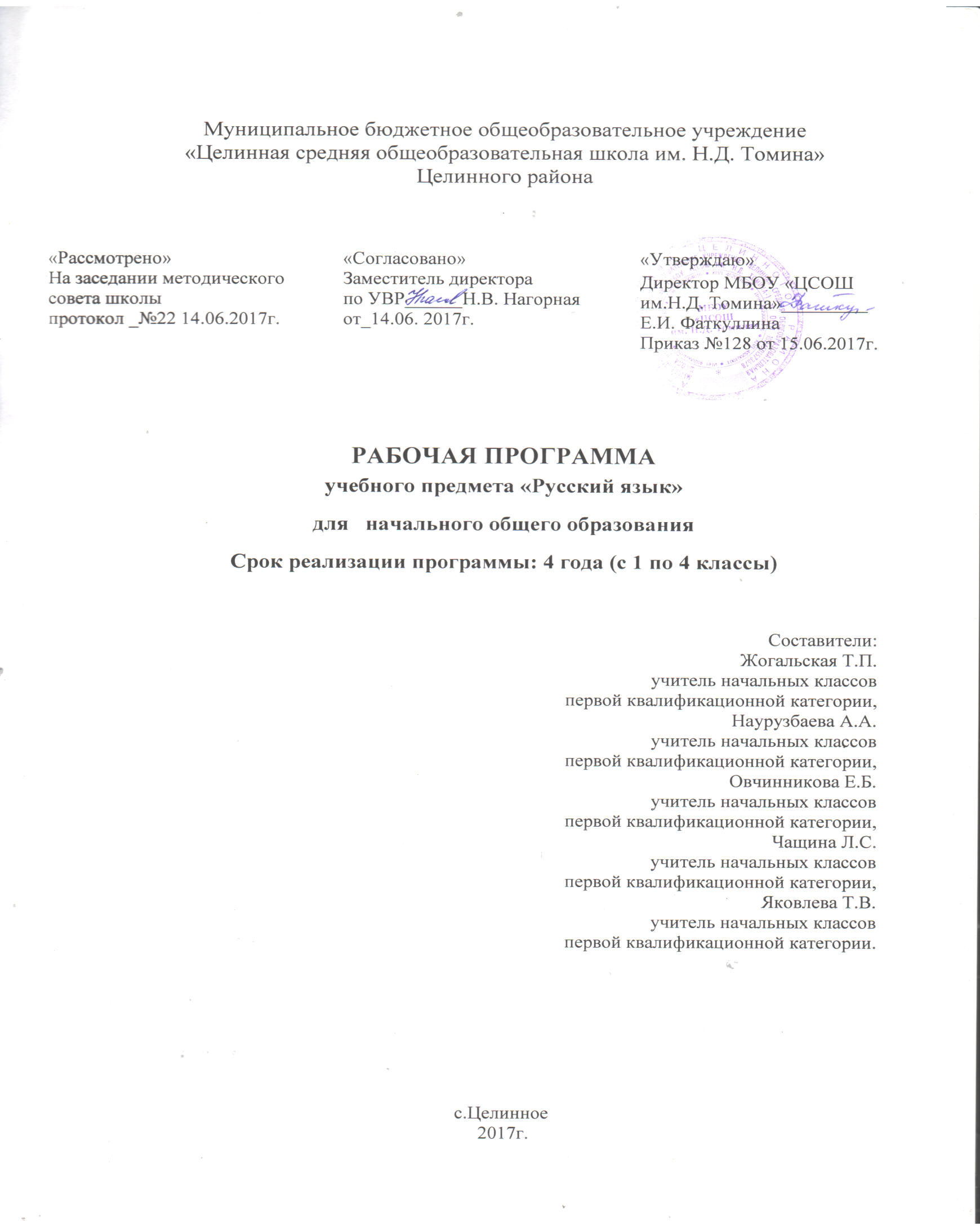 Пояснительная запискаПрограмма  составлена в соответствии с требованиями Федерального государственного образовательного стандарта начального общего образования                               на основе:- авторской программы «Русский язык» авторов В.П.Канакиной, В.Г.Горецкого, М.В.Бойкиной, М.Н.Дементьевой, Н.А.Стефаненко, -основной образовательной программы начального общего образования МБОУ «Целинная средняя общеобразовательная школа им. Н.Д. Томина» ,   утвержденной на методическом совете протокол № 28 от 28.08.2015г, приказом № 135-2 от 28.08.2015г.-Базисного учебного плана МБОУ «Целинная средняя общеобразовательная школа им. Н.Д. Томина» , утвержденным на педагогическом совете протокол № 9 от 24.05.2017г. приказ № 114 от 24.05.2017гПредмет «Русский язык» играет важную роль в реализации основных целевых установок начального образования: становлении основ гражданской идентичности и мировоззрения; формировании основ умения учиться и способности к организации своей деятельности; духовно-нравственном развитии и воспитании младших школьников.Содержание предмета направлено на формирование функциональной грамотности и коммуникативной компетентности. Русский язык является для младших школьников основой всего процесса обучения, средством развития их мышления, воображения, интеллектуальных и творческих способностей, основным каналом социализации личности. Изучение русского языка в начальных классах — первоначальный этап системы лингвистического образования и речевого развития, обеспечивающий готовность выпускников начальной школы к дальнейшему образованию.Целями изучения предмета «Русский язык» в начальной школе являются:• ознакомление учащихся с основными положениями науки о языке и формирование на этой основе знаково-символического восприятия и логического мышления учащихся; • формирование коммуникативной компетенции учащихся: развитие устной и письменной речи, монологической и диалогической речи, а также навыков грамотного, безошибочного письма как показателя общей культуры человека.Программа определяет ряд практических задач, решение которых обеспечит достижение основных целей изучения предмета:• развитие речи, мышления, воображения школьников, умения выбирать средства языка в соответствии с целями, задачами и условиями общения; • формирование у младших школьников первоначальных представлений о системе и структуре русского языка: лексике, фонетике, графике, орфоэпии, морфемике (состав слова), морфологии и синтаксисе;• формирование навыков культуры речи во всех её проявлениях, умений правильно писать и читать, участвовать в диалоге, составлять несложные устные монологические высказывания и письменные тексты;• воспитание позитивного эмоционально-ценностного отношения к русскому языку, чувства сопричастности к сохранению его уникальности и чистоты; пробуждение познавательного интереса к языку, стремления совершенствовать свою речь.Программа направлена на реализацию средствами предмета «Русский язык» основных задач образовательной области «Филология»: — формирование первоначальных представлений о единстве и многообразии языкового и культурного пространства России, о языке как основе национального самосознания;— развитие диалогической и монологической устной и письменной речи; — развитие коммуникативных умений;— развитие нравственных и эстетических чувств; — развитие способностей к творческой деятельности.Общая характеристика курсаКурс русского языка начинается с обучения грамоте. Обучение грамоте направлено на формирование навыка чтения и основ элементарного графического навыка, развитие речевых умений, обогащение и активизацию словаря, совершенствование фонематического слуха, осуществление грамматико-орфографической пропедевтики. Задачи обучения грамоте решаются на уроках обучения чтению и на уроках обучения письму. Обучение письму идёт параллельно с обучением чтению с учётом принципа координации устной и письменной речи. Содержание обучения грамоте обеспечивает решение основных задач трёх его периодов: добукварного (подготовительного), букварного (основного) и послебукварного (заключительного).Добукварныйпериод является введением в систему языкового и литературного образования. Его содержание направлено на создание мотивации к учебной деятельности, развитие интереса к самому процессу чтения. Особое внимание на этом этапе уделяется выявлению начального уровня развитости устных форм речи у каждого ученика, особенно слушания и говорения. Стоит и другая задача — приобщение к учебной деятельности, приучение к требованиям школы. Введение детей в мир языка начинается со знакомства со словом, его значением, с осмысления его номинативной функции в различных коммуникативно-речевых ситуациях, с различения в слове его содержания (значения) и формы (фонетической и графической). У первоклассников формируются первоначальные представления о предложении, развивается фонематический слух и умение определять последовательность звуков в словах различной звуковой и слоговой структуры. Они учатся осуществлять звуковой анализ слов с использованием схем-моделей, делить слова на слоги, находить в слове ударный слог, «читать» слова по следам звукового анализа, ориентируясь на знак ударения и букву ударного гласного звука. На подготовительном этапе формируются первоначальные представления о гласных и согласных (твёрдых и мягких звуках), изучаются первые пять гласных звуков и обозначающие их буквы. На уроках письма дети усваивают требования к положению тетради, ручки, к правильной посадке, учатся писать сначала элементы букв, а затем овладевают письмом букв. Содержание букварного периода охватывает изучение первых согласных звуков и их буквенных обозначений; последующих гласных звуков и букв, их обозначающих; знакомство с гласными звуками, обозначающими два звука; знакомство с буквами, не обозначающими звуков. Специфическая особенность данного этапа заключается в непосредственном обучении чтению, усвоению его механизма. Первоклассники осваивают два вида чтения: орфографическое (читаю, как написано) и орфоэпическое (читаю, как говорю); работают со слоговыми таблицами и слогами-слияниями; осваивают письмо всех гласных и согласных букв, слогов с различными видами соединений, слов, предложений, небольших текстов.Послебукварный(заключительный)— повторительно-обобщающий этап. На данном этапе обучения грамоте осуществляется постепенный переход к чтению целыми словами, формируется умение читать про себя, развиваются и совершенствуются процессы сознательного, правильного, темпового и выразительного чтения слов, предложений, текстов. Учащиеся знакомятся с речевым этикетом (словесные способы выражения приветствия, благодарности, прощания и т.д.) на основе чтения и разыгрывания ситуаций общения. Обучение элементам фонетики, лексики и грамматики идёт параллельно с формированием коммуникативно-речевых умений и навыков, с развитием творческих способностей детей. В этот период дети начинают читать литературные тексты и включаются в проектную деятельность по подготовке «Праздника букваря», в ходе которой происходит осмысление полученных в период обучения грамоте знаний. После обучения грамоте начинается раздельное изучение русского языка и литературного чтения. Систематический курс русского языка представлен в программе следующими содержательными линиями:• система языка (основы лингвистических знаний): лексика, фонетика и орфоэпия, графика, состав слова (морфемика), грамматика (морфология и синтаксис); • орфография и пунктуация; • развитие речи. Содержание курса имеет концентрическое строение, предусматривающее изучение одних и тех же разделов и тем в каждом классе. Такая структура программы позволяет учитывать степень подготовки учащихся к восприятию тех или иных сведений о языке, обеспечивает постепенное возрастание сложности материала и организует комплексное изучение грамматической теории, навыков правописания и развития речи. Языковой материал обеспечивает формирование у младших школьников первоначальных представлений о системе и структуре русского языка с учётом возрастных особенностей младших школьников, а также способствует усвоению ими норм русского литературного языка. Изучение орфографии и пунктуации, а также развитие устной и письменной речи учащихся служит решению практических задач общения и формирует навыки, определяющие культурный уровень учащихся. Программа направлена на формирование у младших школьников представлений о языке как явлении национальной культуры и основном средстве человеческого общения, на осознание ими значения русского языка как государственного языка Российской Федерации, языка межнационального общения.В программе выделен раздел «Виды речевой деятельности». Его содержание обеспечивает ориентацию младших школьников в целях, задачах, средствах и значении различных видов речевой деятельности (слушания, говорения, чтения и письма). Развитие и совершенствование всех видов речевой деятельности заложит основы для овладения устной и письменной формами языка, культурой речи. Учащиеся научатся адекватно воспринимать звучащую и письменную речь, анализировать свою и оценивать чужую речь, создавать собственные монологические устные высказывания и письменные тексты в соответствии с задачами коммуникации. Включение данного раздела в программу усиливает внимание к формированию коммуникативных умений и навыков, актуальных для практики общения младших школьников.Содержание систематического курса русского языка представлено в программе как совокупность понятий, правил, сведений, взаимодействующих между собой, отражающих реально существующую внутреннюю взаимосвязь всех сторон языка: фонетической, лексической, словообразовательной и грамматической (морфологической и синтаксической). Знакомясь с единицами языка разных уровней, учащиеся усваивают их роль, функции, а также связи и отношения, существующие в системе языка и речи. Усвоение морфологической и синтаксической структуры языка, правил строения слова и предложения, графической формы букв осуществляется на основе формирования символико-моделирующих учебных действий с языковыми единицами. Через овладение языком — его лексикой, фразеологией, фонетикой и графикой, богатейшей словообразовательной системой, его грамматикой, разнообразием синтаксических структур — формируется собственная языковая способность ученика, осуществляется становление личности. Значимое место в программе отводится темам «Текст», «Предложение и словосочетание». Они наиболее явственно обеспечивают формирование и развитие коммуникативно-речевой компетенции учащихся. Работа над текстом предусматривает формирование речевых умений и овладение речеведческими сведениями и знаниями по языку, что создаст действенную основу для обучения школьников созданию текстов по образцу (изложение), собственных текстов разного типа (текст-повествование, текст-описание, текст-рассуждение) и жанра с учётом замысла, адресата и ситуации общения, соблюдению норм построения текста (логичность, последовательность, связность, соответствие теме и главной мысли и др.), развитию умений, связанных с оценкой и самооценкой выполненной учеником творческой работы.Работа над предложением и словосочетанием направлена на обучение учащихся нормам построения и образования предложений, на развитие умений пользоваться предложениями в устной и письменной речи, на обеспечение понимания содержания и структуры предложений в чужой речи. На синтаксической основе школьники осваивают нормы произношения, процессы словоизменения, формируются грамматические умения, орфографические и речевые навыки.Программа предусматривает формирование у младших школьников представлений о лексике русского языка. Освоение знаний о лексике способствует пониманию материальной природы языкового знака (слова как единства звучания и значения); осмыслению роли слова в выражении мыслей, чувств, эмоций; осознанию словарного богатства русского языка и эстетической функции родного слова; овладению умением выбора лексических средств в зависимости от цели, темы, основной мысли, адресата, ситуаций и условий общения; осознанию необходимости пополнять и обогащать собственный словарный запас как показатель интеллектуального и речевого развития личности. Серьёзное внимание уделяется в программе формированию фонетико-графических представлений о звуках и буквах русского языка. Чёткое представление звуковой и графической формы важно для формирования всех видов речевой деятельности: аудирования, говорения, чтения и письма.Важная роль отводится формированию представлений о грамматических понятиях: словообразовательных, морфологических, синтаксических. Усвоение грамматических понятий становится процессом умственного и речевого развития: у школьников развиваются интеллектуальные умения анализа, синтеза, сравнения, сопоставления, классификации, обобщения, что служит основой для дальнейшего формирования общеучебных, логических и познавательных (символико-моделирующих) универсальных действий с языковыми единицами.Программа предусматривает изучение орфографии и пунктуации на основе формирования универсальных учебных действий. Сформированность умений различать части речи и значимые части слова, обнаруживать орфограмму, различать её тип, соотносить орфограмму с определённым правилом, выполнять действие по правилу, осуществлять орфографический самоконтроль является основой грамотного, безошибочного письма.Содержание программы является основой для овладения учащимися приёмами активного анализа и синтеза (применительно к изучаемым единицам языка и речи), сопоставления, нахождения сходств и различий, дедукции и индукции, группировки, абстрагирования, систематизации, что, несомненно, способствует умственному и речевому развитию. На этой основе развивается потребность в постижении языка и речи как предмета изучения, выработке осмысленного отношения к употреблению в речи основных единиц языка.Программой предусмотрено целенаправленное формирование первичных навыков работы с информацией. В ходе освоения русского языка формируются умения, связанные с информационной культурой: читать, писать, эффективно работать с учебной книгой, пользоваться лингвистическими словарями и справочниками. Школьники будут работать с информацией, представленной в разных форматах (текст, рисунок, таблица, схема, модель слова, памятка). Они научатся анализировать, оценивать, преобразовывать и представлять полученную информацию, а также создавать новые информационные объекты: сообщения, отзывы, письма, поздравительные открытки, небольшие сочинения, сборники творческих работ, классную газету и др. Программа предполагает организацию проектной деятельности, которая способствует включению учащихся в активный познавательный процесс. Проектная деятельность позволяет закрепить, расширить, углубить полученные на уроках знания, создаёт условия для творческого развития детей, формирования позитивной самооценки, навыков совместной деятельности со взрослыми и сверстниками, умений сотрудничать друг с другом, совместно планировать свои действия, вести поиск и систематизировать нужную информацию.Место в учебном планеНа изучение русского языка в начальной школе выделяется 675 ч. В 1 классе — 165 ч (5 ч в неделю, 33 учебные недели): из них 115 ч (23 учебные недели) отводится урокам обучения письму в период обучения грамоте и 50 ч (10 учебных недель) — урокам русского языка.На уроки обучения чтению в период обучения грамоте (4 ч в неделю) выделяются часы учебного плана по литературному чтению (98 ч).Во 2—4 классах на уроки русского языка отводится по 170 ч (5 ч в неделю, 34 учебные недели в каждом классе). Ценностные ориентиры содержания курсаВедущее место предмета «Русский язык» в системе общего образования обусловлено тем, что русский язык является государственным языком Российской Федерации, родным языком русского народа, средством межнационального общения. Изучение русского языка способствует формированию у учащихся представлений о языке как основном средстве человеческого общения, явлении национальной культуры и основе национального самосознания. В процессе изучения русского языка у учащихся начальной школы формируется позитивное эмоционально-ценностное отношение к русскому языку, стремление к его грамотному использованию, понимание того, что правильная устная и письменная речь являются показателем общей культуры человека. На уроках русского языка ученики получают начальное представление о нормах русского литературного языка и правилах речевого этикета, учатся ориентироваться в целях, задачах, условиях общения, выборе адекватных языковых средств, для успешного решения коммуникативной задачи.Русский язык является для учащихся основой всего процесса обучения, средством развития их мышления, воображения, интеллектуальных и творческих способностей, основным каналом социализации личности. Успехи в изучении русского языка во многом определяют результаты обучения по другим школьным предметам.                    Планируемые результаты освоения учебного предмета «Русский язык»В результате изучения учебного предмета «Русский язык»при получении начального общего образования у выпускников будут сформированы личностные, регулятивные, познавательные и коммуникативные универсальные учебные действия как основа умения учиться.Личностные результатыУ выпускника будут сформированы:внутренняя позиция школьника на уровне положительного отношения к школе, ориентации на содержательные моменты школьной действительности и принятия образца «хорошего ученика»;широкая мотивационная основа учебной деятельности, включающая социальные, учебно­познавательные и внешние мотивы;учебно­познавательный интерес к новому учебному материалу и способам решения новой задачи;ориентация на понимание причин успеха в учебной деятельности, в том числе на самоанализ и самоконтроль результата, на анализ соответствия результатов требованиям конкретной задачи, на понимание оценок учителей, товарищей, родителей и других людей;способность к оценке своей учебной деятельности;основы гражданской идентичности, своей этнической принадлежности в форме осознания «Я» как члена семьи, представителя народа, гражданина России, чувства сопричастности и гордости за свою Родину, народ и историю, осознание ответственности человека за общее благополучие;ориентация в нравственном содержании и смысле как собственных поступков, так и поступков окружающих людей;знание основных моральных норм и ориентация на их выполнение;развитие этических чувств — стыда, вины, совести как регуляторов морального поведения; понимание чувств других людей и сопереживание им;установка на здоровый образ жизни;основы экологической культуры: принятие ценности природного мира, готовность следовать в своей деятельности нормам природоохранного, нерасточительного, здоровьесберегающего поведения;чувство прекрасного и эстетические чувства на основе знакомства с мировой и отечественной художественной культурой.Выпускник получит возможность для формирования:внутренней позиции обучающегося на уровне положительного отношения к образовательной организации, понимания необходимости учения, выраженного в преобладании учебно­познавательных мотивов и предпочтении социального способа оценки знаний;выраженной устойчивой учебно­познавательной мотивации учения;устойчивого учебно­познавательного интереса к новым общим способам решения задач;адекватного понимания причин успешности/неуспешности учебной деятельности;положительной адекватной дифференцированной самооценки на основе критерия успешности реализации социальной роли «хорошего ученика»;компетентности в реализации основ гражданской идентичности в поступках и деятельности;морального сознания на конвенциональном уровне, способности к решению моральных дилемм на основе учета позиций партнеров в общении, ориентации на их мотивы и чувства, устойчивое следование в поведении моральным нормам и этическим требованиям;установки на здоровый образ жизни и реализации ее в реальном поведении и поступках;осознанных устойчивых эстетических предпочтений и ориентации на искусство как значимую сферу человеческой жизни; эмпатии как осознанного понимания чувств других людей и сопереживания им, выражающихся в поступках, направленных на помощь другим и обеспечение их благополучия.Регулятивные универсальные учебные действияВыпускник научится:принимать и сохранять учебную задачу;учитывать выделенные учителем ориентиры действия в новом учебном материале в сотрудничестве с учителем;планировать свои действия в соответствии с поставленной задачей и условиями ее реализации, в том числе во внутреннем плане;учитывать установленные правила в планировании и контроле способа решения;осуществлять итоговый и пошаговый контроль по результату;оценивать правильность выполнения действия на уровне адекватной ретроспективной оценки соответствия результатов требованиям данной задачи;адекватно воспринимать предложения и оценку учителей, товарищей, родителей и других людей;различать способ и результат действия;вносить необходимые коррективы в действие после его завершения на основе его оценки и учета характера сделанных ошибок, использовать предложения и оценки для создания нового, более совершенного результата, использовать запись в цифровой форме хода и результатов решения задачи, собственной звучащей речи на русском, родном и иностранном языках.Выпускник получит возможность научиться:в сотрудничестве с учителем ставить новые учебные задачи;преобразовывать практическую задачу в познавательную;проявлять познавательную инициативу в учебном сотрудничестве;самостоятельно учитывать выделенные учителем ориентиры действия в новом учебном материале;осуществлять констатирующий и предвосхищающий контроль по результату и по способу действия, актуальный контроль на уровне произвольного внимания;самостоятельно оценивать правильность выполнения действия и вносить необходимые коррективы в исполнение как по ходу его реализации, так и в конце действия.Познавательные универсальные учебные действияВыпускник научится:осуществлять поиск необходимой информации для выполнения учебных заданий с использованием учебной литературы, энциклопедий, справочников (включая электронные, цифровые), в открытом информационном пространстве, в том числе контролируемом пространстве сети Интернет;осуществлять запись (фиксацию) выборочной информации об окружающем мире и о себе самом, в том числе с помощью инструментов ИКТ;использовать знаково­символические средства, в том числе модели (включая виртуальные) и схемы (включая концептуальные), для решения задач;проявлять познавательную инициативу в учебном сотрудничестве;строить сообщения в устной и письменной форме;ориентироваться на разнообразие способов решения задач;основам смыслового восприятия художественных и познавательных текстов, выделять существенную информацию из сообщений разных видов (в первую очередь текстов);осуществлять анализ объектов с выделением существенных и несущественных признаков;осуществлять синтез как составление целого из частей;проводить сравнение, сериацию и классификацию по заданным критериям;устанавливать причинно­следственные связи в изучаемом круге явлений;строить рассуждения в форме связи простых суждений об объекте, его строении, свойствах и связях;обобщать, т. е. осуществлять генерализацию и выведение общности для целого ряда или класса единичных объектов, на основе выделения сущностной связи;осуществлять подведение под понятие на основе распознавания объектов, выделения существенных признаков и их синтеза;устанавливать аналогии;владеть рядом общих приемов решения задач.Выпускник получит возможность научиться:осуществлять расширенный поиск информации с использованием ресурсов библиотек и сети Интернет;записывать, фиксировать информацию об окружающем мире с помощью инструментов ИКТ;создавать и преобразовывать модели и схемы для решения задач;осознанно и произвольно строить сообщения в устной и письменной форме;осуществлять выбор наиболее эффективных способов решения задач в зависимости от конкретных условий;осуществлять синтез как составление целого из частей, самостоятельно достраивая и восполняя недостающие компоненты;осуществлять сравнение, сериацию и классификацию, самостоятельно выбирая основания и критерии для указанных логических операций;строить логическое рассуждение, включающее установление причинно­следственных связей;произвольно и осознанно владеть общими приемами решения задач.Коммуникативные универсальные учебные действияВыпускник научится:адекватно использовать коммуникативные, прежде всего речевые, средства для решения различных коммуникативных задач, строить монологическое высказывание (в том числе сопровождая его аудиовизуальной поддержкой), владеть диалогической формой коммуникации, используя в том числе средства и инструменты ИКТ и дистанционного общения;допускать возможность существования у людей различных точек зрения, в том числе не совпадающих с его собственной, и ориентироваться на позицию партнера в общении и взаимодействии;учитывать разные мнения и стремиться к координации различных позиций в сотрудничестве;формулировать собственное мнение и позицию;договариваться и приходить к общему решению в совместной деятельности, в том числе в ситуации столкновения интересов;строить понятные для партнера высказывания, учитывающие, что партнер знает и видит, а что нет;задавать вопросы;контролировать действия партнера;использовать речь для регуляции своего действия;адекватно использовать речевые средства для решения различных коммуникативных задач, строить монологическое высказывание, владеть диалогической формой речи.Выпускник получит возможность научиться:учитывать и координировать в сотрудничестве позиции других людей, отличные от собственной;учитывать разные мнения и интересы и обосновывать собственную позицию;понимать относительность мнений и подходов к решению проблемы;аргументировать свою позицию и координировать ее с позициями партнеров в сотрудничестве при выработке общего решения в совместной деятельности;продуктивно содействовать разрешению конфликтов на основе учета интересов и позиций всех участников;с учетом целей коммуникации достаточно точно, последовательно и полно передавать партнеру необходимую информацию как ориентир для построения действия;задавать вопросы, необходимые для организации собственной деятельности и сотрудничества с партнером;осуществлять взаимный контроль и оказывать в сотрудничестве необходимую взаимопомощь;адекватно использовать речевые средства для эффективного решения разнообразных коммуникативных задач, планирования и регуляции своей деятельности.Чтение. Работа с текстом (метапредметные результаты)В результате изучения всех без исключения учебных предметов напри получении  начального общего образования выпускники приобретут первичные навыки работы с содержащейся в текстах информацией в процессе чтения соответствующих возрасту литературных, учебных, научно­познавательных текстов, инструкций. Выпускники научатся осознанно читать тексты с целью удовлетворения познавательного интереса, освоения и использования информации. Выпускники овладеют элементарными навыками чтения информации, представленной в наглядно-символической форме, приобретут опыт работы с текстами, содержащими рисунки, таблицы, диаграммы, схемы.У выпускников будут развиты такие читательские действия, как поиск информации, выделение нужной для решения практической или учебной задачи информации, систематизация, сопоставление, анализ и обобщение имеющихся в тексте идей и информации, их интерпретация и преобразование. Обучающиеся смогут использовать полученную из разного вида текстов информацию для установления несложных причинно-следственных связей и зависимостей, объяснения, обоснования утверждений, а также принятия решений в простых учебных и практических ситуациях.Выпускники получат возможность научиться самостоятельно организовывать поиск информации. Они приобретут первичный опыт критического отношения к получаемой информации, сопоставления ее с информацией из других источников и имеющимся жизненным опытом.Работа с текстом: поиск информации и понимание прочитанногоВыпускник научится:находить в тексте конкретные сведения, факты, заданные в явном виде;определять тему и главную мысль текста;делить тексты на смысловые части, составлять план текста;вычленять содержащиеся в тексте основные события и
устанавливать их последовательность; упорядочивать информацию по заданному основанию;сравнивать между собой объекты, описанные в тексте, выделяя 2—3 существенных признака;понимать информацию, представленную в неявном виде (например, находить в тексте несколько примеров, доказывающих приведенное утверждение; характеризовать явление по его описанию; выделять общий признак группы элементов);понимать информацию, представленную разными способами: словесно, в виде таблицы, схемы, диаграммы;понимать текст, опираясь не только на содержащуюся в нем информацию, но и на жанр, структуру, выразительные средства текста;использовать различные виды чтения: ознакомительное, изучающее, поисковое, выбирать нужный вид чтения в соответствии с целью чтения;ориентироваться в соответствующих возрасту словарях и справочниках.Выпускник получит возможность научиться:использовать формальные элементы текста (например, подзаголовки, сноски) для поиска нужной информации;работать с несколькими источниками информации;сопоставлять информацию, полученную из нескольких источников.Работа с текстом: преобразование и интерпретация информацииВыпускник научится:пересказывать текст подробно и сжато, устно и письменно;соотносить факты с общей идеей текста, устанавливать простые связи, не показанные в тексте напрямую;формулировать несложные выводы, основываясь на тексте; находить аргументы, подтверждающие вывод;сопоставлять и обобщать содержащуюся в разных частях текста информацию;составлять на основании текста небольшое монологическое высказывание, отвечая на поставленный вопрос.Выпускник получит возможность научиться:делать выписки из прочитанных текстов с учетом цели их дальнейшего использования;составлять небольшие письменные аннотации к тексту, отзывы о прочитанном.Работа с текстом: оценка информацииВыпускник научится:высказывать оценочные суждения и свою точку зрения о прочитанном тексте;оценивать содержание, языковые особенности и структуру текста; определять место и роль иллюстративного ряда в тексте;на основе имеющихся знаний, жизненного опыта подвергать сомнению достоверность прочитанного, обнаруживать недостоверность получаемых сведений, пробелы в информации и находить пути восполнения этих пробелов;участвовать в учебном диалоге при обсуждении прочитанного или прослушанного текста.Выпускник получит возможность научиться:сопоставлять различные точки зрения;соотносить позицию автора с собственной точкой зрения;в процессе работы с одним или несколькими источниками выявлять достоверную (противоречивую) информацию.Формирование ИКТ­компетентностиобучающихся (метапредметные результаты)В результате изучения всех без исключения предметов на уровне начального общего образования начинается формирование навыков, необходимых для жизни и работы в современном высокотехнологичном обществе. Обучающиеся приобретут опыт работы с информационными объектами, в которых объединяются текст, наглядно-графические изображения, цифровые данные, неподвижные и движущиеся изображения, звук, ссылки и базы данных и которые могут передаваться как устно, так и с помощью телекоммуникационных технологий или размещаться в Интернете.Обучающиеся познакомятся с различными средствами информационно-коммуникационных технологий (ИКТ), освоят общие безопасные и эргономичные принципы работы с ними; осознают возможности различных средств ИКТ для использования в обучении, развития собственной познавательной деятельности и общей культуры.Они приобретут первичные навыки обработки и поиска информации при помощи средств ИКТ: научатся вводить различные виды информации в компьютер: текст, звук, изображение, цифровые данные; создавать, редактировать, сохранять и передавать медиасообщения.Выпускники научатся оценивать потребность в дополнительной информации для решения учебных задач и самостоятельной познавательной деятельности; определять возможные источники ее получения; критически относиться к информации и к выбору источника информации.Они научатся планировать, проектировать и моделировать процессы в простых учебных и практических ситуациях.В результате использования средств и инструментов ИКТ и ИКТ-ресурсов для решения разнообразных учебно-познавательных и учебно-практических задач, охватывающих содержание всех изучаемых предметов, у обучающихся будут формироваться и развиваться необходимые универсальные учебные действия и специальные учебные умения, что заложит основу успешной учебной деятельности в средней и старшей школе.Знакомство со средствами ИКТ, гигиена работы с компьютеромВыпускник научится:использовать безопасные для органов зрения, нервной системы, опорно­двигательного аппарата эргономичные приемы работы с компьютером и другими средствами ИКТ; выполнять компенсирующие физические упражнения (мини­зарядку);организовывать систему папок для хранения собственной информации в компьютере.Технология ввода информации в компьютер: ввод текста, запись звука, изображения, цифровых данныхВыпускник научится:вводить информацию в компьютер с использованием различных технических средств (фото- и видеокамеры, микрофона и т. д.), сохранять полученную информацию, набирать небольшие тексты на родном языке; набирать короткие тексты на иностранном языке, использовать компьютерный перевод отдельных слов;рисовать (создавать простые изображения) на графическом планшете;сканировать рисунки и тексты.Выпускник получит возможность научиться использовать программу распознавания сканированного текста на русском языке.Обработка и поиск информацииВыпускник научится:- подбирать подходящий по содержанию и техническому качеству результат видеозаписи и фотографирования, использовать сменные носители (флэш-карты);- описывать по определенному алгоритму объект или процесс наблюдения, записывать аудиовизуальную и числовую информацию о нем, используя инструменты ИКТ;- собирать числовые данные в естественно-научных наблюдениях и экспериментах, используя цифровые датчики, камеру, микрофон и другие средства ИКТ, а также в ходе опроса людей;- редактировать тексты, последовательности изображений, слайды в соответствии с коммуникативной или учебной задачей, включая редактирование текста, цепочек изображений, видео- и аудиозаписей, фотоизображений;- пользоваться основными функциями стандартного текстового редактора, использовать полуавтоматический орфографический контроль; использовать, добавлять и удалять ссылки в сообщениях разного вида; следовать основным правилам оформления текста;- искать информацию в соответствующих возрасту цифровых словарях и справочниках, базах данных, контролируемом Интернете, системе поиска внутри компьютера; составлять список используемых информационных источников (в том числе с использованием ссылок);- заполнять учебные базы данных.Выпускник получит возможность научиться грамотно формулировать запросы при поиске в сети Интернет и базах данных, оценивать, интерпретировать и сохранять найденную информацию; критически относиться к информации и к выбору источника информации.Создание, представление и передача сообщенийВыпускник научится:- создавать текстовые сообщения с использованием средств ИКТ, редактировать, оформлять и сохранять их;- создавать простые сообщения в виде аудио- и видеофрагментов или последовательности слайдов с использованием иллюстраций, видеоизображения, звука, текста;- готовить и проводить презентацию перед небольшой аудиторией: создавать план презентации, выбирать аудиовизуальную поддержку, писать пояснения и тезисы для презентации;- создавать простые схемы, диаграммы, планы и пр.;- создавать простые изображения, пользуясь графическими возможностями компьютера; составлять новое изображение из готовых фрагментов (аппликация);- размещать сообщение в информационной образовательной среде образовательной организации;- пользоваться основными средствами телекоммуникации; участвовать в коллективной коммуникативной деятельности в информационной образовательной среде, фиксировать ход и результаты общения на экране и в файлах.Выпускник получит возможность научиться:представлять данные;создавать музыкальные произведения с использованием компьютера и музыкальной клавиатуры, в том числе из готовых музыкальных фрагментов и «музыкальных петель».Планирование деятельности, управление и организацияВыпускник научится:создавать движущиеся модели и управлять ими в компьютерно управляемых средах (создание простейших роботов);определять последовательность выполнения действий, составлять инструкции (простые алгоритмы) в несколько действий, строить программы для компьютерного исполнителя с использованием конструкций последовательного выполнения и повторения;планировать несложные исследования объектов и процессов внешнего мира.Выпускник получит возможность научиться:проектировать несложные объекты и процессы реального мира, своей собственной деятельности и деятельности группы, включая навыки роботехнического проектированиямоделировать объекты и процессы реального мира.Предметные результаты В результате изучения предмета  русского языка обучающиеся при получении начального общего образования научатся осознавать язык как основное средство человеческого общения и явление национальной культуры, у них начнет формироваться позитивное эмоционально­ценностное отношение к русскому и родному языкам, стремление к их грамотному использованию, русский язык и родной язык станут для учеников основой всего процесса обучения, средством развития их мышления, воображения, интеллектуальных и творческих способностей.В процессе изучения, обучающиеся получат возможность реализовать в устном и письменном общении (в том числе с использованием средств ИКТ) потребность в творческом самовыражении, научатся использовать язык с целью поиска необходимой информации в различных источниках для выполнения учебных заданий.У выпускников, освоивших основную образовательную программу начального общего образования, будет сформировано отношение к правильной устной и письменной речи как показателям общей культуры человека. Они получат начальные представления о нормах русского и родного литературного языка (орфоэпических, лексических, грамматических) и правилах речевого этикета, научатся ориентироваться в целях, задачах, средствах и условиях общения, что станет основой выбора адекватных языковых средств для успешного решения коммуникативной задачи при составлении несложных устных монологических высказываний и письменных текстов. У них будут сформированы коммуникативные учебные действия, необходимые для успешного участия в диалоге: ориентация на позицию партнера, учет различных мнений и координация различных позиций в сотрудничестве, стремление к более точному выражению собственного мнения и позиции, умение задавать вопросы.Выпускник на уровне начального общего образования:научится осознавать безошибочное письмо как одно из проявлений собственного уровня культуры;сможет применять орфографические правила и правила постановки знаков препинания (в объеме изученного) при записи собственных и предложенных текстов, овладеет умением проверять написанное;получит первоначальные представления о системе и структуре русского и родного языков: познакомится с разделами изучения языка – фонетикой и графикой, лексикой, словообразованием (морфемикой), морфологией и синтаксисом; в объеме содержания курса научится находить, характеризовать, сравнивать, классифицировать такие языковые единицы, как звук, буква, часть слова, часть речи, член предложения, простое предложение, что послужит основой для дальнейшего формирования общеучебных, логических и познавательных (символико-моделирующих) универсальных учебных действий с языковыми единицами.В результате изучения курса у выпускников, освоивших основную образовательную программу начального общего образования, будет сформирован учебно-познавательный интерес к новому учебному материалу и способам решения новой языковой задачи, что заложит основы успешной учебной деятельности при продолжении изучения курса русского языка и родного языка на следующем уровне образования.                                      СОДЕРЖАНИЕ УЧЕБНОГО ПРЕДМЕТА Виды речевой деятельностиСлушание. Осознание цели и ситуации устного общения. Адекватное восприятие звучащей речи. Понимание на слух информации, содержащейся в предложенном тексте, определение основной мысли текста, передача его содержания по вопросам. Говорение. Выбор языковых средств в соответствии с целями и условиями для эффективного решения коммуникативной задачи. Практическое овладение диалогической формой речи. Овладение умениями начать, поддержать, закончить разговор, привлечь внимание и т. п. Практическое овладение устными монологическими высказываниями в соответствии с учебной задачей (описание, повествование, рассуждение). Овладение нормами речевого этикета в ситуациях учебного и бытового общения (приветствие, прощание, извинение, благодарность, обращение с просьбой). Соблюдение орфоэпических норм и правильной интонации.Чтение. Понимание учебного текста. Выборочное чтение с целью нахождения необходимого материала. Нахождение информации, заданной в тексте в явном виде. Формулирование простых выводов на основе информации, содержащейся в тексте. Интерпретация и обобщение содержащейся в тексте информации. Анализ и оценка содержания, языковых особенностей и структуры текста.Письмо. Овладение разборчивым аккуратным письмом с учётом гигиенических требований к этому виду учебной работы. Списывание, письмо под диктовку в соответствии с изученными правилами. Письменное изложение содержания прослушанного и прочитанного текстов (подробное, выборочное). Создание небольших собственных текстов (сочинений) по интересной детям тематике (на основе впечатлений, литературных произведений, сюжетных картин, серий картин, репродукций картин художников, просмотра фрагмента видеозаписи и т. п.).                                                 Обучение грамоте Фонетика. Звуки речи. Осознание единства звукового состава слова и его значения. Установление числа и последовательности звуков в слове. Сопоставление слов, различающихся одним или несколькими звуками. Составление звуковых моделей слов. Сравнение моделей различных слов. Подбор слов к определённой модели. Различение гласных и согласных звуков, гласных ударных и безударных, согласных твёрдых и мягких, звонких и глухих. Слог как минимальная произносительная единица. Деление слов на слоги. Определение места ударения. Смыслоразличительная роль ударения.Графика. Различение звука и буквы: буква как знак звука. Овладение позиционным способом обозначения звуков буквами. Буквы гласных как показатель твёрдости-мягкости согласных звуков. Функция букв е, ё, ю, я. Мягкий знак как показатель мягкости предшествующего согласного звука. Знакомство с русским алфавитом как последовательностью букв. Чтение. Формирование навыка слогового чтения (ориентация на букву, обозначающую гласный звук). Плавное слоговое чтение и чтение целыми словами со скоростью, соответствующей индивидуальному темпу ребёнка. Осознанное чтение слов, словосочетаний, предложений и коротких текстов. Чтение с интонациями и паузами в соответствии со знаками препинания. Развитие осознанности и выразительности чтения на материале небольших текстов и стихотворений. Знакомство с орфоэпическим чтением (при переходе к чтению целыми словами). Орфографическое чтение (проговаривание) как средство самоконтроля при письме под диктовку и при списывании. Письмо. Усвоение гигиенических требований при письме. Развитие мелкой моторики пальцев и свободы движения руки. Развитие умения ориентироваться на пространстве листа в тетради и на пространстве классной доски. Овладение начертанием письменных прописных (заглавных) и строчных букв. Письмо букв, буквосочетаний, слогов, слов, предложений с соблюдением гигиенических норм. Овладение разборчивым, аккуратным письмом. Письмо под диктовку слов и предложений, написание которых не расходится с их произношением. Усвоение приёмов и последовательности правильного списывания текста. Овладение первичными навыками клавиатурного письма.Понимание функции небуквенных графических средств: пробела между словами, знака переноса. Слово и предложение. Восприятие слова как объекта изучения, материала для анализа. Наблюдение над значением слова. Различение слова и предложения. Работа с предложением: выделение слов, изменение их порядка. Интонация в предложении. Моделирование предложения в соответствии с заданной интонацией. Орфография. Знакомство с правилами правописания и их применение: • раздельное написание слов; • обозначение гласных после шипящих (ча—ща, чу—щу, жи—ши); • прописная (заглавная) буква в начале предложения, в именах собственных; • перенос слов по слогам без стечения согласных; • знаки препинания в конце предложения. Развитие речи. Понимание прочитанного текста при самостоятельном чтении вслух и при его прослушивании. Составление небольших рассказов повествовательного характера по серии сюжетных картинок, материалам собственных игр, занятий, наблюдений, на основе опорных слов.                                  Систематический курсФонетика и орфоэпия. Различение гласных и согласных звуков. Нахождение в слове ударных и безударных гласных звуков. Различение мягких и твёрдых согласных звуков, определение парных и непарных по твёрдости-мягкости согласных звуков. Различение звонких и глухих согласных звуков, определение парных и непарных по звонкости-глухости согласных звуков. Определение качественной характеристики звука: гласный — согласный; гласный ударный — безударный; согласный твёрдый — мягкий, парный — непарный; согласный звонкий — глухой, парный — непарный. Деление слов на слоги. Слогообразующая роль гласных звуков. Словесное ударение и логическое (смысловое) ударение в предложениях. Словообразующая функция ударения. Ударение, произношение звуков и сочетаний звуков в соответствии с нормами современного русского литературного языка. Фонетический анализ слова.Графика. Различение звуков и букв. Обозначение на письме твёрдости и мягкости согласных звуков. Использование на письме разделительныхь и ъ.Установление соотношения звукового и буквенного состава слов типа стол, конь; в словах с йотированными гласными е, ё, ю, я; в словах с непроизносимыми согласными.Использование небуквенных графических средств: пробела между словами, знака переноса, красной строки (абзаца), пунктуационных знаков (в пределах изученного). Знание алфавита: правильное называние букв, их последовательность. Использование алфавита при работе со словарями, справочниками, каталогами.Выпускник научится:различать звуки и буквы;характеризовать звуки русского и родного языков: гласные ударные/безударные; согласные твёрдые/мягкие, парные/непарные твёрдые и мягкие; согласные звонкие/глухие, парные/непарные звонкие и глухие;знать последовательность букв в русском и родном алфавитах, пользоваться алфавитом для упорядочивания слов и поиска нужной информации.Выпускник получит возможность научиться:проводить фонетико-графический (звукобуквенный) разбор слова самостоятельно по предложенному в учебнике алгоритму, оценивать правильность проведения фонетико-графического (звукобуквенного) разбора слов.соблюдать нормы русского и родного литературного языка в собственной речи и оценивать соблюдение этих норм в речи собеседников (в объёме представленного в учебнике материала);находить при сомнении в правильности постановки ударения или произношения слова ответ самостоятельно (по словарю учебника) либо обращаться за помощью к учителю, родителям и др.Лексика. Понимание слова как единства звучания и значения. Выявление слов, значение которых требует уточнения. Определение значения слова по тексту или уточнение значения с помощью толкового словаря. Представление об однозначных и многозначных словах, о прямом и переносном значении слова, о синонимах, антонимах, омонимах, фразеологизмах. Наблюдение за их использованием в тексте. Работа с разными словарями.Выпускник научится:выявлять слова, значение которых требует уточнения;определять значение слова по тексту или уточнять с помощью толкового словаря.Выпускник получит возможность научиться:подбирать синонимы для устранения повторов в тексте;подбирать антонимы для точной характеристики предметов при их сравнении;различать употребление в тексте слов в прямом и переносном значении (простые случаи);оценивать уместность использования слов в тексте;выбирать слова из ряда предложенных для успешного решения коммуникативной задачи.Состав слова (морфемика). Овладение понятием «родственные (однокоренные) слова». Различение однокоренных слов и различных форм одного и того же слова. Различение однокоренных слов и синонимов, однокоренных слов и слов с омонимичными корнями. Выделение в словах с однозначно выделяемыми морфемами окончания, корня, приставки, суффикса (постфикса -ся), основы. Различение изменяемых и неизменяемых слов. Представление о значении суффиксов и приставок. Образование однокоренных слов помощью суффиксов и приставок. Сложные слова. Нахождение корня в однокоренных словах с чередованием согласных в корне. Разбор слова по составу.Выпускник научится:различать изменяемые и неизменяемые слова;различать родственные (однокоренные) слова и формы слова;находить в словах окончание, корень, приставку, суффикс.Выпускник получит возможность научиться:разбирать по составу слова с однозначно выделяемыми морфемами в соответствии с предложенным в учебнике алгоритмом, оценивать правильность проведения разбора слова по составу.Морфология. Части речи; деление частей речи на самостоятельные и служебные.Имя существительное. Значение и употребление в речи. Различение имён существительныходушевлённых и неодушевлённых по вопросам кто?и что? Выделение имён существительных собственных и нарицательных.Различение имён существительных мужского, женского и среднего рода. Изменение существительных по числам. Начальная форма имени существительного. Изменение существительных по падежам. Определение падежа, в котором употреблено имя существительное. Различение падежных и смысловых (синтаксических) вопросов. Определение принадлежности имён существительных к 1, 2, 3-му склонению. Словообразование имён существительных.Морфологический разбор имён существительных.Имя прилагательное. Значение и употребление в речи. Изменение прилагательных по родам, числам и падежам, кроме прилагательных на -ий, -ья, -ов, -ин. Зависимость формы имени прилагательного от формы имени существительного. Начальная форма имени прилагательного. Словообразование имён прилагательных.Морфологический разбор имён прилагательных.Местоимение. Общее представление о местоимении. Личные местоимения. Значение и употребление в речи. Личные местоимения 1, 2, 3-го лица единственного и множественного числа. Склонение личных местоимений.Числительное. Общее представление о числительных. Значение и употребление в речи количественных и порядковых числительных.Глагол. Значение и употребление в речи. Неопределённая форма глагола. Различение глаголов, отвечающих на вопросы что сделать? и что делать? Изменение глаголов по временам: настоящее, прошедшее, будущее время. Изменение глаголов по лицам и числам в настоящем и будущем времени (спряжение). Способы определения І и ІІ спряжения глаголов (практическое овладение). Изменение глаголов прошедшего времени по родам и числам. Возвратные глаголы. Словообразование глаголов от других частей речи. Морфологический разбор глаголов.Наречие. Значение и употребление в речи.Предлог.Знакомство с наиболее употребительными предлогами.Функция предлогов: образование падежных форм имён существительных и местоимений. Отличие предлогов от приставок.Союз. Союзы и, а, но, их роль в речи. Частица. Частица не, её значение.Выпускник научится:определять грамматические признаки имён существительных — род, число, падеж, склонение;определять грамматические признаки имён прилагательных — род, число, падеж;определять грамматические признаки глаголов — число, время, род (в прошедшем времени), лицо (в настоящем и будущем времени), спряжение.Выпускник получит возможность научиться:проводить морфологический разбор имён существительных, имён прилагательных, глаголов по предложенному в учебнике алгоритму; оценивать правильность проведения морфологического разбора;находить в тексте такие части речи, как личные местоимения и наречия, предлоги вместе с существительными и личными местоимениями, к которым они относятся, союзы и, а, но, частицу не при глаголах.Синтаксис. Различение предложения, словосочетания, слова (осознание их сходства и различия).Определение в словосочетании главного и зависимого слов при помощи вопроса.Различение предложений по цели высказывания: повествовательные, вопросительные и побудительные; по эмоциональной окраске (интонации): восклицательные и невосклицательные.Простое предложение. Нахождение главных членов предложения: подлежащее и сказуемое. Различение главных и второстепенных членов предложения. Установление связи (при помощи смысловых вопросов) между словами в словосочетании и предложении. Предложения распространённые и нераспространённые. Синтаксический анализ простого предложения с двумя главными членами.Нахождение однородных членов и самостоятельное составление предложений с ними без союзов и с союзами и, а, но. Использование интонации перечисления в предложениях с однородными членами. Нахождение в предложении обращения (в начале, в середине или в конце предложения).Сложное предложение (общее представление). Различение простых и сложных предложений.Выпускник научится:различать предложение, словосочетание, слово;устанавливать при помощи смысловых вопросов связь между словами в словосочетании и предложении;классифицировать предложения по цели высказывания, находить повествовательные/побудительные/вопросительные предложения;определять восклицательную/невосклицательную интонацию предложения;находить главные и второстепенные (без деления на виды) члены предложения;выделять предложения с однородными членами.Выпускник получит возможность научиться:различать второстепенные члены предложения — определения, дополнения, обстоятельства;выполнять в соответствии с предложенным в учебнике алгоритмом разбор простого предложения (по членам предложения, синтаксический), оценивать правильность разбора;различать простые и сложные предложения.Орфография и пунктуация. Формирование орфографической зоркости, использование разных способов проверки орфограмм в зависимости от места орфограммы в слове. Использование орфографического словаря.Применение правил правописания и пунктуации:• сочетания жи—ши, ча—ща, чу—щу в положении под ударением;• сочетания чк—чн, чт, нч, щни др.; • перенос слов;• прописная буква в начале предложения, в именах собственных;• проверяемые безударные гласные в корне слова;• парные звонкие и глухие согласные в корне слова;• непроизносимые согласные;• непроверяемые гласные и согласные в корне слова (на ограниченном перечне слов); (непроверяемые буквы-орфограммы гласных и согласных звуков в корне слова• гласные и согласные в неизменяемых на письме приставках;• разделительные ъ и ь;• мягкий знак после шипящих на конце имён существительных (речь, рожь, мышь);• соединительныео и е, в сложных словах (самолёт, вездеход)• е и и в суффиксах имен существительных (ключик — ключика, замочек-замочка).• безударные падежные окончания имён существительных (кроме существительных на -мя, -ий, -ье, -ия, -ов, -ин);• безударные падежные окончания имён прилагательных; • раздельное написание предлогов с именами существительными;• раздельное написание предлогов с личными местоимениями;• раздельное написание частицы не с глаголами;• мягкий знак после шипящих на конце глаголов во 2-м лице единственного числа (читаешь, учишь);• мягкий знак в глаголах в сочетании -ться;• безударные личные окончания глаголов;• раздельное написание предлогов с другими словами;• знаки препинания в конце предложения: точка, вопросительный и восклицательные знаки;• знаки препинания (запятая) в предложениях с однородными членами;• запятая при обращении в предложениях;• запятая между частями в сложном предложении.Выпускник научится:применять правила правописания (в объёме содержания курса);определять (уточнять) написание слова по орфографическому словарю;безошибочно списывать текст объёмом 80—90 слов;писать под диктовку тексты объёмом 75—80 слов в соответствии с изученными правилами правописания;проверять собственный и предложенный текст, находить и исправлять орфографические и пунктуационные ошибки.Выпускник получит возможность научиться:осознавать место возможного возникновения орфографической ошибки;подбирать примеры с определённой орфограммой;при составлении собственных текстов перефразировать записываемое, чтобы избежать орфографических и пунктуационных ошибок;при работе над ошибками осознавать причины появления ошибки и определять способы действий, помогающих предотвратить её в последующих письменных работах.Развитие речи.  Осознание ситуации общения, с какой целью, с кем и где происходит общение?Практическое овладение диалогической формой речи. Выражение собственного мнения, его аргументация с учётом ситуации общения. Овладение умениями ведения разговора (начать, поддержать, закончить разговор, привлечь внимание и т.п.). Овладение нормами речевого этикета в ситуациях учебного и бытового общения (приветствие, прощание, извинение, благодарность, обращение с просьбой), в том числе при обращении с помощью средств ИКТ.Практическое овладение монологической формой речи. Умение строить устное монологическое высказывание на определённую тему с использованием разных типов речи (описание, повествование, рассуждение). Текст. Признаки текста. Смысловое единство предложений в тексте. Заглавие текста.Последовательность предложений в тексте.Последовательность частей текста (абзацев).Комплексная работа над структурой текста: озаглавливание, корректирование порядка предложений и частей текста (абзацев). План текста. Составление планов к заданным текстам. Создание собственных текстов по предложенным и самостоятельно составленным планам.Типы текстов: описание, повествование, рассуждение, их особенности. Знакомство с жанрами письма и поздравления.Создание собственных текстов и корректирование заданных текстов с учётом точности, правильности, богатства и выразительности письменной речи; использование в текстах синонимов и антонимов.Знакомство с основными видами изложений и сочинений (без заучивания учащимися определений): изложение подробное и выборочное, изложение с элементами сочинения; сочинение-повествование, сочинение-описание, сочинение-рассуждение.Выпускник научится:оценивать правильность (уместность) выбора языковых 
и неязыковых средств устного общения на уроке, в школе, 
в быту, со знакомыми и незнакомыми, с людьми разного возраста;соблюдать в повседневной жизни нормы речевого этикета и правила устного общения (умение слышать, реагировать на реплики, поддерживать разговор);выражать собственное мнение и аргументировать его;самостоятельно озаглавливать текст;составлять план текста;сочинять письма, поздравительные открытки, записки и другие небольшие тексты для конкретных ситуаций общения.Выпускник получит возможность научиться:создавать тексты по предложенному заголовку;подробно или выборочно пересказывать текст;пересказывать текст от другого лица;составлять устный рассказ на определенную тему с использованием разных типов речи: описание, повествование, рассуждение;анализировать и корректировать тексты с нарушенным порядком предложений, находить в тексте смысловые пропуски;корректировать тексты, в которых допущены нарушения культуры речи;анализировать последовательность собственных действий при работе над изложениями и сочинениями и соотносить их с разработанным алгоритмом; оценивать правильность выполнения учебной задачи: соотносить собственный текст с исходным (для изложений) и с назначением, задачами, условиями общения (для самостоятельно создаваемых текстов);соблюдать нормы речевого взаимодействия при интерактивном общении (sms­сообщения, электронная почта, Интернет и другие виды и способы связи).СОДЕРЖАНИЕ УЧЕБНОГО ПРЕДМЕТА 1-4 классов (675ч)1 КЛАСС (115ч)1. Добукварный период (16 ч)Звуки. Гласные и согласные звуки. Ударение. Слово. Схемы слов. Предложение. Схемы предложений. Раскрашивание, рисование, штриховка в разных направлениях, обведение по контуру, написание элементов букв.В результате освоения данного раздела учащийся научится:различать звуки речи и неречевые звуки;различать гласные и согласные звуки;устанавливать и последовательность звуков в слове;выделять гласные звуки в слове;делить слова на слоги;различать предложения и слова;выделять признаки предложения;составлять предложения с опорой на рисунок;раскрашивать, обводить по контуру и штриховать в разных направлениях;писать основные элементы букв;учащийся получит возможность научиться:составлять схемы слов;составлять схемы предложений;составлять тематические группы слов;называть основные элементы букв.2. Букварный период. (99 ч)Звук и буква. Слог. Ударение. Слого-звуковой анализ слов. Способы обозначения мягкости согласных звуков на письме. Обозначениезвука [й,] гласными буквами е, ё, ю, я. Мягкий знак как показатель мягкости предшествующего согласного звука. Буквосочетания жи – ши, ча – ща, чу – щу, чк, чн, нч. Понятия «орфограмма», «безударная гласная», «парная согласная». Большая буква в именах собственных. Большая буква в начале предложения. Лексическое значение слова. Перенос слов по слогам без стечения согласных. Раздельное написание слов. Знаки препинания в конце предложения.Однокоренные слова. Слова в единственном и множественном числе. Правописание и роль предлогов.Слоговое чтение. Чтение целыми словами со скоростью, соответствующей индивидуальному темпу ребёнка. Печатные и письменные образцы букв.  Элементы букв.  Написание элементов букв, букв и соединений, слов и предложений. Списывание слов, предложений, текстов с печатного и письменного образца. Комментированное письмо. В результате освоения данного раздела учащийся научится:различать понятия «звук» и «буква»;давать характеристику звуку;способам обозначения мягкости согласных на письме гласными буквами и при помощи мягкого знака;обозначать гласные после шипящих (ча – ща, чу – щу, жи – ши);обозначать на письме звук [й,];писать начало предложения с большой буквы;оформлять предложение на письме;читать плавным слоговым чтением;писать буквы алфавита;соединять буквы на письме;использовать небуквенные графические средства: пробел между словами, знак переноса, абзац (при списывании);списывать с печатного образца и писать под диктовку буквы, слоги, слова и небольшие предложения, используя правильные начертания букв;опознавать имена одушевлённые и неодушевлённые, имена собственные;различать названия предметов, отвечающие на вопросы «кто?», «что?».учащийся получит возможность научиться:выполнять слого-звуковой и звуко-буквенный анализ слова;обозначать [й,] гласными буквами е, ё, ю, я;называть основные орфограммы;правильно писать слова с основными орфограммами;переносить слова по слогам;выделять части слова, графически их обозначать;составлять группы однокоренных слов; писать слова с предлогом;различать лексическое и грамматическое значение слова;применять орфографическое чтение (проговаривание) как средство самоконтроля при письме под диктовку и при списывании;чтение с интонациями и паузами в соответствии со знаками препинания.находить слова обозначающие предметы, признак предмета, действие предмета;Язык. Речь. Текст.Предложение  и словосочетание.Лексическое значение слова.Состав слова.Части речи.Звуки и буквы.Тематическое планирование (1-4 класс)Тематическое планирование 1 классОБУЧЕНИЕ ГРАМОТЕ(213 ч)Русский язык 1 класс(50 ч)Тематическое планирование2 классКонтрольные диктанты – 11, Изложение – 2, Составление текста – 3, Контрольное  списывание- 3Тематическое планирование -  3класс (170ч)Контрольных диктантов – 8, Изложение -6. Контрольное списывание/ проверочная работа -6, Сочинение/ Составление текста - 6Тематическое планирование 4 класс (170ч)Контрольный диктант – 11, Изложение – 5, Сочинение – 4,Контрольное списывание - 2результаты освоения  программы  по учебному предмету «РУССКИЙ ЯЗЫК»1. Сформировано первоначальное представление о единстве и многообразии языкового и культурного пространства России, о языке как основе национального самосознания.2. Понимает обучающийся то, что язык представляет собой явление национальной культуры и основное средство человеческого общения; осознает значения русского языка как государственного языка Российской Федерации, языка межнационального общения.3. Сформировано позитивное отношение к правильной устной и письменной речи как показателям общей культуры и гражданской позиции человека.4. Владеет  первоначальными представлениями о нормах русского языка (орфоэпических, лексических, грамматических, орфографических, пунктуационных) и правилах речевого этикета. 5. Сформировались умения ориентироваться в целях, задачах, средствах и условиях общения, выбирать адекватные языковые средства для успешного решения коммуникативных задач при составлении несложных монологических высказываний и письменных текстов.6. Осознал навыки безошибочного письма как одного из проявлений собственного уровня культуры, применяет знания  орфографических правил и правил постановки знаков препинания при записи собственных и предложенных текстов. Владеет умением проверять написанное.7. Овладел учебными действиями с языковыми единицами и сформировались умения использовать знания для решения познавательных, практических и коммуникативных задач.8. Освоил первоначальные научные представления о системе и структуре русского языка: фонетике и графике, лексике, словообразовании (морфемике), морфологии и синтаксисе; об основных единицах языка, их признаках и особенностях употребления в речи;9. Сформировались  умения опознавать и анализировать основные единицы языка, грамматические категории языка, употреблять языковые единицы адекватно ситуации речевого общения.Предметные результаты изучения курса «Русский язык» в 1-м классе:Литература и технические средства обученияНормативные документы:Федеральный  государственный образовательный стандарт начального общего образования.Примерная  основная образовательная программа образовательного учреждения. Начальная школа/ (сост. Е.С. Савинов). – 3-е изд. – М. : Просвещение, 2011. – 204с. – (стандарты второго поколения).Литература для учителяГорецкий, В. Г., Федосова, Н. А. Пропись 1, 2, 3, 4 к «Русской азбуке». – М.: Просвещение, 2011.Горецкий, В. Г., Кирюшкин, В. А. Методическое пособие по обучению грамоте и письму. Книга для учителя. – М.: Просвещение, 2005.CD приложение к учебнику «Русская азбука» - Горецкий В.Г. и др.- 2011г.Горецкий, В. Г., Кирюшкин, В. А. «Русская азбука» 1,2ч. – М.: Просвещение, 2012.Канакина В.П., Горецкий В.Г. Русский язык. Учебник. 1 класс.Канакина В.П., Горецкий В.Г. Русский язык. Учебник. 2 класс. Часть 1,2.Канакина В.П., Горецкий В.Г. Русский язык. Учебник. 3 класс. Часть 1,2.Канакина В.П., Горецкий В.Г. Русский язык. Учебник. 4 класс. Часть 1, 2.Литература для учащихсяГорецкий, В. Г., Федосова, Н. А. Пропись 1, 2, 3, 4 к «Русской азбуке». – М.: Просвещение, 2013.Горецкий, В. Г., Кирюшкин, В. А. «Русская азбука» 1,2ч. – М.: Просвещение, 2011.Канакина В.П., Горецкий В.Г. Русский язык. Учебник. 1 класс.Канакина В.П., Горецкий В.Г. Русский язык. Учебник. 2 класс. Часть 1,2.Канакина В.П., Горецкий В.Г. Русский язык. Учебник. 3 класс. Часть 1,2.Канакина В.П., Горецкий В.Г. Русский язык. Учебник. 4 класс. Часть 1, 2.Канакина В.П. Русский язык. Рабочая тетрадь. 1 класс. Канакина В.П. Русский язык. Рабочая тетрадь. Рабочая тетрадь: 2 класс. Часть 1,2.Канакина В.П. Русский язык. Рабочая тетрадь. Рабочая тетрадь: 3 класс. Часть 1,2.Канакина В.П. Русский язык. Рабочая тетрадь. 4 класс. Часть 1,2.Технические средства обученияЛента букв, касса букв, компьютер, CD – приложение к учебнику «Русская азбука», картинки для развития речи.Контрольно – измерительный материал по русскому языку 1-4классов УМК «Школа России»1 класс УМК «Школа России»Итоговая контрольная работа по русскому языку Диктант.Роща.Настал май. Была жара. Коля и Ира шли в рощу. В роще тень. Пахли ландыши. Вот ключ. Он был чист. Коля пил воду. (23 слова.)Тестовая  работа по русскому языку  1 вариант.Прочитай слово. Подчеркни в нём буквы гласных звуков одной чертой:    денькиОбведи слово, в котором все согласные звуки твёрдые.ветер                 синий                        радугаОбведи  слово, в котором букв больше, чем звуков. Напиши сколько в нём звуков, сколько букв.коньки  -  ___  б. ___ зв. ;  трава  - ___  б. ___ зв. ; вьюга   -  ___  б. ___ зв.Раздели слова на слоги.    Мячик,  зайчик,  машина,  яма,  дом.Обведи слово, которое соответствует этой схеме:      /                          ручей         птицы          волкПрочитай слова. Поставь в них ударение так, чтобы смысл слова соответствовал картинке.   замок                                замок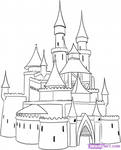 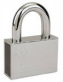 Обведи  предложение:Прочитай предложение. Начерти схему этого предложения.В доме жила кошка Мурка.____________________________________Прочитай слова. Составь из этих слов предложение. Запиши его.кошки,   были,   Мурки,   у,   котята       ________________________________________________________________________________________________________________________________________________________________________________________________ Составь и запиши ответ на вопрос. Используй слова в скобках.Где ласточка вьет свое гнездо? (под крышей дома, на дереве, в траве)________________________________________________________________________________________________________________________________________________________________________________________________вариант.Прочитай слово. Подчеркни в нём буквы гласных звуков одной чертой:   пенькиОбведи слово, в котором все согласные звуки твёрдые.чашка                 зайка                        корова Обведи слово, в котором звуков больше, чем букв. Напиши сколько в нём звуков, сколько букв.семья  -  ___  б. ___ зв.;  язык -  ___  б. ___ зв.; парта  -  ___  б. ___ зв.  Раздели слова на слоги: Кошка, чайка, магазин, юла, дым.Обведи  слово, которое соответствует этой схеме:             /               ручей   птицы       волкПрочитай слова. Поставь в них ударение так, чтобы смысл слова соответствовал картинке. кружки                                                              кружки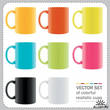 Обведи  предложение.Прочитай предложение. Начерти схему этого предложения.У дяди Васи жила собака.___________________________________Прочитай слова. Составь из этих слов предложение. Запиши его.дом, сторожит, Жучка, умная  ________________________________________________________________________________________________________________________________________________________________________________________________Составь и запиши ответ на вопрос. Используй слова в скобках.Где скворец вьет свое гнездо?(На высоком дереве, под крышей дома, в скворечнике)________________________________________________________________________________________________________________________________________________________________________________________________2 класс УМК «Школа России»1. ДиктантНа дачеНастало лето. Дети едут на дачу. Возле дачи есть роща и пруд. В пруду водятся щуки, ерши и караси. Дети там рыбачат. Хороша будет уха.(На доске выписаны слова из диктанта: есть, водятся.)Грамматические задания1. В третьем предложении подчеркните гласные буквы.2. Выпишите 3 слова с сочетаниями ЧА—ЩА, ЧУ-ЩУ.2.  Контрольный диктантПушокУ Веры жил кот Пушок. Кот был беленький и пушистый. Лапки и хвост серенькие. Пушок любил рыбу и мясо. Девочка часто играла с  котом.Грамматические задания1. В предложениях 4 и 5 подчеркните основу.3. Контрольный диктантКак красив лес осенью! Кругом деревья в золотом уборе. Хороши высокие березы и осины.Под кустом прячется зайка. У дупла сидит белка. На макушку ели села птица.Грамматические задания1. Подчеркните основу и выпишите пары слов: вариант I — четвертое предложение; вариант II — пятое предложение.2. В последнем предложении в каждом слове поставьте ударение, подчеркните безударные гласные. 4. Контрольный диктантЗимой в лесуЗимой друзья пошли в лес. Вот с сосны упали снежные хлопья. Это прыгнула белка. В ветвях дерева было дупло зверька. В дупле шишки и грибы. Тепло и сытно белочке в дупле.Грамматические задания1. Спишите первое предложение, разделив слова для переноса.2. Напишите однокоренные слова к слову белка.3. Напишите антонимы.Тепло —... Сытно-...5. ДиктантВ рощеДети пришли в рощу. Там весело и шумно. Пчела брала мед с цветка. Муравей  тащил травинку. Голубь строил гнездо для голубят. Заяц бежал к ручью. Ручей поил чистой водой и людей, и животных.Грамматическое задание Выпишите 3 слова с сочетаниями ЧУ-ЩУ, ЖИ-ШИ6. Контрольный диктантС неба падал мокрый снежок. Ребята побежали во двор и стали лепить из снега фигурки.Коля слепил снеговика с метлой в руке. Женя выстроил домик с окошками изо льда. У Толи получился хороший Дед Мороз. Всем было весело.Грамматические задания1. Выпишите первое предложение. Разделите слова вертикальной чертой для переноса. Подчеркните основу предложения.2. Спишите второе предложение. Поставьте ударение в словах. Подчеркните безударные гласные.7. Контрольный диктантВ лесуКатя и Юра идут в лес. Рядом бежит пес Тузик. Весело поют птицы. Скачут по веткам белочки. Спрятались под елкой серые ежики. (24 слова]Грамматические задания1. В словах ветки и белочки подчеркните мягкие согласные звуки.2. Запишите, сколько букв и звуков в слове Юра.8. Контрольный диктантЗябликПо ночам холод. В лесу еще лежит снег. Много снега — целый сугроб. И на реке лед. А на еловой ветке сидит зяблик. Он поет. По всему лесу разносится его трель. Откликнулась трелью лесная чаща. Что это? Это эхо. Вот чудо! Прозвучала птичья песня. Это привет весны.Слова для справок: много, целый.Грамматические заданияВыпишите из текста три слова с парными согласными, орфограмму подчеркните.Сделайте звуко-буквенный анализ слов (вариант I — снег; вариант II — лед).9. ДиктантГлавный городМосква — главный город нашей России. В Москве много улиц, переулков, проспектов. Все знают Красную площадь, площадь Пушкина, Суворовский бульвар, Садовое кольцо.Два друга Воронин Слава и Шишкин Коля живут на Плющихе. Мальчики гуляют в сквере с собакой Бимом и кошкой Муркой.Слова для справок: улица, проспект, на Плющихе.Грамматические задания1.Подчеркните заглавную букву в фамилиях людей, кличках животных, географических названиях.В последнем предложении поставьте знак ударения над всеми словами.3.Запишите название населенного пункта, в котором вы живете.10. ДиктантДрузьяРебята города Москва любят ходить в парк Сокольники. У Андрюшки Соловьева есть там рыжий друг Яшка. Это пушистая белочка с длинным хвостом. Мальчик принес корм. Постучал по сосне. Спустился Яшка, взял еду и скрылся за деревьями.Грамматические задания1.Подчеркнуть имена собственные.2.В четвертом предложении подчеркнуть главные члены.3.В первом предложении обозначить имена существительные.*11. ДиктантДети в лесуВзяли ребята лукошки и бегут в ближний лесок. Хорошо в тени берез! На траве капельки росы. В густых ветвях поют птицы. Детишки сели  на пенек, слушают чудное пение соловушки. Пора и по малину. Kpупные спелые ягоды так и манят. Кто кладет в рот, кто в кузовок.Слова для справок: пора, кладет.Грамматические задания1.Выпишите предлоги.Вариант I: из первых трех предложений. Вариант II: из последних трех предложений.2.К словам пенек, детишки подберите и запишите проверочные слова.3.В первом предложении над словами надпишите части речи.Итоговый контрольный диктант  по русскому языкуЦель: проверить уровень навыков правописания слов на изученные в течение учебного года орфограммы; умение определять границы предложения; подбирать однокоренные слова, разбирать предложения по частям речи и членам предложения.Наша  семья        Мы  живём  в  деревне  Дубровка. Стоят  тёплые  деньки. Утром мама уходит  на  работу.   Мы все  ей  помогаем.  Маленькая  Аня  на  крыльце  кормит кур.  Мой  брат  Илья  носит воду.       Папа  в пруду поймал  большого  леща.   Я чищу  рыбу.  Мы  будем  варить уху.     Мы  живём  дружно. Я  люблю  свою  семью.  			                                                                                                    ( 50  слов)Грамматические задания:1.   Укажите    части  речи…    (в тексте)                              1 вариант - в  пятом   предложении;                              2 вариант – в  седьмом   предложении.2.  Выпишите  			  1 вариант -   первое   предложение;  2 вариант –  последнее   предложение   и   подчеркните  главные  члены  предложения.3.*  Запишите   1 слово с проверяемой    безударной   гласной в корне слова       и          1  слово  с  парной  согласной  в  корне,   указав  проверочные  слова. Орфограммы  подчеркните.  Контрольные диктанты по русскому языку для 3 классаВходной диктант по русскому языкудля 3-го классаЦель работы: проверить навык правописания слов на диапазоне изученных правил и элементарные знания по русскому языку. Текст диктанта включает все изученные во 2 классе орфограммы: гласные после шипящих, раздельное написание предлогов со словами, звонкие и глухие согласные на конце и в корне слова, безударные гласные, непроизносимые согласные, разделительный ь, большая буква в собственных именах.Объём текста:40 – 45 слов.ОсеньюМы  часто ходим в ближний  лесок. Красив  русский  лес  осенью. Яркие  краски  радуют  глаз.  Падают  сухие  листья.  Земля  покрылась  пёстрым  ковром. Шуршит  под  ногами  пожухлая  трава. В  лесу  смолкли птичьи  песни. Вода в лесных  ручьях  чистая. Хорошо  дышать  свежим  воздухом.                                                                                                          (41  слово)Грамматическое заданиеСоставь предложение из слов, подчеркни главные члены предложения. Выпиши словосочетания с вопросами.        I вариант                                                        II вариантЛистья, падают, берёз, с, золотые               ногами, шуршит, трава, сухая, под2. Разбери слова по составу.I вариант                                                       II вариантпробежка                                                        прогулкаосенняя                                                           длиннаяпоход                                                               подъездбеленький                                                             серенькийВыполни звуко-буквенный разбор слов.I вариант                                                       II вариант     Пеньки, ежи                                                    Деньки, ершиОсенний лесОктябрь. Деревья давно сбросили желтые листья. В лесу идет дождь, и листва на дорожках не шуршит под ногами. Дрозды кружились над рябиной. Они клевали гроздья сладких ягод. В дубках кричали сойки. Над елью пискнула синичка. Рябчики пролетели в лесную чащу.  Слова для справок: сбросили, рябчик.Грамматические  заданияОбозначьте части речи в  предложении. Выделите  основу предложения.1 вариант – 5 предложение (Они клевали гроздья сладких ягод)2 вариант – 8 предложение (Рябчики пролетели в лесную чащу)Выпишите словосочетание (прил. + сущ.) из предложения1 вариант – из второго предложения2 вариант – из пятого предложения*. Запишите  омонимы (3 слова)Контрольный   диктант  по   теме: « Слово  и слог. Состав слова» Ноябрь.В ноябре похолодало. Стоит сырая погода. Весь месяц льют дожди. Дует осенний ветер. Шумят в саду деревья.   С берёз и осин листва давно опала. Земля покрыта  ковром  из листьев. Только на дубах желтеют сухие листья.  Тишина в лесу.  Вдруг донеслась весёлая песня. Я оглянулся. На берегу речки сидела птичка. Это запела синичка. Грамматические  заданияВыписать 3 глагола   с приставками,   выделить их.1 вариант – из первой части текста2 вариант – из  второй  части текстаЗаписать 3 однокоренных  слова, обозначить части речи, выделить корень.1 вариант – корм2 вариант – свистКонтрольный диктант для 3-го классаза I четвертьЦель работы: проверить, насколько прочно сформирован навык правописания слов с разделительным мягким знаком, удвоенными согласными, звонкими и глухими согласными в корне слова, безударными гласными.Объем диктанта: 44-50 слов.Осенью.Октябрь. На дворе стоит глубокая осень. Скучная картина! Льют частые дожди. Осенний ветер срывает последние листья с деревьев. Тропинки в лесу укрыл ковёр из пёстрых листьев. Ласточки, соловьи улетели на юг. Сороки, вороны летят к жилью людей. Звери спрятались в тепло. Скоро утренний мороз затянет льдом лужи. (48 слов)Грамматическое задание1.Выполните синтаксический разбор предложения. Выпишите словосочетания.I вариантНа опушке леса растут рыжие лисички.
II вариантОсенью деревья надели яркий наряд.2. Подберите однокоренные слова с данными корнями.     -сад-                                                                    -цвет-3. Разберите слова по составу.Осенний, пробежка, журавлёнок,бабушка, девочка.
Лимонный, походка, тюленёнок,крылышко, мамочка.Контрольный  диктант  по теме:  « Правописание   безударных  гласных  в  корне  слов»Чудесная  ёлкаИдёт мелкий снежок.  Пушистые  хлопья снега легли на землю и деревья. На поляне стояла молоденькая  стройная ёлочка.  Ребята решили украсить её. Они повесили на лесную красавицу ягоды рябины. К нижним веткам прикрепили морковку.  Под ёлку положили кочан капусты. Утром над ёлкой кружилась стайка птиц. Вечером  прибежали два зайца. Они угощались вкусным  ужином.Грамматические  заданияВыписать из текста 3 слова с  безударной гласной в корне, которая проверяется ударением, указать проверочное слово.Записать и разобрать по составу слова1 вариант    Кормушка, прилёт, подводники2 вариант    Сахарница, заход, заморозки*К данным словам подобрать  и записать  антонимы  с приставками, приставку выделить.1 вариант    Продавать -….., выходить -……2 вариант     Помолчать ….,  приехать- ….Контрольный диктант для 3-го классаза I полугодиеЦель работы – проверить умение применять правила правописания слов со звонкими и глухими согласными, безударными гласными в практике письма: умение обнаруживать орфограммы, проверять их написание изменением формы слова, подбором однокоренных слов.Объем работы: 50-55 слов.Зимний лес.Чудесен русский лес зимой! Белый пушистый снег повис на ветвях деревьев. Смолистые шишки украшают вершины елей. Шустрые синицы пищат в сучьях. На сугробах видны узоры заячьих и лисьих следов.Вот бежит через дорогу белка. Прыгнула на сосну, махнула хвостиком. Полетела легкая снежная пыль. Постучал молоточком по стволу дятел.                                                                                                             (50 слов).(По И. Соколову-Микитову)Грамматическое задание1. Выполните синтаксический разбор предложения. Выпишите словосочетания.I вариант.Голодные синички прилетели к кормушке.2 вариант.Серенькая белочка спряталась в дупле.2. Разбери слова по составу.I вариант                                            II вариантморозец                                                журавликпробежка                                              погрузкадлинный                                               раннийпостучал                                               пробежал  прилетят                                               замерзают3. Запиши слова в 3 столбика.Кр…чать, б…реза, сла…кий, ло…кий, сн…жинка, с…бака, т…желый, п…льто, ска…ка.СнеговикСтоит чудесный зимний день. Падает лёгкий пушистый снег. Деревья одеты в белыешубки. Спит пруд под ледяной коркой. На земле лежит толстый снежный покров. Ребята выбежали  на улицу. Они стали лепить снеговика. Глазки сделали ему из светлых льдинок, рот и нос из морковки, а брови из угольков. Радостно и весело всем!Грамматические  заданияВыписать из текста по 1  слову  с  безударной гласной в корне, с парным согласным в корне, с непроизносимой согласной в корне, которые  проверяются ударением,   указать проверочное слово.Записать и разобрать по составу слова1 вариант     Берёзка, подорожник,  капуста. 2 вариант   Ягодка, подберёзовик, помидоры.Образуй однокоренные слова от данных  слов     с  помощью  приставок. Выдели  приставки.1 вариант   Лететь, …2 вариант  Ходить, …Контрольный  диктант   по  теме: «Собственные  и  нарицательные,  одушевлённые  и  неодушевлённые  имена  существительные» На  рыбалкеМы  стали   жить  на  берегу   Волги. Зимой  река  замёрзла.  Рыбаки  собрались на  лёд  ловить рыбу.  Рыбак  Андрей   взял   с  собой сынишку Ваню.  Далеко   выехали   рыбаки.    Сделали   во   льду  ямки   и  спустили  в  воду  сети. Светило  солнце. Всем  было  весело.  Ваня  был очень  рад.  Он  помогал  выпутывать   из    сетей рыбу. Рыбы  наловилось  много.Грамматические  заданияУкажите части речи …1 вариант  – в первом  предложении2 вариант  – в  десятом  предложенииПодчеркните в тексте  собственные  имена  существительные* Запишите  одушевлённые    и   неодушевлённые  имена  существительные, по   2  слова.Контрольный  диктант   по  теме: « Имя  существительное»На  речкеВладимир   жил  в тайге. Сторожка  стояла  на берегу  реки  Краснуха. Кругом  тишь.  За  много  лет    Вова   изучил эту местность. Он  хорошо знал всех обитателей.  У берегов тихо  шуршал  камыш. В его зарослях  каждую весну строили свои гнёзда утки. Вот появились и первые утята.   Раноутром     мать  выводила  их на берег. Малыши щипали   нежную  травку. Мать  была  довольна.Грамматические  заданияПодчеркни грамматическую  основу1 вариант – 6 предложения ( У берегов тихо шуршал камыш)2 вариант  – 9 предложения  ( Рано  утром  мать выводила  их  на берег)Определи падеж и род  у имён существительных1 вариант – первого предложения  ( Владимир  жил  в тайге)2 вариант – десятого  предложения ( Малыши  щипали   нежную  травку)1 вариант. Запиши   3  имени  существительных, употребляемых  только  в единственном  числе
2 вариант.  Запиши   3  имени  существительных, употребляемых  только  во множественном  числеКонтрольный  диктант  по теме:  «Имя  прилагательное»Шаги  весныРаннее утро. Небо  серое. Голые  сучья деревьев мокли от снега и дождя. Но вот   с  реки потянул лёгкий ветерок. На тёмном  небе  показались просветы, и выплыло яркое солнце. Вся природа ожила и засверкала. Струйки тёплого пара шли от серых бугров и старых пней.  С каждым часом  проталины становились шире и длиннее. Весёлая стайка  грачей  подлетела к берёзовой  роще.  В воздухе  зазвенели  их  голоса.Грамматические  заданияПодчеркните имена прилагательные, выделите окончание1 вариант – в  первой  части текста2 вариант  – во  второй  части  текстаОпределите падеж и род   у имён  прилагательных…1 вариант – пятого предложения  (На тёмном  небе  показались просветы, и выплыло  яркое солнце)2 вариант – девятого  предложения  (Весёлая стайка  грачей  подлетела к берёзовой  роще)* К данным прилагательным  в  словосочетаниях  подберите  прилагательные – антонимы,  запишите  новые  словосочетания1 вариант  Лёгкая  задача -….., широкое  шоссе – …2 вариант   Сладкое яблоко – ….,  тяжёлый  портфель -…Контрольный диктант по русскому языкудля 3-го класса за III четвертьЦель работы - проверить умения писать слова с безударными гласными в корне, проверяемыми и непроверяемыми ударением, звонкие и глухие, непроизносимые согласные в корне слова; проверять гласные и согласные в корне; обозначать гласные и согласные в приставках; писать ъ разделительный в наиболее употребляемых словах; правильно писать существительные мужского и женского рода с шипящими на конце.Объем диктанта: 55-65 слов.В лесной глуши.Тропинка привела нас в лесную глушь. На изумрудных полянках играет солнечный луч. От цветов рябит в глазах. На листочках дрожат капельки росы. Весело поют зяблики. Радостная песня соловья наполняет все вокруг.Интересно поглядеть на зверей. На дорожку выбежал зайчишка. Малыш еще не знает страха. Около норы играют лисята. Повадки лисят известны. Обнялись, повалились на траву и катают друг друга. Мать-лисица сторожит детенышей.  (66 слов)Грамматическое задание.1. Синтаксический разбор предложения.I вариантПобежали по тропинкам хлопотливые муравьи.II вариантНадулись на деревьях пахучие почки.2. Выбери из группы слов синонимы и запиши ихI вариантГолубой, лазурный, бирюзовый, янтарный, небесныйII вариантЖелтый, лилейный, золотой, янтарный, лимонный.3. Разберите слова по составу.I вариантлунныйподкормкасталевармедвежонок
II вариантлимонныйзаморозкиптицеводлисенокКонтрольный  диктант  по  теме«Местоимение. Глагол»ВеснаНаступила весна. Синее небо. Апрельское солнце. Немножко тепла и очень многосвета.  Раскрылись почки на деревьях. Показались молоденькие зелёные листочки.   Проснулась пчёлка. Она разбудила своих подруг. Пчёлки вылетели из улья. Вот под кустиком они увидели синий цветочек. Это была синяя фиалка. Она открыла свою чашечку. Там был сладкий сок. Пчёлки напились вкусного  сока и весело полетели домой. Здравствуй, весна!Грамматические  заданияПодчеркните   грамматическую  основу, указав  части  речи1 вариант – 8 предложения    (Она разбудила своих подруг)2 вариант  – 12 предложения   (Она открыла свою чашечку)Выпишите глаголы, употреблённые … 1 вариант  – в единственном  числе   (6)2 вариант  –  во  множественном  числе  (6)Подберите глаголы синонимы, употреблённые в  неопределённой форме1 вариант. Рассказывать-…,  смотреть-…2 вариант. Трудиться – …,    видеть -…Контрольный  диктант по  теме:  «Лексика, фонетика, грамматика, правописание и развитие  речи»Встреча  с  гадюкойУзкая тропинка привела нас  в лесную глушь. Редко сюда проникал солнечный луч. Громадные    ели  и  сосны  стояли  угрюмо.  Они  опустили  могучие  ветки.  Вдруг старый    пень зашевелился. Там была нора  гадюки.  Мы    вышли на  лесную  поляну.  Радостные  песни   птиц  встретили  нас.  Жужжали мохнатые  шмели. Появился лесник. Он успокоил нас. Подъехала машина,  и мы отправились домой. Шипение  гадюки  звучало  в  ушах.  Гадюки  опасны.Грамматические  заданияПодчеркните   грамматическую  основу.   Определите   части  речи.1 вариант – в 4 предложении (Они  опустили могучие  ветки)Выпишите имена существительные  в  именительном  падеже,  определите род1 вариант – из  первой  части  текста2 вариант – из  второй  части  текста*К   выделенным    словам    в  словосочетаниях  подберите   слова  – антонимы,  запишите  новые  словосочетания.1 вариант. Высокий  дом –   …..  дом,  громко  смеяться – громко …2 вариант. Широкая  лента – ……   лента,     долго  говорить –  долго ……Итоговый контрольный диктант для 3 классаЦель работы – проверить умение правильно писать слова с безударными гласными в корне в более трудных случаях (слова с приставками, слова с затененными корнями); с согласными в корне (звонкими-глухими,удвоенными и непроизносимыми); слова с непроверяемыми написаниями; гласные и согласные в приставках;существительные мужского и женского рода с шипящими на конце, безударные падежные окончания имён существительных;не с глаголами; родовые окончания имён прилагательных; проверить, как учащиеся могут использовать на практике теоретические сведения об однородных членах предложения.Объем текста – 65-75 слов.Певчие птицы.     Сколько прекрасных мастеров поёт в берёзовой роще, в широком поле! На все лады звенят жаворонки, дрозды, соловьи.     В весеннем лесу можно услышать певчего дрозда. Ясным голосом выводит он гимн весне. Русский лес наполняет его звонкая трель.     Жаворонок – ранний певец. Только заиграл на горизонте луч  солнца, в ясной лазури уже звучит радостная песня. Самого певца не видно в небесной вышине.     Лучший певец русского леса – соловей. Он запевает поздним вечером. Всю ночь не умолкают чудесные звуки.(75 слов)Слова для справок: звенятГрамматическое задание.1. Найди в тексте однородные члены предложения и подчеркни их.2. Выполни синтаксический разбор предложения. Выпиши словосочетания.I вариант.Весной на опушке леса зацвела душистая черёмуха.II вариант.В мае над  кустом сирени жужжат мохнатые шмели.3. Выполни морфологический разбор имени существительного.                   I вариант                                                  II вариант              На опушке -                                                Над кустом -Контрольная работа №1 «Состав слова. Правописание частей слова»I вариант   1. Прочитай предложения:    1. Дикая утка вывела из осоки своих утят. 2. Цветет над водою водяная кашка. 3. Снежинки родились высоко над землей в снежных облаках. 4. Со своей волчихою голодной выходит на дорогу волк. З а д а н и я: 1) выпиши однокоренные слова, выдели в них корень; 2) выпиши слова определенной структуры: 2.  Образуй однокоренные слова от данных слов: 1) при помощи приставок (ходить, писать); 2) при помощи суффиксов (туман, береза, двор); 3) при помощи суффикса и приставки (сад, сказ).3. Разбери слова по составу: беленький, моряки, перестрелка, медведица, увидит, заморозки.4. Запиши предложения,  раскрывая скобки и вставляя пропущенные буквы:    1. (В)теплые страны (у)л.тают журавли. 2. Тихо падают (с)бере. лист.я.3. Около н.ры играют л.сята. 4. Над душ.стой кашкой круж.лась пч.ла. 5. (В)траве сверкали капли р.сы. II вариант1. Прочитай предложения:	1. Жил старик со своею старухой у самого синего моря. 2. Скворчиха быстро влетела в скворечник. Скворец сел на ветку и запел. 3. Ель на ежика похожа: еж в иголках, елка тоже. 4. Гусь степенный в луже моет свой гусиный красный нос. З а д а н и я: 1) выпиши однокоренные слова, выдели в них корень; 2) выпиши слова определенной структуры:      2.  Образуй однокоренные слова от данных слов: 1) при помощи приставок (лить, плыть); 2) при помощи суффиксов (лес, глаз, стол); 3) при помощи суффикса и приставки (снег, мороз).       3. Разбери слова по составу: гнездышко, старушка, подкормка, посмотрим, длинный, перелески.4. Запиши предложения раскрывая скобки и вставляя пропущенные буквы:1. (Под)н.гами шурш.т сухая листва. 2. (В)воздухе л.тят паутинки. 3. В.дяной паук (с)мастерил домик (из)воздуха. 4. Вспыхнул первый луч со.нца. 5. (За)булькали на д.рогах весе..ие руч.и. Контрольная работа №2 «Имя существительное»I вариант   1. Подчеркни в словах изученные орфограммы, укажи морфологические признаки имён существительных (одушевлённое или неодушевлённое, собственное или нарицательное, число, род):Россияобъявлениекилограмммуравьиразъездорешекколлектив2.  Определи падеж имён существительных в предложениях: 1) Пчёлы выползли из улья. 2) Ребята разъезжали по озеру на плоту. 3) В тростнике плавал белый лебедь.3. Подбери к данным именам существительным однокоренные имена существительные с  уменьшительно-ласкательными суффиксами: Берёза – берёзонькагорох –огурец –петух – сердце –молоток – пирог – 4. Подбери к каждому имени существительному синоним:Путь – дорогатруд -друг –зной –детвора –холод –II вариант1. Подчеркни в словах изученные орфограммы, укажи морфологические признаки имён существительных(одушевлённое или неодушевлённое, собственное или нарицательное, число, род):КомнатасердцеМосквазаморозкисъездзамочекмедведь2.  Определи падеж имён существительных в предложениях: 1) Мы шли от колодца к огороду по узкой тропе. 2) Олени уходили в глушь леса. 3) В окно трамвая влетел жёлтый осенний листок. 3. Подбери к данным именам существительным однокоренные имена существительные с  уменьшительно-ласкательными суффиксами: Берёза – берёзонькамедведь – морковь – заяц –солнце –топор – лодка –4. Подбери к каждому имени существительному синоним:Путь – дорогалуна -неправда –родник –метель –бездельник –Контрольная работа №3 «Имя прилагательное»I вариант   1. Подчеркни в словах изученные орфограммы, подбери к каждому имени прилагательному подходящее по смыслу существительное:Солёный …морозные …резкий …классный …известная …сладкое…2.  Выпиши из предложений словосочетания с именами прилагательными. Определи их число и род (в единственном числе): 1) Воробышки игривые, как детки сиротливые, прижались у окна (С.Есенин).  2) И сверкает на морозе серебристый гладкий лёд (С.Маршак). 3) Чудная картина, как ты мне родна!(А.Фет).3. К данным словам подобрать однокоренные имена прилагательные с любым из суффиксов: - ов-, -н-, -ск-, -ист-, -оньк-, -еньк-, -оват-, -лив-:Урожай – урожайный, сентябрь - …, пух -  …, сон - …, старик - …, берёза - …, холод - ….4. Подбери к каждому имени прилагательному антоним:Тяжёлый – лёгкийбольшой -близкий –старый –горький –печальный –5. Выпиши те словосочетания, в которых имена прилагательные употреблены в переносном значении:1) богатый урожай, богатый голос; 2) воздушная струя, воздушное печенье; 3) кудрявые волосы, кудрявая берёза.II вариант   1. Подчеркни в словах изученные орфограммы, подбери к каждому имени прилагательному подходящее по смыслу существительное:Осенний …гибкая …субботнее …морковный …прелестный …счастливые…     2.  Выпиши из предложений словосочетания с именами прилагательными. Определи их число и род (в единственном числе): 1) Раннее утро. Голубой расцвет. (В.Шишков). 2) Что, дремучий лес, призадумался? (А.Кольцов). 3) Сыплет дождик большие горошины, рвётся ветер (Н.Заболоцкий). 3. К данным словам подобрать однокоренные имена прилагательные с любым из суффиксов: - ов-, -н-, -ск-, -ист-, -оньк-, -еньк-, -оват-, -лив-:Урожай – урожайный, декабрь - …, камень -  …, забота - …, синева - …, красный - …, осина - ….4. Подбери к каждому имени прилагательному антоним:Тяжёлый – лёгкийплохой -глупый –высокий –здоровый –жёсткий –5. Выпиши те словосочетания, в которых имена прилагательные употреблены в переносном значении:1) злой человек, злая вьюга; 2) горькое лекарство, горькая доля; 3) золотое кольцо, золотые руки.Контрольная работа №4 «Глагол»I вариант   1. Подбери к данным словам однокоренные глаголы:Подарок - подаритьпомощь -сторож –обед – дежурный – весёлый –полёт - 2.  Подчеркни изученные орфограммы, выдели в глаголах приставки, а в именах существительных - корень: Забивать молотком, посадить овёс, переходить дорогу, подъехать к берегу, нарисовать картину.3. Выпиши глаголы, укажи время:1) Скорый поезд прибыл в Москву. 2) Ярко светит весеннее солнышко. 3) В мае зазвучат в лесу птичьи песни. 4) Под лежачий камень вода не течёт. 5) Весной снег быстро растаял.4. Подбери к данным глаголам глаголы с приставками:Летать - улетатьплыть -учить –везти –жалеть –пить –5. Выпиши те словосочетания, в которых глаголы употреблены в переносном значении:1) летит время, летят самолёты; 2) играть на скрипке, нельзя играть с огнём; 3) бежит мальчик, бежит река.II вариант      1. Подбери к данным словам однокоренные глаголы:Подарок - подаритьпросьба -больной –решение – морозный – зелёный –строитель – 2.  Подчеркни изученные орфограммы, выдели в глаголах приставки, а в именах существительных - корень: Прочитать про медведя, подарить мальчику, вычистить посуду, подвести к магазину, въехать в деревню. 3. Выпиши глаголы, укажи время:1) Утренняя роса покрыла луговые травы. 2) Пушистые серёжки висят на осине. 3) Скоро прилетят на родину скворцы. 4) Умелые руки не знают скуки. 5) По небу плыло пушистое облако.4. Подбери к данным глаголам глаголы с приставками:Летать - улетатьехать -ходить –нести –читать –лить –5. Выпиши те словосочетания, в которых глаголы употреблены в переносном значении:1) шепчет листва, шепчет подруга; 2) мчится поезд, мчатся года; 3) перейти улицу, перейти к новой теме.Контрольное тестирование по теме «Имя существительное»Вариант IА1. Что обозначают имена существительные?1) признак                     3) предмет2) действие                   4) количествоА2. На какие вопросы отвечают имена существительные?1) где? как?                    3) какой? как?2) что делать?                4) кто? что?А3. Найди ошибочное утверждение.1) Имена существительные бывают мужского, женского и среднего рода.2) Имена существительные изменяются по родам.3) Имена существительные изменяются по числам.4) Имена существительные изменяются по падежам.А4. Найди имя существительное.1) спортивный             3) читать2) тринадцать              4) космонавтА5. Отметь существительное, соответствующее схеме                                      подъездразговорыдорожкапосадкаВ1. В какой строке приведены существительные только среднего рода?1) край, колос, праздник, бабочка, метро, кофе, плечо2) тарелка, лампа, бабушка, стрекоза, погода, дочь3) гнездо, яблоко, крыло, пальто, полотенце, облако4) конструктор, дедушка, проспект, учебник, учительВ2.  В каком варианте падежные вопросы поставлены ошибочно?1) родительный падеж — где? как?2) винительный падеж — кого? что?3) предложный падеж — о ком? о чём?4) творительный падеж — кем? чем?В3. Сколько существительных в стихотворении?Белка щёлкает орешки На дубу без всякой спешки. Чистит десять штук за час, Будет на зиму запас.     1) 5                 2) 6                        3) 8                   4) 10С1. В каком предложении выделенное существительное употреблено в творительном падеже?1) Лесник расчищал в лесу просеку.2)  К обеду ребята наловили много рыбы.3)  Бабушка сварила вкусную уху.4) Неожиданно из куста вылетела птичка и закружилась над нашими головами.С2. В какой строке во все слова необходимо вставить Ь?1) овощ.., мяч.., ёрш.., дич.., ноч.., крепыш..2) реч.., вещ.., доч.., помощ.., мыш.., тиш..3) печ.., малыш.., гараж.., лещ.., врач..4) ёж.., карандаш.., чиж.., камыш.., калач..Вариант IIА1. Что обозначают имена существительные?1) признак                      3) действие2) предмет                      4) количествоА2. На какие вопросы отвечают имена существительные?1) как? где?                    3) кто? что?2) что делать?                4) какой? как?А3. Найди ошибочное утверждение.1) Имена существительные изменяются по числам.2) Имена существительные бывают мужского, женского и среднего рода.3) Имена существительные изменяются по падежам.4) Имена существительные изменяются по родам.А4. Найди имя существительное.1) увлекательный                   3) писать2) двенадцать                          4) машинистА5. Отметь существительное, соответствующее схеме             сумочкапереходгазеткапоходкаВ1. В какой строке приведены существительные только мужского рода?1) край, колос, праздник, бабочка, метро, кофе, плечо2) тарелка, лампа, бабушка, стрекоза, погода, дочь3) гнездо, яблоко, крыло, пальто, полотенце, облако4) конструктор, дедушка, проспект, учебник, учительВ2.  В каком варианте падежные вопросы поставлены ошибочно?1) дательный падеж — кому? чему?2) винительный падеж — кого? что?3) предложный падеж — о ком? о чём?4) творительный падеж — кого? чего?В3. Сколько существительных в стихотворении?У зайчика короткий хвост, Чуткий нос и малый рост. А на выпуклой макушке Вверх торчат прямые ушки.1) 5               2) 6               3) 8              4) 10С1. В каком предложении выделенное существительное употреблено в родительном падеже?1) Иду я с ружьём по лесу.2) Мы просидели в палатке до ночи.3)  В спальне на кровати сидела бабушка.4) Остров покрылся зеленью.С2. В какой строке во все слова не надо вставлять Ь?1) ёж..,   карандаш.., чиж.., камыш.., калач..2) овощ..,   мяч.., ёрш..,   дич..,   ноч..,   крепыш.. 3) реч..,    вещ..,   доч..,   помощ..,   мыш..,   тиш.. 4) печ..,    малыш..,   гараж..,   лещ..,   врач..Контрольное тестирование итоговоеВариант I1. Укажи слово, в котором звуков меньше, чем букв.Человек                           2)чувство                    3)черепаха          4)Яков2. Отметь словосочетание, в котором ударение падает на второй слог глагола.парить в банепарить в воздухе (о птице)бегать по траведумать о друге3. Отметь слово, имеющее значение сильный дождь.Ураган                        2)ливень                           3)буря                     4)смерч4. Укажи пару прилагательных, не являющихся синонимами.маленький — крошечныйвежливый — любезныйбольшой — огромныйяркий — тусклый5. Отметь предложение, содержащее фразеологизм.Раскалённое железо хорошо меняет форму.Мой друг довёл меня до белого каления глупыми вопросами.Раскалённое солнце садилось за горизонт.Для выпечки блинов необходима раскалённая сковорода.6. Укажи слово с приставкой.Беседа                     2)бесполезный                                       3)белить                          4)беседка7. Отметь слово, соответствующее схеме                                  •1)Подъезд                       2)разговоры                              3)дорожка                                      4)бесцветный8. В каком слове на месте пропуска пишется буква А?  пр...шло                       2) подготовка                            3) д…зволил                        4) з...капал9. Укажи раздельное написание.(с)пасибо                            2)(по)мощь                  3)(от)несли                                 4)(по)оврагам10. В каком ряду оба слова пишутся с разделительным Ь?от...явленный, прол...ётпечен...е, пал...топодоб...ёт, крыл...яв...езд, гус...ком (идти)11. Выбери букву, которую нужно вставить в слова д...бро, д...лина, ук...лоть, м...лоденький.а                2)о                            3)е                                         4)и12. Отметь словосочетание, в котором на месте пропуска ничего не пишется.прелес...ное дитярез...ное оконцевлас...ный голосговорил радос...но13. Какое слово является проверочным для существительного моро...цы?розымороситьморозныйморока14. В каком ряду оба слова пишутся с двойными согласными?билет(н, нн)ая (касса), ва(н, нн)авоскре(с, сс)ный (день), хо(к, кк)еистсу(б, бб)отник, дли(н, нн)ыйИ(н, нн)а, мали(н, нн)а15. В предложении Дружным чириканьем провожали воробьи весенний день именем существительным является словоВесенний                           2)провожали                       3)чириканьем                                    4)дружным16. Укажи ряд, в котором оба существительных среднего рода единственного числа.метро, забормороз, инейкино, шоссесветофор, морковь17. В каком имени существительном на конце не пишется Ь?мощ...          2)плющ..                          3)рож...                             4)глуш...18. В каком из словосочетаний имя прилагательное употреблено в форме мужского рода?нов... полотенце                      2)нов... пальто    3)нов... куртка                 4)нов... листок19. Отметь предложение, в котором род прилагательного не определяется.Сильный дождь начался неожиданно.Ночное небо было затянуто тучами.Зелёные травы были в росе.Мы посмотрели интересный фильм.20. Выбери прилагательное, подходящее по форме к существительному метро.Глубокая                     2)новое                 3)красивые                               4)чистый21. Отметь словосочетание, в котором глагол употреблён в форме множественного числа.решает задачу             2)перевозит груз    3)рисуют на песке     4)громко кричит22. Укажи предложение, в котором глагол употреблён в форме настоящего времени.Поплавок запрыгал по воде.Дёргается тонкая удочка.Вот и поймалась рыбка.Рыбак закинул удочку ещё раз.23. В каком предложении НЕ с глаголом пишется слитно?(Не) имей сто рублей, а имей сто друзей.За один раз дерева (не) срубить.В дом чужого (не) пущу, без хозяина грущу.Учитель (не) доумевал по поводу отказа ученика от участия в конкурсе.24. Укажи повествовательное, невосклицательное предложение.Ветер приносит с лугов цветочный аромат.Хорошо живёт на свете Винни-Пух!Почему у ёжика столько иголок?Принеси, пожалуйста, мне воды.25. В предложении Солнце уже довольно высоко стояло на чистом, небе грамматической основой являетсястояло высоко                 солнце стоялоуже довольнона чистом небе26. В предложении До самых бровей нахлобучила зима белоснежные шапки на ели и сосны словосочетанием являетсязима нахлобучила                          2)шапки на ели       3)нахлобучила на ели        4)до бровей27. Укажи предложение без однородных членов.Стоят лесные богатыри чинно и спокойно.В траве гудят жуки и мошки.И соловей эту песню пропел.Бабочки, стрекозы кружились над душистыми цветами.28. В какой последовательности нужно расположить предложения, чтобы получился связный текст?Они живут на печке. Б) У кошки шесть котят.Она кормит их своим молоком.Г) Слепые котята пищат и ищут мать.Г, В, Б, АБ, А, Г, ВВ, Б, А, ГА, Б, В, Г29. Запиши пропущенные буквы в клеточки по порядку.З...лёные ёлочки выг...баютп св...и к...лючие ве...ки.30. Укажи имя прилагательное.Тенёк                            2)затенять                                    3)тенистый                           4)тень31.* Прочитай текст.Электромагнитные волны улавливает особый прибор. Он изобретён русским учёным Поповым. Прибор теперь называется радиоприёмником. Попов построил первую в мире радиостанцию. Началось применение радиосвязи на морских судах. Радиосигналы помогают спасать тысячи людей.( По JI. Гумилевскому )Выпиши в таблицу слова, соответствующие заданию.32.* Подбери синоним к слову изобретён и составь с ним предложение._____________________________________________________________________________33.* Найди и выпиши из текста задания №31* слово, имеющее значение колебательное движение в какой-либо среде. С какими словами оно может сочетаться? Составь с ним словосочетания и запиши их.________________________________________________________________________________________________________________________________________________________________________________________________________________________________________________Вариант II1. Укажи слово, в котором все согласные твёрдые.часикиморозыдыханиерешётки2. Отметь слово, в котором ударение падает на третий слог.бронзовыйвысокийвыскочкавыражение3. Укажи значение слова заголовок.содержание литературного произведенияназвание произведенияосновная мысль произведениячасть произведения4. Найди синоним к слову пёстрый.разноцветныйтусклыйсерыйтёмный5. Дополни фразеологизм после ... в четверг.снегадождичкаработыпрогулки6. Укажи слово с уменьшительно-ласкательным суффиксом.котёнокводительщёткаречной7. Отметь слово, соответствующее схеме.добрый                                      2)сумочка                             3)газеткадовоенный8. В каком слове на месте пропуска пишется буква О?закреплениеп...чувствоватьн…дводныйн…вредил9. Укажи раздельное написание.(у)крашение(у)зверька(у)пал(у)равнение10. В каком ряду оба слова пишутся с разделительным Ь?прут...я, л...вятав...юга, ш...юпоп...ёт, сил...ныймален...кий, гост...я11. Выбери букву, которую нужно вставить в слова в...лежник, тр...вянистый, нападение, вд...ли.е                2) и              3) о                 4)а12. Отметь словосочетание, в котором на месте пропуска пишется буква Т.ранняя вес...нагряз...ные ботинкинеумес.-.ное замечаниеполез...ный совет13. Какое слово является проверочным для существительного перегоро...ка?городгоркагородкигородить14. В каком ряду оба слова пишутся с двойными согласными?Ро(с, сс)ия, ра(с, сс)казтро(л, лл)ейбусный (парк), ряби(н, нн)овые (бусы)гра(н, нн)ица, ра(с, сс)матриватьра(с, сс)колоть, ма(с, сс)а15. В предложении Здесь берёт начало великая русская река Волга именем существительным является словоберётздесьначаловеликая16. Укажи ряд, в котором оба существительных мужского рода единственного числа.стол, столешницаизморозь, карандашгорода,столмосквич, огурец17. В каком имени существительном пишется на конце Ь?тиш…нож…грач…уж…18. В каком из словосочетаний имя прилагательное употреблено в форме среднего рода?хорош... ученикхорош... папкахорош... делохорош... осанка19. Отметь предложение, в котором род прилагатель ного не определяется.Перед нами была высокая гора.Мы попали в старый город.Старику помогала тонкая трость.Весёлые клоуны пели песню.20. Выбери прилагательное, подходящее по форме к существительному погода.весенняяхмурыйпечальноеосенние21. Отметь словосочетание, в котором глагол употреблён в форме единственного числа.учились писатьговорили тихоровно дышалувидели радугу22.  Укажи предложение, в котором глагол употреблён в форме настоящего времени.Почтовый ящик не открылся.Мне придёт письмо.Я стою на деревянной скамейке.Бабочка вспорхнула с цветка.23. В каком предложении НЕ с глаголом пишется слитно?В хмурый день наш кот Васька (не) лежит на крыльце.Прошли годы, но ничего (не) изменилось на нашей улице.Алёше в этот день (не) здоровилось.(Не) ищи красоты, ищи добра.24. Укажи вопросительное предложение (знаки препинания не расставлены).Где находят корм зимующие птицыВ саду шуршит сухой листХороша ель в лесу зимойНадо бороться с грязью и пылью25. В предложении Нежно светится под кустом серебристый ландыш грамматической основой являетсясветится под кустомсеребристый ландышсветится ландышнежно светится26.  В предложении Охотник в густой траве наткнулся на маленького зайчишку словосочетанием являетсяохотник в травенаткнулся на маленькогов густой травеохотник наткнулся27. Укажи предложение с однородными членами.Звенит золотой голосок малиновки.Не трещат в высокой траве кузнечики.Алиса сплела венок из маргариток.По дороге шла молодая женщина в белом платье и шляпке.28. В какой последовательности нужно расположить предложения, чтобы получился связный текст?А) Целый месяц лечили ворону.Б) Мальчик принёс ворону домой.В) У вороны было сломано крыло.Г) У леса Костя увидел большую ворону.Г, В, Б, АБ, А, Г, ВВ, Б, А, ГА, Б, В, Г29. Запиши пропущенные буквы в клеточки по порядку.На в...ршине пологого х...лма в...днелась не- б...лыиая дер...венька.30. Укажи имя прилагательное.стоятьстойкийстойкастой31.* Прочитай текст.Прекрасна Волга летом под яркими лучами солнца. Тёплый ветер дует с заливных лугов и несёт оттуда запах свежего сена. На пристанях пассажирам предлагают душистую лесную землянику. В июне вечерние зори догорают медленно. Воды уснувшей реки отражают голубые и розовые краски.      По Д. Мамину-Сибиряку ) Выпиши в таблицу слова, соответствующие типам орфограмм и заданий.32.* Подбери синоним к слову прекрасная. Какими частями речи они являются?________________________________________________________________________________________________________________________________________________________________________________________________________________________________________________33.* Найди и выпиши из текста задания №31* слово, имеющее значение порт, причал. С какими именами прилагательными оно сочетается? Запиши построенные тобой словосочетания.________________________________________________________________________________________________________________________________________________________________________________________________________________________________________________Входная контрольная работа по русскому языку 4 классДиктантЦель: проверить знания, умения и навыки на начало учебного года.Планируемые результаты: п. – выбор наиболее эффективных способов решения задач в зависимости от конкретных условий; рефлексия способов и условий действия, контроль и оценка процесса и результатов деятельности; к. – владение монологической и диалогической формами речи в соответствии  с грамматическими и синтаксическими нормами родного языка; р. – сличение способа действия и его результата с заданным эталоном; внесение необходимых дополнений и корректив в план и способ действия; способность к мобилизации сил и энергии, к волевому усилию; л. – установление связи между целью учебной деятельности и её мотивом.КлюкваКислая и очень полезная для здоровья ягода клюква растет летом, а собирают её поздно осенью. Самая сладкая клюква бывает весной, когда пролежит всю зиму в снегу.В начале апреля дети отправились на болото. Сначала дорога была широкая. Потом она превратилась в узкую тропу. Вдоль тропы стояли сухие травы. Можно долго ходить по болоту и не понять, что под ногами клюква. Ягоды прячутся в болотных кочках и не видны. Наклонился взять одну ягодку, а вытянул длинную зелёную ниточку со многими клюквинками.Грамматические задания:Выписать по одному слову с орфограммами в корне: парным согласным, безударным гласным, непроизносимым согласным. Подобрать проверочные слова, обозначить орфограммы.Выполнить звукобуквенный разбор слова: вариант I – ягода, вариант II – поздно.Обозначьте грамматическую основу: вариант I – в третьем предложении; вариант II – в шестом предложении.4*. Выписать из текста слова с противоположным значением.Контрольный диктант по теме «Предложение»Цель: проверить знания, умения и навыки по теме «Предложение».Планируемые результаты: п. – выбор наиболее эффективных способов решения задач в зависимости от конкретных условий; рефлексия способов и условий действия, контроль и оценка процесса и результатов деятельности; к. – владение монологической и диалогической формами речи в соответствии  с грамматическими и синтаксическими нормами родного языка; р. – сличение способа действия и его результата с заданным эталоном; внесение необходимых дополнений и корректив в план, и способ действия; способность к мобилизации сил и энергии, к волевому усилию; л. – установление связи между целью учебной деятельности и её мотивом.ТрусихаРебята играли в войну. Валю с братом Андрюшей в игру не принимали. Валя была трусихой. А Андрюша умел только ползать.Вдруг ребята услышали крики. Пёс Лохмач сорвался с цепи. Дети бросились врассыпную, только Андрюша остался на улице.Валя кинулась к брату. Огромный пес нёсся прямо на девочку. Она заслонила Андрюшу, бросила в собаку игрушку и громко закричала.Наперерез Лохмачу бежал сторож. Он схватил пса за ошейник и увёл.Ребята выходили из своих убежищ. Андрюша уже улыбался, а Валя плакала навзрыд. Она очень испугалась.По Н. АртюховойГрамматические задания:Выписать из текста предложения, соответствующие схемам:Вариант I 	Вариант II○, ○ и ○.	○ и ○.[ _  ͇ ], а [ _  ͇ ].	[ _  ͇ ], [ _  ͇ ].Выписать из предложения словосочетания, графически обозначить главное и зависимое слова: вариант I – Огромный пес нёсся прямо на девочку; вариант II – Ребята выходили из своих убежищ.Сделать звукобуквенный разбор слова: вариант I – вдруг; вариант II – очень.Контрольный диктант по теме «Части речи»Цель: проверить знания, умения и навыки по теме «Части речи».Планируемые результаты: п. – выбор наиболее эффективных способов решения задач в зависимости от конкретных условий; рефлексия способов и условий действия, контроль и оценка процесса и результатов деятельности; к. – владение монологической и диалогической формами речи в соответствии  с грамматическими и синтаксическими нормами родного языка; р. – сличение способа действия и его результата с заданным эталоном; внесение необходимых дополнений и корректив в план, и способ действия; способность к мобилизации сил и энергии, к волевому усилию; л. – установление связи между целью учебной деятельности и её мотивом.ОсеньРанняя осень. Красив и печален русский лес в эти чудесные дни. Гущу золотой листвы прорезают объятые огнём клёны. Медленно летят с берёз лёгкие пятачки листьев. Между деревьями блещут серебром тонкие нитки паутины. Краснеет поздний гриб. Попадаются подберезовики, подосиновики, рыжики.Тишина в лесу. Грустно шелестит под ногами мягкий ковёр листвы. Воздух свежий и прозрачный. Вода в лесных ручьях чистая и холодная. Ещё зелёный стоит дуб, но вершины берёз уже оголились.По И. Соколову-МикитовуГрамматические задания:Выписать предложение: вариант I – с однородными членами; вариант II – сложное.Разобрать слова по составу: вариант I – ранняя, подберёзовики, грустно; вариант II – холодная, подосиновики, медленно.Сделать звукобуквенный разбор слова: вариант I – поздний; вариант II – гриб.4*. Найти в третьем предложении многозначное слово, составить с ним словосочетания в разных значениях.Контрольный диктант по теме «Правописание безударных падежных окончаний имен существительных в единственном числе»Цель: проверить знания, умения и навыки по теме «Правописание безударных падежных окончаний имен существительных в единственном числе».Планируемые результаты: п. – выбор наиболее эффективных способов решения задач в зависимости от конкретных условий; рефлексия способов и условий действия, контроль и оценка процесса и результатов деятельности; к. – владение монологической и диалогической формами речи в соответствии  с грамматическими и синтаксическими нормами родного языка; р. – сличение способа действия и его результата с заданным эталоном; внесение необходимых дополнений и корректив в план, и способ действия; способность к мобилизации сил и энергии, к волевому усилию; л. – установление связи между целью учебной деятельности и её мотивом.Как мужик убрал каменьНа площади в одном городе лежал огромный камень. Он занимал много места и мешал проезду на лошади. Призвали инженеров и попросили помощи в уборке камня.Первый инженер предложил порохом разбить камень на части и вывезти их. Он запросил оплату в восемь тысяч рублей. Другой инженер придумал под камень подвести большой каток и свалить его на пустоши. По стоимости это будет шесть тысяч рублей.А один мужик взялся камень за сто рублей убрать. Он выдумал выкопать подле камня яму, свалить его туда и заровнять землёй. Мужик так и сделал. Ему дали сто рублей за работу и сто рублей за умную выдумку.По Л. ТолстомуСлова для справок: его, тысяч, предложил.Грамматические задания:Выписать по одному словосочетанию с именами существительными 1, 2, 3-го склонения. Выделить окончания существительных, определить падеж.Выполнить звукобуквенный разбор слова: вариант I – его; вариант II – шесть.Разобрать имя существительное как часть речи: вариант I –  (за) выдумку; вариант II – инженеров.4*. Составить из слов пословицы. Выделить окончания имен существительных.Контрольный диктант за первое полугодиеЦель: проверить знания, умения и навыки по темам, изученным в первом полугодии.Планируемые результаты: п. – выбор наиболее эффективных способов решения задач в зависимости от конкретных условий; рефлексия способов и условий действия, контроль и оценка процесса и результатов деятельности; к. – владение монологической и диалогической формами речи в соответствии  с грамматическими и синтаксическими нормами родного языка; р. – сличение способа действия и его результата с заданным эталоном; внесение необходимых дополнений и корректив в план, и способ действия; способность к мобилизации сил и энергии, к волевому усилию; л. – установление связи между целью учебной деятельности и её мотивом.ЛесЛес – это большой город с тысячами жителей. Разными жилищами застроен этот гигант. В глубоких норках, тёплых гнёздах, просторных берлогах, крошечных хибарках поселились лесные обитатели. Жители лесов – звери, птицы, насекомые. Весь день хлопочут они по хозяйству.С утра до вечера снуют птицы меж стволов деревьев, кустов, веток. Поймают жуков, гусениц – несут своим птенчикам. Не сидят без дела работящие муравьи. Они поедают вредителей леса. Охраняют лес от болезней хищники – лесные санитары.Леса наши – это кладезь богатств. Берегите деревья, кусты, травы. Не разоряйте птичьих гнезд. Не разрушайте муравейники. Будьте природе друзьями и рачительными хозяевами.Слова для справок: хибарки, кладезь, рачительные.Грамматические задания:Выписать три словосочетания с именами существительными во множественном числе. Определить падеж и склонение имён существительных.Списать предложения. Имена существительные, данные в скобках, записать в форме родительного падежа множественного числа.Сок (апельсины) и (мандарины) содержит много (витамины). Бабушка сварила варенье из (вишня) и (абрикосы).Разобрать имя существительное как часть речи: вариант I – вредителей; вариант II – гусениц.Контрольный диктант по теме «Имя прилагательное»Цель: проверить знания, умения и навыки по теме «Имя прилагательное».Планируемые результаты: п. – выбор наиболее эффективных способов решения задач в зависимости от конкретных условий; рефлексия способов и условий действия, контроль и оценка процесса и результатов деятельности; к. – владение монологической и диалогической формами речи в соответствии  с грамматическими и синтаксическими нормами родного языка; р. – сличение способа действия и его результата с заданным эталоном; внесение необходимых дополнений и корректив в план, и способ действия; способность к мобилизации сил и энергии, к волевому усилию; л. – установление связи между целью учебной деятельности и её мотивом.Зимний деньСтоит чудесный зимний день. Над нами ясное голубое небо. Всё вокруг покрыто пушистым снежным покровом. Яркий свет слепит глаза. Мы въехали в лес. Деревья стоят словно в сказке. На стволе высокой сосны мы заметили пёстрого дятла. Он ловко долбит шишку. Синички и воробьи дружно подбирают сосновые семена. Рыжая белка быстро мелькнула среди деревьев.Под сосной видны следы. Это заяц-беляк пробежал по нетронутому снегу.Хорошо в лесу! Легко дышать свежим морозным воздухом.Грамматические задания:Выписать три словосочетания «прил. + сущ.». Выделить окончания и указать падеж имён существительных.Составить три словосочетания: прил. + сущ. м. р. в Т. п., прил. + сущ. ср. р. в Д. п., прил. + сущ. ж. р. в П. п.Списать, вставить подходящие по смыслу имена прилагательные:В …, …, … уборе стоит осенний лес.На … небе загорелись … звёзды.Контрольный диктант по теме «Местоимение»Цель: проверить знания, умения и навыки по теме «Местоимение».Планируемые результаты: п. – выбор наиболее эффективных способов решения задач в зависимости от конкретных условий; рефлексия способов и условий действия, контроль и оценка процесса и результатов деятельности; к. – владение монологической и диалогической формами речи в соответствии  с грамматическими и синтаксическими нормами родного языка; р. – сличение способа действия и его результата с заданным эталоном; внесение необходимых дополнений и корректив в план, и способ действия; способность к мобилизации сил и энергии, к волевому усилию; л. – установление связи между целью учебной деятельности и её мотивом.Лесной голосокВ солнечный день я бродил в берёзовом перелеске. Вдали послышался знакомый лесной голосок. Это куковала кукушка. Я её слышал много раз. Но никогда не видел, какая она из себя.Увидеть её оказалось совсем не просто. Я иду к ней на голосок, а она – от меня. В прятки со мной играет. Решил наоборот играть: я спрячусь, а ты поищи. Залез в куст орешника и кукукнул один раз. Кукушка замолкла. И вдруг неподалёку послышался её крик. Я молчок: поищи получше. А она уже совсем близко кукует.Гляжу – через поляну летит птица. Хвост у неё длинный, сама серая, грудка в тёмных пестринках. Может, это ястребёнок? А птица подлетела к соседнему дереву, села на сучок и закуковала. Вот она какая – кукушка!Грамматические задания:Выписать из текста местоимения, указать их лицо, число и падеж.Распределить слова по группам и записать в два столбика: для, он, по, её, от, за, вы, нам, у, тебе.Списать, вставить подходящие по смыслу местоимения.В субботу … пошли в парк. Деревья стояли в пёстром наряде. На … были красные, жёлтые, оранжевые листья. … встал под деревом. На … дождём посыпались осенние листья.Контрольный диктант по теме «Глагол»Цель: проверить знания, умения и навыки по теме «Глагол».Планируемые результаты: п. – выбор наиболее эффективных способов решения задач в зависимости от конкретных условий; рефлексия способов и условий действия, контроль и оценка процесса и результатов деятельности; к. – владение монологической и диалогической формами речи в соответствии  с грамматическими и синтаксическими нормами родного языка; р. – сличение способа действия и его результата с заданным эталоном; внесение необходимых дополнений и корректив в план, и способ действия; способность к мобилизации сил и энергии, к волевому усилию; л. – установление связи между целью учебной деятельности и её мотивом.СовестьНина не приготовила уроки, решила не идти в школу, а украдкой пошла в рощу. Она положила завтрак и книги под куст, а сама побежала за красивой бабочкой.На тропинке Нине встретился малыш. В руке он держал букварь с тетрадкой. Девочка решила подшутить над ним и назвала малыша прогульщиком.Оказалось, что мальчик убегал от собаки и заблудился. Нина провела его через рощу. Забрать завтрак и книги она постыдилась и оставила их под кустом.Прибежала собака. Книги не тронула, а завтрак съела. Нина заплакала. Она не жалела завтрак, её грызла беспощадная совесть.По А. ГайдаруГрамматические задания:Выписать из текста три глагола, указать их время, лицо, число и родПоставить глаголы в неопределенную форму: пришла, идёт, посмотрит.Итоговая контрольная работа по русскому языкуДиктантЦель: проверить знания, умения и навыки по темам, изученным в 4 классе.Планируемые результаты: п. – выбор наиболее эффективных способов решения задач в зависимости от конкретных условий; рефлексия способов и условий действия, контроль и оценка процесса и результатов деятельности; к. – владение монологической и диалогической формами речи в соответствии  с грамматическими и синтаксическими нормами родного языка; р. – сличение способа действия и его результата с заданным эталоном; внесение необходимых дополнений и корректив в план, и способ действия; способность к мобилизации сил и энергии, к волевому усилию; л. – установление связи между целью учебной деятельности и её мотивом.Последние денёчкиРанним мартовским утром проснулось солнце. Отдёрнуло оно лёгкую кисею облаков и взглянуло на землю. А там за ночь зима да мороз свои порядки навели. Около берёзки свежий снежок бросили, холмы молочным туманом укрыли. А в лесочке ледяные сосульки на соснах развесили. Радостно ребятишки бегут по последнему снежку.Поглядело светило на эти проказы и стало землю прогревать. Лёд и снег сразу потускнели. По лесной ложбинке побежал весёлый говорливый ручеёк. Он бежал и пел свою песенку о весне.Грамматические задания:В последнем предложении выделить основу, выписать словосочетания. Над каждым словом указать часть речи.Разобрать слова как части речи: вариант  I – укрыли; вариант II – молочным.Выполнить звукобуквенный разбор слова ледяной.КлассЛичностные результатыРегулятивные УУДПознавательные УУДКоммуникативные УУД11. Ценить и принимать следующие базовые ценности: «добро», «терпение», «родина», «природа», «семья». 2. Уважать к своей семье, к своим родственникам, любовь к родителям. 3. Освоить роли ученика; формирование интереса (мотивации) к учению. 4. Оценивать жизненные ситуаций и поступки героев художественных текстов с точки зрения общечеловеческих норм.1.Организовывать свое рабочее место под руководством учителя. 2.Определять цель выполнения заданий на уроке, в жизненных ситуациях под руководством учителя. 3.Определять план выполнения заданий на уроках, жизненных ситуациях под руководством учителя.4.Осуществлять итоговый и пошаговый контроль по результату; 1.Ориентироваться в учебнике: определять умения, которые будут сформированы на основе изучения данного раздела. 2. Отвечать на простые вопросы учителя, находить нужную информацию в учебнике.3. Сравнивать предметы, объекты: находить общее и различие. 4. Группировать предметы, объекты на основе существенных признаков.5. Подробно пересказывать прочитанное или прослушанное; определять тему.1. Участвовать в диалоге на уроке и в жизненных ситуациях.2. Отвечать на вопросы учителя, товарищей по классу. 3. Соблюдать простейшие нормы речевого этикета: здороваться, прощаться, благодарить. 4. Слушать и понимать речь других.5. Участвовать в паре21. Ценить и принимать следующие базовые ценности: «добро», «терпение», «родина», «природа», «семья», «мир», «настоящий друг». 2. Уважение к своему народу, к своей родине. 3. Освоение личностного смысла учения, желания учиться. 4. Оценка жизненных ситуаций и поступков героев художественных текстов с точки зрения общечеловеческих норм1.Самостоятельно организовывать свое рабочее место. 2. Следовать режиму организации учебной деятельности. 3. Определять цель учебной деятельности с помощью учителя и самостоятельно.4. Определять план выполнения заданий на уроках, жизненных ситуациях под руководством учителя. 5. Соотносить выполненное задание с образцом, предложенным учителем. 6.Корректировать выполнение задания в дальнейшем. 7. Оценка своего задания по следующим параметрам: легко выполнять, возникли сложности при выполнении1.Ориентироваться в учебнике: определять умения, которые будут сформированы на основе изучения данного раздела; определять круг своего незнания. 2. Отвечать на простые и сложные вопросы учителя, самим задавать вопросы,находить нужную информацию в учебнике. 3. Сравнивать и группировать предметы, объекты по нескольким основаниям; находить закономерности; самостоятельно продолжать их по установленном правилу.4. Подробно пересказывать прочитанное или прослушанное; составлять простой план.5. Определять, в каких источниках можно найти необходимую информацию для выполнения задания.6. Находить необходимую информацию, как в учебнике, так и в словарях в учебнике.7. Наблюдать и делать самостоятельные простые выводы1.Участвовать в диалоге; слушать и понимать других, высказывать свою точку зрения на события, поступки. 2.Оформлять свои мысли в устной и письменной речи с учетом своих учебных и жизненных речевых ситуаций. 3.Читать вслух и про себя тексты учебников, других художественных и научно-популярных книг, понимать прочитанное. 4. Выполняя различные роли в группе, сотрудничать в совместном решении проблемы (задачи).31. Ценить и принимать следующие базовые ценности: «добро», «терпение», «родина», «природа», «семья», «мир», «настоящий друг», «справедливость», «желание понимать друг друга», «понимать позицию другого». 2. Уважение к своему народу, к другим народам, терпимость к обычаям и традициям других народов. 3. Освоение личностного смысла учения; желания продолжать свою учебу. 4. Оценка жизненных ситуаций и поступков героев художественных текстов с точки зрения общечеловеческих норм, нравственных и этических ценностей.1.Самостоятельно организовывать свое рабочее место в соответствии с целью выполнения заданий. 2.Самостоятельно определять важность или необходимость выполнения различных задания в учебном процессе и жизненных ситуациях. 3. Определять цель учебной деятельности с помощью самостоятельно. 4.Определять план выполнения заданий на уроках, жизненных ситуациях под руководством учителя. 5.Определять правильность выполненного задания на основе сравнения с предыдущими заданиями, или на основе различных образцов.6.Корректировать выполнение задания в соответствии с планом, условиями выполнения, результатом действий на определенном этапе.7.Адекватно воспринимать предложения учителей, товарищей, родителей и других людей по исправлению допущенных ошибок;8.Использовать в работе дополнительную литературу    (словари и справочники)9. Оценка своего задания по параметрам, заранее представленным.1.Ориентироваться в учебнике: определять умения, которые будут сформированы на основе изучения данного раздела; определять круг своего незнания; планировать свою работу по изучению незнакомого материала.2.Самостоятельно предполагать, какая дополнительная информация буде нужна для изучения незнакомого материала;отбирать необходимые источники информации среди предложенных учителем словарей, энциклопедий, справочников.3. Извлекать информацию, представленную в разных формах (текст, таблица, схема, экспонат, модель,а, иллюстрация и др.).4. Представлять информацию в виде текста, таблицы, схемы.5.Анализировать, сравнивать, группировать различные объекты, явления, факты.1. Участвовать в диалоге; слушать и понимать других, высказывать свою точку зрения на события, поступки. 2.Оформлять свои мысли в устной и письменной речи с учетом своих учебных и жизненных речевых ситуаций. 3.Читать вслух и про себя тексты учебников, других художественных и научно-популярных книг, понимать прочитанное. 4. Выполняя различные роли в группе, сотрудничать в совместном решении проблемы (задачи).5. Отстаивать свою точку зрения, соблюдая правила речевого этикета. 6. Критично относиться к своему мнению. 7. Понимать точку зрения другого.8. Участвовать в работе группы, распределять роли, договариваться друг с другом.41. Ценить и принимать следующие базовые ценности: «добро», «терпение», «родина», «природа», «семья», «мир», «настоящий друг», «справедливость», «желание понимать друг друга», «понимать позицию другого», «народ», «национальность» и т.д. 2. Уважение к своему народу, к другим народам, принятие ценностей других народов. 3. Освоение личностного смысла учения; выбор дальнейшего образовательного маршрута. 4. Оценка жизненных ситуаций и поступков героев художественных текстов с точки зрения общечеловеческих норм, нравственных и этических ценностей, ценностей гражданина России.1.Самостоятельно формулировать задание: определять его цель, планировать алгоритм его выполнения, корректировать работу по ходу его выполнения, самостоятельно оценивать. 2.Использовать при выполнения задания различные средства: справочную литературу, ИКТ3. Определять самостоятельно критерии оценивания, давать самооценку.4.Адекватно воспринимать предложения учителей, товарищей, родителей и других людей по исправлению допущенных ошибок;5.Концентрация воли для преодоления интеллектуальных затруднений и физических препятствий6.Устанавливать соответствие полученного результата поставленной цели;1.Ориентироваться в учебнике: определять умения, которые будут сформированы на основе изучения данного раздела; определять круг своего незнания; планировать свою работу по изучению незнакомого материала. 2.Самостоятельно предполагать, какая дополнительная информация буде нужна для изучения незнакомого материала; отбирать необходимые источники информации среди предложенных учителем словарей, энциклопедий, справочников, электронные диски.3. Сопоставлять и отбирать информацию, полученную из различных источников (словари, энциклопедии, справочники, электронные диски, сеть Интернет).4.Анализировать, сравнивать, группировать различные объекты, явления, факты. 5.Самостоятельно делать выводы, перерабатывать информацию,преобразовывать её, представлять информацию на основе схем, моделей, сообщений. 6. Составлять сложный план текста.7. Уметь передавать содержание в сжатом, выборочном или развёрнутом виде1. Участвовать в диалоге; слушать и понимать других, высказывать свою точку зрения на события, поступки. 2.Оформлять свои мысли в устной и письменной речи с учетом своих учебных и жизненных речевых ситуаций. 3.Читать вслух и про себя тексты учебников, других художественных и научно-популярных книг, понимать прочитанное. 4. Выполняя различные роли в группе, сотрудничать в совместном решении проблемы (задачи). 5. Отстаивать свою точку зрения, соблюдая правила речевого этикета; аргументировать свою точку зрения с помощью фактов и дополнительных сведений. 6. Критично относиться к своему мнению. Уметь взглянуть на ситуацию с иной позиции и договариваться с людьми иных позиций. 7. Понимать точку зрения другого. 8. Участвовать в работе группы, распределять роли, договариваться друг с другом. Предвидеть последствия коллективных решений.Русский язык (50 ч)Наша речь (2 ч)Язык и речь. Виды речи. Русский язык – родной язык русского народа. Учащийся научится:различать устную и письменную речь,писать без ошибок слова  с непроверяемым написанием :язык и русский язык.Учащийся получит возможность научиться :строить высказывания о значении языка и речи в жизни человека.Текст, предложение, диалог (3 ч)Текст (общее представление). Смысловая связь предложений в тексте. Заголовок текста. Предложение как группа слов, выражающая законченную мысль. Выделение предложения из речи. Установление связи слов в предложении. Диалог. Знаки препинания в конце предложения (точка, вопросительный, восклицательный знаки).Учащийся научитсяотличать текст от предложения,выделять предложения из речи,правильно оформлять предложения на письме,распознавать диалог в письменной речи.Учащийся получит возможность научиться :озаглавливать текст, составлять текст из деформированных предложений, составлять небольшие тексты по рисунку, составлять предложения по заданной схеме.Слова, слова, слова…  (4 ч)Слово. Роль слов в речи. Слова-названия предметов и явлений, слова-названия признаков предметов, слова-названия действий предметов. Тематические группы слов. Вежливые слова. Слова однозначные и многозначные (общее представление). Слова, близкие и противоположные по значению. Словари учебника: толковый, близких и противоположных по значению слов.Учащийся научится:определять количество слов в предложении; вычленять слова из предложения;различать предмет (действие, признак) и слово, называющее предмет (признак предмета, действие предмета); классифицировать и объединять слова по значению в тематические группы.Учащийся получит возможность научиться :составлять текст по рисунку и опорным словам.Слово и слог. Ударение. (6 ч)Слово и слог. Перенос слов.Ударение (общее представление).Учащийся научится:различать слово и слог; определять количество в слове слогов.переносить слова по слогам. Учащийся получит возможность научиться:находить новые способы определения слогов в слове через проведение лингвистического опыта со словом;составлять слова из слоговнаходить в предложениях сравнения, осознавать, с какой целью они использованы авторами..Звуки и буквы (34 ч)Звуки и буквы. Русский алфавит, или Азбука. Гласные звуки. Ударные и безударные гласные звуки. Согласные звуки. Твёрдые и мягкие согласные звуки. Мягкий знак как показатель мягкости согласного звука. Согласные звонкие и глухие. Шипящие согласные звуки. Заглавная буква в словах.Учащийся научится:различать гласные и согласные звуки; правильно обозначать звуки буквами в письменной речи.определять и правильно произносить звонкие и глухие согласные звукиподбирать проверочное слово путём изменения формы слова (дуб — дубы, снег — снега); писатьдвусложные слова с парным по глухости-звонкости согласным звуком на конце, объяснять их правописаниеразличать шипящие согласные звуки в слове и вне слова.находить в словах сочетания чк, чн, чт, подбирать примеры слов с такими сочетаниями; писатьслова с сочетаниями чк, чн, чт.писать имена собственные с заглавной буквы, объяснять их написание,использоватьв общении правила и принятые нормы вежливого обращения друг к другу по имени, по имени и отчеству.Учащийся получит возможность научиться :наблюдать над образностью русских слов, звучание которых передаёт звукиприроды.наблюдать над образностью слова (олицетворением), когда неодушевлённый предмет наделяется свойствами одушевлённоговоспроизводить по памяти содержание сказки.находить информацию о названии своего города; участвовать в презентации проекта.Повторение (1 ч) Текст. Предложение.2 КЛАСС (170 ч)Наша речь (3 ч)Виды речи. Требования к речи. Диалог и монолог.Учащийся научится:использовать средства устного общения (голос, темп речи, мимику, жесты, движения) в соответствии с конкретной ситуацией общения;осознавать собственную устную речь: с какой целью, с кем и где происходит общение;понимать особенности диалогической речи;Учащийся получит возможность научиться :выражать собственное мнение, обосновывать его; строить устное монологическое высказывание на определённую темуТекст (4 ч)Текст. Признаки текста. Тема и главная мысль текста. Части текста. Построение текста. Воспроизведение текста.Учащийся научится:определять тему текста, подбирать заглавие, находить части текста;восстанавливать деформированные тексты.Учащийся получит возможность научиться :распознавать тексты разных типов: описание и повествование;находить средства связи между предложениями определять последовательность частей текста;составлять тексты малых форм (письмо, записка, электронное сообщение, объявление)Предложение (12 ч)Предложение. Члены предложения. Связь слов в предложении.Учащийся научится:находить главные члены предложения: подлежащее и сказуемое;различать главные и второстепенные члены предложения;составлять предложения из слов данных в начальной форме;восстанавливать деформированные предложения.Учащийся получит возможность научиться :опознавать предложения распространённые, нераспространённые;устанавливать связь между словами в словосочетании и предложении;применять правила правописанияпрописная буква в начале предложения, в именах собственныхзнаки препинания ( . ! ? ) в конце предложения;Слова, слова, слова… (18 ч)Слово и его значение. Синонимы и антонимы. Однокоренные слова. Слог. Ударение. Перенос слова. Ударение словесное и логическое. Перенос слова по слогам.Учащийся научится:опознавать в предложении и в тексте однозначные и многозначные слова, употреблённые в прямом и переносном значении;различать на практическом уровне синонимы, антонимы, многозначностьприменять правила правописания, переноса словУчащийся получит возможность научиться :понимать смысл омонимов без введения понятия, фразеологизмов;пользоваться словарями по указанию учителя.распознавать однокоренные слова, находить в них кореньприменять разные способы проверки правописания слов: изменение формы слова, подбор однокоренных слов, использование орфографического словаря;использовать орфографическое чтение ( проговаривание) как средство самоконтроля при письме под диктовку и при списывании.Звуки и буквы (59 ч)Звуки и буквы (повторение, уточнение). Русский алфавит, или Азбука. Гласные звуки. Правописание слов с безударным гласным звуком в корне слова. Согласные звуки. Согласный звук [й] и буква  «и краткое». Слова  с удвоенными согласными.  Твердый и мягкий согласные звуки и буквы для их обозначения. Мягкий знак (ь). Правописание буквосочетаний с шипящими звуками. Звонкие и глухие согласные звуки. Правописание слов с парными по глухости-звонкости согласными на конце слова и перед согласным. Разделительный мягкий знак (ь).Учащийся научится:определять качественную характеристику звука: гласный, согласный; ударный – безударный, согласный твёрдый мягкий, парный – непарный, применять знания фонетического материала при использовании правил правописания.находить орфограммы  указанных учителем словах;использовать орфографический словарь как средство самоконтроля;применять правила правописания: написание гласных и, а, у после шипящих согласных ж, ш, ч, щ; отсутствие мягкого знака в сочетаниях букв ч, щ с другими согласными; проверяемые безударные гласные в корне слова; парные звонкие и глухие согласные в корне слова;Учащийся получит возможность научиться :осуществлять звукобуквенный разбор простых по слоговому составу слов;устанавливать соотношение звукового и буквенного состава в словах с йотированными гласными е, ё, ю, я в словах с разделительными ь и ъ знаками;использовать алфавит при работе со словарями, справочными материалами.Части речи (58 ч)Части речи. Имя существительное. Одушевленные и неодушевленные имена существительные. Собственные и нарицательные имена существительные. Число имен существительных. Глагол. Глагол как часть речи. Число глагола. Текст-повествование и роль в нем глаголов. Имя прилагательное. Имя прилагательное как часть речи. Единственное и множественное число имен прилагательных. Текст-описание и роль в нем имен прилагательных. Местоимение. Личное местоимение как часть речи. Текст-рассуждение. Предлоги.Учащийся научится:различать лексическое и грамматическое значение слова;находить грамматические группы слов;определять у имени существительного значение, начальную форму, опознавать одушевлённые и неодушевлённые, собственные и нарицательные;различать форму ед. и мн. числаУчащийся получит возможность научиться :находить грамматические группы слов;узнавать местоимения и служебные слова ( предлоги)Повторение (16 ч)Текст.Предложение.Слово и его значение.Части речи.Звуки и буквы.Правила правописания.3 КЛАСС (170 Ч)Язык и речь (2 ч)Наша речь и наш язык.Учащийся научится:осознавать ситуацию общения: с какой целью, с кем и где происходит общение; выбирать адекватные языковые и неязыковые средства в соответствии с конкретной ситуацией общения;применять речевой этикет в ситуациях учебного и речевого общенияУчащийся получит возможность научиться:проверять правильность своей письменной речи, исправлять допущенные орфографические и пунктуационные ошибки.отличать язык и речьсоблюдать правила вежливости при общении с людьми, плохо владеющими русским языком;Текст. Предложение. Словосочетание (14 ч)Текст (повторение и углубление представлений). Предложение (повторение и углубление представлений о предложении и диалоге). Виды предложений по цели высказывания и интонации. Предложения с обращением (общее представление). Состав предложения. Простое и сложное предложения. Словосочетания.Учащийся научится:понимать термины «повествовательные предложения, вопросительные»,  «вопросительные предложения»,  «побудительные предложения»; грамматические особенности предложений, различных по цели высказывания;различать предложения по интонации(восклицательные, невосклицательные);различать признаки текста и типы текст(повествование, описание, рассуждение)различать словосочетание и предложениепонимать тему и главную мысль текста, подбирать к тексту заголовок по его теме или главной мысли, находить части текста, определять их последовательность, озаглавливать части текста;Учащийся получит возможность научиться:произносить интонационно правильно произносить предложения; определять вид предложения по цели высказывания и интонациивыделять в предложении вычленять в предложении основу и словосочетанияпроизводить элементарный синтаксический разбор предложенияопределять последовательность частей текста, составлять план текста, составлять собственные тексты по предложенным и самостоятельно составленным планам;;составлять под руководством учителя небольшие повествовательный и описательный тексты на близкую жизненному опыту детей тему, по рисунку, репродукциям картин художников (в «Картинной галерее» учебника) и опорным словам, на тему выбранной учениками пословицы или поговорки;пользоваться специальной, справочной литературой, словарями, журналами, Интернетом при создании собственных речевых произведений на заданную или самостоятельно выбранную тему;Слово в языке и речи (19 ч)Лексическое значение слова. Омонимы. Слово и словосочетание. Фразеологизмы. Части речи. Обобщение и углубление представлений об изученных частях речи (имени существительном, имени прилагательном, глаголе, местоимении, предлоге) и их признаках. Имя числительное (общее представление). Однокоренные слова. Слово и слог. Звуки и буквы (обобщение и углубление представлений).Учащийся научится:находить в предложении и тексте незнакомое слово, определять его значение по тексту или толковому словарю; спрашивать о значении слова учителя;наблюдать над употреблением синонимов и антонимов в речи, подбирать синонимы и антонимы к словам разных частей речи, уточнять их значение;иметь представление об омонимах; приобретать опыт различения в предложениях и текстах омонимов;иметь представление о фразеологизмах (устойчивых сочетаниях слов); приобретать опыт различения в предложениях и текстах фразеологизмов;наблюдать за использованием фразеологизмов в упражнениях учебника, осознавать их значение в тексте и разговорной речи;распознавать слова, употреблённые в прямом и переносном значении (простые случаи);пользоваться словарями при решении языковых и речевых задач.узнавать имена числительные (общее представление); Учащийся получит возможность научиться :осознавать, что понимание значения слова — одно из условий умелого его использования в устной и письменной речи;выбирать слова из ряда предложенных для успешного решения коммуникативных задач;размышлять над этимологией некоторых слов-названий;осуществлять звуко-буквенный разбор слова самостоятельно по предложенному в учебнике алгоритму;Состав слова (16 ч)Корень слова. Формы слова. Окончание. Приставка. Суффикс. Основа слова. Обобщение знаний о составе слова.Учащийся научится:называть и определять части слова (корень, окончание, приставка,  суффикс)понимать термины «корень слова»,  «однокоренные слова», «разные формы слова»образовывать слова с помощью приставки (или суффикса), осознавать значение новых слов.различать однокоренные слова и различные формы одного и того же слова;Учащийся получит возможность научиться :производить морфемный разбор ясных по составу слов, подбирать однокоренные слова разных частей речинаходить корень в однокоренных словах с чередованием согласных в корне;различать изменяемые и неизменяемые слова;узнавать сложные слова (типа вездеход, вертолёт и др.), выделять в них корни; находить соединительные гласные (интерфиксы) в сложных словах;подбирать однокоренные слова и формы одного и того же слова с целью проверки изучаемых орфограмм в корне слова, использовать графический образ изучаемых приставок и суффиксов для правописания слов с этими приставками и суффиксамиПравописание частей слова (29)Правописание слов с безударными гласными в корне. Правописание слов с парными по глухости-звонкости согласными на конце слов и перед согласным в корне. Правописание слов с удвоенными согласными. Правописание суффиксов и приставок. Правописание приставок и предлогов. Правописание слов с разделительным  твердым знаком (ъ).Учащийся научится:различать слабую и сильную позиции гласных и согласных в корне словаиспользовать способы проверки обозначения на письме гласных и согласных звуков в слабой позиции в корне словаУчащийся получит возможность научиться :проверять написанное, находить в словах изученные орфограммыИмя существительное (30 ч)Повторение и углубление представлений. Число имен существительных. Падеж имен существительных.Учащийся научится:называть и определять имя существительноепонимать особенности употребления в предложении имен существительногоУчащийся получит возможность научиться :распознавать части речи и их грамматические признаки (род, число, падеж имён существительных) изменять имена существительные  по числам, склонять в единственном числе имена существительныепроизводить морфологический разбор изучаемых самостоятельных частей речи (в объёме программы), пользуясь алгоритмом разбора в учебнике;наблюдать над словообразованием частей речи;Имя прилагательное (19 ч)Повторение и углубление представлений об имени прилагательном. Текст-описание. Формы имен прилагательных. Род имен прилагательных. Число имен прилагательных. Падеж имен прилагательных.Учащийся научится:называть и определять имя прилагательноепонимать особенности употребления в предложении имени прилагательногоУчащийся получит возможность научиться :распознавать части речи и их грамматические признаки (  род и число имён прилагательных)изменять    имена прилагательные  по числам , изменять имена прилагательные по родампроизводить морфологический разбор изучаемых самостоятельных частей речи (в объёме программы), пользуясь алгоритмом разбора в учебнике;наблюдать над словообразованием частей речи;Местоимение (5 ч)Лицо, число, род личных местоимений.Учащийся научится:называть и определять  местоимениепонимать особенности употребления в предложении  местоименияУчащийся получит возможность научиться :распознавать части речи и их грамматические признаки ( лицо и число местоимений)производить морфологический разбор изучаемых самостоятельных частей речи (в объёме программы), пользуясь алгоритмом разбора в учебнике;наблюдать над словообразованием частей речи;Глагол (21 ч)Повторение и углубление представлений о глаголе. Формы глагола. Число глаголов. Времена глагола. Род глаголов в прошедшем времени. Правописание частицы НЕ с глаголами.Учащийся научится:называть и определять  глаголпонимать особенности употребления в предложении  глаголаУчащийся получит возможность научиться :распознавать части речи и их грамматические признаки ( время и число глаголов  )изменять   глаголы по числам, изменять глаголы по временампроизводить морфологический разбор изучаемых самостоятельных частей речи (в объёме программы), пользуясь алгоритмом разбора в учебнике;наблюдать над словообразованием частей речи;Повторение (14 ч)Части речи.Обобщение изученного о слове, предложение.Правописание окончаний имён прилагательных.Правописание приставок и предлогов.Правописание безударных гласных.Правописание значимых частей речи.Однокоренные слова.Текст.4 КЛАСС (170 Ч)Повторение (11 ч)Наша речь и наш язык. Текст. Предложение. Обращение. Главные и второстепенные члены предложения. Основа предложения. Словосочетание. Учащийся научится:определять тему и главную мысль текставыделять части текстаклассифицировать предложения по цели высказывания и по интонацииустанавливать при помощи смысловых вопросов, связь между словамивыделять в предложении словосочетанияУчащийся получит возможность научиться:соблюдать нормы построения текста (логичность, последовательность, связность, соответствие теме)различать главные и второстепенные члены предложения, распространенные и нераспространенные предложенияПредложение ( 9ч)Однородные члены предложения. Простые и сложные предложения.Учащийся научится:распознавать предложения с однородными членами, находить их в текстесравнивать простые и сложные предложенияУчащийся получит возможность научиться:определять, каким членам предложения являются однородные членыобосновывать постановку запятых в предложениях с однородными членамивыделять в сложном предложении его основы, составлять сложные предложенияразбирать предложение по членам предложенияСлово в языке и речи (21 ч)Лексическое значение слова. Состав слова. Значимые части слова. Правописание гласных и согласных в значимых частях слова. Правописание Ъ и Ь разделительных знаков. Части речи. Повторение и углубление представлений о частях речи. Наречие.Учащийся научится:распознавать многозначные слова, слова в прямом и переносном значениях, синонимы, антонимы, омонимы, фразеологизмы, устаревшие словаразличать однокоренные слова и формы одного и того же слова , синонимы и однокоренные слова , однокоренные слова и слова с омонимичными корнямиустанавливать наличие  в словах изученных орфограмм , обосновывать их написаниеработать с орфографическим словаремразличать изученные части речиУчащийся получит возможность научиться:работать со словарем иностранных словнаблюдать над изобразительно-выразительными средствами языка (словами, употребленными в переносном значении, значениями фразеологизмов)объяснять значения слова, роль и значение суффиксов и приставокиспользовать алгоритм применения орфографического правила при обосновании написания словаанализировать изученные грамматические признаки частей речи и соотносить их с той частью речи, которой они присущи Имя существительное (43 ч)Изменение по падежам. Три склонения имен существительных. Правописание безударных падежных окончаний имен существительных в единственном (множественном) числе.Учащийся научится:различать имена существительные, определять признаки , присущие имени существительномуизменять имена существительные по падежамклассифицировать имена существительные по падежамустанавливать наличие в именах существительных безударного падежного окончания и определять способ его проверкиобосновывать написание безударного падежного окончания имен существительных в формах множественного числаУчащийся получит возможность научиться:работать с таблицей «Признаки падежных форм имен существительных»определять принадлежность имен существительных к 1, 2 и 3 склонениям и обосновывать правильность определения, подбирать примеры существительных 1, 2 и 3 склоненияконтролировать правильность в тексте имен существительных с безударными окончаниями, находить и исправлять ошибкиИмя прилагательное (30 ч)Повторение и углубление представлений об имени прилагательном. Изменение по падежам имен прилагательных. Правописание падежных окончаний имен прилагательных. Склонение имен прилагательных мужского и среднего рода в единственном числе. Склонение имен прилагательных женского рода в единственном числе. Склонение имен прилагательных во множественном числе.Учащийся научится:находить имена прилагательные среди других слов и в текстеподбирать к данному имени существительному имена прилагательныеопределять род и число имен прилагательных, правильно писать родовые окончания имен прилагательныхУчащийся получит возможность научиться :определять падеж имен прилагательных и обосновывать правильность его определениясравнивать падежные окончания имен прилагательныхопределять последовательность действий при разборе имени прилагательного как части речи по заданному алгоритму, обосновывать правильность выделения изученных признаков имени прилагательногоЛичные местоимения (7 ч)Местоимение. Изменение по падежам личных местоимений. Правописание местоимений.Учащийся научится:распознавать местоимения среди других частей речиопределять лицо, число, род у личных местоимений третьего лицаизменять личные местоимения по падежамУчащийся получит возможность научиться :различать начальную и косвенную форму личных местоименийписать раздельно предлоги с местоимениями оценивать уместность употребления местоимений в тексте, заменять повторяющиеся в тексте имена существительные соответствующими местоимениямиГлагол (34 ч)Неопределенная форма глагола.Спряжение глагола. Изменение глаголов в настоящем и будущем времени по лицам и числам.  I и II спряжение глаголов. Правописание глаголов с безударными личными окончаниями. Правописание возвратных глаголов. Правописание глаголов в прошедшем времени.Учащийся научится:различать глаголы среди других слов в текстеопределять изученные грамматические признаки глаголов (число, время, роль в предложении)изменять глаголы по временам, определять лицо и число глаголов, выделять личные окончания глаголовопределять спряжения глаголовУчащийся получит возможность научиться:работать с памяткой определения безударного личного окончания глагола по неопределенной формеустанавливать наличие в глаголах орфограмм, доказывать правильность в их написанияПовторение (15 ч)Тематическое планированиеТематическое планированиеХарактеристика деятельности учащихсяТематическое планированиеТематическое планированиеХарактеристика деятельности учащихсяДобукварный период (45 ч)Добукварный период (45 ч)Добукварный период (45 ч)Добукварный период (45 ч)Добукварный период (45 ч)Добукварный период (45 ч)Обучение чтению (20 ч)Азбука – первая учебная книгаЗнакомство с гласными буквами и звукамиЗвуки. Гласные и согласные звуки. Ударение. Слово. Схемы слов. Предложение. Схемы предложений. Ориентироваться в «Азбуке». Называть и показывать элементы учебной книги (обложка, титульный лист, иллюстрации, форзац).Называть условные знаки, объяснять значение каждого знака, рассказывать об их роли при работе с «Азбукой».Рассказывать, как правильно обращаться с учебной книгой: бережно раскрывать, переворачивать страницы, не загибать их, а использовать закладку и т.д. Использовать эти правила при работе с «Азбукой». Отвечать на вопросы учителя о правилах поведения на уроке и соблюдать эти правила в учебной работе (правильно сидеть, поднимать руку перед ответом, вставать при ответе, отвечать громко и чётко, слушать учителя и выполнять его указания, слушать ответы товарищей). Оценивать результаты своей работына урокеОриентироваться в «Азбуке». Называть и показывать элементы учебной книги (обложка, титульный лист, иллюстрации, форзац).Называть условные знаки, объяснять значение каждого знака, рассказывать об их роли при работе с «Азбукой».Рассказывать, как правильно обращаться с учебной книгой: бережно раскрывать, переворачивать страницы, не загибать их, а использовать закладку и т.д. Использовать эти правила при работе с «Азбукой». Отвечать на вопросы учителя о правилах поведения на уроке и соблюдать эти правила в учебной работе (правильно сидеть, поднимать руку перед ответом, вставать при ответе, отвечать громко и чётко, слушать учителя и выполнять его указания, слушать ответы товарищей). Оценивать результаты своей работына урокеОриентироваться в «Азбуке». Называть и показывать элементы учебной книги (обложка, титульный лист, иллюстрации, форзац).Называть условные знаки, объяснять значение каждого знака, рассказывать об их роли при работе с «Азбукой».Рассказывать, как правильно обращаться с учебной книгой: бережно раскрывать, переворачивать страницы, не загибать их, а использовать закладку и т.д. Использовать эти правила при работе с «Азбукой». Отвечать на вопросы учителя о правилах поведения на уроке и соблюдать эти правила в учебной работе (правильно сидеть, поднимать руку перед ответом, вставать при ответе, отвечать громко и чётко, слушать учителя и выполнять его указания, слушать ответы товарищей). Оценивать результаты своей работына урокеОбучение письму (25 ч)Усвоение гигиенических требований при письме. Развитие мелкой моторики пальцев и свободы движения руки. Развитие умения ориентироваться на пространстве листа в тетради и на пространстве классной доски. Раскрашивание, рисование, штриховка в разных направлениях, обведение по контуру, написание элементов букв.Овладение начертанием письменных прописных (заглавных) и строчных букв. Письмо букв, буквосочетаний, слогов, слов, предложений с соблюдением гигиенических норм.Отвечатьна вопросы учителя о назначении прописи.Ориентироватьсяв первой учебной тетради.Правильно располагать учебную тетрадь на рабочем месте, демонстрировать правильное положение ручки при письме. Воспроизводить с опорой на наглядный материал (иллюстрации в прописи, плакаты и др.) гигиенические правила письма.Называть письменные принадлежности с опорой на иллюстрации прописи.Обводить предметы по контуру.Находить элементы букв в контурах предметных картинок, данных на страницах прописи. Обводить элементы букв, соблюдая указанное в прописи направление движения руки.Писать графические элементы по заданному в прописи образцу: правильно располагать на рабочей строке элементы букв, соблюдать интервал между графическими элементами.Чередовать элементы узоров, ориентируясь на образецПринимать учебную задачу урока и осуществлять её решение под руководством учителя в процессе выполнения учебных действий. Практически различать речь устную (говорение, слушание) и речь письменную (письмо, чтение). Выделять из речи предложения. Определять на слух количество предложений в высказывании. Отвечать на вопросы по сюжетной картинке.Соблюдать речевой этикет в ситуации учебного общения.Внимательно слушать то, что говорят другие. Отвечать на вопросы учителя. Включаться в групповую работу, связанную с общением; рассказывать товарищам о своих впечатлениях, полученных в первый школьный день; внимательно, не перебивая, слушать ответы товарищей, высказывать своё мнение о выслушанных рассказах в доброжелательной форме.Воспроизводить сюжеты знакомых сказокс опорой на иллюстрации.Объяснять смысл пословицы; применять пословицу в устной речи. Рассуждать о роли знаний в жизни человека, приводить примеры.Распределять на группы предметы по существенным признакам, определять основания для классификации. Различать родовидовые понятия. Правильно употреблять в речи слова-названия отдельных предметов (ранец, учебник; кукла, мяч, кубик), и слова с общим значением (учебные вещи; игрушки).Оценивать результаты своей работына урокеПринимать учебную задачу урока и осуществлять её решение под руководством учителя в процессе выполнения учебных действий. Практически различать речь устную (говорение, слушание) и речь письменную (письмо, чтение). Выделять из речи предложения. Определять на слух количество предложений в высказывании. Отвечать на вопросы по сюжетной картинке.Соблюдать речевой этикет в ситуации учебного общения.Внимательно слушать то, что говорят другие. Отвечать на вопросы учителя. Включаться в групповую работу, связанную с общением; рассказывать товарищам о своих впечатлениях, полученных в первый школьный день; внимательно, не перебивая, слушать ответы товарищей, высказывать своё мнение о выслушанных рассказах в доброжелательной форме.Воспроизводить сюжеты знакомых сказокс опорой на иллюстрации.Объяснять смысл пословицы; применять пословицу в устной речи. Рассуждать о роли знаний в жизни человека, приводить примеры.Распределять на группы предметы по существенным признакам, определять основания для классификации. Различать родовидовые понятия. Правильно употреблять в речи слова-названия отдельных предметов (ранец, учебник; кукла, мяч, кубик), и слова с общим значением (учебные вещи; игрушки).Оценивать результаты своей работына урокеПринимать учебную задачу урока и осуществлять её решение под руководством учителя в процессе выполнения учебных действий. Практически различать речь устную (говорение, слушание) и речь письменную (письмо, чтение). Выделять из речи предложения. Определять на слух количество предложений в высказывании. Отвечать на вопросы по сюжетной картинке.Соблюдать речевой этикет в ситуации учебного общения.Внимательно слушать то, что говорят другие. Отвечать на вопросы учителя. Включаться в групповую работу, связанную с общением; рассказывать товарищам о своих впечатлениях, полученных в первый школьный день; внимательно, не перебивая, слушать ответы товарищей, высказывать своё мнение о выслушанных рассказах в доброжелательной форме.Воспроизводить сюжеты знакомых сказокс опорой на иллюстрации.Объяснять смысл пословицы; применять пословицу в устной речи. Рассуждать о роли знаний в жизни человека, приводить примеры.Распределять на группы предметы по существенным признакам, определять основания для классификации. Различать родовидовые понятия. Правильно употреблять в речи слова-названия отдельных предметов (ранец, учебник; кукла, мяч, кубик), и слова с общим значением (учебные вещи; игрушки).Оценивать результаты своей работына урокеПринимать учебную задачу урока. Осуществлять решение учебной задачи под руководством учителя.Правильнорасполагать учебную тетрадь на рабочем месте. Воспроизводить с опорой на наглядный материал (иллюстрации в прописи, плакаты и др.) гигиенические правила письма, демонстрироватьих выполнение в процессе письма.Обводить предметы по контуру.Находить элементы букв в контурах предметных картинок, данных на страницах прописи. Обводить элементы букв, соблюдая указанное в прописи направление движения руки.Писать графические элементы по заданному в прописи образцу: правильно располагать на рабочей строке элементы букв, соблюдать интервал между графическими элементами, наклон.Чередовать элементы узоров, ориентируясь на образец. Осваивать правила работы в группеПринимать учебную задачу урока. Осуществлять решение учебной задачи под руководством учителя.Рассказывать сказку с опорой на иллюстрации. Разыгрывать сценки из сказки.Делить предложения на слова. Воспринимать слово как объект изучения. Определять на слух количество слов в предложении. Выделять отдельные слова из предложений. Составлять простейшие предложения и моделировать их с помощью схем. Составлять предложения по заданным схемам. «Читать» предложения по схемам.Произносить по образцу предложения с восклицательной интонацией. Соотносить произнесённое предложение со схемой. Объяснять значение восклицательного знака в схеме предложения.Отвечать на вопросы по сюжетной картинке.Составлять предложения по сюжетной картинке в соответствии с заданными схемами. Различать предмет и слово, его называющее. Различать слово и предложение по их функциям (без термина). Делать под руководством учителя вывод: предложения сообщают что-то, передают наши мысли, а слова — называют что-то.Распределять на группы предметы по существенным признакам: сравнивать предметы, выделять в них общее и различное, называть группу предметов одним словом.Приводить примеры пословиц о труде и трудолюбии. Объяснять смысл пословиц. Рассуждать о роли труда в жизни людей. Объяснять значение слова «трудолюбие». Строить высказывания о своем отношении к трудолюбивым людям и о своей готовности помогать взрослым. Отвечать на итоговые вопросы урока и оценивать свою работу на урокеПринимать учебную задачу урока. Осуществлять решение учебной задачи под руководством учителя.Рассказывать сказку с опорой на иллюстрации. Разыгрывать сценки из сказки.Делить предложения на слова. Воспринимать слово как объект изучения. Определять на слух количество слов в предложении. Выделять отдельные слова из предложений. Составлять простейшие предложения и моделировать их с помощью схем. Составлять предложения по заданным схемам. «Читать» предложения по схемам.Произносить по образцу предложения с восклицательной интонацией. Соотносить произнесённое предложение со схемой. Объяснять значение восклицательного знака в схеме предложения.Отвечать на вопросы по сюжетной картинке.Составлять предложения по сюжетной картинке в соответствии с заданными схемами. Различать предмет и слово, его называющее. Различать слово и предложение по их функциям (без термина). Делать под руководством учителя вывод: предложения сообщают что-то, передают наши мысли, а слова — называют что-то.Распределять на группы предметы по существенным признакам: сравнивать предметы, выделять в них общее и различное, называть группу предметов одним словом.Приводить примеры пословиц о труде и трудолюбии. Объяснять смысл пословиц. Рассуждать о роли труда в жизни людей. Объяснять значение слова «трудолюбие». Строить высказывания о своем отношении к трудолюбивым людям и о своей готовности помогать взрослым. Отвечать на итоговые вопросы урока и оценивать свою работу на урокеПринимать учебную задачу урока. Осуществлять решение учебной задачи под руководством учителя.Рассказывать сказку с опорой на иллюстрации. Разыгрывать сценки из сказки.Делить предложения на слова. Воспринимать слово как объект изучения. Определять на слух количество слов в предложении. Выделять отдельные слова из предложений. Составлять простейшие предложения и моделировать их с помощью схем. Составлять предложения по заданным схемам. «Читать» предложения по схемам.Произносить по образцу предложения с восклицательной интонацией. Соотносить произнесённое предложение со схемой. Объяснять значение восклицательного знака в схеме предложения.Отвечать на вопросы по сюжетной картинке.Составлять предложения по сюжетной картинке в соответствии с заданными схемами. Различать предмет и слово, его называющее. Различать слово и предложение по их функциям (без термина). Делать под руководством учителя вывод: предложения сообщают что-то, передают наши мысли, а слова — называют что-то.Распределять на группы предметы по существенным признакам: сравнивать предметы, выделять в них общее и различное, называть группу предметов одним словом.Приводить примеры пословиц о труде и трудолюбии. Объяснять смысл пословиц. Рассуждать о роли труда в жизни людей. Объяснять значение слова «трудолюбие». Строить высказывания о своем отношении к трудолюбивым людям и о своей готовности помогать взрослым. Отвечать на итоговые вопросы урока и оценивать свою работу на урокеПринимать учебную задачу урока. Осуществлять решение учебной задачи под руководством учителя.Правильнорасполагать учебную тетрадь на рабочем месте. Применятьгигиенические правила письма при выполнении заданий.Находить овалы иполуовалы в изображении предметов.Обводить изображённые предметы по контуру, штриховать. Называть героев сказки, составлять предложения о каждом из героев с опорой на заданную схему.Называть предметы, изображённые на странице прописи (яблоко, помидор, огурец, репа), классифицировать их по группам.Составлять предложения к иллюстрациям, данным в прописи.Воспроизводить и применять правила работы группеПринимать учебную задачу урока. Осуществлять решение учебной задачи под руководством учителя.Отвечать на вопросы учителя по иллюстрации к сказке.Рассказывать сказку с опорой на иллюстрации.Воспринимать слово как объект изучения, материал для анализа. Произносить слова по слогам.Делить слова на слоги, определять количество слогов в словах. Контролировать свои действия при делении слов на слоги. Моделировать слова при помощи схем. Приводить примеры слов, состоящих из заданного количества слогов.Устанавливать слоговой состав слов, называющих изображённые предметы. Соотносить предметную картинку и схему слова; объяснять данное соответствие.Отвечать на вопросы к иллюстрации. Составлять предложения на заданную тему.Группировать слова по общему признаку (домашние и дикие животные). Строить высказывания о своих домашних питомцах, об уходе за ними, о своём отношении к животным.Отвечать на итоговые вопросы урока. Оценивать свою работу на урокеПринимать учебную задачу урока. Осуществлять решение учебной задачи под руководством учителя.Отвечать на вопросы учителя по иллюстрации к сказке.Рассказывать сказку с опорой на иллюстрации.Воспринимать слово как объект изучения, материал для анализа. Произносить слова по слогам.Делить слова на слоги, определять количество слогов в словах. Контролировать свои действия при делении слов на слоги. Моделировать слова при помощи схем. Приводить примеры слов, состоящих из заданного количества слогов.Устанавливать слоговой состав слов, называющих изображённые предметы. Соотносить предметную картинку и схему слова; объяснять данное соответствие.Отвечать на вопросы к иллюстрации. Составлять предложения на заданную тему.Группировать слова по общему признаку (домашние и дикие животные). Строить высказывания о своих домашних питомцах, об уходе за ними, о своём отношении к животным.Отвечать на итоговые вопросы урока. Оценивать свою работу на урокеПринимать учебную задачу урока. Осуществлять решение учебной задачи под руководством учителя.Отвечать на вопросы учителя по иллюстрации к сказке.Рассказывать сказку с опорой на иллюстрации.Воспринимать слово как объект изучения, материал для анализа. Произносить слова по слогам.Делить слова на слоги, определять количество слогов в словах. Контролировать свои действия при делении слов на слоги. Моделировать слова при помощи схем. Приводить примеры слов, состоящих из заданного количества слогов.Устанавливать слоговой состав слов, называющих изображённые предметы. Соотносить предметную картинку и схему слова; объяснять данное соответствие.Отвечать на вопросы к иллюстрации. Составлять предложения на заданную тему.Группировать слова по общему признаку (домашние и дикие животные). Строить высказывания о своих домашних питомцах, об уходе за ними, о своём отношении к животным.Отвечать на итоговые вопросы урока. Оценивать свою работу на урокеПринимать учебную задачу урока. Осуществлять решение учебной задачи под руководством учителя.Правильнорасполагать учебную тетрадь на рабочем месте. Применятьгигиенические правила письма при выполнении заданий.Соотносить предметную картинку и схему слова.Дорисовывать овалы, круги и предметы, не выходя за строку и дополнительные линии.Обводить предметы по контуру, штриховать.Называть предметы, объединять их в группу по общему признаку, называть группу предметов одним словом.Воспроизводить сказку по серии сюжетных картинок.Инсценировать сказку «Колобок».Воспроизводить и применять правила работы группеПринимать учебную задачу урока. Осуществлять решение учебной задачи под руководством учителя.Правильнорасполагать учебную тетрадь на рабочем месте. Применятьгигиенические правила письма при выполнении заданий.Обводить предметы по контуру, штриховать, не выходя за контур.Составлять рассказы по сюжетным картинкам, данным в прописи.Находить на рисунке предметы, названия которых соответствуют заданным схемам, обосновывать свой выбор.Писать прямые длинные наклонные линии, ориентируясь на образец и дополнительную линию.Соблюдать наклон, указанное направление движения руки, выдерживать расстояние между элементами.Обозначать условным знаком (точкой) наиболее удавшийся элемент.Узнавать сказку и отдельный эпизод из сказки по иллюстрации, воспроизводить его.Называть группу предметов одним словом (посуда).Воспроизводить эпизод из знакомой сказки по иллюстрации, данной в прописи.Воспроизводить и применять правила работы группеПринимать учебную задачу урока. Осуществлять решение учебной задачи под руководством учителя.Отвечать на вопросыучителя по иллюстрации.Воспринимать слово как объект изучения, материал для анализа. Выделять ударный слог при произнесении слова (большей силой голоса, протяжным произношением). Определять на слухударный слог в словах.Называть способы выделения ударного слога в слове (в том числе: «позвать» слово, «спросить» слово).Обозначать ударный слог на схеме слова условным знаком.Подбирать слова к заданным схемам и приводить примеры слов с ударением на первом, втором или третьем слоге.Соотносить слово, называющее изображённый предмет, со схемой-моделью, обосновывать свой выбор.Классифицировать словапо количеству слогов и месту ударения.Составлять рассказы по иллюстрации и на основе жизненных впечатлений. Строить высказыванияо своей семье. Рассуждать о том, какие взаимоотношения должны быть в дружной семье. Приводить примеры проявления своего уважительного отношения к старшим членам семьи, заботы о младших. Объяснять смысл поговорки.Контролировать свои действияпри делении слов на слоги, определении ударного слога.Отвечать на итоговые вопросы урока. Оценивать свою работу на урокеПринимать учебную задачу урока. Осуществлять решение учебной задачи под руководством учителя.Отвечать на вопросыучителя по иллюстрации.Воспринимать слово как объект изучения, материал для анализа. Выделять ударный слог при произнесении слова (большей силой голоса, протяжным произношением). Определять на слухударный слог в словах.Называть способы выделения ударного слога в слове (в том числе: «позвать» слово, «спросить» слово).Обозначать ударный слог на схеме слова условным знаком.Подбирать слова к заданным схемам и приводить примеры слов с ударением на первом, втором или третьем слоге.Соотносить слово, называющее изображённый предмет, со схемой-моделью, обосновывать свой выбор.Классифицировать словапо количеству слогов и месту ударения.Составлять рассказы по иллюстрации и на основе жизненных впечатлений. Строить высказыванияо своей семье. Рассуждать о том, какие взаимоотношения должны быть в дружной семье. Приводить примеры проявления своего уважительного отношения к старшим членам семьи, заботы о младших. Объяснять смысл поговорки.Контролировать свои действияпри делении слов на слоги, определении ударного слога.Отвечать на итоговые вопросы урока. Оценивать свою работу на урокеПринимать учебную задачу урока. Осуществлять решение учебной задачи под руководством учителя.Отвечать на вопросыучителя по иллюстрации.Воспринимать слово как объект изучения, материал для анализа. Выделять ударный слог при произнесении слова (большей силой голоса, протяжным произношением). Определять на слухударный слог в словах.Называть способы выделения ударного слога в слове (в том числе: «позвать» слово, «спросить» слово).Обозначать ударный слог на схеме слова условным знаком.Подбирать слова к заданным схемам и приводить примеры слов с ударением на первом, втором или третьем слоге.Соотносить слово, называющее изображённый предмет, со схемой-моделью, обосновывать свой выбор.Классифицировать словапо количеству слогов и месту ударения.Составлять рассказы по иллюстрации и на основе жизненных впечатлений. Строить высказыванияо своей семье. Рассуждать о том, какие взаимоотношения должны быть в дружной семье. Приводить примеры проявления своего уважительного отношения к старшим членам семьи, заботы о младших. Объяснять смысл поговорки.Контролировать свои действияпри делении слов на слоги, определении ударного слога.Отвечать на итоговые вопросы урока. Оценивать свою работу на урокеПринимать учебную задачу урока. Осуществлять решение учебной задачи под руководством учителя.Правильнорасполагать учебную тетрадь на рабочем месте. Применятьгигиенические правила письма при выполнении заданий.Обводить предметы по контуру, штриховать, не выходя за контур.Находить на рисунке предметы, названия которых соответствуют заданным схемам, обосновывать свой выбор (соответствие количества слогов, места ударения в слове).Писать длинную наклонную линию с закруглением внизу (влево). Писать короткую наклонную линию с закруглением внизу (вправо).Обозначать условным знаком (точкой) наиболее удавшийся элемент.Рисовать бордюры по заданному алгоритму.Составлять связные рассказы по иллюстрациям, данным в прописи.Воспроизводить и применять правила работы в парах.Воспроизводить и применять правила работы группеПринимать учебную задачу урока. Осуществлять решение учебной задачи под руководством учителя.Наблюдать, какие неречевые звуки нас окружают.Слушать, различать и воспроизводить некоторые неречевые звуки. Приводить примеры неречевых звуков.Практически различать речевые и неречевые звуки.Делать вывод: «Звуки мы произносим и слышим».Произносить и слышать изолированные звуки. Составлять рассказ по рисунку и опорным словам. Составлять устные рассказы об играх детей с опорой на иллюстрации и о своих любимых забавах на основе жизненных впечатлений. Рассказывать о своих отношениях с товарищами. Рассуждать о том, как следует вести себя во время игры. Отвечать на итоговые вопросы урока и оценивать свою работу на урокеПринимать учебную задачу урока. Осуществлять решение учебной задачи под руководством учителя.Наблюдать, какие неречевые звуки нас окружают.Слушать, различать и воспроизводить некоторые неречевые звуки. Приводить примеры неречевых звуков.Практически различать речевые и неречевые звуки.Делать вывод: «Звуки мы произносим и слышим».Произносить и слышать изолированные звуки. Составлять рассказ по рисунку и опорным словам. Составлять устные рассказы об играх детей с опорой на иллюстрации и о своих любимых забавах на основе жизненных впечатлений. Рассказывать о своих отношениях с товарищами. Рассуждать о том, как следует вести себя во время игры. Отвечать на итоговые вопросы урока и оценивать свою работу на урокеПринимать учебную задачу урока. Осуществлять решение учебной задачи под руководством учителя.Наблюдать, какие неречевые звуки нас окружают.Слушать, различать и воспроизводить некоторые неречевые звуки. Приводить примеры неречевых звуков.Практически различать речевые и неречевые звуки.Делать вывод: «Звуки мы произносим и слышим».Произносить и слышать изолированные звуки. Составлять рассказ по рисунку и опорным словам. Составлять устные рассказы об играх детей с опорой на иллюстрации и о своих любимых забавах на основе жизненных впечатлений. Рассказывать о своих отношениях с товарищами. Рассуждать о том, как следует вести себя во время игры. Отвечать на итоговые вопросы урока и оценивать свою работу на урокеПринимать учебную задачу урока. Осуществлять решение учебной задачи под руководством учителя.Правильнорасполагать учебную тетрадь на рабочем месте. Применятьгигиенические правила письма при выполнении заданий.Обводить предметы по контуру, штриховать, не выходя за контур.Находить на рисунке предметы, названия которых соответствуют заданным схемам, обосновывать свой выбор (соответствие количества слогов, места ударения в слове).Писать короткую наклонную линию с закруглением вверху (влево). Писать длинную наклонную линию с закруглением внизу (вправо). Чередовать короткую и длинную наклонные линии с закруглением внизу (вправо), соблюдая наклон, высоту, интервалы между ними.Обозначать условным знаком (точкой) наиболее удавшийся элемент.Рисовать бордюры по заданному алгоритму.Составлять связные рассказы по иллюстрациям, данным в прописи.Воспроизводить и применять правила работы группеПринимать учебную задачу урока. Осуществлять решение учебной задачи под руководством учителя.Воспринимать слово как объект изучения, материал для анализа. Воспроизводить заданный учителем образец интонационного выделения звука в слове.Анализировать слово с опорой на его модель: определять количество слогов, называть ударный слог, определять количество и последовательность звуков в слове, количество звуков в каждом слоге, выделять и называть звуки в слове по порядку.Определять в звучащей речи слова с заданным звуком, подбирать свои примеры.Группировать слова по первому (последнему) звуку.Составлять устные рассказы по сюжетной картинке. Строить высказывания о своём отношении к красоте родной природы.Соотносить слово, называющее изображённый предмет, с разными слого-звуковыми моделями, находить модель слова, обосновывать свой выбор.Наблюдать за артикуляцией гласных и согласных звуков, выявлять различия. Называть особенности гласных и согласных звуков. Различать графические обозначения гласных и согласных звуков, использовать их при моделировании слов.Наблюдать, как гласный образует слог. Делать вывод (под руководством учителя) о том, что гласные образуют слоги.Работать в паре: задавать друг другу вопросы по рисунку, внимательно слушать ответ товарища, совместно строить высказывания на заданную тему, составлять из них рассказ.Соотносить рисунки и схемы: называть, что изображено на предметной картинке, соотносить звуковую форму слова и его модель.Контролировать свои действияи действия партнерапри решении познавательной задачи.Отвечать на итоговые вопросы урока. Оценивать свою работу на урокеПринимать учебную задачу урока. Осуществлять решение учебной задачи под руководством учителя.Воспринимать слово как объект изучения, материал для анализа. Воспроизводить заданный учителем образец интонационного выделения звука в слове.Анализировать слово с опорой на его модель: определять количество слогов, называть ударный слог, определять количество и последовательность звуков в слове, количество звуков в каждом слоге, выделять и называть звуки в слове по порядку.Определять в звучащей речи слова с заданным звуком, подбирать свои примеры.Группировать слова по первому (последнему) звуку.Составлять устные рассказы по сюжетной картинке. Строить высказывания о своём отношении к красоте родной природы.Соотносить слово, называющее изображённый предмет, с разными слого-звуковыми моделями, находить модель слова, обосновывать свой выбор.Наблюдать за артикуляцией гласных и согласных звуков, выявлять различия. Называть особенности гласных и согласных звуков. Различать графические обозначения гласных и согласных звуков, использовать их при моделировании слов.Наблюдать, как гласный образует слог. Делать вывод (под руководством учителя) о том, что гласные образуют слоги.Работать в паре: задавать друг другу вопросы по рисунку, внимательно слушать ответ товарища, совместно строить высказывания на заданную тему, составлять из них рассказ.Соотносить рисунки и схемы: называть, что изображено на предметной картинке, соотносить звуковую форму слова и его модель.Контролировать свои действияи действия партнерапри решении познавательной задачи.Отвечать на итоговые вопросы урока. Оценивать свою работу на урокеПринимать учебную задачу урока. Осуществлять решение учебной задачи под руководством учителя.Воспринимать слово как объект изучения, материал для анализа. Воспроизводить заданный учителем образец интонационного выделения звука в слове.Анализировать слово с опорой на его модель: определять количество слогов, называть ударный слог, определять количество и последовательность звуков в слове, количество звуков в каждом слоге, выделять и называть звуки в слове по порядку.Определять в звучащей речи слова с заданным звуком, подбирать свои примеры.Группировать слова по первому (последнему) звуку.Составлять устные рассказы по сюжетной картинке. Строить высказывания о своём отношении к красоте родной природы.Соотносить слово, называющее изображённый предмет, с разными слого-звуковыми моделями, находить модель слова, обосновывать свой выбор.Наблюдать за артикуляцией гласных и согласных звуков, выявлять различия. Называть особенности гласных и согласных звуков. Различать графические обозначения гласных и согласных звуков, использовать их при моделировании слов.Наблюдать, как гласный образует слог. Делать вывод (под руководством учителя) о том, что гласные образуют слоги.Работать в паре: задавать друг другу вопросы по рисунку, внимательно слушать ответ товарища, совместно строить высказывания на заданную тему, составлять из них рассказ.Соотносить рисунки и схемы: называть, что изображено на предметной картинке, соотносить звуковую форму слова и его модель.Контролировать свои действияи действия партнерапри решении познавательной задачи.Отвечать на итоговые вопросы урока. Оценивать свою работу на урокеПринимать учебную задачу урока. Осуществлять решение учебной задачи под руководством учителя.Правильнорасполагать учебную тетрадь на рабочем месте. Применятьгигиенические правила письма при выполнении заданий.Обводить графические элементы, предметы по контуру, штриховать, не выходя за контур.Находить недостающие детали в изображённых предметах и воссоздавать рисунок по заданному образцу.Находить на рисунке предметы, названия которых соответствуют заданным схемам, обосновывать свой выбор (соответствие количества слогов, места ударения в слове).Выполнятьслого-звуковой анализ слов, обозначающих предмет, изображённый в прописи.Писать овалы большие и маленькие, чередовать их, соблюдая наклон, высоту, интервалы между ними.Писать короткие наклонные линии, объединяя их в группы по две-три, соблюдая наклон, высоту, интервалы между ними.Обозначать условным знаком (точкой) наиболее удавшийся элемент.Рисовать бордюры по заданному алгоритму.Находить знакомые графические элементы букв в изображении предметов.Составлять связные рассказы по иллюстрациям, данным в прописи.Воспроизводить и применять правила работы группеПринимать учебную задачу урока. Осуществлять решение учебной задачи под руководством учителя.Различать гласные и согласные звуки, называть основные отличительные признаки.Воспринимать слово как объект изучения, материал для анализа. Наблюдать, как образуется слог-слияние в процессе слого-звукового анализа.Выделять слоги-слияния и звуки за пределами слияния в словах. Доказывать, почему выделенный слог является слиянием. Различать графическиеобозначения слогов-слияний и звуков за пределами слияния, использовать их при моделировании слов. Составлять предложения с опорой на рисунки и схемы. Работать со схемами-моделями слов: соотносить слово, называющее предмет, со слого-звуковой моделью, доказывать соответствие. Устанавливать количество слогови их порядок, протяжно произносить каждый слог.Находить и называть слог-слияние и примыкающие звуки на слух и с опорой на схему.Подбирать слова, содержащие слог-слияние, к заданной схеме. Соотносить слово, называющее предмет, со схемой-моделью.Отвечать на вопросы по сюжету сказки. Рассуждать о необходимости соблюдать правила безопасного поведения в отсутствие взрослых. Объяснять смысл пословицы. Различать родо-видовые понятия.Работать в паре: задавать друг другу вопросы по рисунку, отвечать на вопросы товарища, выслушивать и оценивать ответ товарища.Контролировать свои действияпри решении познавательной задачи.Отвечать на итоговые вопросы урока. Оценивать свою работу на урокеПринимать учебную задачу урока. Осуществлять решение учебной задачи под руководством учителя.Различать гласные и согласные звуки, называть основные отличительные признаки.Воспринимать слово как объект изучения, материал для анализа. Наблюдать, как образуется слог-слияние в процессе слого-звукового анализа.Выделять слоги-слияния и звуки за пределами слияния в словах. Доказывать, почему выделенный слог является слиянием. Различать графическиеобозначения слогов-слияний и звуков за пределами слияния, использовать их при моделировании слов. Составлять предложения с опорой на рисунки и схемы. Работать со схемами-моделями слов: соотносить слово, называющее предмет, со слого-звуковой моделью, доказывать соответствие. Устанавливать количество слогови их порядок, протяжно произносить каждый слог.Находить и называть слог-слияние и примыкающие звуки на слух и с опорой на схему.Подбирать слова, содержащие слог-слияние, к заданной схеме. Соотносить слово, называющее предмет, со схемой-моделью.Отвечать на вопросы по сюжету сказки. Рассуждать о необходимости соблюдать правила безопасного поведения в отсутствие взрослых. Объяснять смысл пословицы. Различать родо-видовые понятия.Работать в паре: задавать друг другу вопросы по рисунку, отвечать на вопросы товарища, выслушивать и оценивать ответ товарища.Контролировать свои действияпри решении познавательной задачи.Отвечать на итоговые вопросы урока. Оценивать свою работу на урокеПринимать учебную задачу урока. Осуществлять решение учебной задачи под руководством учителя.Различать гласные и согласные звуки, называть основные отличительные признаки.Воспринимать слово как объект изучения, материал для анализа. Наблюдать, как образуется слог-слияние в процессе слого-звукового анализа.Выделять слоги-слияния и звуки за пределами слияния в словах. Доказывать, почему выделенный слог является слиянием. Различать графическиеобозначения слогов-слияний и звуков за пределами слияния, использовать их при моделировании слов. Составлять предложения с опорой на рисунки и схемы. Работать со схемами-моделями слов: соотносить слово, называющее предмет, со слого-звуковой моделью, доказывать соответствие. Устанавливать количество слогови их порядок, протяжно произносить каждый слог.Находить и называть слог-слияние и примыкающие звуки на слух и с опорой на схему.Подбирать слова, содержащие слог-слияние, к заданной схеме. Соотносить слово, называющее предмет, со схемой-моделью.Отвечать на вопросы по сюжету сказки. Рассуждать о необходимости соблюдать правила безопасного поведения в отсутствие взрослых. Объяснять смысл пословицы. Различать родо-видовые понятия.Работать в паре: задавать друг другу вопросы по рисунку, отвечать на вопросы товарища, выслушивать и оценивать ответ товарища.Контролировать свои действияпри решении познавательной задачи.Отвечать на итоговые вопросы урока. Оценивать свою работу на урокеПринимать учебную задачу урока. Осуществлять решение учебной задачи под руководством учителя.Правильнорасполагать учебную тетрадь на рабочем месте. Применятьгигиенические правила письма при выполнении заданий.Обводить графические элементы, предметы по контуру, штриховать, не выходя за контур.Выполнятьслого-звуковой анализ слов по выбору учителя.Писать короткие и длинные линии, чередовать их, соблюдая наклон, высоту, интервал между ними.Писать короткие и длинные наклонные линии с закруглением внизу вправо и влево.Обозначать условным знаком (точкой) наиболее удавшийся элемент.Сравнивать элементы письменных и печатных букв.Рисовать бордюры по заданному алгоритму.Находить знакомые графические элементы букв в изображении предметов.Составлять связные рассказы по иллюстрациям, данным в прописи.Воспроизводить и применять правила работы группеПринимать учебную задачу урока. Осуществлять решение учебной задачи под руководством учителя.Правильнорасполагать учебную тетрадь на рабочем месте. Применятьгигиенические правила письма при выполнении заданий.Обводить графические элементы, предметы по контуру, штриховать, не выходя за контур.Выполнятьслого-звуковой анализ слов по выбору учителя.Писать короткую наклонную линию с закруглением внизу вправо. Писать короткую наклонную линию с закруглением вверху влево и закруглением внизу вправо. Писать наклонные линии с петлёй вверху и внизу (элементы строчной буквы д и строчной буквы в), чередовать их. Обозначать условным знаком (точкой) наиболее удавшийся элемент.Рисовать бордюры по заданному алгоритму.Находить знакомые графические элементы букв в изображении предметов.Составлять связные рассказы по иллюстрациям, данным в прописи.Воспроизводить и применять правила работы группеПринимать учебную задачу урока. Осуществлять решение учебной задачи под руководством учителя.Использовать термины «речь», «предложение», «слово», «слог», «ударение», «звук», «гласный», «согласный», «слог-слияние».Вычленять из звучащей речи предложения, делить их на слова.Определять количество предложений в звучащей речи.Моделировать предложения, фиксировать их в схеме.Определять порядок слов в предложении.Делить слова на слоги. Определять количество слогов в слове.Выделять ударный слог.Выделять слог-слияние и звуки за пределами слияния в словах.Устанавливать количество, последовательность звуков и характер их связи в слогах (слияние, вне слияния) и в слове в целом.Моделировать с помощью схем слова, слоги.Объяснять графические обозначения в схемах-моделях (ударение, слоговые границы, согласные вне слияния, слияния).Отвечать на вопросы учителя по иллюстрации к сказке.Анализировать серии сюжетных картинок: определять их последовательность, устанавливать правильную последовательность при её нарушении, реконструировать события и объяснять ошибки художника.Рассказывать сказки с опорой на иллюстрации. Называть свои самые любимые сказки. Обосновывать свой выбор (объяснять, почему именно эти сказки самые любимые).Объяснять смысл поговорки «Повторение — мать учения». Под руководством учителя анализировать полученную на предыдущих уроках информацию, делать вывод о приобретении важных новых знаний и умений, обобщать эти знания, оценивать свою работу на уроках. Строить высказывания о своих первых достижениях в обучении грамоте. Обобщать под руковод-ством учителя изученный материал, отвечая на вопрос: «Что узнали на уроках чтения?» Принимать учебную задачу урока. Осуществлять решение учебной задачи под руководством учителя.Использовать термины «речь», «предложение», «слово», «слог», «ударение», «звук», «гласный», «согласный», «слог-слияние».Вычленять из звучащей речи предложения, делить их на слова.Определять количество предложений в звучащей речи.Моделировать предложения, фиксировать их в схеме.Определять порядок слов в предложении.Делить слова на слоги. Определять количество слогов в слове.Выделять ударный слог.Выделять слог-слияние и звуки за пределами слияния в словах.Устанавливать количество, последовательность звуков и характер их связи в слогах (слияние, вне слияния) и в слове в целом.Моделировать с помощью схем слова, слоги.Объяснять графические обозначения в схемах-моделях (ударение, слоговые границы, согласные вне слияния, слияния).Отвечать на вопросы учителя по иллюстрации к сказке.Анализировать серии сюжетных картинок: определять их последовательность, устанавливать правильную последовательность при её нарушении, реконструировать события и объяснять ошибки художника.Рассказывать сказки с опорой на иллюстрации. Называть свои самые любимые сказки. Обосновывать свой выбор (объяснять, почему именно эти сказки самые любимые).Объяснять смысл поговорки «Повторение — мать учения». Под руководством учителя анализировать полученную на предыдущих уроках информацию, делать вывод о приобретении важных новых знаний и умений, обобщать эти знания, оценивать свою работу на уроках. Строить высказывания о своих первых достижениях в обучении грамоте. Обобщать под руковод-ством учителя изученный материал, отвечая на вопрос: «Что узнали на уроках чтения?» Принимать учебную задачу урока. Осуществлять решение учебной задачи под руководством учителя.Использовать термины «речь», «предложение», «слово», «слог», «ударение», «звук», «гласный», «согласный», «слог-слияние».Вычленять из звучащей речи предложения, делить их на слова.Определять количество предложений в звучащей речи.Моделировать предложения, фиксировать их в схеме.Определять порядок слов в предложении.Делить слова на слоги. Определять количество слогов в слове.Выделять ударный слог.Выделять слог-слияние и звуки за пределами слияния в словах.Устанавливать количество, последовательность звуков и характер их связи в слогах (слияние, вне слияния) и в слове в целом.Моделировать с помощью схем слова, слоги.Объяснять графические обозначения в схемах-моделях (ударение, слоговые границы, согласные вне слияния, слияния).Отвечать на вопросы учителя по иллюстрации к сказке.Анализировать серии сюжетных картинок: определять их последовательность, устанавливать правильную последовательность при её нарушении, реконструировать события и объяснять ошибки художника.Рассказывать сказки с опорой на иллюстрации. Называть свои самые любимые сказки. Обосновывать свой выбор (объяснять, почему именно эти сказки самые любимые).Объяснять смысл поговорки «Повторение — мать учения». Под руководством учителя анализировать полученную на предыдущих уроках информацию, делать вывод о приобретении важных новых знаний и умений, обобщать эти знания, оценивать свою работу на уроках. Строить высказывания о своих первых достижениях в обучении грамоте. Обобщать под руковод-ством учителя изученный материал, отвечая на вопрос: «Что узнали на уроках чтения?» Принимать учебную задачу урока. Осуществлять решение учебной задачи под руководством учителя.Правильнорасполагать учебную тетрадь на рабочем месте. Применятьгигиенические правила письма при выполнении заданий.Обводить графические элементы, предметы по контуру, штриховать, не выходя за контур.Выполнятьслого-звуковой анализ слов по выбору учителя.Писать наклонные линии с петлёй вверху и внизу (элементы строчной буквы д и строчной буквы в).Писать полуовалы, чередовать их, соблюдая наклон, высоту и интервал между ними. Писать овалы, не выходя за рабочую строку.Обозначать условным знаком (точкой) наиболее удавшийся элемент.Рисовать бордюры по заданному алгоритму.Находить знакомые графические элементы букв в изображении предметов.Составлять связные рассказы по иллюстрациям, данным в прописи.Воспроизводить и применять правила работы группеПринимать учебную задачу урока. Осуществлять решение учебной задачи под руководством учителя.Отвечать на вопросы по сюжетной картинке.Производить слого-звуковойанализ слова с изучаемым звуком (астры). Выделять звук [а] в процессе слого-звукового анализа с опорой на предметный рисунок и схему-модель слова. Наблюдать над особенностями произнесения звука [а]. Характеризовать выделенный звук с опорой на таблицу. Доказывать, что звук [а] гласный.Слышать звук [а] в произносимых словах, определять место нового звука в слове.Приводить примеры слов со звуком [а] в начале, середине, конце слова.Узнавать, сравнивать и различать заглавную и строчную, печатные и письменные буквыА, а. Соотносить звук [а] и букву, его обозначающую. Опознавать новые буквы в словах и текстах на страницах азбуки.Составлять рассказ по сюжетной картинке сначала по вопросам учителя, а затем самостоятельно составлять связный рассказ по этой картинке.Объяснять смысл пословиц и поговорок. Строить высказывания о пользе чтения.Пересказывать сказку по серии картинок. Читать предложение с восклицательной интонацией (А-а-а!). Работать в паре при выполнении задания на соотнесение рисунка и схемы:анализировать задание, определять его цель, распределять между собой предметные картинки; отвечать на вопрос к заданию; обнаруживать несоответствие между словом, называющим изображённый предмет, и схемой-моделью, исправлять ошибку, выслушивать ответ товарища, оценивать правильность выполнения задания в доброжелательной форме.Определять место изученной буквы на «ленте букв».Контролировать свои действияпри решении познавательной задачи.Отвечать на итоговые вопросы урока. Оценивать свою работу на урокеПринимать учебную задачу урока. Осуществлять решение учебной задачи под руководством учителя.Отвечать на вопросы по сюжетной картинке.Производить слого-звуковойанализ слова с изучаемым звуком (астры). Выделять звук [а] в процессе слого-звукового анализа с опорой на предметный рисунок и схему-модель слова. Наблюдать над особенностями произнесения звука [а]. Характеризовать выделенный звук с опорой на таблицу. Доказывать, что звук [а] гласный.Слышать звук [а] в произносимых словах, определять место нового звука в слове.Приводить примеры слов со звуком [а] в начале, середине, конце слова.Узнавать, сравнивать и различать заглавную и строчную, печатные и письменные буквыА, а. Соотносить звук [а] и букву, его обозначающую. Опознавать новые буквы в словах и текстах на страницах азбуки.Составлять рассказ по сюжетной картинке сначала по вопросам учителя, а затем самостоятельно составлять связный рассказ по этой картинке.Объяснять смысл пословиц и поговорок. Строить высказывания о пользе чтения.Пересказывать сказку по серии картинок. Читать предложение с восклицательной интонацией (А-а-а!). Работать в паре при выполнении задания на соотнесение рисунка и схемы:анализировать задание, определять его цель, распределять между собой предметные картинки; отвечать на вопрос к заданию; обнаруживать несоответствие между словом, называющим изображённый предмет, и схемой-моделью, исправлять ошибку, выслушивать ответ товарища, оценивать правильность выполнения задания в доброжелательной форме.Определять место изученной буквы на «ленте букв».Контролировать свои действияпри решении познавательной задачи.Отвечать на итоговые вопросы урока. Оценивать свою работу на урокеПринимать учебную задачу урока. Осуществлять решение учебной задачи под руководством учителя.Отвечать на вопросы по сюжетной картинке.Производить слого-звуковойанализ слова с изучаемым звуком (астры). Выделять звук [а] в процессе слого-звукового анализа с опорой на предметный рисунок и схему-модель слова. Наблюдать над особенностями произнесения звука [а]. Характеризовать выделенный звук с опорой на таблицу. Доказывать, что звук [а] гласный.Слышать звук [а] в произносимых словах, определять место нового звука в слове.Приводить примеры слов со звуком [а] в начале, середине, конце слова.Узнавать, сравнивать и различать заглавную и строчную, печатные и письменные буквыА, а. Соотносить звук [а] и букву, его обозначающую. Опознавать новые буквы в словах и текстах на страницах азбуки.Составлять рассказ по сюжетной картинке сначала по вопросам учителя, а затем самостоятельно составлять связный рассказ по этой картинке.Объяснять смысл пословиц и поговорок. Строить высказывания о пользе чтения.Пересказывать сказку по серии картинок. Читать предложение с восклицательной интонацией (А-а-а!). Работать в паре при выполнении задания на соотнесение рисунка и схемы:анализировать задание, определять его цель, распределять между собой предметные картинки; отвечать на вопрос к заданию; обнаруживать несоответствие между словом, называющим изображённый предмет, и схемой-моделью, исправлять ошибку, выслушивать ответ товарища, оценивать правильность выполнения задания в доброжелательной форме.Определять место изученной буквы на «ленте букв».Контролировать свои действияпри решении познавательной задачи.Отвечать на итоговые вопросы урока. Оценивать свою работу на урокеПринимать учебную задачу урока. Осуществлять решение учебной задачи под руководством учителя.Воспроизводить правила посадки, владения инструментами, расположения тетради-прописи на рабочем месте.Демонстрировать правильное применение гигиенических правил письма.Анализировать образец изучаемой буквы, выделять элементы в строчных и прописных буквах.Называть правильно элементы буквыА, а.Сравнивать печатную и письменную буквы. Конструировать буквыА, а из различных материалов.Писать буквыА, а в соответствии с образцом. Анализировать написанную букву, выбирать наиболее удавшийся вариант, обозначать его условным знаком (точкой), ориентироваться на лучший вариант в процессе письма.Воспроизводить форму изучаемой буквы и её соединения с другой буквой по алгоритму.Соблюдать соразмерность элементов буквы по высоте, ширине и углу наклона. Сравнивать написанные буквыА, а с образцом.Выполнятьслого-звуковой анализ слов, данных на странице прописи, соотносить написанные слова со схемой-моделью.Правильно записывать имена собственные.Воспроизводить и применять правила работы группеПринимать учебную задачу урока. Осуществлять решение учебной задачи под руководством учителя.Производить слого-звуковойанализ слова с изучаемым звуком (окуни). Выделять звук [о] в процессе слого-звукового анализа с опорой на предметный рисунок и схему-модель слова. Наблюдать над особенностями произнесения звука [о].Характеризовать выделенный звук с опорой на таблицу. Доказывать, что звук [о] гласный.Распознавать на слух звук [о] в словах, определять место нового звука в слове.Приводить примеры слов со звуком [о] в начале, середине, конце слова.Узнавать, сравнивать и различать заглавную и строчную, печатные и письменные буквыО, о.Находить слова с буквами О, о в текстах на страницах «Азбуки». Соотносить звук [о] и букву о.Составлять рассказ по сюжетной картинке.Объяснять смысл пословиц и поговорок.Рассуждать о взаимопомощи. Приводить примеры ситуаций, когда людям требуется помощь. Строить высказывания о своей готовности помогать людям. Объяснять значение слова «взаимопомощь».Читать предложение с восклицательной интонацией (О-о-о!). Работать в паре: находить на сюжетной картинке предметы, в названиях которых есть звук [о], называть слова по очереди, не перебивая друг друга, оценивать результаты совместной работы. Обнаруживать несоответствие между словом, называющим изображённый предмет, и его схемой-моделью. Исправлять ошибку.Определять место изученной буквы на «ленте букв».Контролировать свои действияпри решении познавательной задачи.Отвечать на итоговые вопросы урока. Оценивать свою работу на урокеПринимать учебную задачу урока. Осуществлять решение учебной задачи под руководством учителя.Производить слого-звуковойанализ слова с изучаемым звуком (окуни). Выделять звук [о] в процессе слого-звукового анализа с опорой на предметный рисунок и схему-модель слова. Наблюдать над особенностями произнесения звука [о].Характеризовать выделенный звук с опорой на таблицу. Доказывать, что звук [о] гласный.Распознавать на слух звук [о] в словах, определять место нового звука в слове.Приводить примеры слов со звуком [о] в начале, середине, конце слова.Узнавать, сравнивать и различать заглавную и строчную, печатные и письменные буквыО, о.Находить слова с буквами О, о в текстах на страницах «Азбуки». Соотносить звук [о] и букву о.Составлять рассказ по сюжетной картинке.Объяснять смысл пословиц и поговорок.Рассуждать о взаимопомощи. Приводить примеры ситуаций, когда людям требуется помощь. Строить высказывания о своей готовности помогать людям. Объяснять значение слова «взаимопомощь».Читать предложение с восклицательной интонацией (О-о-о!). Работать в паре: находить на сюжетной картинке предметы, в названиях которых есть звук [о], называть слова по очереди, не перебивая друг друга, оценивать результаты совместной работы. Обнаруживать несоответствие между словом, называющим изображённый предмет, и его схемой-моделью. Исправлять ошибку.Определять место изученной буквы на «ленте букв».Контролировать свои действияпри решении познавательной задачи.Отвечать на итоговые вопросы урока. Оценивать свою работу на урокеПринимать учебную задачу урока. Осуществлять решение учебной задачи под руководством учителя.Производить слого-звуковойанализ слова с изучаемым звуком (окуни). Выделять звук [о] в процессе слого-звукового анализа с опорой на предметный рисунок и схему-модель слова. Наблюдать над особенностями произнесения звука [о].Характеризовать выделенный звук с опорой на таблицу. Доказывать, что звук [о] гласный.Распознавать на слух звук [о] в словах, определять место нового звука в слове.Приводить примеры слов со звуком [о] в начале, середине, конце слова.Узнавать, сравнивать и различать заглавную и строчную, печатные и письменные буквыО, о.Находить слова с буквами О, о в текстах на страницах «Азбуки». Соотносить звук [о] и букву о.Составлять рассказ по сюжетной картинке.Объяснять смысл пословиц и поговорок.Рассуждать о взаимопомощи. Приводить примеры ситуаций, когда людям требуется помощь. Строить высказывания о своей готовности помогать людям. Объяснять значение слова «взаимопомощь».Читать предложение с восклицательной интонацией (О-о-о!). Работать в паре: находить на сюжетной картинке предметы, в названиях которых есть звук [о], называть слова по очереди, не перебивая друг друга, оценивать результаты совместной работы. Обнаруживать несоответствие между словом, называющим изображённый предмет, и его схемой-моделью. Исправлять ошибку.Определять место изученной буквы на «ленте букв».Контролировать свои действияпри решении познавательной задачи.Отвечать на итоговые вопросы урока. Оценивать свою работу на урокеПринимать учебную задачу урока. Осуществлять решение учебной задачи под руководством учителя.Воспроизводить правила посадки, владения инструментами, расположения тетради-прописи на рабочем месте.Демонстрировать правильное применение гигиенических правил письма.Анализировать образец изучаемой буквы, выделять элементы в строчных и прописных буквах.Называть правильно элементы буквыО, о.Сравнивать печатную и письменную буквы. Конструировать буквыО, о из различных материалов.Писать буквыО, о в соответствии с образцом. Анализировать написанную букву, выбирать наиболее удавшийся вариант, обозначать его условным знаком (точкой), ориентироваться на лучший вариант в процессе письма.Воспроизводить форму изучаемой буквы и её соединения с другой буквой по алгоритму.Соблюдать соразмерность элементов буквы по высоте, ширине и углу наклона. Сравнивать написанные буквыО, о с образцом.Выполнятьслого-звуковой анализ слов, данных на странице прописи, соотносить написанные слова со схемой-моделью.Правильно записывать имена собственные.Читать предложение, анализировать его, определять интонацию, грамотно записывать, обозначая на письме границы предложения.Воспроизводить и применять правила работы группеПринимать учебную задачу урока. Осуществлять решение учебной задачи под руководством учителя.Производить слого-звуковойанализ слова с изучаемым звуком (иголка). Выделять звук [и] в процессе слого-звукового анализа с опорой на предметный рисунок и схему-модель слова. Наблюдать над особенностями произнесения звука [и].Характеризовать выделенный звук с опорой на таблицу. Доказывать, что звук [и] гласный.Слышать звук [и] в произносимых словах, определять место нового звука в слове.Приводить примеры слов со звуком [и] в начале, середине, конце слова.Узнавать, сравнивать и различать заглавную и строчную, печатную и письменную буквыИ, и.Соотносить звук [и] и букву, его обозначающую. Находить слова с буквамиИ, и в текстах на страницах «Азбуки». Составлять предложения по сюжетной картинке. Строить высказывания о своём отношении к красоте родной природы, о необходимости бережного отношения к ней.Рассказывать о своём самом лучшем друге, о своём отношении к нему. Использовать в своём высказывании слово «взаимопомощь». Объяснять значение слова «дружба».Составлять предложения со словоми. Включать слово и в предложение.Обнаруживать нарушение последовательности картинок к сказке. Восстанавливать порядок картинок в соответствии с последовательностью событий в сказке. Рассказывать сказку. Объяснять смысл пословицы.Называть предметы, изображённые на предметных картинках и делать вывод: одно слово (иголки) может называть разные предметы.Работать в группе: отвечать по очереди, произносить слова отчетливо, внимательно слушать ответы каждого члена группы, контролировать и оценивать правильностьответов.Работать в паре: предлагать свой вариант предложения о ежике, внимательно слушать и оценивать предложение, составленное товарищем, обсуждать предложенные варианты, выбирать наиболее удачный, договариваться, кто будет отвечать перед классом.Работать в паре — сочинять вместе с товарищем новый вариант конца сказки: обсуждать возможные варианты, выбирать наиболее удачный, высказывать своё мнение, аргументировать свой выбор, договариваться, кто будет выступать перед классом.Определять место изученной буквы на «ленте букв».Контролировать свои действияпри решении познавательной задачи.Отвечать на итоговые вопросы урока. Оценивать свою работу на урокеПринимать учебную задачу урока. Осуществлять решение учебной задачи под руководством учителя.Производить слого-звуковойанализ слова с изучаемым звуком (иголка). Выделять звук [и] в процессе слого-звукового анализа с опорой на предметный рисунок и схему-модель слова. Наблюдать над особенностями произнесения звука [и].Характеризовать выделенный звук с опорой на таблицу. Доказывать, что звук [и] гласный.Слышать звук [и] в произносимых словах, определять место нового звука в слове.Приводить примеры слов со звуком [и] в начале, середине, конце слова.Узнавать, сравнивать и различать заглавную и строчную, печатную и письменную буквыИ, и.Соотносить звук [и] и букву, его обозначающую. Находить слова с буквамиИ, и в текстах на страницах «Азбуки». Составлять предложения по сюжетной картинке. Строить высказывания о своём отношении к красоте родной природы, о необходимости бережного отношения к ней.Рассказывать о своём самом лучшем друге, о своём отношении к нему. Использовать в своём высказывании слово «взаимопомощь». Объяснять значение слова «дружба».Составлять предложения со словоми. Включать слово и в предложение.Обнаруживать нарушение последовательности картинок к сказке. Восстанавливать порядок картинок в соответствии с последовательностью событий в сказке. Рассказывать сказку. Объяснять смысл пословицы.Называть предметы, изображённые на предметных картинках и делать вывод: одно слово (иголки) может называть разные предметы.Работать в группе: отвечать по очереди, произносить слова отчетливо, внимательно слушать ответы каждого члена группы, контролировать и оценивать правильностьответов.Работать в паре: предлагать свой вариант предложения о ежике, внимательно слушать и оценивать предложение, составленное товарищем, обсуждать предложенные варианты, выбирать наиболее удачный, договариваться, кто будет отвечать перед классом.Работать в паре — сочинять вместе с товарищем новый вариант конца сказки: обсуждать возможные варианты, выбирать наиболее удачный, высказывать своё мнение, аргументировать свой выбор, договариваться, кто будет выступать перед классом.Определять место изученной буквы на «ленте букв».Контролировать свои действияпри решении познавательной задачи.Отвечать на итоговые вопросы урока. Оценивать свою работу на урокеПринимать учебную задачу урока. Осуществлять решение учебной задачи под руководством учителя.Производить слого-звуковойанализ слова с изучаемым звуком (иголка). Выделять звук [и] в процессе слого-звукового анализа с опорой на предметный рисунок и схему-модель слова. Наблюдать над особенностями произнесения звука [и].Характеризовать выделенный звук с опорой на таблицу. Доказывать, что звук [и] гласный.Слышать звук [и] в произносимых словах, определять место нового звука в слове.Приводить примеры слов со звуком [и] в начале, середине, конце слова.Узнавать, сравнивать и различать заглавную и строчную, печатную и письменную буквыИ, и.Соотносить звук [и] и букву, его обозначающую. Находить слова с буквамиИ, и в текстах на страницах «Азбуки». Составлять предложения по сюжетной картинке. Строить высказывания о своём отношении к красоте родной природы, о необходимости бережного отношения к ней.Рассказывать о своём самом лучшем друге, о своём отношении к нему. Использовать в своём высказывании слово «взаимопомощь». Объяснять значение слова «дружба».Составлять предложения со словоми. Включать слово и в предложение.Обнаруживать нарушение последовательности картинок к сказке. Восстанавливать порядок картинок в соответствии с последовательностью событий в сказке. Рассказывать сказку. Объяснять смысл пословицы.Называть предметы, изображённые на предметных картинках и делать вывод: одно слово (иголки) может называть разные предметы.Работать в группе: отвечать по очереди, произносить слова отчетливо, внимательно слушать ответы каждого члена группы, контролировать и оценивать правильностьответов.Работать в паре: предлагать свой вариант предложения о ежике, внимательно слушать и оценивать предложение, составленное товарищем, обсуждать предложенные варианты, выбирать наиболее удачный, договариваться, кто будет отвечать перед классом.Работать в паре — сочинять вместе с товарищем новый вариант конца сказки: обсуждать возможные варианты, выбирать наиболее удачный, высказывать своё мнение, аргументировать свой выбор, договариваться, кто будет выступать перед классом.Определять место изученной буквы на «ленте букв».Контролировать свои действияпри решении познавательной задачи.Отвечать на итоговые вопросы урока. Оценивать свою работу на урокеПринимать учебную задачу урока. Осуществлять решение учебной задачи под руководством учителя.Воспроизводить правила посадки, владения инструментами, расположения тетради-прописи на рабочем месте.Демонстрировать правильное применение гигиенических правил письма.Анализировать образец изучаемой буквы, выделять элементы в строчной букве и.Называть правильно элементы буквы и.Сравнивать печатную и письменную буквы. Конструировать букву и из различных материалов.Писать букву и в соответствии с образцом. Анализировать написанную букву, выбирать наиболее удавшийся вариант, обозначать его условным знаком (точкой), ориентироваться на лучший вариант в процессе письма.Воспроизводить форму изучаемой буквы и её соединения с другой буквой по алгоритму.Соблюдать соразмерность элементов буквы по высоте, ширине и углу наклона. Сравнивать написанную букву и с образцом.Выполнятьслого-звуковой анализ слов, данных на странице прописи, соотносить написанные слова со схемой-моделью.Приводить примеры слов со звуком [и] в начале, середине, конце слова.Осваивать приёмы комментированного письма.Записывать слова с буквой и под руководством учителя с комментированием.Воспроизводить и применять правила работы группеПринимать учебную задачу урока. Осуществлять решение учебной задачи под руководством учителя.Воспроизводить правила посадки, владения инструментами, расположения тетради-прописи на рабочем месте.Демонстрировать правильное применение гигиенических правил письма.Анализировать образец изучаемой буквы, выделять элементы в строчных и прописных буквах.Называть правильно элементы буквы И.Сравнивать печатную и письменную буквы. Конструировать буквуИ из различных материалов.Писать буквуИ в соответствии с образцом. Анализировать написанную букву, выбирать наиболее удавшийся вариант, обозначать его условным знаком (точкой), ориентироваться на лучший вариант в процессе письма.Воспроизводить форму изучаемой буквы и её соединения с другой буквой по алгоритму.Соблюдать соразмерность элементов буквы по высоте, ширине и углу наклона. Сравнивать написанную буквуИ с образцом.Выполнятьслого-звуковой анализ слов, данных на странице прописи, соотносить написанные слова со схемой-моделью.Правильно записывать имена собственные.Составлять устный рассказ по опорным словам, содержащим изученные звуки.Писать слоги, слова с новой буквой, используя приём комментирования.Воспроизводить и применять правила работы в группеПринимать учебную задачу урока. Осуществлять решение учебной задачи под руководством учителя.Наблюдать за изменением формы слова (шар — шары). Устанавливать сходство и различие слов.Производить слого-звуковойанализ слова с изучаемым звуком (шары). Выделять звук [ы] в процессе слого-звукового анализа с опорой на предметный рисунок и схему-модель слова. Наблюдать над особенностями произнесения звука [ы].Характеризовать выделенный звук с опорой на таблицу. Доказывать, что звук [ы] гласный.Слышать звук [ы] в произносимых словах, определять место нового звука в слове. Приводить примеры слов со звуком [ы]. На основе наблюдений над словами с новым звуком делать вывод (под руководством учителя) о том, что звук [ы] употребляется только в слияниях.Узнавать новую букву, сравнивать и различать печатную и письменную букву ы.Характеризовать особенности буквы ы(бывает только строчная, состоит из двух частей). Соотносить звук [ы] и букву, его обозначающую. Находить слова с буквой ы в текстах на страницах «Азбуки». Составлять рассказ по сюжетной картинке.Наблюдать за смыслоразличительной ролью звуков (мишка — мышка).Воспроизводить диалог героев сказки. Объяснять смысл пословицы. Формулировать (под руководством учителя) обязанности ученика на основе осознания собственного учебного опыта. Делать вывод: учение — это труд. Высказывать свои суждения по проблеме: «Какую роль играет учение в жизни человека?» Строить высказывания о своём отношении к учебному труду. Работать в паре: придумывать слова с изученными гласными, отвечать по очереди, произносить слова отчётливо, внимательно слушать ответ товарища, оценивать егоправильность, контролировать и оценивать правильность собственных действий при выполнении задания, оценивать результаты совместной работы.Определять место изученной буквы на «ленте букв».Контролировать свои действияпри решении познавательной задачи.Отвечать на итоговые вопросы урока. Оценивать свою работу на урокеПринимать учебную задачу урока. Осуществлять решение учебной задачи под руководством учителя.Наблюдать за изменением формы слова (шар — шары). Устанавливать сходство и различие слов.Производить слого-звуковойанализ слова с изучаемым звуком (шары). Выделять звук [ы] в процессе слого-звукового анализа с опорой на предметный рисунок и схему-модель слова. Наблюдать над особенностями произнесения звука [ы].Характеризовать выделенный звук с опорой на таблицу. Доказывать, что звук [ы] гласный.Слышать звук [ы] в произносимых словах, определять место нового звука в слове. Приводить примеры слов со звуком [ы]. На основе наблюдений над словами с новым звуком делать вывод (под руководством учителя) о том, что звук [ы] употребляется только в слияниях.Узнавать новую букву, сравнивать и различать печатную и письменную букву ы.Характеризовать особенности буквы ы(бывает только строчная, состоит из двух частей). Соотносить звук [ы] и букву, его обозначающую. Находить слова с буквой ы в текстах на страницах «Азбуки». Составлять рассказ по сюжетной картинке.Наблюдать за смыслоразличительной ролью звуков (мишка — мышка).Воспроизводить диалог героев сказки. Объяснять смысл пословицы. Формулировать (под руководством учителя) обязанности ученика на основе осознания собственного учебного опыта. Делать вывод: учение — это труд. Высказывать свои суждения по проблеме: «Какую роль играет учение в жизни человека?» Строить высказывания о своём отношении к учебному труду. Работать в паре: придумывать слова с изученными гласными, отвечать по очереди, произносить слова отчётливо, внимательно слушать ответ товарища, оценивать егоправильность, контролировать и оценивать правильность собственных действий при выполнении задания, оценивать результаты совместной работы.Определять место изученной буквы на «ленте букв».Контролировать свои действияпри решении познавательной задачи.Отвечать на итоговые вопросы урока. Оценивать свою работу на урокеПринимать учебную задачу урока. Осуществлять решение учебной задачи под руководством учителя.Наблюдать за изменением формы слова (шар — шары). Устанавливать сходство и различие слов.Производить слого-звуковойанализ слова с изучаемым звуком (шары). Выделять звук [ы] в процессе слого-звукового анализа с опорой на предметный рисунок и схему-модель слова. Наблюдать над особенностями произнесения звука [ы].Характеризовать выделенный звук с опорой на таблицу. Доказывать, что звук [ы] гласный.Слышать звук [ы] в произносимых словах, определять место нового звука в слове. Приводить примеры слов со звуком [ы]. На основе наблюдений над словами с новым звуком делать вывод (под руководством учителя) о том, что звук [ы] употребляется только в слияниях.Узнавать новую букву, сравнивать и различать печатную и письменную букву ы.Характеризовать особенности буквы ы(бывает только строчная, состоит из двух частей). Соотносить звук [ы] и букву, его обозначающую. Находить слова с буквой ы в текстах на страницах «Азбуки». Составлять рассказ по сюжетной картинке.Наблюдать за смыслоразличительной ролью звуков (мишка — мышка).Воспроизводить диалог героев сказки. Объяснять смысл пословицы. Формулировать (под руководством учителя) обязанности ученика на основе осознания собственного учебного опыта. Делать вывод: учение — это труд. Высказывать свои суждения по проблеме: «Какую роль играет учение в жизни человека?» Строить высказывания о своём отношении к учебному труду. Работать в паре: придумывать слова с изученными гласными, отвечать по очереди, произносить слова отчётливо, внимательно слушать ответ товарища, оценивать егоправильность, контролировать и оценивать правильность собственных действий при выполнении задания, оценивать результаты совместной работы.Определять место изученной буквы на «ленте букв».Контролировать свои действияпри решении познавательной задачи.Отвечать на итоговые вопросы урока. Оценивать свою работу на урокеПринимать учебную задачу урока. Осуществлять решение учебной задачи под руководством учителя.Воспроизводить правила посадки, владения инструментами, расположения тетради-прописи на рабочем месте.Демонстрировать правильное применение гигиенических правил письма.Анализировать образец изучаемой буквы, выделять элементы в строчных и прописных буквах.Называть правильно элементы буквы ы.Сравнивать печатную и письменную буквы. Конструировать букву ы из различных материалов.Писать букву ы в соответствии с образцом. Анализировать написанную букву, выбирать наиболее удавшийся вариант, обозначать его условным знаком (точкой), ориентироваться на лучший вариант в процессе письма.Воспроизводить форму изучаемой буквы и её соединения с другой буквой по алгоритму.Соблюдать соразмерность элементов буквы по высоте, ширине и углу наклона. Сравнивать написанную букву ы с образцом.Писать слоги, слова с новой буквой, используя приём комментирования. Оценивать свою работу.Выполнятьслого-звуковой анализ слов, данных на странице прописи, соотносить написанные слова со схемой-моделью.Записывать слова, содержащие буквы и, ы, с комментированием.Воспроизводить и применять правила работы группеПринимать учебную задачу урока. Осуществлять решение учебной задачи под руководством учителя.Составлять рассказ по сюжетной картинке.Производить слого-звуковойанализ слова с изучаемым звуком (утка). Выделять звук [у] в процессе слого-звукового анализа с опорой на предметный рисунок и схему-модель слова. Наблюдать над особенностями произнесения звука [у]. Характеризовать выделенный звук с опорой на таблицу. Доказывать, что звук [у] гласный.Слышать звук [у] в произносимых словах, определять место нового звука в слове.Приводить примеры слов со звуком [у] в начале, середине, конце слова.Узнавать, сравнивать и различать заглавные и строчные, печатные и письменные буквыУ, у.Соотносить звук [у] и букву, его обозначающую. Находить слова с буквамиУ, у в текстах на страницах «Азбуки». Соотносить предметные картинки и схемы-модели слов.Составлять рассказ по сюжетной картинке.Объяснять роль восклицательного знака. Соблюдать восклицательнуюинтонацию при чтении восклицательных предложений (Ау!).Характеризовать особенности изученных гласных звуков.Работать в группе: совместно определять цель задания, называть слова по очереди, контролировать правильность ответов друг друга, определять, кто будет выступать перед классом (рассказывать о результатах совместной работы: как работали (дружно, соблюдали правила работы в группе, придумали много слов), кто победил).Отвечать на вопросы: «Кто такой — прилежный ученик?», «Кого из моих одноклассников можно назвать прилежным учеником?» Называть качества прилежного ученика.Определять место изученной буквы на «ленте букв».Контролировать свои действияпри решении познавательной задачи.Оценивать свои достижения и достижения других учащихсяПринимать учебную задачу урока. Осуществлять решение учебной задачи под руководством учителя.Составлять рассказ по сюжетной картинке.Производить слого-звуковойанализ слова с изучаемым звуком (утка). Выделять звук [у] в процессе слого-звукового анализа с опорой на предметный рисунок и схему-модель слова. Наблюдать над особенностями произнесения звука [у]. Характеризовать выделенный звук с опорой на таблицу. Доказывать, что звук [у] гласный.Слышать звук [у] в произносимых словах, определять место нового звука в слове.Приводить примеры слов со звуком [у] в начале, середине, конце слова.Узнавать, сравнивать и различать заглавные и строчные, печатные и письменные буквыУ, у.Соотносить звук [у] и букву, его обозначающую. Находить слова с буквамиУ, у в текстах на страницах «Азбуки». Соотносить предметные картинки и схемы-модели слов.Составлять рассказ по сюжетной картинке.Объяснять роль восклицательного знака. Соблюдать восклицательнуюинтонацию при чтении восклицательных предложений (Ау!).Характеризовать особенности изученных гласных звуков.Работать в группе: совместно определять цель задания, называть слова по очереди, контролировать правильность ответов друг друга, определять, кто будет выступать перед классом (рассказывать о результатах совместной работы: как работали (дружно, соблюдали правила работы в группе, придумали много слов), кто победил).Отвечать на вопросы: «Кто такой — прилежный ученик?», «Кого из моих одноклассников можно назвать прилежным учеником?» Называть качества прилежного ученика.Определять место изученной буквы на «ленте букв».Контролировать свои действияпри решении познавательной задачи.Оценивать свои достижения и достижения других учащихсяПринимать учебную задачу урока. Осуществлять решение учебной задачи под руководством учителя.Составлять рассказ по сюжетной картинке.Производить слого-звуковойанализ слова с изучаемым звуком (утка). Выделять звук [у] в процессе слого-звукового анализа с опорой на предметный рисунок и схему-модель слова. Наблюдать над особенностями произнесения звука [у]. Характеризовать выделенный звук с опорой на таблицу. Доказывать, что звук [у] гласный.Слышать звук [у] в произносимых словах, определять место нового звука в слове.Приводить примеры слов со звуком [у] в начале, середине, конце слова.Узнавать, сравнивать и различать заглавные и строчные, печатные и письменные буквыУ, у.Соотносить звук [у] и букву, его обозначающую. Находить слова с буквамиУ, у в текстах на страницах «Азбуки». Соотносить предметные картинки и схемы-модели слов.Составлять рассказ по сюжетной картинке.Объяснять роль восклицательного знака. Соблюдать восклицательнуюинтонацию при чтении восклицательных предложений (Ау!).Характеризовать особенности изученных гласных звуков.Работать в группе: совместно определять цель задания, называть слова по очереди, контролировать правильность ответов друг друга, определять, кто будет выступать перед классом (рассказывать о результатах совместной работы: как работали (дружно, соблюдали правила работы в группе, придумали много слов), кто победил).Отвечать на вопросы: «Кто такой — прилежный ученик?», «Кого из моих одноклассников можно назвать прилежным учеником?» Называть качества прилежного ученика.Определять место изученной буквы на «ленте букв».Контролировать свои действияпри решении познавательной задачи.Оценивать свои достижения и достижения других учащихсяПринимать учебную задачу урока. Осуществлять решение учебной задачи под руководством учителя.Воспроизводить правила посадки, владения инструментами, расположения тетради-прописи на рабочем месте.Демонстрировать правильное применение гигиенических правил письма.Анализировать образец изучаемой буквы, выделять элементы в строчных и прописных буквах.Называть правильно элементы буквыУ, у.Сравнивать печатную и письменную буквы. Конструировать буквыУ, у из различных материалов.Писать буквыУ, у в соответствии с образцом. Анализировать написанную букву, выбирать наиболее удавшийся вариант, обозначать его условным знаком (точкой), ориентироваться на лучший вариант в процессе письма.Воспроизводить форму изучаемой буквы и её соединения с другой буквой по алгоритму.Соблюдать соразмерность элементов буквы по высоте, ширине и углу наклона. Сравнивать написанные буквыУ, у с образцом.Выполнятьслого-звуковой анализ слов, данных на странице прописи, соотносить написанные слова со схемой-моделью.Правильно записывать имена собственные.Читать предложения, анализировать их, определять интонацию, грамотно записывать, обозначая на письме границы предложения.Обводить по контуру орнамент, обводить и писать изученные буквы самостоятельно.Писать изученные ранее буквы в соответствии с образцом.Дополнять данные в прописи предложения словами, закодированными в предметных рисунках.Работать в паре: анализировать работу товарища и оценивать её по критериям, данным учителемБукварный период (139 ч)Букварный период (139 ч)Букварный период (139 ч)Букварный период (139 ч)Букварный период (139 ч)Букварный период (139 ч)Знакомство с согласными звуками [н, с, к, т, л, р] и  буквами, их обозначающимиЗнакомство с согласными звуками [в, п, м, з] и  буквами, их обозначающими. Буквы Е,е.Знакомство с согласными звуками [б, д] и  буквами, их обозначающими. Буквы Я,я.Знакомство с согласными звуками [г, ч, ш] и  буквами, их обозначающими. Буква ь.Знакомство с согласными звуками [ж, й, х] и  буквами, их обозначающими. Буквы Ё,ё.Знакомство с согласным звуком [ц] и  буквами Ц,ц.Буквы Ю,ю, Э,э.Знакомство с согласными звуками [щ, ф] и  буквами, их обозначающими. Буквы ь и ъ.АлфавитПринимать учебную задачу урока. Осуществлять решение учебной задачи под руководством учителя.Составлять рассказ по сюжетной картинке.Производить слого-звуковойанализ слов с изучаемыми звуками (барабан, конь). Выделять звуки н, н’ в процессе слого-звукового анализа, наблюдать над особенностями произнесения новых звуков.Характеризовать выделенные звуки с опорой на таблицу, доказывать, что звуки согласные, сравнивать их. Слышать и различать звуки н, н’ в словах. Обозначать твёрдость и мягкость согласных на схемах-моделях. Сопоставлять слова, различающиеся одним звуком.Приводить примеры слов с новыми звуками.Узнавать, сравнивать и различать заглавные и строчные, печатные и письменные буквы Н, н.Соотносить новые звуки и буквы Н, н их обозначающие. Делать вывод о том, что звуки н, н’ обозначаются одинаково, одной и той же буквой. Наблюдать работу буквы гласного как показателя твёрдости предшествующего согласного звука (буквы а, о, у, ы) или как показателя мягкости предшествующего согласного звука (буква и).Ориентироваться на букву гласногопричтениислогов-слияний с изменением буквы гласного.Составлять слоги-слияния из букв разрезной азбуки. Выбирать букву гласного звука в зависимости от твёрдости или мягкости предшествующего согласного (н или н’).Составлять рассказ по сюжетной картинке.Самостоятельно читать предложения (Но! Но! Но!).Наблюдать над расхождением написания слов (оно, она, они) с их звуковой формой. Проговаривать слова так, как они написаны (орфографическое чтение). Воспроизводить звуковую форму слова по его буквенной записи с учётом орфоэпических правил (орфоэпическое чтение). Сравнивать два вида чтения.Наблюдать употребление заглавной буквы в именах.Составлять устные высказывания по иллюстрациям.Объяснять смысл пословиц.Составлять высказывания о любви к Родине. Рассуждать о необходимости трудиться на благо родной страны.Читать предложения с паузами и интонацией в соответствии со знаками препинания.Воспроизводить сказку по серии рисунков. Строить собственные высказывания о любви к Родине.Определять разные значения одного слова. Определять место изученной буквы на «ленте букв». Соотносить все изученные буквы со звуками. Сравнивать, группировать и классифицировать все изученные буквы.Контролировать свои действияпри решении познавательной задачи.Отвечать на итоговые вопросы урока и оценивать свои достижения на урокеПринимать учебную задачу урока. Осуществлять решение учебной задачи под руководством учителя.Составлять рассказ по сюжетной картинке.Производить слого-звуковойанализ слов с изучаемыми звуками (барабан, конь). Выделять звуки н, н’ в процессе слого-звукового анализа, наблюдать над особенностями произнесения новых звуков.Характеризовать выделенные звуки с опорой на таблицу, доказывать, что звуки согласные, сравнивать их. Слышать и различать звуки н, н’ в словах. Обозначать твёрдость и мягкость согласных на схемах-моделях. Сопоставлять слова, различающиеся одним звуком.Приводить примеры слов с новыми звуками.Узнавать, сравнивать и различать заглавные и строчные, печатные и письменные буквы Н, н.Соотносить новые звуки и буквы Н, н их обозначающие. Делать вывод о том, что звуки н, н’ обозначаются одинаково, одной и той же буквой. Наблюдать работу буквы гласного как показателя твёрдости предшествующего согласного звука (буквы а, о, у, ы) или как показателя мягкости предшествующего согласного звука (буква и).Ориентироваться на букву гласногопричтениислогов-слияний с изменением буквы гласного.Составлять слоги-слияния из букв разрезной азбуки. Выбирать букву гласного звука в зависимости от твёрдости или мягкости предшествующего согласного (н или н’).Составлять рассказ по сюжетной картинке.Самостоятельно читать предложения (Но! Но! Но!).Наблюдать над расхождением написания слов (оно, она, они) с их звуковой формой. Проговаривать слова так, как они написаны (орфографическое чтение). Воспроизводить звуковую форму слова по его буквенной записи с учётом орфоэпических правил (орфоэпическое чтение). Сравнивать два вида чтения.Наблюдать употребление заглавной буквы в именах.Составлять устные высказывания по иллюстрациям.Объяснять смысл пословиц.Составлять высказывания о любви к Родине. Рассуждать о необходимости трудиться на благо родной страны.Читать предложения с паузами и интонацией в соответствии со знаками препинания.Воспроизводить сказку по серии рисунков. Строить собственные высказывания о любви к Родине.Определять разные значения одного слова. Определять место изученной буквы на «ленте букв». Соотносить все изученные буквы со звуками. Сравнивать, группировать и классифицировать все изученные буквы.Контролировать свои действияпри решении познавательной задачи.Отвечать на итоговые вопросы урока и оценивать свои достижения на урокеПринимать учебную задачу урока. Осуществлять решение учебной задачи под руководством учителя.Составлять рассказ по сюжетной картинке.Производить слого-звуковойанализ слов с изучаемыми звуками (барабан, конь). Выделять звуки н, н’ в процессе слого-звукового анализа, наблюдать над особенностями произнесения новых звуков.Характеризовать выделенные звуки с опорой на таблицу, доказывать, что звуки согласные, сравнивать их. Слышать и различать звуки н, н’ в словах. Обозначать твёрдость и мягкость согласных на схемах-моделях. Сопоставлять слова, различающиеся одним звуком.Приводить примеры слов с новыми звуками.Узнавать, сравнивать и различать заглавные и строчные, печатные и письменные буквы Н, н.Соотносить новые звуки и буквы Н, н их обозначающие. Делать вывод о том, что звуки н, н’ обозначаются одинаково, одной и той же буквой. Наблюдать работу буквы гласного как показателя твёрдости предшествующего согласного звука (буквы а, о, у, ы) или как показателя мягкости предшествующего согласного звука (буква и).Ориентироваться на букву гласногопричтениислогов-слияний с изменением буквы гласного.Составлять слоги-слияния из букв разрезной азбуки. Выбирать букву гласного звука в зависимости от твёрдости или мягкости предшествующего согласного (н или н’).Составлять рассказ по сюжетной картинке.Самостоятельно читать предложения (Но! Но! Но!).Наблюдать над расхождением написания слов (оно, она, они) с их звуковой формой. Проговаривать слова так, как они написаны (орфографическое чтение). Воспроизводить звуковую форму слова по его буквенной записи с учётом орфоэпических правил (орфоэпическое чтение). Сравнивать два вида чтения.Наблюдать употребление заглавной буквы в именах.Составлять устные высказывания по иллюстрациям.Объяснять смысл пословиц.Составлять высказывания о любви к Родине. Рассуждать о необходимости трудиться на благо родной страны.Читать предложения с паузами и интонацией в соответствии со знаками препинания.Воспроизводить сказку по серии рисунков. Строить собственные высказывания о любви к Родине.Определять разные значения одного слова. Определять место изученной буквы на «ленте букв». Соотносить все изученные буквы со звуками. Сравнивать, группировать и классифицировать все изученные буквы.Контролировать свои действияпри решении познавательной задачи.Отвечать на итоговые вопросы урока и оценивать свои достижения на урокеОбучение письму (77 ч)Овладение начертанием письменных прописных (заглавных) и строчных букв. Письмо букв, буквосочетаний, слогов, слов, предложений с соблюдением гигиенических норм.Овладение разборчивым, аккуратным письмом. Письмо под диктовку слов и предложений, написание которых не расходится с их произношением. Усвоение приёмов и последовательности правильного списывания текста.Письмо. Овладение разборчивым аккуратным письмом с учетом гигиенических требований к этому виду учебной работы. Списывание, письмо под диктовку в соответствии с изученными правилами. Графика.Различение звуков и букв. Обозначение на письме твёрдости и мягкости согласных звуков. Использование на письме разделительных ь и ъ. Установление соотношения звукового и буквенного состава слов типа стол, конь; в словах с йотированными гласными е, ё, ю, я;Орфография. Знакомство с правилами правописания и их применение:   раздельное написание слов;  обозначение гласных после шипящих (ча-ща, чу-шу, жи-ши);   прописная (заглавная) буква в начале предложения, в именах собственных;   перенос слов по слогам без стечения согласных;   знаки препинания в конце предложенияГрафика. Различение звуков и букв. Обозначение на письме твёрдости и мягкости согласных звуков. Использование на письме разделительных ь и ъ. Установление соотношения звукового и буквенного состава слов типа стол, конь; в словах с йотированными гласными е, ё, ю, я;Принимать учебную задачу урока. Осуществлять решение учебной задачи под руководством учителя.Выполнять гигиенические правила письма.Анализировать образец изучаемой буквы, выделять элементы в строчных и прописных буквах.Называть правильно элементы буквы Н, н.Сравнивать печатную и письменную буквы.Обводить бордюрные рисунки по контуру. Конструировать буквы Н, н из различных материалов.Писать буквы Н, н в соответствии с образцом. Анализировать написанную букву, выбирать наиболее удавшийся вариант, обозначать его условным знаком (точкой), ориентироваться на лучший вариант в процессе письма.Воспроизводить форму изучаемой буквы и её соединения с другой буквой по алгоритму.Соблюдать соразмерность элементов буквы по высоте, ширине и углу наклона. Сравнивать написанные буквы Н, н с образцом.Выполнятьслого-звуковой анализ слов, данных на странице прописи, соотносить написанные слова со схемой-моделью.Перекодироватьзвуко-фонемную форму в буквенную (печатную и прописную). Писать слоги, слова с новыми буквами, используя приём комментирования. Правильно записывать имена собственные.Списывать без ошибок с письменного шрифта. Читать предложения, анализировать их, определять интонацию, грамотно записывать, обозначая на письме границы предложения.Дополнять данные в прописи предложения словами, закодированными в предметных рисунках.Применять критерии оценивания выполненной работы.Работать в парах и группах: анализировать работу товарищей и оценивать её по правиламПринимать учебную задачу урока. Осуществлять решение учебной задачи под руководством учителя.Производить слого-звуковойанализ слов с изучаемыми звуками (лес, лось).Выделять звуки с, с’ в процессе слого-звукового анализа, наблюдать над особенностями их произнесения.Характеризовать выделенные звуки с опорой на таблицу, доказывать, что они согласные, сравнивать их. Слышать и различать новые звуки в словах. Узнавать, сравнивать и различать заглавную и строчную, печатную и письменную буквыС, с.Соотносить новые звуки и букву, их обозначающую. Выкладывать из букв разрезной азбуки слоги и слова с новыми буквами.Приводить примеры слов с новыми звуками.Читать слоги-слияния и слова с новой буквой по ориентирам (дополнительным пометам). Ориентироваться на букву гласногопричтениислогов-слияний с изменением буквы гласного. Составлять слоги-слияния. Выбирать букву гласного звука в зависимости от твёрдости или мягкости предшествующего согласного (с или с’).Составлять слова из букв и слогов.Отвечать на вопросы по сюжетной картинке.Читать текст вслух. Читать предложения с интонацией и паузами в соответствии со знаками препинания. Отвечать на вопросы учителя по содержанию текста. Соотносить текст и иллюстрацию.Продолжать текст по его началу с опорой на иллюстрацию. Рассказывать о красоте осенней природы на основе жизненных впечатлений. Отвечать на вопрос: «Как нужно вести себя в лесу, чтобы не потревожить лесных обитателей?». Формулировать под руководством учителя простейшие правила поведения в лесу и парке.Объяснять смысл пословицы.Отгадывать загадку. Читать наизусть стихотворение.Наблюдать за изменением формы слова (осины — осина).Наблюдать над родственными словами.Работать в группе: отвечать по очереди, произносить слова отчетливо, внимательно слушать ответы товарищей, оценивать правильностьответов.Определять место изученной буквы на «ленте букв». Соотносить все изученные буквы со звуками. Сравнивать, группировать и классифицировать все изученные буквы.Контролировать свои действияпри решении познавательной задачи.Отвечать на итоговые вопросы урока и оценивать свои достижения на урокеПринимать учебную задачу урока. Осуществлять решение учебной задачи под руководством учителя.Производить слого-звуковойанализ слов с изучаемыми звуками (лес, лось).Выделять звуки с, с’ в процессе слого-звукового анализа, наблюдать над особенностями их произнесения.Характеризовать выделенные звуки с опорой на таблицу, доказывать, что они согласные, сравнивать их. Слышать и различать новые звуки в словах. Узнавать, сравнивать и различать заглавную и строчную, печатную и письменную буквыС, с.Соотносить новые звуки и букву, их обозначающую. Выкладывать из букв разрезной азбуки слоги и слова с новыми буквами.Приводить примеры слов с новыми звуками.Читать слоги-слияния и слова с новой буквой по ориентирам (дополнительным пометам). Ориентироваться на букву гласногопричтениислогов-слияний с изменением буквы гласного. Составлять слоги-слияния. Выбирать букву гласного звука в зависимости от твёрдости или мягкости предшествующего согласного (с или с’).Составлять слова из букв и слогов.Отвечать на вопросы по сюжетной картинке.Читать текст вслух. Читать предложения с интонацией и паузами в соответствии со знаками препинания. Отвечать на вопросы учителя по содержанию текста. Соотносить текст и иллюстрацию.Продолжать текст по его началу с опорой на иллюстрацию. Рассказывать о красоте осенней природы на основе жизненных впечатлений. Отвечать на вопрос: «Как нужно вести себя в лесу, чтобы не потревожить лесных обитателей?». Формулировать под руководством учителя простейшие правила поведения в лесу и парке.Объяснять смысл пословицы.Отгадывать загадку. Читать наизусть стихотворение.Наблюдать за изменением формы слова (осины — осина).Наблюдать над родственными словами.Работать в группе: отвечать по очереди, произносить слова отчетливо, внимательно слушать ответы товарищей, оценивать правильностьответов.Определять место изученной буквы на «ленте букв». Соотносить все изученные буквы со звуками. Сравнивать, группировать и классифицировать все изученные буквы.Контролировать свои действияпри решении познавательной задачи.Отвечать на итоговые вопросы урока и оценивать свои достижения на урокеПринимать учебную задачу урока. Осуществлять решение учебной задачи под руководством учителя.Производить слого-звуковойанализ слов с изучаемыми звуками (лес, лось).Выделять звуки с, с’ в процессе слого-звукового анализа, наблюдать над особенностями их произнесения.Характеризовать выделенные звуки с опорой на таблицу, доказывать, что они согласные, сравнивать их. Слышать и различать новые звуки в словах. Узнавать, сравнивать и различать заглавную и строчную, печатную и письменную буквыС, с.Соотносить новые звуки и букву, их обозначающую. Выкладывать из букв разрезной азбуки слоги и слова с новыми буквами.Приводить примеры слов с новыми звуками.Читать слоги-слияния и слова с новой буквой по ориентирам (дополнительным пометам). Ориентироваться на букву гласногопричтениислогов-слияний с изменением буквы гласного. Составлять слоги-слияния. Выбирать букву гласного звука в зависимости от твёрдости или мягкости предшествующего согласного (с или с’).Составлять слова из букв и слогов.Отвечать на вопросы по сюжетной картинке.Читать текст вслух. Читать предложения с интонацией и паузами в соответствии со знаками препинания. Отвечать на вопросы учителя по содержанию текста. Соотносить текст и иллюстрацию.Продолжать текст по его началу с опорой на иллюстрацию. Рассказывать о красоте осенней природы на основе жизненных впечатлений. Отвечать на вопрос: «Как нужно вести себя в лесу, чтобы не потревожить лесных обитателей?». Формулировать под руководством учителя простейшие правила поведения в лесу и парке.Объяснять смысл пословицы.Отгадывать загадку. Читать наизусть стихотворение.Наблюдать за изменением формы слова (осины — осина).Наблюдать над родственными словами.Работать в группе: отвечать по очереди, произносить слова отчетливо, внимательно слушать ответы товарищей, оценивать правильностьответов.Определять место изученной буквы на «ленте букв». Соотносить все изученные буквы со звуками. Сравнивать, группировать и классифицировать все изученные буквы.Контролировать свои действияпри решении познавательной задачи.Отвечать на итоговые вопросы урока и оценивать свои достижения на урокеПринимать учебную задачу урока. Осуществлять решение учебной задачи под руководством учителя.Выполнять гигиенические правила письма.Анализировать образец изучаемой буквы, выделять элементы в строчных и прописных гласных буквах.Называть правильно элементы буквыС, с.Сравнивать печатную и письменную буквы. Обводить бордюрные рисунки по контуру.Конструировать буквыС, с из различных материалов.Писать буквыС, с в соответствии с образцом. Анализировать написанную букву, выбирать наиболее удавшийся вариант, обозначать его условным знаком (точкой), ориентироваться на лучший вариант в процессе письма.Воспроизводить форму изучаемой буквы и её соединения с другой буквой по алгоритму.Соблюдать соразмерность элементов буквы по высоте, ширине и углу наклона. Сравнивать написанные буквыС, сс образцом.Выполнятьслого-звуковой анализ слов, данных на странице прописи, соотносить написанные слова со схемой-моделью.Перекодироватьзвуко-фонемную форму в буквенную (печатную и прописную). Писать слоги, слова с новыми буквами, используя приём комментирования. Правильно записывать имена собственные.Списывать без ошибок с письменного шрифта. Писать под диктовку отдельные изученные буквы, односложные слова.Восстанавливать деформированное предложение: устанавливать связи между словами в предложении, определять порядок слов в предложении в соответствии со смыслом, записывать восстановленное предложение на строке прописи.Сверять записанное предложение со схемой-моделью.Работатьв парах, тройках:анализировать работу товарищей и оценивать её по правиламПринимать учебную задачу урока. Осуществлять решение учебной задачи под руководством учителя.Выполнять гигиенические правила письма.Анализировать образец изучаемой буквы, выделять элементы в строчных и прописных гласных буквах.Называть правильно элементы буквыС, с.Сравнивать печатную и письменную буквы.Конструировать буквыС, с из различных материалов.Обводить бордюрные рисунки по контуру. Писать буквыС, с в соответствии с образцом. Анализировать написанную букву, выбирать наиболее удавшийся вариант, обозначать его условным знаком (точкой), ориентироваться на лучший вариант в процессе письма.Воспроизводить форму изучаемой буквы и её соединения с другой буквой по алгоритму.Соблюдать соразмерность элементов буквы по высоте, ширине и углу наклона. Сравнивать написанные буквыС, сс образцом.Писать слоги, слова с новыми буквами, используя приём комментирования. Правильно записывать имена собственные.Списывать без ошибок с письменного шрифта. Грамотно оформлять на письме восклицательное предложение.Правильно интонировать при чтении восклицательное предложение.Составлять рассказ по заданной учителем теме.Выполнять правила работы в группе.Использовать правила оценивания в ситуациях, спланированных учителемПринимать учебную задачу урока. Осуществлять решение учебной задачи под руководством учителя.Выделять новыезвуки в процессе слого-звукового анализа. Характеризовать выделенные звуки, сравнивать их по твёрдости-мягкости. Слышать и различать новые звуки в словах. Соотносить новые звуки и букву, их обозначающую. Выкладывать из букв разрезной азбуки слоги и слова с новыми буквами.Приводить примеры слов с новыми звуками.Читать слоги-слияния с новой буквой и слова по ориентирам. Ориентироваться на букву гласногопричтениислогов-слияний. Составлять слоги-слияния. Выбирать букву гласного звука в зависимости от твёрдости или мягкости предшествующего согласного (к или к’). Объяснять работу букв гласных звуков а, о, у, ы как показателей твёрдости предшествующего согласного звука к и работу буквы и как показателя мягкости согласного к’.Составлять слова из букв и слогов.Составлять рассказ по сюжетной картинке.Читать текст. Читать предложения с интонацией и паузами в соответствии со знаками препинания. Соотносить текст с иллюстрацией.Отвечать на вопросы учителя по тексту и иллюстрации. Рассказывать о своих наблюдениях за сельскохозяйственными работами. Делать вывод о значении труда сельских тружеников. Строить высказывания о своем уважительном отношении к труженикам села.Объяснять смысл пословицы.Произносить предложения с разной интонацией. Озаглавливать текст. Наблюдать за изменением слов.Включать слово в предложение. Завершать незаконченное предложение с опорой на общий смысл предложения.Разгадывать ребусы: определять цель задания, моделировать алгоритм его выполнения. Объяснять разные значения одного слова.Составлять рассказ на основе сюжетных рисунков: рассматривать рисунки, определять последовательность событий, называть события, озаглавливать каждую картинку. Определять место изученной буквы на «ленте букв». Соотносить все изученные буквы со звуками. Сравнивать, группировать и классифицировать все изученные буквы.Отвечать на итоговые вопросы урока и оценивать свои достижения на урокеПринимать учебную задачу урока. Осуществлять решение учебной задачи под руководством учителя.Выделять новыезвуки в процессе слого-звукового анализа. Характеризовать выделенные звуки, сравнивать их по твёрдости-мягкости. Слышать и различать новые звуки в словах. Соотносить новые звуки и букву, их обозначающую. Выкладывать из букв разрезной азбуки слоги и слова с новыми буквами.Приводить примеры слов с новыми звуками.Читать слоги-слияния с новой буквой и слова по ориентирам. Ориентироваться на букву гласногопричтениислогов-слияний. Составлять слоги-слияния. Выбирать букву гласного звука в зависимости от твёрдости или мягкости предшествующего согласного (к или к’). Объяснять работу букв гласных звуков а, о, у, ы как показателей твёрдости предшествующего согласного звука к и работу буквы и как показателя мягкости согласного к’.Составлять слова из букв и слогов.Составлять рассказ по сюжетной картинке.Читать текст. Читать предложения с интонацией и паузами в соответствии со знаками препинания. Соотносить текст с иллюстрацией.Отвечать на вопросы учителя по тексту и иллюстрации. Рассказывать о своих наблюдениях за сельскохозяйственными работами. Делать вывод о значении труда сельских тружеников. Строить высказывания о своем уважительном отношении к труженикам села.Объяснять смысл пословицы.Произносить предложения с разной интонацией. Озаглавливать текст. Наблюдать за изменением слов.Включать слово в предложение. Завершать незаконченное предложение с опорой на общий смысл предложения.Разгадывать ребусы: определять цель задания, моделировать алгоритм его выполнения. Объяснять разные значения одного слова.Составлять рассказ на основе сюжетных рисунков: рассматривать рисунки, определять последовательность событий, называть события, озаглавливать каждую картинку. Определять место изученной буквы на «ленте букв». Соотносить все изученные буквы со звуками. Сравнивать, группировать и классифицировать все изученные буквы.Отвечать на итоговые вопросы урока и оценивать свои достижения на урокеПринимать учебную задачу урока. Осуществлять решение учебной задачи под руководством учителя.Выделять новыезвуки в процессе слого-звукового анализа. Характеризовать выделенные звуки, сравнивать их по твёрдости-мягкости. Слышать и различать новые звуки в словах. Соотносить новые звуки и букву, их обозначающую. Выкладывать из букв разрезной азбуки слоги и слова с новыми буквами.Приводить примеры слов с новыми звуками.Читать слоги-слияния с новой буквой и слова по ориентирам. Ориентироваться на букву гласногопричтениислогов-слияний. Составлять слоги-слияния. Выбирать букву гласного звука в зависимости от твёрдости или мягкости предшествующего согласного (к или к’). Объяснять работу букв гласных звуков а, о, у, ы как показателей твёрдости предшествующего согласного звука к и работу буквы и как показателя мягкости согласного к’.Составлять слова из букв и слогов.Составлять рассказ по сюжетной картинке.Читать текст. Читать предложения с интонацией и паузами в соответствии со знаками препинания. Соотносить текст с иллюстрацией.Отвечать на вопросы учителя по тексту и иллюстрации. Рассказывать о своих наблюдениях за сельскохозяйственными работами. Делать вывод о значении труда сельских тружеников. Строить высказывания о своем уважительном отношении к труженикам села.Объяснять смысл пословицы.Произносить предложения с разной интонацией. Озаглавливать текст. Наблюдать за изменением слов.Включать слово в предложение. Завершать незаконченное предложение с опорой на общий смысл предложения.Разгадывать ребусы: определять цель задания, моделировать алгоритм его выполнения. Объяснять разные значения одного слова.Составлять рассказ на основе сюжетных рисунков: рассматривать рисунки, определять последовательность событий, называть события, озаглавливать каждую картинку. Определять место изученной буквы на «ленте букв». Соотносить все изученные буквы со звуками. Сравнивать, группировать и классифицировать все изученные буквы.Отвечать на итоговые вопросы урока и оценивать свои достижения на урокеПринимать учебную задачу урока. Осуществлять решение учебной задачи под руководством учителя.Выполнять гигиенические правила письма.Анализировать написанную букву, выбирать наиболее удавшийся вариант, обозначать его условным знаком (точкой), ориентироваться на лучший вариант в процессе письма.Называть правильно элементы буквыК, к.Сравнивать печатную и письменную буквы.Конструировать буквыК, к из различных материалов.Обводить бордюрные рисунки по контуру. Писать буквыК, к в соответствии с образцом. Анализировать написанную согласную букву, выбирать наиболее удавшийся вариант, обозначать его условным знаком (точкой).Воспроизводить форму изучаемой буквы и её соединения с другой буквой по алгоритму.Соблюдать соразмерность элементов буквы по высоте, ширине и углу наклона. Сравнивать написанные буквыК, к с образцом.Писать слоги, слова с новыми буквами, используя приём комментирования. Правильно записывать имена собственные.Списывать без ошибок с письменного шрифта. Грамотно оформлять на письме восклицательное и повествовательное предложение.Правильно интонировать при чтении восклицательное и повествовательное предложение.Выполнять правила работы в группе.Использовать правила оценивания в ситуациях, спланированных учителемПринимать учебную задачу урока. Осуществлять решение учебной задачи под руководством учителя.Выделять новыезвуки в процессе слого-звукового анализа. Характеризовать выделенные звуки, сравнивать их по твёрдости-мягкости. Слышать и различать новые звуки в словах. Приводить примеры слов с новыми звуками.Соотносить новые звуки и букву, их обозначающую. Выкладывать из букв разрезной азбуки слоги и слова с новыми буквами.Читать слоги-слияния и слова с новой буквой. Ориентироваться на букву гласногопричтениислогов-слияний. Характеризовать новые звуки. Добавлять слоги до слова (то — лото, ти — дети и т.п.).Читать слоги-слияния и слова с ранее изученными буквами. Формулировать работу буквы гласного звука как показателя твёрдости или мягкости предшествующего согласного звука.Составлять рассказ по картинкам.Читать текст вслух. Читать предложения с интонацией и паузами в соответствии со знаками препинания. Соотносить текст и картинки. Отвечать на вопросы учителя по тексту и иллюстрации. Определять основную мысль текста. Озаглавливать текст.Называть животных и растения, изображённых на иллюстрациях, составлять о них предложения. Задавать учителю и одноклассникам познавательные вопросы о растениях и животных. Отвечать на вопросы.Называть знакомые сказки А.С. Пушкина. Читать отрывки произведений А.С. Пушкина наизусть.Составлять рассказ на основе опорных слов. Подбирать слова, противоположные по значению.Наблюдать над многозначностью слов. Определять разные значения одного слова.Разгадывать ребусы.Объяснять употребление заглавной буквы в предложениях и словах (начало предложения, имена людей). Преобразовывать слова.Работать в паре: задавать друг другу вопросы со словами кто? и как? по очереди, внимательно слушать друг друга, внятно и чётко давать полный ответ на заданный вопрос, оценивать ответ товарища в доброжелательной форме. Определять место изученной буквы на «ленте букв». Объяснять место буквы на «ленте букв».Отвечать на итоговые вопросы урока и оценивать свои достиженияПринимать учебную задачу урока. Осуществлять решение учебной задачи под руководством учителя.Выделять новыезвуки в процессе слого-звукового анализа. Характеризовать выделенные звуки, сравнивать их по твёрдости-мягкости. Слышать и различать новые звуки в словах. Приводить примеры слов с новыми звуками.Соотносить новые звуки и букву, их обозначающую. Выкладывать из букв разрезной азбуки слоги и слова с новыми буквами.Читать слоги-слияния и слова с новой буквой. Ориентироваться на букву гласногопричтениислогов-слияний. Характеризовать новые звуки. Добавлять слоги до слова (то — лото, ти — дети и т.п.).Читать слоги-слияния и слова с ранее изученными буквами. Формулировать работу буквы гласного звука как показателя твёрдости или мягкости предшествующего согласного звука.Составлять рассказ по картинкам.Читать текст вслух. Читать предложения с интонацией и паузами в соответствии со знаками препинания. Соотносить текст и картинки. Отвечать на вопросы учителя по тексту и иллюстрации. Определять основную мысль текста. Озаглавливать текст.Называть животных и растения, изображённых на иллюстрациях, составлять о них предложения. Задавать учителю и одноклассникам познавательные вопросы о растениях и животных. Отвечать на вопросы.Называть знакомые сказки А.С. Пушкина. Читать отрывки произведений А.С. Пушкина наизусть.Составлять рассказ на основе опорных слов. Подбирать слова, противоположные по значению.Наблюдать над многозначностью слов. Определять разные значения одного слова.Разгадывать ребусы.Объяснять употребление заглавной буквы в предложениях и словах (начало предложения, имена людей). Преобразовывать слова.Работать в паре: задавать друг другу вопросы со словами кто? и как? по очереди, внимательно слушать друг друга, внятно и чётко давать полный ответ на заданный вопрос, оценивать ответ товарища в доброжелательной форме. Определять место изученной буквы на «ленте букв». Объяснять место буквы на «ленте букв».Отвечать на итоговые вопросы урока и оценивать свои достиженияПринимать учебную задачу урока. Осуществлять решение учебной задачи под руководством учителя.Выделять новыезвуки в процессе слого-звукового анализа. Характеризовать выделенные звуки, сравнивать их по твёрдости-мягкости. Слышать и различать новые звуки в словах. Приводить примеры слов с новыми звуками.Соотносить новые звуки и букву, их обозначающую. Выкладывать из букв разрезной азбуки слоги и слова с новыми буквами.Читать слоги-слияния и слова с новой буквой. Ориентироваться на букву гласногопричтениислогов-слияний. Характеризовать новые звуки. Добавлять слоги до слова (то — лото, ти — дети и т.п.).Читать слоги-слияния и слова с ранее изученными буквами. Формулировать работу буквы гласного звука как показателя твёрдости или мягкости предшествующего согласного звука.Составлять рассказ по картинкам.Читать текст вслух. Читать предложения с интонацией и паузами в соответствии со знаками препинания. Соотносить текст и картинки. Отвечать на вопросы учителя по тексту и иллюстрации. Определять основную мысль текста. Озаглавливать текст.Называть животных и растения, изображённых на иллюстрациях, составлять о них предложения. Задавать учителю и одноклассникам познавательные вопросы о растениях и животных. Отвечать на вопросы.Называть знакомые сказки А.С. Пушкина. Читать отрывки произведений А.С. Пушкина наизусть.Составлять рассказ на основе опорных слов. Подбирать слова, противоположные по значению.Наблюдать над многозначностью слов. Определять разные значения одного слова.Разгадывать ребусы.Объяснять употребление заглавной буквы в предложениях и словах (начало предложения, имена людей). Преобразовывать слова.Работать в паре: задавать друг другу вопросы со словами кто? и как? по очереди, внимательно слушать друг друга, внятно и чётко давать полный ответ на заданный вопрос, оценивать ответ товарища в доброжелательной форме. Определять место изученной буквы на «ленте букв». Объяснять место буквы на «ленте букв».Отвечать на итоговые вопросы урока и оценивать свои достиженияПринимать учебную задачу урока. Осуществлять решение учебной задачи под руководством учителя.Выполнять гигиенические правила письма.Анализировать образец изучаемой буквы, выделять элементы в строчных и прописных гласных буквах.Называть правильно элементы буквы Т, т.Сравнивать печатную и письменную буквы.Конструировать буквыТ, т из различных материалов.Обводить бордюрные рисунки по контуру.Писать буквыТ, т в соответствии с образцом. Анализировать написанную букву, выбирать наиболее удавшийся вариант, обозначать его условным знаком (точкой), ориентироваться на лучший вариант в процессе письма.Воспроизводить форму изучаемой буквы и её соединения с другой буквой по алгоритму.Соблюдать соразмерность элементов буквы по высоте, ширине и углу наклона. Сравнивать написанные буквыТ, т с образцом.Писать слоги, слова с новой буквой, используя приём комментирования.Правильно записывать имена собственные.Списывать без ошибок с письменного шрифта. Грамотно оформлять на письме восклицательное предложение.Правильно интонировать при чтении восклицательное предложение.Составлять текст из 2—3-х предложений по заданной учителем теме, записывать его под руководством учителя.Выполнять правила работы в группе.Использовать правила оценивания в ситуациях, спланированных учителемПринимать учебную задачу урока. Осуществлять решение учебной задачи под руководством учителя.Выделять новые звуки из слов, характеризовать их, сравнивать, обозначать буквой, распознавать в словах новые звуки, читать слоги и слова с изученной буквой. Выкладывать из букв разрезной азбуки слова с новыми буквами.Анализировать место каждой изученной буквы на «ленте букв». Наблюдать над произнесением звуков, которые они обозначают. Делать под руководством учителя вывод: буквы н и л обозначают звуки, при произнесении которых голос преобладает над шумом, они произносятся звонко; буквы к, т, с обозначают звуки, при произнесении которых нет голоса, а есть только шум; согласные звуки бывают глухие и звонкие.Отвечать на вопросы по сюжетной картинке.Читать текст вслух. Соотносить текст и иллюстрацию.Отвечать на вопросы учителя по тексту и иллюстрации. Определять основную мысль текста.Озаглавливать текст.Называть сказки К. Чуковского, читать отрывки из сказок наизусть.Продолжать рассказ по его началу.Находить соответствия между схемами-моделями и предметными картинки. Преобразовывать слова (колос — сокол).Работать в группе: наблюдать за изменением слов, сравнивать слова в парах, придумывать аналогичные пары слов; отвечать по очереди, внимательно слушать ответы товарищей, оценивать правильностьответов.Наблюдать над значением слов. Определять значение слова в контексте.Определять место буквы л на «ленте букв».Составлять небольшие рассказы повествовательного характера о занятиях в свободное время. Обсуждать вопрос: «Как следует себя вести в гостях?» Описывать случаи из своей жизни, свои наблюдения и переживания. Разыгрывать диалоги.Соотносить все изученные буквы со звуками. Сравнивать, группировать и классифицировать все изученные буквы.Отвечать на итоговые вопросы урока и оценивать свои достижения на урокеПринимать учебную задачу урока. Осуществлять решение учебной задачи под руководством учителя.Выделять новые звуки из слов, характеризовать их, сравнивать, обозначать буквой, распознавать в словах новые звуки, читать слоги и слова с изученной буквой. Выкладывать из букв разрезной азбуки слова с новыми буквами.Анализировать место каждой изученной буквы на «ленте букв». Наблюдать над произнесением звуков, которые они обозначают. Делать под руководством учителя вывод: буквы н и л обозначают звуки, при произнесении которых голос преобладает над шумом, они произносятся звонко; буквы к, т, с обозначают звуки, при произнесении которых нет голоса, а есть только шум; согласные звуки бывают глухие и звонкие.Отвечать на вопросы по сюжетной картинке.Читать текст вслух. Соотносить текст и иллюстрацию.Отвечать на вопросы учителя по тексту и иллюстрации. Определять основную мысль текста.Озаглавливать текст.Называть сказки К. Чуковского, читать отрывки из сказок наизусть.Продолжать рассказ по его началу.Находить соответствия между схемами-моделями и предметными картинки. Преобразовывать слова (колос — сокол).Работать в группе: наблюдать за изменением слов, сравнивать слова в парах, придумывать аналогичные пары слов; отвечать по очереди, внимательно слушать ответы товарищей, оценивать правильностьответов.Наблюдать над значением слов. Определять значение слова в контексте.Определять место буквы л на «ленте букв».Составлять небольшие рассказы повествовательного характера о занятиях в свободное время. Обсуждать вопрос: «Как следует себя вести в гостях?» Описывать случаи из своей жизни, свои наблюдения и переживания. Разыгрывать диалоги.Соотносить все изученные буквы со звуками. Сравнивать, группировать и классифицировать все изученные буквы.Отвечать на итоговые вопросы урока и оценивать свои достижения на урокеПринимать учебную задачу урока. Осуществлять решение учебной задачи под руководством учителя.Выделять новые звуки из слов, характеризовать их, сравнивать, обозначать буквой, распознавать в словах новые звуки, читать слоги и слова с изученной буквой. Выкладывать из букв разрезной азбуки слова с новыми буквами.Анализировать место каждой изученной буквы на «ленте букв». Наблюдать над произнесением звуков, которые они обозначают. Делать под руководством учителя вывод: буквы н и л обозначают звуки, при произнесении которых голос преобладает над шумом, они произносятся звонко; буквы к, т, с обозначают звуки, при произнесении которых нет голоса, а есть только шум; согласные звуки бывают глухие и звонкие.Отвечать на вопросы по сюжетной картинке.Читать текст вслух. Соотносить текст и иллюстрацию.Отвечать на вопросы учителя по тексту и иллюстрации. Определять основную мысль текста.Озаглавливать текст.Называть сказки К. Чуковского, читать отрывки из сказок наизусть.Продолжать рассказ по его началу.Находить соответствия между схемами-моделями и предметными картинки. Преобразовывать слова (колос — сокол).Работать в группе: наблюдать за изменением слов, сравнивать слова в парах, придумывать аналогичные пары слов; отвечать по очереди, внимательно слушать ответы товарищей, оценивать правильностьответов.Наблюдать над значением слов. Определять значение слова в контексте.Определять место буквы л на «ленте букв».Составлять небольшие рассказы повествовательного характера о занятиях в свободное время. Обсуждать вопрос: «Как следует себя вести в гостях?» Описывать случаи из своей жизни, свои наблюдения и переживания. Разыгрывать диалоги.Соотносить все изученные буквы со звуками. Сравнивать, группировать и классифицировать все изученные буквы.Отвечать на итоговые вопросы урока и оценивать свои достижения на урокеПринимать учебную задачу урока. Осуществлять решение учебной задачи под руководством учителя.Выполнять гигиенические правила письма.Анализировать образец изучаемой буквы, выделять элементы в строчных и прописных гласных буквах.Называть правильно элементы буквы Л, л.Сравнивать печатную и письменную буквы. Конструировать буквы Л, л из различных материалов.Обводить бордюрные рисунки по контуру.Писать буквы Л, л в соответствии с образцом. Анализировать написанную букву, выбирать наиболее удавшийся вариант, обозначать его условным знаком (точкой), ориентироваться на лучший вариант в процессе письма.Воспроизводить форму изучаемой буквы и её соединения с другой буквой по алгоритму.Соблюдать соразмерность элементов буквы по высоте, ширине и углу наклона. Сравнивать написанные буквы Л, л с образцом.Писать слоги, слова с новой буквой, используя приём комментирования.Правильно записывать имена собственные.Списывать без ошибок с письменного шрифта. Грамотно оформлять на письме вопросительное предложение.Правильно интонировать при чтении вопросительное, восклицательное и повествовательное предложения.Выполнять правила работы в группе.Использовать правила оценивания в ситуациях, спланированных учителемПринимать учебную задачу урока. Осуществлять решение учебной задачи под руководством учителя.Выполнять гигиенические правила письма.Обводить по контуру изученные буквы.Анализировать предложения, данные в прописи, определять количество слов в них, объяснять известные орфограммы (начало предложения, правописание имён собственных).Списывать без ошибок предложения, данные в прописи, грамотно обозначать границы предложения.Восстанавливать деформированное предложение, объяснять его смысл, определять границы.Выполнятьслого-звуковой анализ слов с опорой на схему-модель.Дополнять предложения словами, закодированными в схемах и предметных картинках.Составлять текст из 2—3-х предложений, записывать его под руководством учителя, используя приём комментирования.Выполнять правила работы в группе.Осваивать правила оценивания своей работыПринимать учебную задачу урока. Осуществлять решение учебной задачи под руководством учителя.Выделять новые звуки из слов, наблюдать над особенностями их произнесения, характеризовать их, сравнивать, обозначать буквой, распознавать в словах новые звуки, читать слоги и слова с изученной буквой. Отвечать на вопросы по иллюстрации. Называть знакомые комнатные растения, растения, которые есть в классной комнате, дома. Рассказывать об уходе за растениями. Задавать вопросы познавательного характера о комнатных растениях. Рассуждать о том, где можно найти необходимую информацию.Составлять рассказ по сюжетной картинке.Читать текст вслух. Соотносить текст и иллюстрацию. Отвечать на вопросы учителя по содержанию текста. Определять основную мысль текста.Определять значение слова в контексте.Объяснять смысл пословицы. Объяснять разные значения многозначных слов. Разгадывать ребусы: определять цель задания, объяснять способ разгадывания ребуса.Устанавливать соответствие между звуковой формой слова и его схемой-моделью.Определять место новой буквы на «ленте букв». Соотносить все изученные буквы со звуками. Сравнивать, группировать и классифицировать все изученные буквы.Определять цель учебного задания, контролировать свои действия в процессе его выполнения, оценивать правильность выполнения, обнаруживать и исправлять ошибки.Анализировать выполнение учебной задачи урока.Оценивать результаты своей деятельности на урокеПринимать учебную задачу урока. Осуществлять решение учебной задачи под руководством учителя.Выделять новые звуки из слов, наблюдать над особенностями их произнесения, характеризовать их, сравнивать, обозначать буквой, распознавать в словах новые звуки, читать слоги и слова с изученной буквой. Отвечать на вопросы по иллюстрации. Называть знакомые комнатные растения, растения, которые есть в классной комнате, дома. Рассказывать об уходе за растениями. Задавать вопросы познавательного характера о комнатных растениях. Рассуждать о том, где можно найти необходимую информацию.Составлять рассказ по сюжетной картинке.Читать текст вслух. Соотносить текст и иллюстрацию. Отвечать на вопросы учителя по содержанию текста. Определять основную мысль текста.Определять значение слова в контексте.Объяснять смысл пословицы. Объяснять разные значения многозначных слов. Разгадывать ребусы: определять цель задания, объяснять способ разгадывания ребуса.Устанавливать соответствие между звуковой формой слова и его схемой-моделью.Определять место новой буквы на «ленте букв». Соотносить все изученные буквы со звуками. Сравнивать, группировать и классифицировать все изученные буквы.Определять цель учебного задания, контролировать свои действия в процессе его выполнения, оценивать правильность выполнения, обнаруживать и исправлять ошибки.Анализировать выполнение учебной задачи урока.Оценивать результаты своей деятельности на урокеПринимать учебную задачу урока. Осуществлять решение учебной задачи под руководством учителя.Выделять новые звуки из слов, наблюдать над особенностями их произнесения, характеризовать их, сравнивать, обозначать буквой, распознавать в словах новые звуки, читать слоги и слова с изученной буквой. Отвечать на вопросы по иллюстрации. Называть знакомые комнатные растения, растения, которые есть в классной комнате, дома. Рассказывать об уходе за растениями. Задавать вопросы познавательного характера о комнатных растениях. Рассуждать о том, где можно найти необходимую информацию.Составлять рассказ по сюжетной картинке.Читать текст вслух. Соотносить текст и иллюстрацию. Отвечать на вопросы учителя по содержанию текста. Определять основную мысль текста.Определять значение слова в контексте.Объяснять смысл пословицы. Объяснять разные значения многозначных слов. Разгадывать ребусы: определять цель задания, объяснять способ разгадывания ребуса.Устанавливать соответствие между звуковой формой слова и его схемой-моделью.Определять место новой буквы на «ленте букв». Соотносить все изученные буквы со звуками. Сравнивать, группировать и классифицировать все изученные буквы.Определять цель учебного задания, контролировать свои действия в процессе его выполнения, оценивать правильность выполнения, обнаруживать и исправлять ошибки.Анализировать выполнение учебной задачи урока.Оценивать результаты своей деятельности на урокеПринимать учебную задачу урока. Осуществлять решение учебной задачи под руководством учителя.Составлять план урока в соответствии с заданиями на странице прописей. Выполнять задания в соответствии с требованиями учителя.Осваивать правила выполнения работы в паре на основе образца, заданного учителем. Называть правильно элементы букв.Сравнивать элементы.Находить элементы в написании строчных и прописных гласных букв.Конструировать букву из различных элементов. Анализировать написанную букву.Воспроизводить форму буквы и её соединения по алгоритму.Соблюдать соразмерность элементов буквы по высоте, ширине и углу наклона. Сравнивать написанную букву с образцом.Писать слоги, слова, предложения.Списывать с рукописного и печатного текста. Перекодироватьзвуко-фонемную форму в буквенную (печатную и прописную). Писать под диктовку буквы, слоги, слова, предложения. Соблюдать санитарно-гигиенические нормы письмаПринимать учебную задачу урока. Осуществлять решение учебной задачи под руководством учителя.Выделять новые звуки из слов, характеризовать их, сравнивать, обозначать буквой, распознавать в словах новые звуки, читать слоги и слова с изученной буквой. Читать рассказ и отвечать на вопросы по содержанию. Определять основную мысль текста. Озаглавливать текст.Объяснять смысл пословицы. Наблюдать за изменением слов. Находить в словах общую часть.Объяснять разные значения многозначных слов. Определять место новой буквы на «ленте букв». Соотносить все изученные буквы со звуками. Сравнивать, группировать и классифицировать все изученные буквы.Определять цель учебного задания, контролировать свои действия в процессе его выполнения, оценивать правильность выполнения, обнаруживать и исправлять ошибки.Отвечать на итоговые вопросы урока и оценивать свои достижения на урокеПринимать учебную задачу урока. Осуществлять решение учебной задачи под руководством учителя.Выделять новые звуки из слов, характеризовать их, сравнивать, обозначать буквой, распознавать в словах новые звуки, читать слоги и слова с изученной буквой. Читать рассказ и отвечать на вопросы по содержанию. Определять основную мысль текста. Озаглавливать текст.Объяснять смысл пословицы. Наблюдать за изменением слов. Находить в словах общую часть.Объяснять разные значения многозначных слов. Определять место новой буквы на «ленте букв». Соотносить все изученные буквы со звуками. Сравнивать, группировать и классифицировать все изученные буквы.Определять цель учебного задания, контролировать свои действия в процессе его выполнения, оценивать правильность выполнения, обнаруживать и исправлять ошибки.Отвечать на итоговые вопросы урока и оценивать свои достижения на урокеПринимать учебную задачу урока. Осуществлять решение учебной задачи под руководством учителя.Выделять новые звуки из слов, характеризовать их, сравнивать, обозначать буквой, распознавать в словах новые звуки, читать слоги и слова с изученной буквой. Читать рассказ и отвечать на вопросы по содержанию. Определять основную мысль текста. Озаглавливать текст.Объяснять смысл пословицы. Наблюдать за изменением слов. Находить в словах общую часть.Объяснять разные значения многозначных слов. Определять место новой буквы на «ленте букв». Соотносить все изученные буквы со звуками. Сравнивать, группировать и классифицировать все изученные буквы.Определять цель учебного задания, контролировать свои действия в процессе его выполнения, оценивать правильность выполнения, обнаруживать и исправлять ошибки.Отвечать на итоговые вопросы урока и оценивать свои достижения на урокеПринимать учебную задачу урока. Осуществлять решение учебной задачи под руководством учителя.Выполнять гигиенические правила письма.Анализировать образец изучаемой буквы, выделять элементы в строчных и прописных гласных буквах.Называть правильно элементы буквыВ, в.Сравнивать печатную и письменную буквы. Конструировать буквыВ, в из различных материалов.Обводить бордюрные рисунки по контуру.Писать буквыВ, вв соответствии с образцом. Анализировать написанную букву, выбирать наиболее удавшийся вариант, обозначать его условным знаком (точкой), ориентироваться на лучший вариант в процессе письма.Воспроизводить форму изучаемой буквы и её соединения с другой буквой по алгоритму.Соблюдать соразмерность элементов буквы по высоте, ширине и углу наклона. Сравнивать написанные буквыВ, в с образцом.Писать слоги, слова с новой буквой, используя приём комментирования.Правильно записывать имена собственные.Списывать без ошибок с письменного шрифта. Грамотно оформлять на письме вопросительное, восклицательное и повествовательное предложения.Записывать ответ на вопрос с использованием приёма комментирования.Правильно интонировать при чтении вопросительное, восклицательное и повествовательное предложения.Выполнять правила работы в группе, в паре.Использовать правила оценивания своей работы в ситуациях, спланированных учителемПринимать познавательную задачу урока. Осуществлять решение познавательной задачи под руководством учителя.Производить слого-звуковой анализ слова (ели): определять количество слогов, количество звуков в каждом слоге, делать вывод о том, что в слове ели два слога-слияния. Анализировать схему-модель слова. Обозначать слияние j’э буквой е.Называть особенность буквы е(обозначать целый слог-слияние — два звука). Узнавать, сравнивать и различать заглавные и строчную, печатные и письменные буквыЕ, е.Сравнивать звуковой состав слови их буквенную запись в парах (высоки — высокие, красивы — красивые). Сопоставлятьбуквенные записи и схемы-модели слов.Выявлять способ чтения буквыев начале слов и после гласных в середине и на конце слов. Делать вывод (под руководством учителя): буква ев начале слов и после гласных в середине и на конце слов читается одним и тем же способом — просто называется.Воспроизводить по буквенной записи звуковую форму слов с буквой е в начале слова и после гласных.Производить слого-звуковой анализ слова лес с опорой на схему-модель. Читать слоги-слияния с буквой е.Наблюдать над произнесением согласных в слогах-слияниях с е. Делатьвывод (под руководством учителя): если в слиянии после мягкого согласного слышится звук ’э, то пишется буква е. Обозначать буквой е гласный звук ’э после мягких согласных.Соотносить все изученные буквы со звуками. Сравнивать, группировать и классифицировать все изученные буквы.Составлять рассказ по сюжетной картинке.Читать текст вслух.Находить в тексте ответы на вопросы. Определять основную мысль текста.Озаглавливать текст. Заменять слово близким по значению. Подбирать к словам слова с противоположным значением.Наблюдать за образованием новых слов. Находить общую часть в этих словах.Классифицировать слова в соответствии с их значением (слова, называющие предметы; слова, называющие признаки).Распространять предложения.Составлять рассказ на заданную тему по иллюстрации.Работать в паре: договариваться, кто какое слово будет искать в тексте, внимательно слушать ответы друг друга, контролировать свои действия при выполнении задания, оценивать ответы друг друга, исправлять ошибки, оценивать результат совместной работы.Отвечать на итоговые вопросы урока и оценивать свои достижения на урокеПринимать познавательную задачу урока. Осуществлять решение познавательной задачи под руководством учителя.Производить слого-звуковой анализ слова (ели): определять количество слогов, количество звуков в каждом слоге, делать вывод о том, что в слове ели два слога-слияния. Анализировать схему-модель слова. Обозначать слияние j’э буквой е.Называть особенность буквы е(обозначать целый слог-слияние — два звука). Узнавать, сравнивать и различать заглавные и строчную, печатные и письменные буквыЕ, е.Сравнивать звуковой состав слови их буквенную запись в парах (высоки — высокие, красивы — красивые). Сопоставлятьбуквенные записи и схемы-модели слов.Выявлять способ чтения буквыев начале слов и после гласных в середине и на конце слов. Делать вывод (под руководством учителя): буква ев начале слов и после гласных в середине и на конце слов читается одним и тем же способом — просто называется.Воспроизводить по буквенной записи звуковую форму слов с буквой е в начале слова и после гласных.Производить слого-звуковой анализ слова лес с опорой на схему-модель. Читать слоги-слияния с буквой е.Наблюдать над произнесением согласных в слогах-слияниях с е. Делатьвывод (под руководством учителя): если в слиянии после мягкого согласного слышится звук ’э, то пишется буква е. Обозначать буквой е гласный звук ’э после мягких согласных.Соотносить все изученные буквы со звуками. Сравнивать, группировать и классифицировать все изученные буквы.Составлять рассказ по сюжетной картинке.Читать текст вслух.Находить в тексте ответы на вопросы. Определять основную мысль текста.Озаглавливать текст. Заменять слово близким по значению. Подбирать к словам слова с противоположным значением.Наблюдать за образованием новых слов. Находить общую часть в этих словах.Классифицировать слова в соответствии с их значением (слова, называющие предметы; слова, называющие признаки).Распространять предложения.Составлять рассказ на заданную тему по иллюстрации.Работать в паре: договариваться, кто какое слово будет искать в тексте, внимательно слушать ответы друг друга, контролировать свои действия при выполнении задания, оценивать ответы друг друга, исправлять ошибки, оценивать результат совместной работы.Отвечать на итоговые вопросы урока и оценивать свои достижения на урокеПринимать познавательную задачу урока. Осуществлять решение познавательной задачи под руководством учителя.Производить слого-звуковой анализ слова (ели): определять количество слогов, количество звуков в каждом слоге, делать вывод о том, что в слове ели два слога-слияния. Анализировать схему-модель слова. Обозначать слияние j’э буквой е.Называть особенность буквы е(обозначать целый слог-слияние — два звука). Узнавать, сравнивать и различать заглавные и строчную, печатные и письменные буквыЕ, е.Сравнивать звуковой состав слови их буквенную запись в парах (высоки — высокие, красивы — красивые). Сопоставлятьбуквенные записи и схемы-модели слов.Выявлять способ чтения буквыев начале слов и после гласных в середине и на конце слов. Делать вывод (под руководством учителя): буква ев начале слов и после гласных в середине и на конце слов читается одним и тем же способом — просто называется.Воспроизводить по буквенной записи звуковую форму слов с буквой е в начале слова и после гласных.Производить слого-звуковой анализ слова лес с опорой на схему-модель. Читать слоги-слияния с буквой е.Наблюдать над произнесением согласных в слогах-слияниях с е. Делатьвывод (под руководством учителя): если в слиянии после мягкого согласного слышится звук ’э, то пишется буква е. Обозначать буквой е гласный звук ’э после мягких согласных.Соотносить все изученные буквы со звуками. Сравнивать, группировать и классифицировать все изученные буквы.Составлять рассказ по сюжетной картинке.Читать текст вслух.Находить в тексте ответы на вопросы. Определять основную мысль текста.Озаглавливать текст. Заменять слово близким по значению. Подбирать к словам слова с противоположным значением.Наблюдать за образованием новых слов. Находить общую часть в этих словах.Классифицировать слова в соответствии с их значением (слова, называющие предметы; слова, называющие признаки).Распространять предложения.Составлять рассказ на заданную тему по иллюстрации.Работать в паре: договариваться, кто какое слово будет искать в тексте, внимательно слушать ответы друг друга, контролировать свои действия при выполнении задания, оценивать ответы друг друга, исправлять ошибки, оценивать результат совместной работы.Отвечать на итоговые вопросы урока и оценивать свои достижения на уроке.Принимать учебную задачу урока. Осуществлять решение учебной задачи под руководством учителя.Выполнять гигиенические правила письма.Анализировать образец изучаемой буквы, выделять элементы в строчных и прописных гласных буквах.Называть правильно элементы буквы Е, е.Сравнивать печатную и письменную буквы. Конструировать буквыЕ, е из различных материалов.Обводить бордюрные рисунки по контуру, штриховать.Писать буквыЕ, е в соответствии с образцом. Анализировать написанную букву, выбирать наиболее удавшийся вариант, обозначать его условным знаком (точкой), ориентироваться на лучший вариант в процессе письма.Воспроизводить форму изучаемой буквы и её соединения с другой буквой по алгоритму.Соблюдать соразмерность элементов буквы по высоте, ширине и углу наклона. Сравнивать написанные буквыЕ, е с образцом.Выполнятьслого-звуковой анализ слов со звуками [j’э], [’э].Писать слоги, слова с новой буквой, используя приём комментирования.Правильно записывать имена собственные.Списывать без ошибок с письменного шрифта. Грамотно оформлять на письме вопросительное, восклицательное и повествовательное предложения.Записывать ответ на вопрос с использованием приёма комментирования.Правильно интонировать при чтении вопросительное, восклицательное и повествовательное предложения.Выполнять правила работы в малой группе, в парах.Использовать правила оценивания своей работы в ситуациях, спланированных учителемПринимать учебную задачу урока. Осуществлять решение учебной задачи под руководством учителя.Выделять новые звуки из слов, характеризовать их, сравнивать, обозначать буквой, распознавать в словах новые звуки, читать слоги и слова с изученной буквой. Объяснять роль гласных и, е.Читать текст вслух.Находить в тексте ответы на вопросы. Определять основную мысль текста.Составлять рассказы о профессиях.Классифицировать слова в соответствии с их значением (слова, называющие предметы; слова, называющие действия).Определять цель учебного задания, контролировать свои действия в процессе его выполнения, оценивать правильность выполнения, обнаруживать и исправлять ошибки.Определять место новой буквы на «ленте букв». Соотносить все изученные буквы со звуками. Сравнивать, группировать и классифицировать все изученные буквы.Отвечать на итоговые вопросы урока и оценивать свои достижения Принимать учебную задачу урока. Осуществлять решение учебной задачи под руководством учителя.Выделять новые звуки из слов, характеризовать их, сравнивать, обозначать буквой, распознавать в словах новые звуки, читать слоги и слова с изученной буквой. Объяснять роль гласных и, е.Читать текст вслух.Находить в тексте ответы на вопросы. Определять основную мысль текста.Составлять рассказы о профессиях.Классифицировать слова в соответствии с их значением (слова, называющие предметы; слова, называющие действия).Определять цель учебного задания, контролировать свои действия в процессе его выполнения, оценивать правильность выполнения, обнаруживать и исправлять ошибки.Определять место новой буквы на «ленте букв». Соотносить все изученные буквы со звуками. Сравнивать, группировать и классифицировать все изученные буквы.Отвечать на итоговые вопросы урока и оценивать свои достижения Принимать учебную задачу урока. Осуществлять решение учебной задачи под руководством учителя.Выделять новые звуки из слов, характеризовать их, сравнивать, обозначать буквой, распознавать в словах новые звуки, читать слоги и слова с изученной буквой. Объяснять роль гласных и, е.Читать текст вслух.Находить в тексте ответы на вопросы. Определять основную мысль текста.Составлять рассказы о профессиях.Классифицировать слова в соответствии с их значением (слова, называющие предметы; слова, называющие действия).Определять цель учебного задания, контролировать свои действия в процессе его выполнения, оценивать правильность выполнения, обнаруживать и исправлять ошибки.Определять место новой буквы на «ленте букв». Соотносить все изученные буквы со звуками. Сравнивать, группировать и классифицировать все изученные буквы.Отвечать на итоговые вопросы урока и оценивать свои достижения Принимать учебную задачу урока. Осуществлять решение учебной задачи под руководством учителя.Анализировать образец изучаемой буквы, выделять элементы в строчных и прописных гласных буквах.Называть правильно элементы буквы П, п.Сравнивать печатную и письменную буквы.Конструировать буквы П, п из различных материалов.Обводить бордюрные рисунки по контуру.Писать буквы П, п в соответствии с образцом. Анализировать написанную букву, выбирать наиболее удавшийся вариант, обозначать его условным знаком (точкой), ориентироваться на лучший вариант в процессе письма.Воспроизводить форму изучаемой буквы и её соединения с другой буквой по алгоритму.Соблюдать соразмерность элементов буквы по высоте, ширине и углу наклона. Сравнивать написанные буквы П, п с образцом.Выполнятьслого-звуковой анализ слов с новыми звуками [п], [п’].Писать слоги, слова с новой буквой, используя приём комментирования.Правильно записывать имена собственные.Списывать предложения, заменяя в необходимых случаях печатный шрифт на письменный.Дополнять предложения, данные в прописи, словами по смыслу и записывать их, используя приём комментирования.Составлять самостоятельно предложения по образцу и записывать их в прописи. Грамотно оформлять на письме все виды предложений.Выполнять правила работы в малой группе.Использовать правила оценивания своей работы в ситуациях, спланированных учителемПринимать учебную задачу урока. Осуществлять решение учебной задачи под руководством учителя.Анализировать образец изучаемой буквы, выделять элементы в строчных и прописных гласных буквах.Называть правильно элементы буквыП, п.Сравнивать печатную и письменную буквы. Обводить бордюрные рисунки по контуру.Писать буквы П, п в соответствии с образцом. Анализировать написанную букву, выбирать наиболее удавшийся вариант, обозначать его условным знаком (точкой), ориентироваться на лучший вариант в процессе письма.Воспроизводить форму изучаемой буквы и её соединения с другой буквой по алгоритму.Соблюдать соразмерность элементов буквы по высоте, ширине и углу наклона. Сравнивать написанные буквы П, п с образцом.Выполнятьслого-звуковой анализ слов с новыми звуками [п], [п’].Писать слоги, слова с новой буквой, используя приём комментирования.Правильно записывать имена собственные.Списывать без ошибок с печатного шрифта.Дополнять предложения, данные в прописи, словами по смыслу и записывать их, используя приём комментирования.Дополнять предложение словами, закодированными в схемах-моделях.Грамотно оформлять на письме все виды предложений.Вставлять пропущенные буквы в слова, объяснять смысл каждого слова.Формулировать тему высказывания, перебирать варианты тем, предложенных другими учащимися, выбирать лучший, обосновывать свой выбор.Записывать текст из 2—3-х предложений на выбранную тему.Выполнять правила работы в малой группе.Использовать правила оценивания своей работы в ситуациях, спланированных учителемПринимать учебную задачу урока. Осуществлять решение учебной задачи под руководством учителя.Выделять звуки м, м’ из слов, характеризовать их, сравнивать, обозначать буквой, распознавать в словах новые звуки, читать слоги и слова с изученной буквой. Группировать изученные гласные по общему признаку (обозначать твёрдость согласных или обозначать мягкость согласных). Группировать изученные согласные по глухости-твёрдости. Определять место новой буквы на «ленте букв». Соотносить все изученные буквы со звуками. Сравнивать, группировать и классифицировать все изученные буквы.Отвечать на вопросы по иллюстрации. Составлять рассказ по иллюстрации. Читать текст. Отвечать на вопросы по содержанию текста. Определять основную мысль текста.Строить самостоятельно связные высказывания о столице России. Описывать свои чувства, связанные с этим городом.Определять цель учебного задания, контролировать свои действия в процессе его выполнения, оценивать правильность выполнения, обнаруживать и исправлять ошибки.Отвечать на итоговые вопросы урока и оценивать свои достижения Принимать учебную задачу урока. Осуществлять решение учебной задачи под руководством учителя.Выделять звуки м, м’ из слов, характеризовать их, сравнивать, обозначать буквой, распознавать в словах новые звуки, читать слоги и слова с изученной буквой. Группировать изученные гласные по общему признаку (обозначать твёрдость согласных или обозначать мягкость согласных). Группировать изученные согласные по глухости-твёрдости. Определять место новой буквы на «ленте букв». Соотносить все изученные буквы со звуками. Сравнивать, группировать и классифицировать все изученные буквы.Отвечать на вопросы по иллюстрации. Составлять рассказ по иллюстрации. Читать текст. Отвечать на вопросы по содержанию текста. Определять основную мысль текста.Строить самостоятельно связные высказывания о столице России. Описывать свои чувства, связанные с этим городом.Определять цель учебного задания, контролировать свои действия в процессе его выполнения, оценивать правильность выполнения, обнаруживать и исправлять ошибки.Отвечать на итоговые вопросы урока и оценивать свои достижения Принимать учебную задачу урока. Осуществлять решение учебной задачи под руководством учителя.Выделять звуки м, м’ из слов, характеризовать их, сравнивать, обозначать буквой, распознавать в словах новые звуки, читать слоги и слова с изученной буквой. Группировать изученные гласные по общему признаку (обозначать твёрдость согласных или обозначать мягкость согласных). Группировать изученные согласные по глухости-твёрдости. Определять место новой буквы на «ленте букв». Соотносить все изученные буквы со звуками. Сравнивать, группировать и классифицировать все изученные буквы.Отвечать на вопросы по иллюстрации. Составлять рассказ по иллюстрации. Читать текст. Отвечать на вопросы по содержанию текста. Определять основную мысль текста.Строить самостоятельно связные высказывания о столице России. Описывать свои чувства, связанные с этим городом.Определять цель учебного задания, контролировать свои действия в процессе его выполнения, оценивать правильность выполнения, обнаруживать и исправлять ошибки.Отвечать на итоговые вопросы урока и оценивать свои достижения Принимать учебную задачу урока. Осуществлять решение учебной задачи под руководством учителя.Анализировать образец изучаемой буквы, выделять элементы в строчных и прописных гласных буквах.Называть правильно элементы буквы М, м.Сравнивать печатную и письменную буквы.Конструировать буквы М, м из различных материалов.Обводить элементы буквы М безотрывно, не выходя за пределы широкой строки. Писать буквы М, м в соответствии с образцом. Анализировать написанную букву, выбирать наиболее удавшийся вариант, обозначать его условным знаком (точкой), ориентироваться на лучший вариант в процессе письма.Воспроизводить форму изучаемой буквы и её соединения с другой буквой по алгоритму.Соблюдать соразмерность элементов буквы по высоте, ширине и углу наклона. Сравнивать написанные буквы М, м с образцом.Выполнятьслого-звуковой анализ слов с новыми звуками [м], [м’].Писать слоги, слова с новой буквой, используя приём комментирования.Правильно записывать имена собственные.Списывать без ошибок с печатного шрифта.Дополнять предложения, данные в прописи, словами, закодированными в схемах-моделях и записывать их, используя приём комментирования.Грамотно оформлять на письме все виды предложений.Использовать приём антиципации при чтении слов, объяснять смысл получившихся слов, записывать получившиеся слова.Разгадывать ребусы.Выполнять правила работы в группе, в паре.Использовать правила оценивания своей работы в ситуациях, спланированных учителемПринимать учебную задачу урока. Осуществлять решение учебной задачи под руководством учителя.Выделять звуки з, з’ из слов, характеризовать их, сравнивать, обозначать буквой, распознавать в словах новые звуки, читать слоги и слова с изученной буквой. Составлять рассказ по иллюстрации. Читать текст. Отвечать на вопросы по содержанию текста. Соотносить содержание текста с сюжетной картинкой.Сопоставлять попарно слоги с буквами с и з (са — за, со — зо, си — зии т.д.).Наблюдать за артикуляцией звонких согласных з, з’ и глухих согласных с, с’ в парах. Различать парные по глухости-звонкости согласные звуки з — с и з’ — с’. Наблюдать над словами с буквами з и сна конце (ползут — полз, леса — лес). Делать вывод: в конце слова на месте букв з и с произносится один и тот же звук — с. Устанавливать способ определения буквы согласного с на конце слов: надо изменить слово (полз —пол-зут).Определять цель учебного задания, контролировать свои действия в процессе его выполнения, оценивать правильность выполнения, обнаруживать и исправлять ошибки.Определять место новой буквы на «ленте букв». Соотносить все изученные буквы со звуками. Сравнивать, группировать и классифицировать все изученные буквы.Отвечать на итоговые вопросы урока и оценивать свои достижения Принимать учебную задачу урока. Осуществлять решение учебной задачи под руководством учителя.Выделять звуки з, з’ из слов, характеризовать их, сравнивать, обозначать буквой, распознавать в словах новые звуки, читать слоги и слова с изученной буквой. Составлять рассказ по иллюстрации. Читать текст. Отвечать на вопросы по содержанию текста. Соотносить содержание текста с сюжетной картинкой.Сопоставлять попарно слоги с буквами с и з (са — за, со — зо, си — зии т.д.).Наблюдать за артикуляцией звонких согласных з, з’ и глухих согласных с, с’ в парах. Различать парные по глухости-звонкости согласные звуки з — с и з’ — с’. Наблюдать над словами с буквами з и сна конце (ползут — полз, леса — лес). Делать вывод: в конце слова на месте букв з и с произносится один и тот же звук — с. Устанавливать способ определения буквы согласного с на конце слов: надо изменить слово (полз —пол-зут).Определять цель учебного задания, контролировать свои действия в процессе его выполнения, оценивать правильность выполнения, обнаруживать и исправлять ошибки.Определять место новой буквы на «ленте букв». Соотносить все изученные буквы со звуками. Сравнивать, группировать и классифицировать все изученные буквы.Отвечать на итоговые вопросы урока и оценивать свои достижения Принимать учебную задачу урока. Осуществлять решение учебной задачи под руководством учителя.Выделять звуки з, з’ из слов, характеризовать их, сравнивать, обозначать буквой, распознавать в словах новые звуки, читать слоги и слова с изученной буквой. Составлять рассказ по иллюстрации. Читать текст. Отвечать на вопросы по содержанию текста. Соотносить содержание текста с сюжетной картинкой.Сопоставлять попарно слоги с буквами с и з (са — за, со — зо, си — зии т.д.).Наблюдать за артикуляцией звонких согласных з, з’ и глухих согласных с, с’ в парах. Различать парные по глухости-звонкости согласные звуки з — с и з’ — с’. Наблюдать над словами с буквами з и сна конце (ползут — полз, леса — лес). Делать вывод: в конце слова на месте букв з и с произносится один и тот же звук — с. Устанавливать способ определения буквы согласного с на конце слов: надо изменить слово (полз —пол-зут).Определять цель учебного задания, контролировать свои действия в процессе его выполнения, оценивать правильность выполнения, обнаруживать и исправлять ошибки.Определять место новой буквы на «ленте букв». Соотносить все изученные буквы со звуками. Сравнивать, группировать и классифицировать все изученные буквы.Отвечать на итоговые вопросы урока и оценивать свои достижения Принимать учебную задачу урока. Осуществлять решение учебной задачи под руководством учителя.Анализировать образец изучаемой буквы, выделять элементы в строчных и прописных гласных буквах.Называть правильно элементы буквы З, з.Сравнивать печатную и письменную буквы. Конструировать буквы З, з из различных материалов.Обводить элементы буквы З безотрывно, не выходя за пределы широкой строки. Писать буквы З, з в соответствии с образцом. Анализировать написанную букву, выбирать наиболее удавшийся вариант, обозначать его условным знаком (точкой), ориентироваться на лучший вариант в процессе письма.Воспроизводить форму изучаемой буквы и её соединения с другой буквой по алгоритму.Соблюдать соразмерность элементов буквы по высоте, ширине и углу наклона. Сравнивать написанные буквы З, з с образцом.Выполнятьслого-звуковой анализ слов с новыми звуками [з], [з’].Писать слоги, слова с новой буквой, используя приём комментирования.Правильно записывать имена собственные.Списывать без ошибок с печатного шрифта.Дополнять предложения, данные в прописи, словами, закодированными в схемах-моделях и записывать их, используя приём комментирования.Грамотно оформлять на письме все виды предложений.Использовать приём антиципации при чтении слов, объяснять смысл получившихся слов, записывать получившиеся слова.Выполнять правила работы в группе, в паре.Использовать правила при оценивании своей деятельности и деятельности товарищей в ситуациях, спланированных учителемПринимать учебную задачу урока. Осуществлять решение учебной задачи под руководством учителя.Называть правильно элементы буквы З, з.Обводить бордюрные рисунки безотрывно. Писать буквы З, з в соответствии с образцом. Анализировать написанную букву, выбирать наиболее удавшийся вариант, обозначать его условным знаком (точкой), ориентироваться на лучший вариант в процессе письма.Воспроизводить форму изучаемой буквы и её соединения с другой буквой по алгоритму.Соблюдать соразмерность элементов буквы по высоте, ширине и углу наклона. Сравнивать написанные буквы З, з с образцом.Писать слоги, слова с изученными буквами, используя приём комментирования.Правильно записывать имена собственные.Грамотно оформлять на письме все виды предложений.Отвечать письменно на вопрос текста, записывать ответ грамотно.Вставлять пропущенную букву в слово в соответствии со смысловым значением.Писать под диктовку слоги, слова с изученными буквами.Выполнять правила работы в группе, в паре.Использовать правила при оценивании своей деятельности и деятельности товарищей в ситуациях, спланированных учителемПринимать учебную задачу урока. Осуществлять решение учебной задачи под руководством учителя.Выделять звуки би б’ из слов, характеризовать их, сравнивать, обозначать буквой, распознавать в словах новые звуки, читать слоги и слова с изученной буквой. Составлять рассказ по сюжетной картинке. Читать текст. Определять главную мысль текста. Озаглавливать текст. Сопоставлять попарно слоги с буквами п и б. Наблюдать за артикуляцией звонких согласных б, б’ и глухих согласных п, п’ в парах. Устанавливать сходство и различие в произнесении б и п, б’ и п’. Различать парные по глухости-звонкости согласные звуки б — п и б’ — п’ в словах. Воспроизводить звуковую форму слов со звуком п на конце по их буквенной записи. Анализировать звуковой состав слов, сопоставлять его с буквенной записью. Устанавливать, что глухой п на конце слов может обозначаться разными буквами — п и б. Наблюдать над изменением слова (столб — столбы). Устанавливать способ определения буквы на месте глухого согласного звука (изменение слова).Определять цель учебного задания, контролировать свои действия в процессе его выполнения, оценивать правильность выполнения, обнаруживать и исправлять ошибки.Определять место новой буквы на «ленте букв». Соотносить все изученные буквы со звуками. Сравнивать, группировать и классифицировать все изученные буквы. Отвечать на итоговые вопросы урока и оценивать свои достиженияПринимать учебную задачу урока. Осуществлять решение учебной задачи под руководством учителя.Выделять звуки би б’ из слов, характеризовать их, сравнивать, обозначать буквой, распознавать в словах новые звуки, читать слоги и слова с изученной буквой. Составлять рассказ по сюжетной картинке. Читать текст. Определять главную мысль текста. Озаглавливать текст. Сопоставлять попарно слоги с буквами п и б. Наблюдать за артикуляцией звонких согласных б, б’ и глухих согласных п, п’ в парах. Устанавливать сходство и различие в произнесении б и п, б’ и п’. Различать парные по глухости-звонкости согласные звуки б — п и б’ — п’ в словах. Воспроизводить звуковую форму слов со звуком п на конце по их буквенной записи. Анализировать звуковой состав слов, сопоставлять его с буквенной записью. Устанавливать, что глухой п на конце слов может обозначаться разными буквами — п и б. Наблюдать над изменением слова (столб — столбы). Устанавливать способ определения буквы на месте глухого согласного звука (изменение слова).Определять цель учебного задания, контролировать свои действия в процессе его выполнения, оценивать правильность выполнения, обнаруживать и исправлять ошибки.Определять место новой буквы на «ленте букв». Соотносить все изученные буквы со звуками. Сравнивать, группировать и классифицировать все изученные буквы. Отвечать на итоговые вопросы урока и оценивать свои достиженияПринимать учебную задачу урока. Осуществлять решение учебной задачи под руководством учителя.Выделять звуки би б’ из слов, характеризовать их, сравнивать, обозначать буквой, распознавать в словах новые звуки, читать слоги и слова с изученной буквой. Составлять рассказ по сюжетной картинке. Читать текст. Определять главную мысль текста. Озаглавливать текст. Сопоставлять попарно слоги с буквами п и б. Наблюдать за артикуляцией звонких согласных б, б’ и глухих согласных п, п’ в парах. Устанавливать сходство и различие в произнесении б и п, б’ и п’. Различать парные по глухости-звонкости согласные звуки б — п и б’ — п’ в словах. Воспроизводить звуковую форму слов со звуком п на конце по их буквенной записи. Анализировать звуковой состав слов, сопоставлять его с буквенной записью. Устанавливать, что глухой п на конце слов может обозначаться разными буквами — п и б. Наблюдать над изменением слова (столб — столбы). Устанавливать способ определения буквы на месте глухого согласного звука (изменение слова).Определять цель учебного задания, контролировать свои действия в процессе его выполнения, оценивать правильность выполнения, обнаруживать и исправлять ошибки.Определять место новой буквы на «ленте букв». Соотносить все изученные буквы со звуками. Сравнивать, группировать и классифицировать все изученные буквы. Отвечать на итоговые вопросы урока и оценивать свои достиженияПринимать учебную задачу урока. Осуществлять решение учебной задачи под руководством учителя.Анализировать образец изучаемой буквы, выделять элементы в строчных и прописных гласных буквах.Называть правильно элементы буквы Б, б.Сравнивать печатную и письменную буквы. Конструировать буквыБ, б из различных материалов.Обводить элементы буквыБбезотрывно, не выходя за пределы широкой строки. Писать буквыБ, б в соответствии с образцом. Анализировать написанную букву, выбирать наиболее удавшийся вариант, обозначать его условным знаком (точкой), ориентироваться на лучший вариант в процессе письма.Воспроизводить форму изучаемой буквы и её соединения с другой буквой по алгоритму.Соблюдать соразмерность элементов буквы по высоте, ширине и углу наклона. Сравнивать написанные буквыБ, б с образцом.Выполнятьслого-звуковой анализ слов с новыми звуками [б], [б’].Писать слоги, слова с новой буквой, используя приём комментирования.Образовывать форму единственного числа существительного от заданной формы множественного числа с опорой на схему-модель.Понимать значение слов «один», «много», правильно их употреблять в речи.Правильно записывать имена собственные.Списывать без ошибок слова и предложения с печатного шрифта.Дополнять предложения, данные в прописи, словами, закодированными в схемах-моделях и записывать их, используя приём комментирования.Грамотно оформлять на письме все виды предложений.Дополнять тексты, данные в прописи, своими предложениями, не нарушая смысла.Выполнять правила работы в группе, в паре.Использовать правила при оценивании своей деятельности и деятельности товарищей в ситуациях, спланированных учителемПринимать учебную задачу урока. Осуществлять решение учебной задачи под руководством учителя.Выделять звуки д и д’ из слов, характеризовать их, сравнивать, обозначать буквой, распознавать в словах новые звуки, читать слоги и слова с изученной буквой. Читать текст. Отвечать на вопросы по содержанию текста.Составлять рассказ на заданную тему по сюжетной картинке и опорным словам.Определять цель учебного задания, контролировать свои действия в процессе его выполнения, оценивать правильность выполнения, обнаруживать и исправлять ошибки.Определять место новой буквы на «ленте букв». Соотносить все изученные буквы со звуками. Сравнивать, группировать и классифицировать все изученные буквы. Отвечать на итоговые вопросы урока и оценивать свои достиженияПринимать учебную задачу урока. Осуществлять решение учебной задачи под руководством учителя.Выделять звуки д и д’ из слов, характеризовать их, сравнивать, обозначать буквой, распознавать в словах новые звуки, читать слоги и слова с изученной буквой. Читать текст. Отвечать на вопросы по содержанию текста.Составлять рассказ на заданную тему по сюжетной картинке и опорным словам.Определять цель учебного задания, контролировать свои действия в процессе его выполнения, оценивать правильность выполнения, обнаруживать и исправлять ошибки.Определять место новой буквы на «ленте букв». Соотносить все изученные буквы со звуками. Сравнивать, группировать и классифицировать все изученные буквы. Отвечать на итоговые вопросы урока и оценивать свои достиженияПринимать учебную задачу урока. Осуществлять решение учебной задачи под руководством учителя.Выделять звуки д и д’ из слов, характеризовать их, сравнивать, обозначать буквой, распознавать в словах новые звуки, читать слоги и слова с изученной буквой. Читать текст. Отвечать на вопросы по содержанию текста.Составлять рассказ на заданную тему по сюжетной картинке и опорным словам.Определять цель учебного задания, контролировать свои действия в процессе его выполнения, оценивать правильность выполнения, обнаруживать и исправлять ошибки.Определять место новой буквы на «ленте букв». Соотносить все изученные буквы со звуками. Сравнивать, группировать и классифицировать все изученные буквы. Отвечать на итоговые вопросы урока и оценивать свои достиженияПринимать учебную задачу урока. Осуществлять решение учебной задачи под руководством учителя.Называть правильно элементы буквы Д, д.Обводить бордюрные рисунки безотрывно. Писать буквыД, д в соответствии с образцом. Анализировать написанную букву, выбирать наиболее удавшийся вариант, обозначать его условным знаком (точкой), ориентироваться на лучший вариант в процессе письма.Воспроизводить форму изучаемой буквы и её соединения с другой буквой по алгоритму.Соблюдать соразмерность элементов буквы по высоте, ширине и углу наклона. Сравнивать написанные буквыД, д с образцом.Выполнятьслого-звуковой анализ слов со звуками [д], [д’].Писать слоги, слова с изученными буквами, используя приём комментирования.Правильно записывать имена собственные.Списывать без ошибок слова и предложения с печатного шрифта.Грамотно оформлять на письме все виды предложений.Отвечать письменно на вопрос текста, записывать ответ грамотно.Образовывать форму единственного и множественного числа существительных с опорой на слова один — много и схему-модель.Разгадывать ребусы.Употреблять в речи и записывать с заглавной буквы названия знакомых рек.Объяснять смысл поговорки, записывать поговорку без ошибокПринимать учебную задачу урока. Осуществлять решение учебной задачи под руководством учителя.Называть правильно элементы буквыД, д.Обводить бордюрные рисунки безотрывно. Писать буквыД, д в соответствии с образцом. Анализировать написанную букву, выбирать наиболее удавшийся вариант, обозначать его условным знаком (точкой), ориентироваться на лучший вариант в процессе письма.Воспроизводить форму изучаемой буквы и её соединения с другой буквой по алгоритму.Соблюдать соразмерность элементов буквы по высоте, ширине и углу наклона. Сравнивать написанные буквыД, д с образцом.Выполнятьслого-звуковой анализ слов со звуками [д], [д’].Писать слоги, слова с изученными буквами, используя приём комментирования.Правильно записывать имена собственные — названия рек.Списывать без ошибок слова и предложения с печатного шрифта.Употреблять в речи и записывать с заглавной буквы названия знакомых рек.Объяснять смысл поговорки, записывать поговорку без ошибок.Употреблять в соответствии со смысловым значением поговорку в устном высказыванииПринимать учебную задачу урока. Осуществлять решение учебной задачи под руководством учителя.Сопоставлять попарно слоги с буквами т и д. Наблюдать за артикуляцией звонких согласных д, д’ и глухих согласных т, т’ в парах. Устанавливать сходство и различие в произнесении д и т, д’ и т’. Различать парные по глухости-звонкости согласные звуки д — т и д’ — т’ в словах. Воспроизводить звуковую форму слов со звуком т на конце по их буквенной записи. Анализировать звуковой состав слов, сопоставлять его с буквенной записью. Устанавливать, что глухой т может обозначаться на конце слов разными буквами — т и д. Наблюдать над изменением слова (плот — плоты, труд — труды). Устанавливать способ определения буквы на месте глухого согласного звука (изменение слова).Читать тексты и анализировать их содержание по вопросам. Составлять рассказ по вопросам.Определять цель учебного задания, контролировать свои действия в процессе его выполнения, оценивать правильность выполнения, обнаруживать и исправлять ошибки.Соотносить все изученные буквы со звуками. Сравнивать, группировать и классифицировать все изученные буквы.Отвечать на итоговые вопросы урока и оценивать свои достиженияПринимать учебную задачу урока. Осуществлять решение учебной задачи под руководством учителя.Сопоставлять попарно слоги с буквами т и д. Наблюдать за артикуляцией звонких согласных д, д’ и глухих согласных т, т’ в парах. Устанавливать сходство и различие в произнесении д и т, д’ и т’. Различать парные по глухости-звонкости согласные звуки д — т и д’ — т’ в словах. Воспроизводить звуковую форму слов со звуком т на конце по их буквенной записи. Анализировать звуковой состав слов, сопоставлять его с буквенной записью. Устанавливать, что глухой т может обозначаться на конце слов разными буквами — т и д. Наблюдать над изменением слова (плот — плоты, труд — труды). Устанавливать способ определения буквы на месте глухого согласного звука (изменение слова).Читать тексты и анализировать их содержание по вопросам. Составлять рассказ по вопросам.Определять цель учебного задания, контролировать свои действия в процессе его выполнения, оценивать правильность выполнения, обнаруживать и исправлять ошибки.Соотносить все изученные буквы со звуками. Сравнивать, группировать и классифицировать все изученные буквы.Отвечать на итоговые вопросы урока и оценивать свои достиженияПринимать учебную задачу урока. Осуществлять решение учебной задачи под руководством учителя.Сопоставлять попарно слоги с буквами т и д. Наблюдать за артикуляцией звонких согласных д, д’ и глухих согласных т, т’ в парах. Устанавливать сходство и различие в произнесении д и т, д’ и т’. Различать парные по глухости-звонкости согласные звуки д — т и д’ — т’ в словах. Воспроизводить звуковую форму слов со звуком т на конце по их буквенной записи. Анализировать звуковой состав слов, сопоставлять его с буквенной записью. Устанавливать, что глухой т может обозначаться на конце слов разными буквами — т и д. Наблюдать над изменением слова (плот — плоты, труд — труды). Устанавливать способ определения буквы на месте глухого согласного звука (изменение слова).Читать тексты и анализировать их содержание по вопросам. Составлять рассказ по вопросам.Определять цель учебного задания, контролировать свои действия в процессе его выполнения, оценивать правильность выполнения, обнаруживать и исправлять ошибки.Соотносить все изученные буквы со звуками. Сравнивать, группировать и классифицировать все изученные буквы.Отвечать на итоговые вопросы урока и оценивать свои достиженияПринимать учебную задачу урока. Осуществлять решение учебной задачи под руководством учителя.Называть правильно элементы буквы Д.Обводить бордюрные рисунки безотрывно. Писать буквуД в соответствии с образцом. Анализировать написанную букву, выбирать наиболее удавшийся вариант, обозначать его условным знаком (точкой), ориентироваться на лучший вариант в процессе письма.Воспроизводить форму изучаемой буквы и её соединения с другой буквой по алгоритму.Соблюдать соразмерность элементов буквы по высоте, ширине и углу наклона. Сравнивать написанную буквуД с образцом.Выполнятьслого-звуковой анализ слов со звуками [д], [д’].Писать слоги, слова с изученными буквами, используя приём комментирования.Правильно записывать имена собственные — названия городов.Списывать без ошибок слова и предложения с печатного шрифта.Образовывать форму единственного и множественного числа существительных с опорой на слова один — много и схему-модель.Разгадывать ребусы.Употреблять в речи и записывать с заглавной буквы названия знакомых городов.Объяснять смысл поговорки, записывать поговорку без ошибок.Употреблять в соответствии со смысловым значением поговорку в устном высказыванииПринимать учебную задачу урока. Осуществлять решение учебной задачи под руководством учителя.Производить слого-звуковой анализ слова (маяк): определять количество слогов, количество звуков в каждом слоге, делать вывод о том, что в слове маяк два слога-слияния. Анализировать схему-модель слова. Обозначать слияние j’а буквой я.Объяснять разницу между количеством букв и звуков в словах. Называть особенность буквы я(обозначать целый слог-слияние — два звука). Узнавать, сравнивать и различать заглавную и строчную, печатную и письменную буквы Я, я. Сравнивать звуковой состав слови их буквенную запись. Выявлять способ чтения буквы яв начале слов и после гласных в середине и на конце слов. Делать вывод (под руководством учителя): буква яв начале слов и после гласных в середине и на конце слов читается одним и тем же способом — просто называется.Воспроизводить по буквенной записи звуковую форму слов с буквой яв начале слова и после гласных.Производить слого-звуковой анализ слова с гласным звукома после мягкого согласного (с опорой на схему-модель). Читать слоги-слияния с буквой я. Сопоставлятьслоги с гласнымиаия. Наблюдать над произнесением согласных в слогах-слияниях ся. Делатьвывод (под руководством учителя): если в слиянии после мягкого согласного слышится звук ’а, то пишется буква я. Обозначать буквой я гласный звук ’а после мягких согласных.Находить в текстах слова с буквой я и объяснять, в каких случаях она обозначает слияние двух звуков, а в каких — мягкость предшествующих согласных.Читать текст и задавать вопросы по его содержанию.Определять место буквы я на «ленте букв». Соотносить все изученные буквы со звуками. Сравнивать, группировать и классифицировать все изученные буквы.Отвечать на итоговые вопросы урока и оценивать свои достиженияПринимать учебную задачу урока. Осуществлять решение учебной задачи под руководством учителя.Производить слого-звуковой анализ слова (маяк): определять количество слогов, количество звуков в каждом слоге, делать вывод о том, что в слове маяк два слога-слияния. Анализировать схему-модель слова. Обозначать слияние j’а буквой я.Объяснять разницу между количеством букв и звуков в словах. Называть особенность буквы я(обозначать целый слог-слияние — два звука). Узнавать, сравнивать и различать заглавную и строчную, печатную и письменную буквы Я, я. Сравнивать звуковой состав слови их буквенную запись. Выявлять способ чтения буквы яв начале слов и после гласных в середине и на конце слов. Делать вывод (под руководством учителя): буква яв начале слов и после гласных в середине и на конце слов читается одним и тем же способом — просто называется.Воспроизводить по буквенной записи звуковую форму слов с буквой яв начале слова и после гласных.Производить слого-звуковой анализ слова с гласным звукома после мягкого согласного (с опорой на схему-модель). Читать слоги-слияния с буквой я. Сопоставлятьслоги с гласнымиаия. Наблюдать над произнесением согласных в слогах-слияниях ся. Делатьвывод (под руководством учителя): если в слиянии после мягкого согласного слышится звук ’а, то пишется буква я. Обозначать буквой я гласный звук ’а после мягких согласных.Находить в текстах слова с буквой я и объяснять, в каких случаях она обозначает слияние двух звуков, а в каких — мягкость предшествующих согласных.Читать текст и задавать вопросы по его содержанию.Определять место буквы я на «ленте букв». Соотносить все изученные буквы со звуками. Сравнивать, группировать и классифицировать все изученные буквы.Отвечать на итоговые вопросы урока и оценивать свои достиженияПринимать учебную задачу урока. Осуществлять решение учебной задачи под руководством учителя.Производить слого-звуковой анализ слова (маяк): определять количество слогов, количество звуков в каждом слоге, делать вывод о том, что в слове маяк два слога-слияния. Анализировать схему-модель слова. Обозначать слияние j’а буквой я.Объяснять разницу между количеством букв и звуков в словах. Называть особенность буквы я(обозначать целый слог-слияние — два звука). Узнавать, сравнивать и различать заглавную и строчную, печатную и письменную буквы Я, я. Сравнивать звуковой состав слови их буквенную запись. Выявлять способ чтения буквы яв начале слов и после гласных в середине и на конце слов. Делать вывод (под руководством учителя): буква яв начале слов и после гласных в середине и на конце слов читается одним и тем же способом — просто называется.Воспроизводить по буквенной записи звуковую форму слов с буквой яв начале слова и после гласных.Производить слого-звуковой анализ слова с гласным звукома после мягкого согласного (с опорой на схему-модель). Читать слоги-слияния с буквой я. Сопоставлятьслоги с гласнымиаия. Наблюдать над произнесением согласных в слогах-слияниях ся. Делатьвывод (под руководством учителя): если в слиянии после мягкого согласного слышится звук ’а, то пишется буква я. Обозначать буквой я гласный звук ’а после мягких согласных.Находить в текстах слова с буквой я и объяснять, в каких случаях она обозначает слияние двух звуков, а в каких — мягкость предшествующих согласных.Читать текст и задавать вопросы по его содержанию.Определять место буквы я на «ленте букв». Соотносить все изученные буквы со звуками. Сравнивать, группировать и классифицировать все изученные буквы.Отвечать на итоговые вопросы урока и оценивать свои достиженияПринимать учебную задачу урока. Осуществлять решение учебной задачи под руководством учителя.Называть правильно элементы буквы Я, я.Обводить бордюрные рисунки безотрывно. Писать буквы Я, я в соответствии с образцом. Анализировать написанную букву, выбирать наиболее удавшийся вариант, обозначать его условным знаком (точкой), ориентироваться на лучший вариант в процессе письма.Воспроизводить форму изучаемой буквы и её соединения с другой буквой по алгоритму.Соблюдать соразмерность элементов буквы по высоте, ширине и углу наклона. Сравнивать написанные буквы Я, я с образцом.Выполнятьслого-звуковой анализ слов со звуками [j’а], [’а].Писать слоги, слова с изученными буквами, используя приём комментирования.Правильно записывать имена собственные.Списывать без ошибок слова и предложения с печатного и письменного шрифта.Обозначать на письме твёрдость и мягкость предыдущего согласного соответствующими буквами я — а.Обозначать одной буквой я звуки [j’а] в начале слова и после гласной.Выполнять правила работы в группе, в паре.Использовать правила при оценивании своей деятельности и деятельности товарищей в ситуациях, спланированных учителемПринимать учебную задачу урока. Осуществлять решение учебной задачи под руководством учителя.Называть правильно элементы буквы Я, я.Обводить бордюрные рисунки безотрывно. Писать буквы Я, я в соответствии с образцом. Анализировать написанную букву, выбирать наиболее удавшийся вариант, обозначать его условным знаком (точкой), ориентироваться на лучший вариант в процессе письма.Воспроизводить форму изучаемой буквы и её соединения с другой буквой по алгоритму.Соблюдать соразмерность элементов буквы по высоте, ширине и углу наклона. Сравнивать написанные буквы Я, я с образцом.Выполнятьслого-звуковой анализ слов со звуками [j’а], [’а].Писать слоги, слова с изученными буквами, используя приём комментирования.Правильно записывать имена собственные.Списывать без ошибок слова и предложения с печатного и письменного шрифта.Обозначать на письме твёрдость и мягкость предыдущего согласного соответствующими буквами я, а.Обозначать одной буквой я звуки [j’а] в начале слова и после гласной.Толковать значение многозначных слов (язык), правильно употреблять их в устной речиПринимать учебную задачу урока. Осуществлять решение учебной задачи под руководством учителя.Выделять звуки г и к’ из слов, характеризовать их, сравнивать, обозначать буквой, распознавать в словах новые звуки, читать слоги и слова с изученной буквой, выявлять отсутствие слияний с гласными буквами ы и я. Читать текст, находить в нем слова с заглавной буквы, объяснять употребление заглавной буквы в этих словах.Сопоставлять попарно слоги с буквами г и к. Наблюдать за артикуляцией звонких согласных г, г’ и глухих согласных к, к’ в парах. Устанавливать сходство и различие в произнесении г и к, г’ и к’. Различать парные по глухости-звонкости согласные звуки г — к и г’ — к’ в словах. Воспроизводить звуковую форму слов со звуком к на конце по их буквенной записи. Анализировать звуковой состав слов, сопоставлять его с буквенной записью. Устанавливать, что глухой к на конце слов может обозначаться разными буквами — г и к. Наблюдать за изменением слова (сапог — сапоги, боровик — боровики). Устанавливать способ определения буквы на месте глухого согласного звука (изменение слова).Определять место новой буквы на «ленте букв». Соотносить все изученные буквы со звуками. Сравнивать, группировать и классифицировать все изученные буквы.Отвечать на итоговые вопросы урока и оценивать свои достиженияПринимать учебную задачу урока. Осуществлять решение учебной задачи под руководством учителя.Выделять звуки г и к’ из слов, характеризовать их, сравнивать, обозначать буквой, распознавать в словах новые звуки, читать слоги и слова с изученной буквой, выявлять отсутствие слияний с гласными буквами ы и я. Читать текст, находить в нем слова с заглавной буквы, объяснять употребление заглавной буквы в этих словах.Сопоставлять попарно слоги с буквами г и к. Наблюдать за артикуляцией звонких согласных г, г’ и глухих согласных к, к’ в парах. Устанавливать сходство и различие в произнесении г и к, г’ и к’. Различать парные по глухости-звонкости согласные звуки г — к и г’ — к’ в словах. Воспроизводить звуковую форму слов со звуком к на конце по их буквенной записи. Анализировать звуковой состав слов, сопоставлять его с буквенной записью. Устанавливать, что глухой к на конце слов может обозначаться разными буквами — г и к. Наблюдать за изменением слова (сапог — сапоги, боровик — боровики). Устанавливать способ определения буквы на месте глухого согласного звука (изменение слова).Определять место новой буквы на «ленте букв». Соотносить все изученные буквы со звуками. Сравнивать, группировать и классифицировать все изученные буквы.Отвечать на итоговые вопросы урока и оценивать свои достиженияПринимать учебную задачу урока. Осуществлять решение учебной задачи под руководством учителя.Выделять звуки г и к’ из слов, характеризовать их, сравнивать, обозначать буквой, распознавать в словах новые звуки, читать слоги и слова с изученной буквой, выявлять отсутствие слияний с гласными буквами ы и я. Читать текст, находить в нем слова с заглавной буквы, объяснять употребление заглавной буквы в этих словах.Сопоставлять попарно слоги с буквами г и к. Наблюдать за артикуляцией звонких согласных г, г’ и глухих согласных к, к’ в парах. Устанавливать сходство и различие в произнесении г и к, г’ и к’. Различать парные по глухости-звонкости согласные звуки г — к и г’ — к’ в словах. Воспроизводить звуковую форму слов со звуком к на конце по их буквенной записи. Анализировать звуковой состав слов, сопоставлять его с буквенной записью. Устанавливать, что глухой к на конце слов может обозначаться разными буквами — г и к. Наблюдать за изменением слова (сапог — сапоги, боровик — боровики). Устанавливать способ определения буквы на месте глухого согласного звука (изменение слова).Определять место новой буквы на «ленте букв». Соотносить все изученные буквы со звуками. Сравнивать, группировать и классифицировать все изученные буквы.Отвечать на итоговые вопросы урока и оценивать свои достиженияПринимать учебную задачу урока. Осуществлять решение учебной задачи под руководством учителя.Называть правильно элементы буквы Г, г.Обводить бордюрные рисунки безотрывно. Писать буквы Г, г в соответствии с образцом. Анализировать написанную букву, выбирать наиболее удавшийся вариант, обозначать его условным знаком (точкой), ориентироваться на лучший вариант в процессе письма.Воспроизводить форму изучаемой буквы и её соединения с другой буквой по алгоритму.Соблюдать соразмерность элементов буквы по высоте, ширине и углу наклона. Сравнивать написанные буквы Г, г с образцом.Выполнятьслого-звуковой анализ слов со звуками [г], [г’].Писать слоги, слова с изученными буквами, используя приём комментирования.Правильно записывать имена собственные.Списывать без ошибок слова и предложения с печатного шрифта.Наблюдать за употреблением запятой при обращении.Обозначать начало предложения заглавной буквой, а конец предложения знаками препинания.Интонировать предложения различных видов.Дополнять текст, данный в прописи, свои-ми предложениями.Выполнять правила работы группе, в паре.Использовать правила при оценивании своей деятельности и деятельности товарищей в ситуациях, спланированных учителемПринимать учебную задачу урока. Осуществлять решение учебной задачи под руководством учителя.Выделять звук ч’ из слов, устанавливать с помощью учителя, что звук ч’ всегда мягкий, глухой. Распознавать в словах новый звук. Характеризовать его, обозначать буквой.Читать слоги-слияния, устанавливать на основе наблюдений и сообщения учителя, что в слоге ча пишется всегда а, в слогечу всегда пишется у, поскольку звук ч’ всегда мягкий, его мягкость не надо показывать особой буквой. Читать слова с изученной буквой. Отвечать на вопрос: «Почему в сочетании ча пишется буква а?»Составлять рассказ по сюжетной картинке.Читать текст. Задавать вопросы по содержанию прочитанного текста.Определять место новой буквы на «ленте букв». Соотносить все изученные буквы со звуками. Сравнивать, группировать и классифицировать все изученные буквы.Отвечать на итоговые вопросы урока и оценивать свои достижения Принимать учебную задачу урока. Осуществлять решение учебной задачи под руководством учителя.Выделять звук ч’ из слов, устанавливать с помощью учителя, что звук ч’ всегда мягкий, глухой. Распознавать в словах новый звук. Характеризовать его, обозначать буквой.Читать слоги-слияния, устанавливать на основе наблюдений и сообщения учителя, что в слоге ча пишется всегда а, в слогечу всегда пишется у, поскольку звук ч’ всегда мягкий, его мягкость не надо показывать особой буквой. Читать слова с изученной буквой. Отвечать на вопрос: «Почему в сочетании ча пишется буква а?»Составлять рассказ по сюжетной картинке.Читать текст. Задавать вопросы по содержанию прочитанного текста.Определять место новой буквы на «ленте букв». Соотносить все изученные буквы со звуками. Сравнивать, группировать и классифицировать все изученные буквы.Отвечать на итоговые вопросы урока и оценивать свои достижения Принимать учебную задачу урока. Осуществлять решение учебной задачи под руководством учителя.Выделять звук ч’ из слов, устанавливать с помощью учителя, что звук ч’ всегда мягкий, глухой. Распознавать в словах новый звук. Характеризовать его, обозначать буквой.Читать слоги-слияния, устанавливать на основе наблюдений и сообщения учителя, что в слоге ча пишется всегда а, в слогечу всегда пишется у, поскольку звук ч’ всегда мягкий, его мягкость не надо показывать особой буквой. Читать слова с изученной буквой. Отвечать на вопрос: «Почему в сочетании ча пишется буква а?»Составлять рассказ по сюжетной картинке.Читать текст. Задавать вопросы по содержанию прочитанного текста.Определять место новой буквы на «ленте букв». Соотносить все изученные буквы со звуками. Сравнивать, группировать и классифицировать все изученные буквы.Отвечать на итоговые вопросы урока и оценивать свои достижения Принимать учебную задачу урока. Осуществлять решение учебной задачи под руководством учителя.Называть правильно элементы буквы ч.Обводить бордюрные рисунки безотрывно. Писать букву ч в соответствии с образцом. Анализировать написанную букву, выбирать наиболее удавшийся вариант, обозначать его условным знаком (точкой), ориентироваться на лучший вариант в процессе письма.Воспроизводить форму изучаемой буквы и её соединения с другой буквой по алгоритму.Соблюдать соразмерность элементов буквы по высоте, ширине и углу наклона. Сравнивать написанную букву ч с образцом.Выполнятьслого-звуковой анализ слов со звуком [ч’].Писать слоги, слова с изученными буквами, используя приём комментирования.Списывать слова и предложения с печатного шрифта.Наблюдать за личными местоимениями я, они, изменением формы числа глагола.Обозначать начало предложения заглавной буквой, а конец предложения знаками препинания.Вставлять пропущенные буквы в слова в соответствии со смыслом слова.Разгадывать кроссвордыПринимать учебную задачу урока. Осуществлять решение учебной задачи под руководством учителя.Называть правильно элементы буквы Ч.Обводить бордюрные рисунки безотрывно. Писать букву Ч в соответствии с образцом. Анализировать написанную букву, выбирать наиболее удавшийся вариант, обозначать его условным знаком (точкой), ориентироваться на лучший вариант в процессе письма.Воспроизводить форму изучаемой буквы и её соединения с другой буквой по алгоритму.Соблюдать соразмерность элементов буквы по высоте, ширине и углу наклона. Сравнивать написанную букву Ч с образцом.Выполнятьслого-звуковой анализ слов со звуком [ч’].Писать слоги, слова с изученными буквами, используя приём комментирования.Писать правильно имена собственные.Писать грамотно слова с сочетаниями ча, чу.Обозначать начало предложения заглавной буквой, а конец предложения знаками препинания.Составлять предложения о героях литературного произведения, записывать лучшие из них.Толковать смысл пословицы, употреблять правильно в речи. Оценивать свои достижения на урокеПринимать учебную задачу урока. Осуществлять решение учебной задачи под руководством учителя.Производить слого-звуковой анализ слова гуси (с опорой на схему). Составлять слово гуси из букв. Объяснять, как обозначена мягкость согласного звука с’.Соотносить звуковую форму слова гусь с его схемой. Устанавливать количество звуков в слове. Участвовать в обсуждении проблемы: «Как обозначить мягкость согласного на конце слова гусь?». Читать слова с ь в середине и конце, производить их слого-звуковой анализ, обнаруживать несоответствие количества букв количеству звуков. Делать вывод: буква ь звука не обозначает, она нужна для обозначения мягкости предшествующего согласного звука.Обозначать буквой ь мягкость согласных на конце и в середине слов.Читать текст. Отвечать на вопросы по содержанию текста. Задавать вопросы по содержанию текста. Озаглавливать текст. Находить в тексте слова с новой буквой. Определять, мягкость каких звуков обозначена буквой ь.Определять место новой буквы на «ленте букв». Объяснять роль буквыь.Отвечать на итоговые вопросы урока и оценивать свои достижения Принимать учебную задачу урока. Осуществлять решение учебной задачи под руководством учителя.Производить слого-звуковой анализ слова гуси (с опорой на схему). Составлять слово гуси из букв. Объяснять, как обозначена мягкость согласного звука с’.Соотносить звуковую форму слова гусь с его схемой. Устанавливать количество звуков в слове. Участвовать в обсуждении проблемы: «Как обозначить мягкость согласного на конце слова гусь?». Читать слова с ь в середине и конце, производить их слого-звуковой анализ, обнаруживать несоответствие количества букв количеству звуков. Делать вывод: буква ь звука не обозначает, она нужна для обозначения мягкости предшествующего согласного звука.Обозначать буквой ь мягкость согласных на конце и в середине слов.Читать текст. Отвечать на вопросы по содержанию текста. Задавать вопросы по содержанию текста. Озаглавливать текст. Находить в тексте слова с новой буквой. Определять, мягкость каких звуков обозначена буквой ь.Определять место новой буквы на «ленте букв». Объяснять роль буквыь.Отвечать на итоговые вопросы урока и оценивать свои достижения Принимать учебную задачу урока. Осуществлять решение учебной задачи под руководством учителя.Производить слого-звуковой анализ слова гуси (с опорой на схему). Составлять слово гуси из букв. Объяснять, как обозначена мягкость согласного звука с’.Соотносить звуковую форму слова гусь с его схемой. Устанавливать количество звуков в слове. Участвовать в обсуждении проблемы: «Как обозначить мягкость согласного на конце слова гусь?». Читать слова с ь в середине и конце, производить их слого-звуковой анализ, обнаруживать несоответствие количества букв количеству звуков. Делать вывод: буква ь звука не обозначает, она нужна для обозначения мягкости предшествующего согласного звука.Обозначать буквой ь мягкость согласных на конце и в середине слов.Читать текст. Отвечать на вопросы по содержанию текста. Задавать вопросы по содержанию текста. Озаглавливать текст. Находить в тексте слова с новой буквой. Определять, мягкость каких звуков обозначена буквой ь.Определять место новой буквы на «ленте букв». Объяснять роль буквыь.Отвечать на итоговые вопросы урока и оценивать свои достижения Принимать учебную задачу урока. Осуществлять решение учебной задачи под руководством учителя.Называть правильно элементы буквы ь.Обводить бордюрные рисунки безотрывно. Писать букву ь в соответствии с образцом. Анализировать написанную букву, выбирать наиболее удавшийся вариант, обозначать его условным знаком (точкой), ориентироваться на лучший вариант в процессе письма.Воспроизводить форму изучаемой буквы и её соединения с другой буквой по алгоритму.Соблюдать соразмерность элементов буквы по высоте, ширине и углу наклона. Сравнивать написанную букву ь с образцом.Выполнятьслого-звуковой анализ слов с мягким знаком на конце слова.Соотносить количество букв и звуков в слове.Писать слоги, слова с изученными буквами, используя приём комментирования.Писать правильно имена собственные.Списывать без ошибок слова и предложения с печатного шрифта.Писать грамотно слова с мягким знаком на конце и в середине слова.Обозначать начало предложения заглавной буквой, а конец предложения знаками препинания.Составлять ответ на вопрос и записывать его.Выполнять правила работы в группе, в паре.Использовать критерии оценивания своей деятельности и деятельности товарищей в ситуациях, спланированных учителемПринимать учебную задачу урока. Осуществлять решение учебной задачи под руководством учителя.Выделять звук ш из слов, наблюдать за произношением нового звука в словах, устанавливать на основе наблюдений, что звук ш глухой и всегда твёрдый. Распознавать в словах новый звук. Характеризовать его, обозначать буквой.Читать слоги-слияния, устанавливать на основе наблюдений, что в слоге ши пишется всегда и, в слоге ше— е. Делать вывод (под руководством учителя): эти буквы не указывают на то, как надо произносить звук ш; звук ш всегда остается твёрдым. Читать слова с изученной буквой. Отвечать на вопросы: «Какая буква пишется в сочетании ши?», «Какая буква пишется в сочетании ше?».Классифицировать слова в соответствии с их значением (слова, называющие предметы; слова, называющие действия.)Определять место новой буквы на «ленте букв». Соотносить все изученные буквы со звуками. Сравнивать, группировать и классифицировать все изученные буквы.Отвечать на итоговые вопросы урока и оценивать свои достижения Принимать учебную задачу урока. Осуществлять решение учебной задачи под руководством учителя.Выделять звук ш из слов, наблюдать за произношением нового звука в словах, устанавливать на основе наблюдений, что звук ш глухой и всегда твёрдый. Распознавать в словах новый звук. Характеризовать его, обозначать буквой.Читать слоги-слияния, устанавливать на основе наблюдений, что в слоге ши пишется всегда и, в слоге ше— е. Делать вывод (под руководством учителя): эти буквы не указывают на то, как надо произносить звук ш; звук ш всегда остается твёрдым. Читать слова с изученной буквой. Отвечать на вопросы: «Какая буква пишется в сочетании ши?», «Какая буква пишется в сочетании ше?».Классифицировать слова в соответствии с их значением (слова, называющие предметы; слова, называющие действия.)Определять место новой буквы на «ленте букв». Соотносить все изученные буквы со звуками. Сравнивать, группировать и классифицировать все изученные буквы.Отвечать на итоговые вопросы урока и оценивать свои достижения Принимать учебную задачу урока. Осуществлять решение учебной задачи под руководством учителя.Выделять звук ш из слов, наблюдать за произношением нового звука в словах, устанавливать на основе наблюдений, что звук ш глухой и всегда твёрдый. Распознавать в словах новый звук. Характеризовать его, обозначать буквой.Читать слоги-слияния, устанавливать на основе наблюдений, что в слоге ши пишется всегда и, в слоге ше— е. Делать вывод (под руководством учителя): эти буквы не указывают на то, как надо произносить звук ш; звук ш всегда остается твёрдым. Читать слова с изученной буквой. Отвечать на вопросы: «Какая буква пишется в сочетании ши?», «Какая буква пишется в сочетании ше?».Классифицировать слова в соответствии с их значением (слова, называющие предметы; слова, называющие действия.)Определять место новой буквы на «ленте букв». Соотносить все изученные буквы со звуками. Сравнивать, группировать и классифицировать все изученные буквы.Отвечать на итоговые вопросы урока и оценивать свои достижения Принимать учебную задачу урока. Осуществлять решение учебной задачи под руководством учителя.Называть правильно элементы буквы Ш, ш.Обводить бордюрные рисунки безотрывно. Писать буквы Ш, ш в соответствии с образцом. Анализировать написанную букву, выбирать наиболее удавшийся вариант, обозначать его условным знаком (точкой), ориентироваться на лучший вариант в процессе письма.Воспроизводить форму изучаемой буквы и её соединения с другой буквой по алгоритму.Соблюдать соразмерность элементов буквы по высоте, ширине и углу наклона. Сравнивать написанную букву Ш с образцом.Выполнятьслого-звуковой анализ слов со звуком [ш].Писать слоги, слова с изученными буквами, используя приём комментирования.Писать правильно имена собственные.Списывать без ошибок слова и предложения с печатного шрифта.Писать грамотно слова с сочетанием ши.Обозначать правильно границы предложения.Составлять ответ на вопрос и записывать его.Объяснять смысл пословицы, употреблять пословицу в своих устных высказываниях.Выполнять правила работы в группе, в паре.Оценивать свою деятельность по шкале самооценкиПринимать учебную задачу урока. Осуществлять решение учебной задачи под руководством учителя.Называть правильно элементы букв И, Ш, и, ш. Писать буквы И, Ш, и, ш в соответствии с образцом. Анализировать написанную букву, выбирать наиболее удавшийся вариант, обозначать его условным знаком (точкой), ориентироваться на лучший вариант в процессе письма.Воспроизводить форму изучаемой буквы и её соединения с другой буквой по алгоритму.Соблюдать соразмерность элементов буквы по высоте, ширине и углу наклона. Сравнивать написанные буквы с образцом.Выполнятьслого-звуковой анализ слов со звуком [ш], слов с сочетанием ши.Писать слоги, слова с изученными буквами под диктовку.Записывать под диктовку без ошибок 1—2 предложения после предварительного анализа.Составлять рассказ по иллюстрации, записывать 2—3 предложения с комментированием.Писать грамотно слова с сочетанием ши.Обозначать правильно границы предложения.Выполнять правила работы в группе, в паре.Оценивать свою деятельность по шкале самооценкиПринимать учебную задачу урока. Осуществлять решение учебной задачи под руководством учителя.Выделять звук ж из слов, наблюдать за произношением нового звука в словах, устанавливать на основе наблюдений, что звук ж звонкий и всегда твёрдый. Распознавать в словах новый звук. Характеризовать его, обозначать буквой.Читать слоги-слияния, устанавливать на основе наблюдений, что в слоге жи пишется всегда и, в слоге же — е. Читать слова с изученной буквой. Отвечать на вопросы: «Какая буква пишется в сочетании жи?», «Какая буква пишется в сочетании же?».Составлять рассказ по сюжетной картинке.Читать текст. Задавать вопросы по содержанию текста. Озаглавливать текст. Пересказывать текст.Сопоставлять попарно слоги с буквами ж и ш. Наблюдать за артикуляцией звонкого согласного ж и глухого согласного ш,в парах. Устанавливать сходство и различие в произнесении ж и ш. Различать парные по глухости-звонкости согласные звуки ш — ж в словах. Воспроизводить звуковую форму слов со звуком ж на конце по их буквенной записи. Анализировать звуковой состав слов, сопоставлять его с буквенной записью. Устанавливать, что глухой ж на конце слов может обозначаться разными буквами — ж и ш. Наблюдать за изменением слова (малыш — малыши, чиж — чижи). Устанавливать способ определения буквы на месте глухого согласного звука (изменение слова).Классифицировать слова в соответствии с их значением (слова, называющие предметы; слова, называющие действия).Определять место новой буквы на «ленте букв». Соотносить все изученные буквы со звуками. Сравнивать, группировать и классифицировать все изученные буквы.Отвечать на итоговые вопросы урока и оценивать свои достижения Принимать учебную задачу урока. Осуществлять решение учебной задачи под руководством учителя.Выделять звук ж из слов, наблюдать за произношением нового звука в словах, устанавливать на основе наблюдений, что звук ж звонкий и всегда твёрдый. Распознавать в словах новый звук. Характеризовать его, обозначать буквой.Читать слоги-слияния, устанавливать на основе наблюдений, что в слоге жи пишется всегда и, в слоге же — е. Читать слова с изученной буквой. Отвечать на вопросы: «Какая буква пишется в сочетании жи?», «Какая буква пишется в сочетании же?».Составлять рассказ по сюжетной картинке.Читать текст. Задавать вопросы по содержанию текста. Озаглавливать текст. Пересказывать текст.Сопоставлять попарно слоги с буквами ж и ш. Наблюдать за артикуляцией звонкого согласного ж и глухого согласного ш,в парах. Устанавливать сходство и различие в произнесении ж и ш. Различать парные по глухости-звонкости согласные звуки ш — ж в словах. Воспроизводить звуковую форму слов со звуком ж на конце по их буквенной записи. Анализировать звуковой состав слов, сопоставлять его с буквенной записью. Устанавливать, что глухой ж на конце слов может обозначаться разными буквами — ж и ш. Наблюдать за изменением слова (малыш — малыши, чиж — чижи). Устанавливать способ определения буквы на месте глухого согласного звука (изменение слова).Классифицировать слова в соответствии с их значением (слова, называющие предметы; слова, называющие действия).Определять место новой буквы на «ленте букв». Соотносить все изученные буквы со звуками. Сравнивать, группировать и классифицировать все изученные буквы.Отвечать на итоговые вопросы урока и оценивать свои достижения Принимать учебную задачу урока. Осуществлять решение учебной задачи под руководством учителя.Выделять звук ж из слов, наблюдать за произношением нового звука в словах, устанавливать на основе наблюдений, что звук ж звонкий и всегда твёрдый. Распознавать в словах новый звук. Характеризовать его, обозначать буквой.Читать слоги-слияния, устанавливать на основе наблюдений, что в слоге жи пишется всегда и, в слоге же — е. Читать слова с изученной буквой. Отвечать на вопросы: «Какая буква пишется в сочетании жи?», «Какая буква пишется в сочетании же?».Составлять рассказ по сюжетной картинке.Читать текст. Задавать вопросы по содержанию текста. Озаглавливать текст. Пересказывать текст.Сопоставлять попарно слоги с буквами ж и ш. Наблюдать за артикуляцией звонкого согласного ж и глухого согласного ш,в парах. Устанавливать сходство и различие в произнесении ж и ш. Различать парные по глухости-звонкости согласные звуки ш — ж в словах. Воспроизводить звуковую форму слов со звуком ж на конце по их буквенной записи. Анализировать звуковой состав слов, сопоставлять его с буквенной записью. Устанавливать, что глухой ж на конце слов может обозначаться разными буквами — ж и ш. Наблюдать за изменением слова (малыш — малыши, чиж — чижи). Устанавливать способ определения буквы на месте глухого согласного звука (изменение слова).Классифицировать слова в соответствии с их значением (слова, называющие предметы; слова, называющие действия).Определять место новой буквы на «ленте букв». Соотносить все изученные буквы со звуками. Сравнивать, группировать и классифицировать все изученные буквы.Отвечать на итоговые вопросы урока и оценивать свои достижения Принимать учебную задачу урока. Осуществлять решение учебной задачи под руководством учителя.Называть правильно элементы буквыЖ, ж.Обводить бордюрные рисунки безотрывно. Писать буквыЖ, ж в соответствии с образцом. Анализировать написанную букву, выбирать наиболее удавшийся вариант, обозначать его условным знаком (точкой), ориентироваться на лучший вариант в процессе письма.Воспроизводить форму изучаемой буквы и её соединения с другой буквой по алгоритму.Соблюдать соразмерность элементов буквы по высоте, ширине и углу наклона. Сравнивать написанные буквыЖ, ж с образцом.Выполнятьслого-звуковой анализ слов со звуком [ж].Наблюдать за оглушением звука [ж] на конце слова, подбирать проверочные слова по образцу, данному в прописи (чиж — чижи).Писать слоги, слова с изученными буквами под диктовку и с комментированием.Писать правильно имена собственные (имена людей и клички животных).Списывать без ошибок слова и предложения с печатного шрифта.Писать грамотно слова с сочетанием жи, же.Образовывать сравнительную степень наречий по образцу, данному в прописи (низко — ниже).Обозначать правильно границы предложения.Дополнятьпредложение словом в соответствии со схемой-моделью.Составлять ответ на вопрос и записывать его.Правильно употреблять вопросительные слова «Кто?», «Что?» в речи, грамотно отвечать на данные вопросы.Объяснять смысл пословицы, употреблять пословицу в своих устных высказываниях.Выполнять правила работы в группе, в паре.Оценивать свою деятельность по шкале самооценкиПринимать учебную задачу урока. Осуществлять решение учебной задачи под руководством учителя.Производить слого-звуковой анализ слова ёжик. Обозначать слияние j’обуквой ё.Объяснять разницу между количеством букв и звуков в словах. Называть особенность буквы ё(обозначать целый слог-слияние — два звука). Приводить примеры ранее изученных букв, имеющих ту же особенность. Узнавать, сравнивать и различать заглавные и маленькие, печатные и письменные буквы Ё, ё.Сравнивать звуковой состав слови их буквенную запись. Формулировать способ чтения буквыёв начале слов и после гласных в середине и на конце слов: буква ёв начале слов и после гласных в середине и на конце слов читается одним и тем же способом — просто называется. Читать слова с буквой ёв начале слова и после гласных.Составлять рассказ по сюжетной картинке.Читать текст. Отвечать на вопросы по содержанию текста. Задавать вопросы по содержанию текста. Озаглавливать текст. Пересказывать текст.Производить слого-звуковой анализ слова с гласным звуком о после мягкого согласного с опорой на схему-модель. Читать слоги-слияния с буквой ё. Сопоставлятьслоги с гласнымиоиё. Наблюдать над произнесением согласных в слогах-слияниях с ё. Делатьвывод: если в слиянии после мягкого согласного слышится звук о, то пишется буква ё. Обозначать буквой ё гласный звук о после мягких согласных.Находить в текстах слова с буквой ё и объяснять, в каких случаях она обозначает слияние двух звуков, а в каких — мягкость предшествующих согласных.Определять место буквы ё на «ленте букв». Соотносить все изученные буквы со звуками. Сравнивать, группировать и классифицировать все изученные буквы.Отвечать на итоговые вопросы урока и оценивать свои достижения Принимать учебную задачу урока. Осуществлять решение учебной задачи под руководством учителя.Производить слого-звуковой анализ слова ёжик. Обозначать слияние j’обуквой ё.Объяснять разницу между количеством букв и звуков в словах. Называть особенность буквы ё(обозначать целый слог-слияние — два звука). Приводить примеры ранее изученных букв, имеющих ту же особенность. Узнавать, сравнивать и различать заглавные и маленькие, печатные и письменные буквы Ё, ё.Сравнивать звуковой состав слови их буквенную запись. Формулировать способ чтения буквыёв начале слов и после гласных в середине и на конце слов: буква ёв начале слов и после гласных в середине и на конце слов читается одним и тем же способом — просто называется. Читать слова с буквой ёв начале слова и после гласных.Составлять рассказ по сюжетной картинке.Читать текст. Отвечать на вопросы по содержанию текста. Задавать вопросы по содержанию текста. Озаглавливать текст. Пересказывать текст.Производить слого-звуковой анализ слова с гласным звуком о после мягкого согласного с опорой на схему-модель. Читать слоги-слияния с буквой ё. Сопоставлятьслоги с гласнымиоиё. Наблюдать над произнесением согласных в слогах-слияниях с ё. Делатьвывод: если в слиянии после мягкого согласного слышится звук о, то пишется буква ё. Обозначать буквой ё гласный звук о после мягких согласных.Находить в текстах слова с буквой ё и объяснять, в каких случаях она обозначает слияние двух звуков, а в каких — мягкость предшествующих согласных.Определять место буквы ё на «ленте букв». Соотносить все изученные буквы со звуками. Сравнивать, группировать и классифицировать все изученные буквы.Отвечать на итоговые вопросы урока и оценивать свои достижения Принимать учебную задачу урока. Осуществлять решение учебной задачи под руководством учителя.Производить слого-звуковой анализ слова ёжик. Обозначать слияние j’обуквой ё.Объяснять разницу между количеством букв и звуков в словах. Называть особенность буквы ё(обозначать целый слог-слияние — два звука). Приводить примеры ранее изученных букв, имеющих ту же особенность. Узнавать, сравнивать и различать заглавные и маленькие, печатные и письменные буквы Ё, ё.Сравнивать звуковой состав слови их буквенную запись. Формулировать способ чтения буквыёв начале слов и после гласных в середине и на конце слов: буква ёв начале слов и после гласных в середине и на конце слов читается одним и тем же способом — просто называется. Читать слова с буквой ёв начале слова и после гласных.Составлять рассказ по сюжетной картинке.Читать текст. Отвечать на вопросы по содержанию текста. Задавать вопросы по содержанию текста. Озаглавливать текст. Пересказывать текст.Производить слого-звуковой анализ слова с гласным звуком о после мягкого согласного с опорой на схему-модель. Читать слоги-слияния с буквой ё. Сопоставлятьслоги с гласнымиоиё. Наблюдать над произнесением согласных в слогах-слияниях с ё. Делатьвывод: если в слиянии после мягкого согласного слышится звук о, то пишется буква ё. Обозначать буквой ё гласный звук о после мягких согласных.Находить в текстах слова с буквой ё и объяснять, в каких случаях она обозначает слияние двух звуков, а в каких — мягкость предшествующих согласных.Определять место буквы ё на «ленте букв». Соотносить все изученные буквы со звуками. Сравнивать, группировать и классифицировать все изученные буквы.Отвечать на итоговые вопросы урока и оценивать свои достижения Принимать учебную задачу урока. Осуществлять решение учебной задачи под руководством учителя.Называть правильно элементы буквы ё. Писать букву ё в соответствии с образцом. Анализировать написанную букву, выбирать наиболее удавшийся вариант, обозначать его условным знаком (точкой), ориентироваться на лучший вариант в процессе письма.Воспроизводить форму изучаемой буквы и её соединения с другой буквой по алгоритму.Соблюдать соразмерность элементов буквы по высоте, ширине и углу наклона. Сравнивать написанную букву с образцом.Выполнятьслого-звуковой анализ слов со звуками [ж], [ш], [j’о].Обозначать на письме твёрдость и мягкость предыдущего согласного соответствующими буквами ё—о.Сопоставлять количество звуков и букв в словах с йотированными гласными.Обозначать одной буквой ё звуки [j’о] в начале слова и после гласной.Подбирать проверочные слова к словам, на конце которых слышится звук [ш] (по образцу, данному в прописи).Писать слоги, слова с изученными буквами под диктовку и с комментированием.Списывать без ошибок слова и предложения с печатного шрифта.Образовывать от существительных-названий животных существительные-названия детёнышей с помощью суффиксов по образцу, данному в прописи. Обозначать правильно границы предложения.Дополнятьпредложение словом в соответствии со смыслом и с опорой на схему-модель.Выполнять правила работы в группе, в паре.Оценивать свою деятельность по шкале самооценкиПринимать учебную задачу урока. Осуществлять решение учебной задачи под руководством учителя.Называть правильно элементы буквЁ, ё.Обводить бордюрные рисунки безотрывно. Писать буквыЁ, ё в соответствии с образцом. Анализировать написанную букву, выбирать наиболее удавшийся вариант, обозначать его условным знаком (точкой), ориентироваться на лучший вариант в процессе письма.Воспроизводить форму изучаемой буквы и её соединения с другой буквой по алгоритму.Соблюдать соразмерность элементов буквы по высоте, ширине и углу наклона. Сравнивать написанные буквыЁ, ё с образцом.Выполнятьслого-звуковой анализ слов со звуками [j’о], [’о].Обозначать на письме мягкость предыдущего согласного буквой ё, а твёрдость предыдущего согласного буквой о.Наблюдать за звуком [ш] на конце слова, подбирать проверочные слова по образцу, данному в прописи (ёрш — ерши), сопоставлять звучание [ж] и [ш] на конце слова, правильно обозначать эти звуки в конце слова, сравнивать проверочные слова по звучанию и написанию.Писать грамотно слова с сочетаниями жи, же.Писать слоги, слова с изученными буквами под диктовку и с комментированием.Списывать с печатного и рукописного текста.Обозначать правильно границы предложения.Составлять ответ на вопрос и записывать его.Составлять устный рассказ по серии сюжетных картинок, записывать по одному предложению к каждой из них с комментированием.Списывать без ошибок слова и предложения с печатного шрифта.Выполнять правила работы в группе, в паре.Оценивать свою деятельность по шкале самооценкиПринимать учебную задачу урока. Осуществлять решение учебной задачи под руководством учителя.Выделять звук j’ в процессе слого-зву-кового анализа слова трамвай. Распознавать новый звук в словах вне слияния (в конце слогов и слов), определять место звука j’ в словах. Преобразовывать слова (мой — моё — моя, твой — твоё — твоя); моделироватьслого-звуковой состав слов, сопоставлять каждое слово с его схемой-моделью.Делать вывод: буква й обозначает согласный звук, не входящий в слияние; звук j’ слога не образует.Характеризовать новый звук, обозначать буквой. Читать слова с изученной буквой.Читать текст. Отвечать на вопросы по содержанию текста. Озаглавливать текст. Пересказывать текст.Классифицировать слова в соответствии с их значением (слова, называющие предметы; слова, называющие признаки).Определять цель учебного задания, контролировать свои действия в процессе его выполнения, оценивать правильность выполнения, обнаруживать и исправлять ошибки.Определять и обосновывать место буквы на «ленте букв». Отвечать на итоговые вопросы урока и оценивать свои достижения Принимать учебную задачу урока. Осуществлять решение учебной задачи под руководством учителя.Выделять звук j’ в процессе слого-зву-кового анализа слова трамвай. Распознавать новый звук в словах вне слияния (в конце слогов и слов), определять место звука j’ в словах. Преобразовывать слова (мой — моё — моя, твой — твоё — твоя); моделироватьслого-звуковой состав слов, сопоставлять каждое слово с его схемой-моделью.Делать вывод: буква й обозначает согласный звук, не входящий в слияние; звук j’ слога не образует.Характеризовать новый звук, обозначать буквой. Читать слова с изученной буквой.Читать текст. Отвечать на вопросы по содержанию текста. Озаглавливать текст. Пересказывать текст.Классифицировать слова в соответствии с их значением (слова, называющие предметы; слова, называющие признаки).Определять цель учебного задания, контролировать свои действия в процессе его выполнения, оценивать правильность выполнения, обнаруживать и исправлять ошибки.Определять и обосновывать место буквы на «ленте букв». Отвечать на итоговые вопросы урока и оценивать свои достижения Принимать учебную задачу урока. Осуществлять решение учебной задачи под руководством учителя.Выделять звук j’ в процессе слого-зву-кового анализа слова трамвай. Распознавать новый звук в словах вне слияния (в конце слогов и слов), определять место звука j’ в словах. Преобразовывать слова (мой — моё — моя, твой — твоё — твоя); моделироватьслого-звуковой состав слов, сопоставлять каждое слово с его схемой-моделью.Делать вывод: буква й обозначает согласный звук, не входящий в слияние; звук j’ слога не образует.Характеризовать новый звук, обозначать буквой. Читать слова с изученной буквой.Читать текст. Отвечать на вопросы по содержанию текста. Озаглавливать текст. Пересказывать текст.Классифицировать слова в соответствии с их значением (слова, называющие предметы; слова, называющие признаки).Определять цель учебного задания, контролировать свои действия в процессе его выполнения, оценивать правильность выполнения, обнаруживать и исправлять ошибки.Определять и обосновывать место буквы на «ленте букв». Отвечать на итоговые вопросы урока и оценивать свои достижения Принимать учебную задачу урока. Осуществлять решение учебной задачи под руководством учителя.Называть правильно элементы букв Й, й.Обводить бордюрные узоры по образцу. Писать буквы Й, й в соответствии с образцом. Анализировать написанную букву, выбирать наиболее удавшийся вариант, обозначать его условным знаком (точкой), ориентироваться на лучший вариант в процессе письма.Воспроизводить форму изучаемой буквы и её соединения с другой буквой по алгоритму.Соблюдать соразмерность элементов буквы по высоте, ширине и углу наклона. Сравнивать написанные буквы Й, й с образцом.Выполнятьслого-звуковой анализ слов со звуком [j’].Наблюдать за звуком [j’] на конце и в середине слова, слышать его, обозначать на письме буквой й.Писать слова с изученными буквами под диктовку и с комментированием.Списывать без ошибок слова и предложения с печатного шрифта.Понимать обобщённый смысл поговорки, толковать поговорку.Обозначать правильно границы предложения.Правильно интонировать восклицательные, вопросительные, повествовательные предложения.Составлять ответ на вопрос и записывать его.Называть признаки предмета, характеризовать предмет с помощью прилагательных.Записывать текст с использованием прилагательных, заменять существительное личным местоимением он в необходимых случаях.Выполнять правила работы в паре.Оценивать свою деятельность по шкале самооценкиПринимать учебную задачу урока. Осуществлять решение учебной задачи под руководством учителя.Выделять звуки х и х’ из слов пастух, пастухи, характеризовать их, сравнивать, обозначать буквой. Распознавать в словах новые звуки, читать слоги и слова с изученной буквой.Сопоставлять звуки г] — [г’, к] — [к’, х] — [х’, выявлять сходство и различие в их произнесении.Читать текст. Отвечать на вопросы по содержанию текста. Задавать вопросы по содержанию текста. Озаглавливать текст. Пересказывать текст.Определять цель учебного задания, контролировать свои действия в процессе его выполнения, оценивать правильность выполнения, обнаруживать и исправлять ошибки.Определять и обосновывать место буквы на «ленте букв». Сравнивать, группировать и классифицировать все изученные буквы с опорой на «ленту букв».Отвечать на итоговые вопросы урока и оценивать свои достижения Принимать учебную задачу урока. Осуществлять решение учебной задачи под руководством учителя.Выделять звуки х и х’ из слов пастух, пастухи, характеризовать их, сравнивать, обозначать буквой. Распознавать в словах новые звуки, читать слоги и слова с изученной буквой.Сопоставлять звуки г] — [г’, к] — [к’, х] — [х’, выявлять сходство и различие в их произнесении.Читать текст. Отвечать на вопросы по содержанию текста. Задавать вопросы по содержанию текста. Озаглавливать текст. Пересказывать текст.Определять цель учебного задания, контролировать свои действия в процессе его выполнения, оценивать правильность выполнения, обнаруживать и исправлять ошибки.Определять и обосновывать место буквы на «ленте букв». Сравнивать, группировать и классифицировать все изученные буквы с опорой на «ленту букв».Отвечать на итоговые вопросы урока и оценивать свои достижения Принимать учебную задачу урока. Осуществлять решение учебной задачи под руководством учителя.Выделять звуки х и х’ из слов пастух, пастухи, характеризовать их, сравнивать, обозначать буквой. Распознавать в словах новые звуки, читать слоги и слова с изученной буквой.Сопоставлять звуки г] — [г’, к] — [к’, х] — [х’, выявлять сходство и различие в их произнесении.Читать текст. Отвечать на вопросы по содержанию текста. Задавать вопросы по содержанию текста. Озаглавливать текст. Пересказывать текст.Определять цель учебного задания, контролировать свои действия в процессе его выполнения, оценивать правильность выполнения, обнаруживать и исправлять ошибки.Определять и обосновывать место буквы на «ленте букв». Сравнивать, группировать и классифицировать все изученные буквы с опорой на «ленту букв».Отвечать на итоговые вопросы урока и оценивать свои достижения Принимать учебную задачу урока. Осуществлять решение учебной задачи под руководством учителя.Называть правильно элементы букв Х, х.Обводить по контуру бордюрные узоры безотрывно, самостоятельно копировать их в соответствии с образцом, заданным в прописи.Писать буквы Х, х в соответствии с образцом. Анализировать написанную букву, выбирать наиболее удавшийся вариант, обозначать его условным знаком (точкой), ориентироваться на лучший вариант в процессе письма.Воспроизводить форму изучаемой буквы и её соединения с другой буквой по алгоритму.Соблюдать соразмерность элементов буквы по высоте, ширине и углу наклона. Сравнивать написанные буквы Х, х с образцом.Выполнятьслого-звуковой анализ слов со звуками [х], [х’].Грамотно обозначать буквой на письме парный согласный, находящийся в конце слова, подбирать проверочное слово, обосновывать выбор буквы согласного.Писать слова с изученными буквами под диктовку и с комментированием.Составлять предложения из слов, содержащих новые буквы Х, х.Грамотно писать имена собственные в предложениях и текстах.Списывать без ошибок слова и предложения с печатного и письменного шрифта.Понимать обобщённый смысл пословиц и поговорок, толковать их.Обозначать правильно границы предложения.Правильно интонировать восклицательные предложения.Дополнять предложение словами, закодированными в схемах-моделях.Называть признаки предмета, характеризовать предметы с помощью прилагательных.Подбирать антонимы-прилагательные по образцу, данному в прописи.Записывать текст с использованием прилагательных.Оценивать свою деятельность по шкале самооценкиПринимать учебную задачу урока. Осуществлять решение учебной задачи под руководством учителя.Выполнять гигиенические правила письма, осуществлять взаимоконтроль и оценку их выполнения.Называть правильно элементы изученных букв.Обводить по контуру узор в прописи, копировать с опорой на образец. Писать каллиграфически правильно изученные буквы, выбирать наиболее удавшийся вариант, обозначать его условным знаком (точкой), ориентироваться на лучший вариант в процессе письма.Писать под диктовку предложение после предварительного разбора.Списывать без ошибок слова и предложения с печатного и письменного шрифта.Понимать обобщённый смысл поговорки, толковать его.Составлять рассказ с использованием поговорки, записывать текст из 3—5 предложений, отражать смысл поговорки в своём письменном высказывании.Обозначать правильно границы предложения.Оценивать свою деятельность по шкале самооценкиПринимать учебную задачу урока. Осуществлять решение учебной задачи под руководством учителя.Производить слого-звуковой анализ слова юла. Обозначать слияние j’у буквой ю.Объяснять разницу между количеством букв и звуков в словах. Называть особенность буквы ю(обозначать целый слог-слияние — два звука). Приводить примеры ранее изученных букв, имеющих ту же особенность. Узнавать, сравнивать и различать заглавные и маленькие, печатные и письменные буквы Ю, ю.Сравнивать звуковой состав слови их буквенную запись. Формулировать способ чтения буквыюв начале слов и после гласных в середине и на конце слов.Читать слова с буквой юв начале слова и после гласных.Производить с опорой на схему-модель слого-звуковой анализ слова с гласным звуком ’у после мягкого согласного. Читать слоги-слияния с буквой ю. Сопоставлятьслоги с гласнымиуию. Наблюдать над произнесением согласных в слогах-слияниях суё. Делатьвывод: если в слиянии после мягкого согласного слышится звук ’у, то пишется буква ю. Обозначать буквой ю гласный звук ’у после мягких согласных.Читать текст. Отвечать на вопросы по содержанию тексов. Задавать вопросы по содержанию. Озаглавливать текст. Пересказывать текст.Находить в текстах слова с буквой ю и объяснять, в каких случаях она обозначает слияние двух звуков, а в каких — мягкость предшествующих согласных.Определять и обосновывать место буквы на «ленте букв».Отвечать на итоговые вопросы урока и оценивать свои достижения Принимать учебную задачу урока. Осуществлять решение учебной задачи под руководством учителя.Производить слого-звуковой анализ слова юла. Обозначать слияние j’у буквой ю.Объяснять разницу между количеством букв и звуков в словах. Называть особенность буквы ю(обозначать целый слог-слияние — два звука). Приводить примеры ранее изученных букв, имеющих ту же особенность. Узнавать, сравнивать и различать заглавные и маленькие, печатные и письменные буквы Ю, ю.Сравнивать звуковой состав слови их буквенную запись. Формулировать способ чтения буквыюв начале слов и после гласных в середине и на конце слов.Читать слова с буквой юв начале слова и после гласных.Производить с опорой на схему-модель слого-звуковой анализ слова с гласным звуком ’у после мягкого согласного. Читать слоги-слияния с буквой ю. Сопоставлятьслоги с гласнымиуию. Наблюдать над произнесением согласных в слогах-слияниях суё. Делатьвывод: если в слиянии после мягкого согласного слышится звук ’у, то пишется буква ю. Обозначать буквой ю гласный звук ’у после мягких согласных.Читать текст. Отвечать на вопросы по содержанию тексов. Задавать вопросы по содержанию. Озаглавливать текст. Пересказывать текст.Находить в текстах слова с буквой ю и объяснять, в каких случаях она обозначает слияние двух звуков, а в каких — мягкость предшествующих согласных.Определять и обосновывать место буквы на «ленте букв».Отвечать на итоговые вопросы урока и оценивать свои достижения Принимать учебную задачу урока. Осуществлять решение учебной задачи под руководством учителя.Производить слого-звуковой анализ слова юла. Обозначать слияние j’у буквой ю.Объяснять разницу между количеством букв и звуков в словах. Называть особенность буквы ю(обозначать целый слог-слияние — два звука). Приводить примеры ранее изученных букв, имеющих ту же особенность. Узнавать, сравнивать и различать заглавные и маленькие, печатные и письменные буквы Ю, ю.Сравнивать звуковой состав слови их буквенную запись. Формулировать способ чтения буквыюв начале слов и после гласных в середине и на конце слов.Читать слова с буквой юв начале слова и после гласных.Производить с опорой на схему-модель слого-звуковой анализ слова с гласным звуком ’у после мягкого согласного. Читать слоги-слияния с буквой ю. Сопоставлятьслоги с гласнымиуию. Наблюдать над произнесением согласных в слогах-слияниях суё. Делатьвывод: если в слиянии после мягкого согласного слышится звук ’у, то пишется буква ю. Обозначать буквой ю гласный звук ’у после мягких согласных.Читать текст. Отвечать на вопросы по содержанию тексов. Задавать вопросы по содержанию. Озаглавливать текст. Пересказывать текст.Находить в текстах слова с буквой ю и объяснять, в каких случаях она обозначает слияние двух звуков, а в каких — мягкость предшествующих согласных.Определять и обосновывать место буквы на «ленте букв».Отвечать на итоговые вопросы урока и оценивать свои достижения Принимать учебную задачу урока. Осуществлять решение учебной задачи под руководством учителя.Выполнять гигиенические правила письма, осуществлять взаимоконтроль и оценку их выполнения.Называть правильно элементы букв Ю, ю.Обводить по контуру бордюрные узоры, самостоятельно копировать их в соответствии с образцом, заданным в прописи.Писать буквы Ю, ю в соответствии с образцом. Анализировать написанную букву, выбирать наиболее удавшийся вариант, обозначать его условным знаком (точкой), ориентироваться на лучший вариант в процессе письма.Воспроизводить форму изучаемой буквы и её соединения с другой буквой по алгоритму.Соблюдать соразмерность элементов буквы по высоте, ширине и углу наклона. Сравнивать написанные буквы Ю, ю с образцом.Выполнятьслого-звуковой анализ слов со звуками [j’у], [’у].Грамотно обозначать буквой ю на письме мягкость предыдущего согласного, а буквой у — твёрдость предыдущего согласного. Грамотно писать имена собственные в предложениях в процессе списывания и под диктовку.Списывать без ошибок слова и предложения с печатного и письменного шрифта.Понимать обобщённый смысл поговорки, толковать его.Обозначать правильно границы предложения.Правильно интонировать вопросительные предложения.Составлять ответ на вопрос и записывать его.Изменять форму глагола в соответствии с местоимением по образцу, данному в прописи.Выполнять правила работы в паре.Оценивать свою деятельность по шкале самооценкиПринимать учебную задачу урока. Осуществлять решение учебной задачи под руководством учителя.Выделять звук ц из слова кузнец с опорой на схему, характеризовать его (согласный, глухой, всегда только твёрдый), обозначать буквой. Распознавать в словах новый звук, читать слоги и слова с изученной буквой.Называть (с опорой на «ленту букв») буквы, которые используются для обозначения твёрдости согласных, и буквы, которыми обозначаются всегда твёрдые согласные звуки (ж, ш, ц).Читать стихотворные тексты. Выполнять задания к текстам.Определять цель учебного задания, контролировать свои действия в процессе его выполнения, оценивать правильность выполнения, обнаруживать и исправлять ошибки.Определять и обосновывать место буквы на «ленте букв».Отвечать на итоговые вопросы по теме урока и оценивать свои достижения Принимать учебную задачу урока. Осуществлять решение учебной задачи под руководством учителя.Выделять звук ц из слова кузнец с опорой на схему, характеризовать его (согласный, глухой, всегда только твёрдый), обозначать буквой. Распознавать в словах новый звук, читать слоги и слова с изученной буквой.Называть (с опорой на «ленту букв») буквы, которые используются для обозначения твёрдости согласных, и буквы, которыми обозначаются всегда твёрдые согласные звуки (ж, ш, ц).Читать стихотворные тексты. Выполнять задания к текстам.Определять цель учебного задания, контролировать свои действия в процессе его выполнения, оценивать правильность выполнения, обнаруживать и исправлять ошибки.Определять и обосновывать место буквы на «ленте букв».Отвечать на итоговые вопросы по теме урока и оценивать свои достижения Принимать учебную задачу урока. Осуществлять решение учебной задачи под руководством учителя.Выделять звук ц из слова кузнец с опорой на схему, характеризовать его (согласный, глухой, всегда только твёрдый), обозначать буквой. Распознавать в словах новый звук, читать слоги и слова с изученной буквой.Называть (с опорой на «ленту букв») буквы, которые используются для обозначения твёрдости согласных, и буквы, которыми обозначаются всегда твёрдые согласные звуки (ж, ш, ц).Читать стихотворные тексты. Выполнять задания к текстам.Определять цель учебного задания, контролировать свои действия в процессе его выполнения, оценивать правильность выполнения, обнаруживать и исправлять ошибки.Определять и обосновывать место буквы на «ленте букв».Отвечать на итоговые вопросы по теме урока и оценивать свои достижения Принимать учебную задачу урока. Осуществлять решение учебной задачи под руководством учителя.Выполнять гигиенические правила письма, осуществлять взаимоконтроль и оценку их выполнения.Называть правильно элементы букв Ц, ц.Обводить по контуру отдельные элементы буквы ц в широкой строке.Писать буквы Ц, ц в соответствии с образцом. Анализировать написанную букву, выбирать наиболее удавшийся вариант, обозначать его условным знаком (точкой), ориентироваться на лучший вариант в процессе письма.Воспроизводить форму изучаемой буквы и её соединения с другой буквой по алгоритму.Соблюдать соразмерность элементов буквы по высоте, ширине и углу наклона. Сравнивать написанные буквы Ц, ц с образцом.Выполнятьслого-звуковой анализ слов со звуком [ц], характеризовать его, указывая на его постоянный признак — твёрдость.Изменять форму числа имени существительного в соответствии с образцом прописи.Писать слова с изученными буквами под диктовку и с комментированием.Составлять предложения из слов, содержащих новые буквы Ц, ц.Списывать без ошибок слова и предложения с печатного и письменного шрифта.Интонировать правильно восклицательные и повествовательные предложения.Соблюдать паузу при интонировании предложения с тире.Списывать без ошибок предложение с тире по образцу, данному в прописи.Записывать слова в предложении с маленькой буквы после двоеточия.Выделять в группе слов общий признак, классифицировать их по группам, называть группу предметов одним словом.Понимать обобщённый смысл пословиц и поговорок, толковать их.Обозначать правильно границы предложения.Выполнять правила работы в паре.Оценивать свою деятельность по шкале самооценкиПринимать учебную задачу урока. Осуществлять решение учебной задачи под руководством учителя.Выполнять гигиенические правила письма, осуществлять самоконтроль и самооценку.Называть правильно элементы букв Ц, ц.Обводить по контуру бордюрные узоры, самостоятельно копировать их в соответствии с образцом, заданным в прописи.Писать буквы Ц, ц в соответствии с образцом, каллиграфически правильно писать изученные буквы. Списывать без ошибок слова и предложения с печатного и письменного шрифта.Соотносить звучание и написание слогов-слияний со звуком [ц], правильно записывать слова цирк, цыплёнок, полотенце, следуя образцу.Обозначать правильно границы предложения.Использовать слова-опоры при составлении рассказа на заданную тему.Записывать текст из 4—6 предложений по опорным словами.Выполнять правила работы в паре.Оценивать свою деятельность по шкале самооценкиПринимать учебную задачу урока. Осуществлять решение учебной задачи под руководством учителя.Выделять звук из начала слова эхо. Устанавливать, что звук э — знакомый, т.к. раньше уже выделяли его в слогах-слияниях и обозначали буквой е.Выделять звук э в начале слов и после гласных. Обозначать буквой э данный звук в начале слов и после гласных. Читать слова с новой буквой.Читать тексты. Отвечать на вопросы по содержанию текстов. Задавать вопросы по содержанию. Озаглавливать тексты. Пересказывать тексты.Определять цель учебного задания, контролировать свои действия в процессе его выполнения, оценивать правильность выполнения, обнаруживать и исправлять ошибки.Определять и обосновывать место буквы на «ленте букв».Отвечать на итоговые вопросы урока и оценивать свои достижения Принимать учебную задачу урока. Осуществлять решение учебной задачи под руководством учителя.Выделять звук из начала слова эхо. Устанавливать, что звук э — знакомый, т.к. раньше уже выделяли его в слогах-слияниях и обозначали буквой е.Выделять звук э в начале слов и после гласных. Обозначать буквой э данный звук в начале слов и после гласных. Читать слова с новой буквой.Читать тексты. Отвечать на вопросы по содержанию текстов. Задавать вопросы по содержанию. Озаглавливать тексты. Пересказывать тексты.Определять цель учебного задания, контролировать свои действия в процессе его выполнения, оценивать правильность выполнения, обнаруживать и исправлять ошибки.Определять и обосновывать место буквы на «ленте букв».Отвечать на итоговые вопросы урока и оценивать свои достижения Принимать учебную задачу урока. Осуществлять решение учебной задачи под руководством учителя.Выделять звук из начала слова эхо. Устанавливать, что звук э — знакомый, т.к. раньше уже выделяли его в слогах-слияниях и обозначали буквой е.Выделять звук э в начале слов и после гласных. Обозначать буквой э данный звук в начале слов и после гласных. Читать слова с новой буквой.Читать тексты. Отвечать на вопросы по содержанию текстов. Задавать вопросы по содержанию. Озаглавливать тексты. Пересказывать тексты.Определять цель учебного задания, контролировать свои действия в процессе его выполнения, оценивать правильность выполнения, обнаруживать и исправлять ошибки.Определять и обосновывать место буквы на «ленте букв».Отвечать на итоговые вопросы урока и оценивать свои достижения Принимать учебную задачу урока. Осуществлять решение учебной задачи под руководством учителя.Выполнять гигиенические правила письма, осуществлять самоконтроль и самооценку.Называть правильно элементы буквЭ, э.Обводить по контуру бордюрные узоры, самостоятельно копировать их в соответствии с образцом прописи.Писать буквыЭ, э в соответствии с образцом. Анализировать написанную букву, выбирать наиболее удавшийся вариант, обозначать его условным знаком (точкой), ориентироваться на лучший вариант в процессе письма.Воспроизводить форму изучаемой буквы и её соединения с другой буквой по алгоритму.Соблюдать соразмерность элементов буквы по высоте, ширине и углу наклона. Сравнивать написанные буквыЭ, э с образцом.Выполнятьслого-звуковой анализ слов со звуком [э].Записывать правильно слова с сочетанием жи.Записывать с заглавной буквы имена собственные.Списывать без ошибок слова и предложения с печатного и письменного шрифта.Устанавливать связь слов в предложении, восстанавливать деформированный текст.Соблюдать паузу при интонировании предложения с тире.Списывать без ошибок предложение с тире по образцу, данному в прописи.Обозначать правильно границы предложения.Самостоятельно придумывать мужские имена, записывать их в строке прописи.Оценивать свою деятельность по шкале самооценкиПринимать учебную задачу урока. Осуществлять решение учебной задачи под руководством учителя.Выделять звук щ’ из слов, устанавливать с помощью учителя, что звук щ’ согласный, всегда мягкий, глухой. Распознавать в словах новый звук. Характеризовать его, обозначатьбуквой.Читать слоги-слияния, устанавливать на основе наблюдений и сообщения учителя, что в слоге ща пишется всегда а, а в слоге щу всегда пишется у, поскольку звук щ’ всегда мягкий, его мягкость не надо показывать особыми буквами. Читать слова с изученной буквой. Читать стихотворные тексты. Выполнять задания к текстам.Определять цель учебного задания, контролировать свои действия в процессе его выполнения, оценивать правильность выполнения, обнаруживать и исправлять ошибки.Определять и обосновывать место новой буквы на «ленте букв».Отвечать на итоговые вопросы урока и оценивать свои достижения Принимать учебную задачу урока. Осуществлять решение учебной задачи под руководством учителя.Выделять звук щ’ из слов, устанавливать с помощью учителя, что звук щ’ согласный, всегда мягкий, глухой. Распознавать в словах новый звук. Характеризовать его, обозначатьбуквой.Читать слоги-слияния, устанавливать на основе наблюдений и сообщения учителя, что в слоге ща пишется всегда а, а в слоге щу всегда пишется у, поскольку звук щ’ всегда мягкий, его мягкость не надо показывать особыми буквами. Читать слова с изученной буквой. Читать стихотворные тексты. Выполнять задания к текстам.Определять цель учебного задания, контролировать свои действия в процессе его выполнения, оценивать правильность выполнения, обнаруживать и исправлять ошибки.Определять и обосновывать место новой буквы на «ленте букв».Отвечать на итоговые вопросы урока и оценивать свои достижения Принимать учебную задачу урока. Осуществлять решение учебной задачи под руководством учителя.Выделять звук щ’ из слов, устанавливать с помощью учителя, что звук щ’ согласный, всегда мягкий, глухой. Распознавать в словах новый звук. Характеризовать его, обозначатьбуквой.Читать слоги-слияния, устанавливать на основе наблюдений и сообщения учителя, что в слоге ща пишется всегда а, а в слоге щу всегда пишется у, поскольку звук щ’ всегда мягкий, его мягкость не надо показывать особыми буквами. Читать слова с изученной буквой. Читать стихотворные тексты. Выполнять задания к текстам.Определять цель учебного задания, контролировать свои действия в процессе его выполнения, оценивать правильность выполнения, обнаруживать и исправлять ошибки.Определять и обосновывать место новой буквы на «ленте букв».Отвечать на итоговые вопросы урока и оценивать свои достижения Принимать учебную задачу урока. Осуществлять решение учебной задачи под руководством учителя.Выполнять гигиенические правила письма, осуществлять самоконтроль и самооценку их выполнения.Называть правильно элементы буквы щ.Обводить по контуру бордюрные узоры в широкой строке, самостоятельно продлевать их, не выходя за пределы строки.Писать букву щ в соответствии с образцом. Анализировать написанную букву, выбирать наиболее удавшийся вариант, обозначать его условным знаком (точкой), ориентироваться на лучший вариант в процессе письма.Воспроизводить форму изучаемой буквы и её соединения с другой буквой по алгоритму.Соблюдать соразмерность элементов буквы по высоте, ширине и углу наклона. Сравнивать написанную букву щ с образцом.Выполнятьслого-звуковой анализ слов со звуком [щ’], характеризовать его, указывая на его постоянный признак — мягкость.Соотносить звучание и написание сочетаний ща, щу, объяснять их написание.Записывать правильно слова с сочетаниями ща, щу.Списывать без ошибок слова и предложения с печатного и письменного шрифта.Комментировать запись предложения, используя орфографическое проговаривание.Соблюдать паузу при интонировании предложения с тире.Списывать без ошибок предложение с тире по образцу, данному в прописи.Обозначать правильно границы предложения.Составлять слова из слогов, объяснять смысл получившихся слов, записывать получившиеся слова без ошибок.Дополнять слоги по догадке так, чтобы получились слова, объяснять значение получившихся слов.Оценивать свою деятельность по шкале самооценкиПринимать учебную задачу урока. Осуществлять решение учебной задачи под руководством учителя.Называть правильно элементы буквы Щ.Обводить по контуру бордюрные узоры в широкой строке, самостоятельно продлевать их, не выходя за пределы строки.Писать букву Щ в соответствии с образцом. Анализировать написанную букву, выбирать наиболее удавшийся вариант, обозначать его условным знаком (точкой), ориентироваться на лучший вариант в процессе письма.Воспроизводить форму изучаемой буквы и её соединения с другой буквой по алгоритму.Соблюдать соразмерность элементов буквы по высоте, ширине и углу наклона. Сравнивать написанную букву Щ с образцом.Выполнятьслого-звуковой анализ слов со звуком [щ’], характеризовать его, указывая на его постоянный признак — мягкость.Соотносить звучание и написание сочетаний ща, щу,объяснять их написание.Записывать правильно слова с сочетаниями ща, щу.Списывать без ошибок слова и предложения с письменного шрифта.Комментировать запись предложения, используя орфографическое проговаривание.Обозначать правильно границы предложения.Дополнятьпредложение словом в соответствии со смыслом предложения.Устанавливать связь слов в предложении, на основе этого восстанавливать деформированное предложение.Составлять рассказ по заданному началу.Записывать составленный текст (2—3 предложения) самостоятельно.Оценивать свою деятельность по шкале самооценкиПринимать учебную задачу урока. Осуществлять решение учебной задачи под руководством учителя.Выделять звуки ф и ф’ из слов, характеризовать их, сравнивать, обозначать буквой, распознавать в словах новые звуки, читать слоги и слова с изученной буквой. Сопоставлять попарно слоги с буквами ф и в. Наблюдать за артикуляцией глухих согласных ф, ф’ и звонких согласных в, в’ в парах.Устанавливать сходство и различие в произнесении ф и в, ф’ и в’. Различать парные по звонкости — глухости согласные звуки в — ф и в’ — ф’ в словах. Читать стихотворные тексты. Выполнять задания к стихотворным текстам.Определять цель учебного задания, контролировать свои действия в процессе его выполнения, оценивать правильность выполнения, обнаруживать и исправлять ошибки.Отвечать на вопросы по содержанию текста. Пересказывать текст.Определять и обосновывать место новой буквы на «ленте букв».Отвечать на итоговые вопросы урока и оценивать свои достижения Принимать учебную задачу урока. Осуществлять решение учебной задачи под руководством учителя.Выделять звуки ф и ф’ из слов, характеризовать их, сравнивать, обозначать буквой, распознавать в словах новые звуки, читать слоги и слова с изученной буквой. Сопоставлять попарно слоги с буквами ф и в. Наблюдать за артикуляцией глухих согласных ф, ф’ и звонких согласных в, в’ в парах.Устанавливать сходство и различие в произнесении ф и в, ф’ и в’. Различать парные по звонкости — глухости согласные звуки в — ф и в’ — ф’ в словах. Читать стихотворные тексты. Выполнять задания к стихотворным текстам.Определять цель учебного задания, контролировать свои действия в процессе его выполнения, оценивать правильность выполнения, обнаруживать и исправлять ошибки.Отвечать на вопросы по содержанию текста. Пересказывать текст.Определять и обосновывать место новой буквы на «ленте букв».Отвечать на итоговые вопросы урока и оценивать свои достижения Принимать учебную задачу урока. Осуществлять решение учебной задачи под руководством учителя.Выделять звуки ф и ф’ из слов, характеризовать их, сравнивать, обозначать буквой, распознавать в словах новые звуки, читать слоги и слова с изученной буквой. Сопоставлять попарно слоги с буквами ф и в. Наблюдать за артикуляцией глухих согласных ф, ф’ и звонких согласных в, в’ в парах.Устанавливать сходство и различие в произнесении ф и в, ф’ и в’. Различать парные по звонкости — глухости согласные звуки в — ф и в’ — ф’ в словах. Читать стихотворные тексты. Выполнять задания к стихотворным текстам.Определять цель учебного задания, контролировать свои действия в процессе его выполнения, оценивать правильность выполнения, обнаруживать и исправлять ошибки.Отвечать на вопросы по содержанию текста. Пересказывать текст.Определять и обосновывать место новой буквы на «ленте букв».Отвечать на итоговые вопросы урока и оценивать свои достижения Орфография. Знакомство с правилами правописания и их применение:   раздельное написание слов;  обозначение гласных после шипящих (ча-ща, чу-шу, жи-ши);   прописная (заглавная) буква в начале предложения, в именах собственных;   перенос слов по слогам без стечения согласных;   знаки препинания в конце предложенияПисьмо. Овладение разборчивым аккуратным письмом с учетом гигиенических требований к этому виду учебной работы. Списывание, письмо под диктовку в соответствии с изученными правилами. Применение правил правописания и пунктуации:  сочетания жи—ши, ча—ща, чу—щу в положении под ударением;   сочетания чк—чн, чт, нч, щн и др.;   перенос слов;   прописная буква в начале предложения, в именах собственных;Принимать учебную задачу урока. Осуществлять решение учебной задачи под руководством учителя.Называть правильно элементы букв Ф, ф.Обводить по контуру бордюрные узоры, самостоятельно копировать их в соответствии с образцом прописи.Писать буквы Ф, ф в соответствии с образцом. Анализировать написанную букву, выбирать наиболее удавшийся вариант, обозначать его условным знаком (точкой), ориентироваться на лучший вариант в процессе письма.Воспроизводить форму изучаемой буквы и её соединения с другой буквой по алгоритму.Соблюдать соразмерность элементов буквы по высоте, ширине и углу наклона. Сравнивать написанные буквы Ф, ф с образцом.Выполнятьслого-звуковой анализ слов со звуками [ф], [ф’].Записывать с заглавной буквы имена собственные.Списывать без ошибок слова и предложения с печатного и письменного шрифта.Записывать под диктовку предложения после предварительного разбора.Обозначать правильно границы предложения.Оценивать свою деятельность по шкале самооценкиПринимать учебную задачу урока. Осуществлять решение учебной задачи под руководством учителя.Производить фонетический анализ слова листья с опорой на схему. Устанавливать, что в последнем слоге после мягкого согласного т’, слышится слияние j’а.Обсуждать проблему: как обозначить буквами примыкание согласногот’ к слияниюj’а — т’j’а? Читать слова с разделительным мягким знаком, объяснять, что показывает эта буква после согласных перед гласными я, е, ю, ё, и.Читать слова с разделительным мягким знаком и мягким знаком — показателем мягкости, устанавливать различия.Производить фонетический анализ слова съел с опорой на схему. Устанавливать, что после мягкого согласного с’, слышится слияние j’э. Анализировать буквенную запись слова съел. Определять роль новой буквы — разделительного твердого знака (ъ).Читать стихотворные тексты. Выполнять задания к стихотворным текстам.Отвечать на вопросы по содержанию текста. Пересказывать текст.Читать слова с разделительным твёрдым знаком, объяснять, что показывает эта буква после согласных перед гласными я, е, ю, ё.Определять место буквы ъ на «ленте букв».Соотносить все изученные буквы со звуками. Сравнивать, группировать и классифицировать все изученные буквы.Отвечать на итоговые вопросы урока и оценивать свои достижения Принимать учебную задачу урока. Осуществлять решение учебной задачи под руководством учителя.Производить фонетический анализ слова листья с опорой на схему. Устанавливать, что в последнем слоге после мягкого согласного т’, слышится слияние j’а.Обсуждать проблему: как обозначить буквами примыкание согласногот’ к слияниюj’а — т’j’а? Читать слова с разделительным мягким знаком, объяснять, что показывает эта буква после согласных перед гласными я, е, ю, ё, и.Читать слова с разделительным мягким знаком и мягким знаком — показателем мягкости, устанавливать различия.Производить фонетический анализ слова съел с опорой на схему. Устанавливать, что после мягкого согласного с’, слышится слияние j’э. Анализировать буквенную запись слова съел. Определять роль новой буквы — разделительного твердого знака (ъ).Читать стихотворные тексты. Выполнять задания к стихотворным текстам.Отвечать на вопросы по содержанию текста. Пересказывать текст.Читать слова с разделительным твёрдым знаком, объяснять, что показывает эта буква после согласных перед гласными я, е, ю, ё.Определять место буквы ъ на «ленте букв».Соотносить все изученные буквы со звуками. Сравнивать, группировать и классифицировать все изученные буквы.Отвечать на итоговые вопросы урока и оценивать свои достижения Принимать учебную задачу урока. Осуществлять решение учебной задачи под руководством учителя.Производить фонетический анализ слова листья с опорой на схему. Устанавливать, что в последнем слоге после мягкого согласного т’, слышится слияние j’а.Обсуждать проблему: как обозначить буквами примыкание согласногот’ к слияниюj’а — т’j’а? Читать слова с разделительным мягким знаком, объяснять, что показывает эта буква после согласных перед гласными я, е, ю, ё, и.Читать слова с разделительным мягким знаком и мягким знаком — показателем мягкости, устанавливать различия.Производить фонетический анализ слова съел с опорой на схему. Устанавливать, что после мягкого согласного с’, слышится слияние j’э. Анализировать буквенную запись слова съел. Определять роль новой буквы — разделительного твердого знака (ъ).Читать стихотворные тексты. Выполнять задания к стихотворным текстам.Отвечать на вопросы по содержанию текста. Пересказывать текст.Читать слова с разделительным твёрдым знаком, объяснять, что показывает эта буква после согласных перед гласными я, е, ю, ё.Определять место буквы ъ на «ленте букв».Соотносить все изученные буквы со звуками. Сравнивать, группировать и классифицировать все изученные буквы.Отвечать на итоговые вопросы урока и оценивать свои достижения Принимать учебную задачу урока. Осуществлять решение учебной задачи под руководством учителя.Выполнять гигиенические правила письма, осуществлять самоконтроль и самооценку.Называть правильно элементы букв ь, ъ.Обводить по контуру бордюрные узоры, самостоятельно копировать их в соответствии с образцом прописи.Писать буквы ь, ъ в соответствии с образцом. Анализировать написанную букву, выбирать наиболее удавшийся вариант, обозначать его условным знаком (точкой), ориентироваться на лучший вариант в процессе письма.Воспроизводить форму изучаемой буквы и её соединения с другой буквой по алгоритму.Соблюдать соразмерность элементов буквы по высоте, ширине и углу наклона. Сравнивать написанные буквы ь, ъ с образцом.Выполнятьслого-звуковой анализ слов, пишущихся с буквами ь, ъ.Сопоставлять написание слов сел — съел, семь — съем, выполнять фонетический анализ данных слов. Записывать слова с буквами ь, ъ по образцу, включать их в предложения.Записывать предложения, содержащие слова с буквами ь, ъ, с комментированием.Списывать без ошибок слова и предложения с письменного шрифта.Обозначать правильно границы предложения.Писать под диктовку изученные буквы, слоги, слова.Оценивать свою деятельность по шкале самооценкиПринимать учебную задачу урока. Осуществлять решение учебной задачи под руководством учителя.Анализировать ленту букв: называть группы букв (гласные, согласные, гласные, обозначающие мягкость согласных и т.д.); объяснять особенности букв каждой группы.Правильно называть все буквы. Сравнивать порядок расположения букв на «ленте букв» и в алфавите. Устанавливать, что последовательность букв на «ленте букв» и в алфавите разная.Читать алфавит. Называть количество букв русского алфавита.Отвечать на итоговые вопросы по теме урока и оценивать свои достижения Принимать учебную задачу урока. Осуществлять решение учебной задачи под руководством учителя.Анализировать ленту букв: называть группы букв (гласные, согласные, гласные, обозначающие мягкость согласных и т.д.); объяснять особенности букв каждой группы.Правильно называть все буквы. Сравнивать порядок расположения букв на «ленте букв» и в алфавите. Устанавливать, что последовательность букв на «ленте букв» и в алфавите разная.Читать алфавит. Называть количество букв русского алфавита.Отвечать на итоговые вопросы по теме урока и оценивать свои достижения Принимать учебную задачу урока. Осуществлять решение учебной задачи под руководством учителя.Анализировать ленту букв: называть группы букв (гласные, согласные, гласные, обозначающие мягкость согласных и т.д.); объяснять особенности букв каждой группы.Правильно называть все буквы. Сравнивать порядок расположения букв на «ленте букв» и в алфавите. Устанавливать, что последовательность букв на «ленте букв» и в алфавите разная.Читать алфавит. Называть количество букв русского алфавита.Отвечать на итоговые вопросы по теме урока и оценивать свои достижения Послебукварный период (39 ч)Послебукварный период (39 ч)Обучение чтению (16 ч)Обучение чтению (16 ч)Тематическое планированиеХарактеристика деятельности учащихсяКак хорошо уметь читать.Е. Чарушин.Как мальчик Женя научился говорить букву «р». Герои произведения. Чтение по ролям. Принимать учебную задачу урока. Осуществлять решение учебной задачи под руководством учителя.На основе названия текста определять его содержание.Читать текст самостоятельно.Сравнивать высказанные предположения с прочитанным содержанием.Назвать героев произведения.Найти в тексте и прочитать предложения, в которых рассказывается, как Женя учился говорить букву «р».Определить качества характера Жени на основе представленного на доске списка.Находить и называть понравившиеся слова из текста, воспринятого на слух.Выбрать возможный для чтения по ролям отрывок текста самостоятельно.Разыграть фрагмент текста по ролям.Самостоятельно определить, получилось ли передать характер героя.Одна у человека мать; одна и родина. К. Ушинский. Наше Отечество. Анализ содержания текста. Определение главной мысли текста. Активизация и расширение словарного запаса. Наблюдения над значением слов. Пословицы и поговорки о Родине Принимать учебную задачу урока. Осуществлять решение учебной задачи под руководством учителя.Рассматривать иллюстрацию учебника; перечислять основные персонажи иллюстрации.Придумывать рассказы по иллюстрации.Слушать рассказы учителя на основе иллюстрации.Подбирать самостоятельно слова, близкие по смыслу к слову «отечество».Читать текст самостоятельно.Отвечать на вопросы учителя по тексту.Пересказывать текст на основе опорных слов.Определять главную мысль текста.Соотносить её с пословицей.Объяснять своими словами смысл этого текстаИстория славянской азбуки. Развитие осознанности и выразительности чтения на материале познавательного текста (В. Крупин.Первоучители словенские.) Поиск информации в тексте и на основе иллюстрацииПринимать учебную задачу урока. Осуществлять решение учебной задачи под руководством учителя.Объяснять смысл непонятных слов с помощью словаря, обращаясь к помощи учителя, этимологии слова (кого мы называем первоучителем).Слушать текст в чтении учителя.Читать текст самостоятельно.Определять известную и неизвестную информацию в тексте.Рассказывать о том, что было неизвестно, в паре.Рассматривать иллюстрацию.Делать подписи к иллюстрации на основе текстаВ. Крупин.Первый букварь. Поиск информации в тексте и на основе иллюстрации. Знакомство со старинной азбукой. Создание азбукиПринимать учебную задачу урока. Осуществлять решение учебной задачи под руководством учителя.Слушать текст в чтении учителя.На слух определять известную и неизвестную информацию.Читать старинную азбуку. Соотносить название букв со страницей старинной азбуки.Сравнивать название русских букв и старинных.Создать собственную азбуку; придумать слова, которые помогут запомнить название старинных букв русского алфавита.Придумать рассказ о своей азбуке (кто её автор, в каком издательстве издана, какие рассказы читали, о чем интересном узнали)А.С. Пушкин.Сказки. Выставка книгПринимать учебную задачу урока. Осуществлять решение учебной задачи под руководством учителя.Рассматривать портрет А.С. Пушкина.Рассматривать выставку книг — сказок А.С. Пушкина; выбиратьиз представленных на выставке книгах знакомые.Соотносить иллюстрацию в учебнике с книгами на выставке.Определить название сказки на основе иллюстрации.Читать самостоятельно отрывок из сказки. Определить, из какой книги прочитанный отрывок.Выбрать, какую книгу со сказками читать и почему читать именно эту книгуЛ.Н. Толстой. Рассказы для детей. Нравственный смысл поступкаПринимать учебную задачу урока. Осуществлять решение учебной задачи под руководством учителя.Читать самостоятельно рассказы Л. Толстого.Определять смысл поступка героев.Соотносить поступки героев со своими поступками.Придумывать свои рассказы на определенные жизненные ситуации.Знать другие рассказы из азбуки Л. Толстого.Находить рассказы из азбуки Л. Толстого в учебнике.Находить книгу Л. Толстого в библиотекеК.Д. УшинскийРассказы для детей. Поучительные рассказы для детейПринимать учебную задачу урока. Осуществлять решение учебной задачи под руководством учителя.Читать названия рассказов К. Ушинского.Объяснять смысл названия рассказов.Читать самостоятельно рассказы.Соотносить главную мысль рассказов с названием рассказа.Придумывать свои рассказы на основе жизненных ситуацийК.И. Чуковский. Телефон. Инсценирование стихотворения. Выставка книг К. Чуковского для детейПринимать учебную задачу урока. Осуществлять решение учебной задачи под руководством учителя.Рассматривать представленную выставку книг К. Чуковского.Определять самостоятельно, в какой из книг есть сказка в стихах «Телефон».Доказывать, почему в этой книге содержится эта сказка.Читать наизусть известные отрывки сказки.Рассказывать по рисунку о событиях, изображённых на рисунке.Соотносить книги и рисунки, книги и текст.Воспроизводить диалог героев произведения по образцу, заданному учителемК.И. Чуковский. Путаница. Небылица. Особенности стихотворения — небылицыПринимать учебную задачу урока. Осуществлять решение учебной задачи под руководством учителя.Читать самостоятельно текст стихотворения.Вычитать из текста стихотворения, как неправильно разговаривают герои.Прочитать, как надо разговаривать героям.Читать стихотворения наизусть, изображая с помощью мимики и жестов монологи героевВ.В. Бианки.Первая охота. Самостоятельноеозаглавливание текста рассказаПринимать учебную задачу урока. Осуществлять решение учебной задачи под руководством учителя.Читать сообщение об авторе; находить в тексте сообщения известную и неизвестную информацию.Дополнять информацию об авторе на основе рассматривания выставки книг.Находить на выставке нужную книгу.Рассказывать об этой книге (название, тема, герои).Читать самостоятельно текст.Отвечать на вопросы учителя по содержанию текста.Пересказывать текст на основе опорных слов.Придумывать свои заголовки; соотносить заголовки с содержанием текстаС.Я. Маршак.Угомон. Дважды два. Приёмы заучивания стихотворений наизустьПринимать учебную задачу урока. Осуществлять решение учебной задачи под руководством учителя.Рассматривать выставку книг С. Маршака.Определять тему выставки на основе предложенных вариантов (стихи для детей, весёлые стихи для детей).Находить знакомые книги.Читать стихотворения С. Маршака.Объяснять смысл слова «угомон».Придумывать, как может выглядеть «угомон».Определять героев стихотворения.Распределять роли; читать по ролям.Декламировать стихотворение хором.Самостоятельно читать наизусть.Соотносить текст стихотворения с прочитанным наизусть.Находить возможные ошибки.Читать самостоятельно наизустьМ.М. Пришвин. Предмайское утро. Знакомство с текстом описанием. Дополнение текста — описания. Глоток молока. Герой рассказа. Рассказ о герое рассказаПринимать учебную задачу урока. Осуществлять решение учебной задачи под руководством учителя.Слушать текст в чтении учителя.Воспроизводить на слух слова, которые помогают представить картину природы.Читать текст самостоятельно; находить понравившиеся при слушании слова.Рисовать словесные картины.Дополнять текст с помощью слов, записанных на доске.Воспроизводить с помощью учителя созданный текст.Читать текст самостоятельно.Называть героев рассказа.Отвечать на вопросы по содержанию.Рассказывать о герое рассказа с помощью опорных слов.Рассказывать по рисунку о событиях, изображённых на рисунке.Воспроизводить диалог героев произведения по образцу, заданному учителемСтихи и рассказы русских поэтов и писателей: С. Маршак, А. Барто, В. Осеева. Сравнение стихотворений и рассказовРассматривать выставку книг.Находить нужную книгу.Рассказывать о книге.Читать наизусть знакомые стихи.Читать самостоятельно.Определять на основе самостоятельного выбора понравившееся произведение.Сравнивать рассказ и стихотворение (что общее и чем различаются).Определять нравственный смысл рассказа В. Осеевой.Определять героев произведения.Распределять роли.Разыгрывать диалогВесёлые стихи Б. Заходера. В. Берестова. Песенка — азбука. Выразительное чтение стихотворенийРассматривать выставку книг; находить нужную книгу.Рассказывать о книге.Читать наизусть знакомые стихи.Читать самостоятельно.Определять на основе самостоятельного выбора понравившееся произведение.Определять настроение стихотворения.Находить слова, которые помогают передать настроение.Читать стихотворение, отражая настроение.Оценивать себя на основе совместно выработанных критериев оцениванияПроект: «Живая Азбука»Участвовать в групповом проекте. Договариваться друг с другом о возможном распределении ролей.Читать наизусть с выражениемНаши достижения. Планируемые результаты изученияОпределять уровень своих достижений на основе диагностической работы в Азбуке.Корректировать свою работу на основе выполненной диагностикиОБУЧЕНИЕ ПИСЬМУ (13ч)ОБУЧЕНИЕ ПИСЬМУ (13ч)ТЕМА УРОКАХарактеристика деятельности учащихсяОформление предложений в тексте.Знакомство с правилами правописания и их применение:   раздельное написание слов;  обозначение гласных после шипящих (ча-ща, чу-шу, жи-ши);   прописная (заглавная) буква в начале предложения, в именах собственных;   перенос слов по слогам без стечения согласных;   знаки препинания в конце предложенияПисать буквы  в соединениях с согласными буквами. Анализировать написанные соединения, ориентироваться на образец. Писать по памяти, составлять слова из слогов записывать составленные слова с опорой на образец. Списывать текст, оценивать свою деятельность. Воспроизводить буквы по памяти, писать предложения по теме, составлять словосочетания. Составлять ответы на вопросы, записывать их по памяти, анализировать выполненную работу. Сочинять текст по теме, обосновывать выбор предложений, оценивать свою деятельность по шкале самооценки.Воспроизводить буквы по памяти, образовывать новые слова. Самостоятельно определять границы предложений. Писать слова с изученными буквами под диктовку с комментированием. Списывать текст с образца, выполнять правила орфографии, сравнивать списанный текст с  образцом, оценивать свою деятельность.Слова, отвечающие на вопросыКто? Что?Писать буквы  в соединениях с согласными буквами. Анализировать написанные соединения, ориентироваться на образец. Писать по памяти, составлять слова из слогов записывать составленные слова с опорой на образец. Списывать текст, оценивать свою деятельность. Воспроизводить буквы по памяти, писать предложения по теме, составлять словосочетания. Составлять ответы на вопросы, записывать их по памяти, анализировать выполненную работу. Сочинять текст по теме, обосновывать выбор предложений, оценивать свою деятельность по шкале самооценки.Воспроизводить буквы по памяти, образовывать новые слова. Самостоятельно определять границы предложений. Писать слова с изученными буквами под диктовку с комментированием. Списывать текст с образца, выполнять правила орфографии, сравнивать списанный текст с  образцом, оценивать свою деятельность.Слова, отвечающие на вопросыЧто делать? Что сделать?Писать буквы  в соединениях с согласными буквами. Анализировать написанные соединения, ориентироваться на образец. Писать по памяти, составлять слова из слогов записывать составленные слова с опорой на образец. Списывать текст, оценивать свою деятельность. Воспроизводить буквы по памяти, писать предложения по теме, составлять словосочетания. Составлять ответы на вопросы, записывать их по памяти, анализировать выполненную работу. Сочинять текст по теме, обосновывать выбор предложений, оценивать свою деятельность по шкале самооценки.Воспроизводить буквы по памяти, образовывать новые слова. Самостоятельно определять границы предложений. Писать слова с изученными буквами под диктовку с комментированием. Списывать текст с образца, выполнять правила орфографии, сравнивать списанный текст с  образцом, оценивать свою деятельность.Слова, отвечающие на вопросыКакой? Какая? Какое? какие?Писать буквы  в соединениях с согласными буквами. Анализировать написанные соединения, ориентироваться на образец. Писать по памяти, составлять слова из слогов записывать составленные слова с опорой на образец. Списывать текст, оценивать свою деятельность. Воспроизводить буквы по памяти, писать предложения по теме, составлять словосочетания. Составлять ответы на вопросы, записывать их по памяти, анализировать выполненную работу. Сочинять текст по теме, обосновывать выбор предложений, оценивать свою деятельность по шкале самооценки.Воспроизводить буквы по памяти, образовывать новые слова. Самостоятельно определять границы предложений. Писать слова с изученными буквами под диктовку с комментированием. Списывать текст с образца, выполнять правила орфографии, сравнивать списанный текст с  образцом, оценивать свою деятельность.Написание слов с изученными буквами.Писать буквы  в соединениях с согласными буквами. Анализировать написанные соединения, ориентироваться на образец. Писать по памяти, составлять слова из слогов записывать составленные слова с опорой на образец. Списывать текст, оценивать свою деятельность. Воспроизводить буквы по памяти, писать предложения по теме, составлять словосочетания. Составлять ответы на вопросы, записывать их по памяти, анализировать выполненную работу. Сочинять текст по теме, обосновывать выбор предложений, оценивать свою деятельность по шкале самооценки.Воспроизводить буквы по памяти, образовывать новые слова. Самостоятельно определять границы предложений. Писать слова с изученными буквами под диктовку с комментированием. Списывать текст с образца, выполнять правила орфографии, сравнивать списанный текст с  образцом, оценивать свою деятельность.Правописание безударных гласных в корне слова.Писать буквы  в соединениях с согласными буквами. Анализировать написанные соединения, ориентироваться на образец. Писать по памяти, составлять слова из слогов записывать составленные слова с опорой на образец. Списывать текст, оценивать свою деятельность. Воспроизводить буквы по памяти, писать предложения по теме, составлять словосочетания. Составлять ответы на вопросы, записывать их по памяти, анализировать выполненную работу. Сочинять текст по теме, обосновывать выбор предложений, оценивать свою деятельность по шкале самооценки.Воспроизводить буквы по памяти, образовывать новые слова. Самостоятельно определять границы предложений. Писать слова с изученными буквами под диктовку с комментированием. Списывать текст с образца, выполнять правила орфографии, сравнивать списанный текст с  образцом, оценивать свою деятельность.Правописание звонких и глухих согласных на конце слова. Писать буквы  в соединениях с согласными буквами. Анализировать написанные соединения, ориентироваться на образец. Писать по памяти, составлять слова из слогов записывать составленные слова с опорой на образец. Списывать текст, оценивать свою деятельность. Воспроизводить буквы по памяти, писать предложения по теме, составлять словосочетания. Составлять ответы на вопросы, записывать их по памяти, анализировать выполненную работу. Сочинять текст по теме, обосновывать выбор предложений, оценивать свою деятельность по шкале самооценки.Воспроизводить буквы по памяти, образовывать новые слова. Самостоятельно определять границы предложений. Писать слова с изученными буквами под диктовку с комментированием. Списывать текст с образца, выполнять правила орфографии, сравнивать списанный текст с  образцом, оценивать свою деятельность.Правописание жи-шиСлова с непроверяемым написанием: девочка. Наблюдение над изобразительными возможностями языка. Буквосочетания ЖИ-ШИПисать буквы  в соединениях с согласными буквами. Анализировать написанные соединения, ориентироваться на образец. Писать по памяти, составлять слова из слогов записывать составленные слова с опорой на образец. Списывать текст, оценивать свою деятельность. Воспроизводить буквы по памяти, писать предложения по теме, составлять словосочетания. Составлять ответы на вопросы, записывать их по памяти, анализировать выполненную работу. Сочинять текст по теме, обосновывать выбор предложений, оценивать свою деятельность по шкале самооценки.Воспроизводить буквы по памяти, образовывать новые слова. Самостоятельно определять границы предложений. Писать слова с изученными буквами под диктовку с комментированием. Списывать текст с образца, выполнять правила орфографии, сравнивать списанный текст с  образцом, оценивать свою деятельность.Правописаниеча-ща. чу-щу.ЧА-ЩА, ЧУ-ЩУ. Правила правописания сочетаний жи-ши, ча-ща, чу-щу.Писать буквы  в соединениях с согласными буквами. Анализировать написанные соединения, ориентироваться на образец. Писать по памяти, составлять слова из слогов записывать составленные слова с опорой на образец. Списывать текст, оценивать свою деятельность. Воспроизводить буквы по памяти, писать предложения по теме, составлять словосочетания. Составлять ответы на вопросы, записывать их по памяти, анализировать выполненную работу. Сочинять текст по теме, обосновывать выбор предложений, оценивать свою деятельность по шкале самооценки.Воспроизводить буквы по памяти, образовывать новые слова. Самостоятельно определять границы предложений. Писать слова с изученными буквами под диктовку с комментированием. Списывать текст с образца, выполнять правила орфографии, сравнивать списанный текст с  образцом, оценивать свою деятельность.Правописание чк, чн, щн, чтПравило правописания сочетаний чк, чн, чт. Слова с непроверяемым написанием: девочка. Наблюдение над изобразительными возможностями языка.Писать буквы  в соединениях с согласными буквами. Анализировать написанные соединения, ориентироваться на образец. Писать по памяти, составлять слова из слогов записывать составленные слова с опорой на образец. Списывать текст, оценивать свою деятельность. Воспроизводить буквы по памяти, писать предложения по теме, составлять словосочетания. Составлять ответы на вопросы, записывать их по памяти, анализировать выполненную работу. Сочинять текст по теме, обосновывать выбор предложений, оценивать свою деятельность по шкале самооценки.Воспроизводить буквы по памяти, образовывать новые слова. Самостоятельно определять границы предложений. Писать слова с изученными буквами под диктовку с комментированием. Списывать текст с образца, выполнять правила орфографии, сравнивать списанный текст с  образцом, оценивать свою деятельность.Заглавная буква в именах собственных.Заглавная буква в именах, фамилиях, отчествах, кличках животных, названиях городов и т.д. (общее представление)Писать буквы  в соединениях с согласными буквами. Анализировать написанные соединения, ориентироваться на образец. Писать по памяти, составлять слова из слогов записывать составленные слова с опорой на образец. Списывать текст, оценивать свою деятельность. Воспроизводить буквы по памяти, писать предложения по теме, составлять словосочетания. Составлять ответы на вопросы, записывать их по памяти, анализировать выполненную работу. Сочинять текст по теме, обосновывать выбор предложений, оценивать свою деятельность по шкале самооценки.Воспроизводить буквы по памяти, образовывать новые слова. Самостоятельно определять границы предложений. Писать слова с изученными буквами под диктовку с комментированием. Списывать текст с образца, выполнять правила орфографии, сравнивать списанный текст с  образцом, оценивать свою деятельность.Контрольное списываниеПисать буквы  в соединениях с согласными буквами. Анализировать написанные соединения, ориентироваться на образец. Писать по памяти, составлять слова из слогов записывать составленные слова с опорой на образец. Списывать текст, оценивать свою деятельность. Воспроизводить буквы по памяти, писать предложения по теме, составлять словосочетания. Составлять ответы на вопросы, записывать их по памяти, анализировать выполненную работу. Сочинять текст по теме, обосновывать выбор предложений, оценивать свою деятельность по шкале самооценки.Воспроизводить буквы по памяти, образовывать новые слова. Самостоятельно определять границы предложений. Писать слова с изученными буквами под диктовку с комментированием. Списывать текст с образца, выполнять правила орфографии, сравнивать списанный текст с  образцом, оценивать свою деятельность.ТематическоепланированиеХарактеристика деятельности учащихсяНаша речь (2 ч)Наша речь (2 ч)      Знакомство с учебником.         Язык и речь, их значение в жизни людей.      Виды речи (общее представление).         Речь устная и речь письменная (общее представление)Русский язык - родной язык русского народа.*Слова с непроверяемым написанием: язык, русский языкВысказываться о значении языка и речи в жизни людей, о великом достоянии русского народа — русском языке, проявлять уважение к языкам других народовПриобретать опыт в различении устной и письменной речи.Текст, предложение, диалог  (3 ч)Текст, предложение, диалог  (3 ч)          Текст (общее представление)         Смысловая связь предложений в тексте.          Заголовок текста.         ПредложениеПредложение как группа слов, выражающая законченную мысль. Выделение предложения из речи. Установление связи слов в предложении.         Диалог.Диалог. Знаки препинания в конце предложения (точка, вопросительный, восклицательный знаки)Различать текст и предложение.Подбирать заголовок к тексту.Составлять текст из деформированных предложений.Составлять небольшие тексты по рисунку, на заданную тему, по данному началу и концу.Находить информацию (текстовую, графическую, изобразительную) в учебнике, анализировать её содержание.Отличать предложение от группы слов, не составляющих предложение.Выделять предложения из речи.Определять границы предложения в деформированном тексте, выбирать знак препинания в конце предложения.Соблюдать в устной речи интонацию конца предложения.Сравнивать схемы предложений, соотносить их с определённым предложением.Приобретать опыт в составлении предложения по рисунку и заданной схеме.Различать диалог.Сотрудничать с одноклассниками при выполнении учебной задачи: распределять роли при чтении диалога. Выразительно читать текст по ролям.Употреблять заглавную буквы в начале предложения и точку в конце предложения.Писать слова в предложении раздельно.Наблюдать над постановкой тире (—) в диалогической речи.Слова, слова, слова …  (4 ч)Слова, слова, слова …  (4 ч)         Слово. Роль слов в речи.Слова-названия предметов и явлений, слова-названия признаков предметов, слова- названия действий предметов. Тематические группы слов. «Вежливые слова».Слова однозначные и многозначные (общее представление).Слова, близкие и противоположные по значению.Словари учебника: толковый, близких и противоположных по значению слов.Воспитание чувства личной ответственности за свое поведение на основе содержания текстов учебника.Развитие познавательного интереса к происхождению слов.Слова с непроверяемым написанием: ворона, воробей, пенал, карандаш.Составление текста по рисунку и опорным словам.            Слова однозначные и многозначные (общее представление)       Слова, близкие и противоположные по значению.            Словари учебника.Воспитание чувства личной ответственности на основе содержания текстов учебника.Развитие познавательного интереса к происхождению слов. *Слова с непроверяемым написанием: ворона, воробей, пенал, карандаш.Развитиеречи. Составление текста по рисунку и опорным словам.Определять количество слов в предложении, вычленять слова из предложения.Различать предмет (действие, признак) и слово, называющее предмет (признак предмета, действие предмета).Приобретать опыт в различении слов-названий предметов, признаков предметов, действий предметов по лексическому значению и вопросу.Классифицировать и объединять слова по значению (люди, животные, растения и др.) в тематические группы.Использовать в речи «вежливые» слова.Наблюдать над употреблением однозначных и многозначных слов, а также слов, близких и противоположных по значению в речи, приобретать опыт в их различении.Работать со словарями учебника. Находить в них нужную информацию о слове. Выполнять тестовые задания электронного приложения к учебнику.Составлять текст по рисунку и опорным словам.Слово и слог. Ударение (6 ч)Слово и слог. Ударение (6 ч)      Слово и слог (2 ч)Слог как минимальная произносительная единица (общее представление).Деление слов на слоги. Слова с непроверяемым написанием: лисица (лисичка).*Слова с непроверяемым написанием: лисица (лисичка).      Перенос части слова с одной строки на другую по слогам (2 ч)Правила переноса слов (первое представление): стра-на, уро-ки. Наблюдение над словом, как средством создания словесно-художественного образа. Развитие творческого воображения через создание сравнительных образов.            Ударение (общее представление) (2 ч)Способы выделения ударения. Графическое обозначение ударения.Слогоударные модели слов. Произношение звуков и сочетаний звуков в соответствии с нормами современного русского литературного языка. Знакомство с орфоэпическим словарем. Коллективное составление содержания основной части сказки.*Слова с непроверяемым написанием: сорока, собака.  Развитиеречи. Воспроизведение содержания сказки по рисункам и заключительной части.Различать слово и слог.Наблюдать над слоговой структурой различных слов.Определять количество в слове слогов.Находить новые способы определения слогов в слове через проведение лингвистического опыта со словом.Анализировать модели слов, сопоставлять их по количеству слогов и находить слова по данным моделям. Анализировать слоги относительно количества в них гласных и согласных звуков.Классифицировать слова по количеству в них слогов.Составлять слова из слогов.Самостоятельно подбирать примеры слов с заданным количеством слогов.Сравнивать слова по возможности переноса слов с одной строки на другую (крот, улей, зима).Определять путём наблюдения способы переноса слов с одной строки на другую (ва-силёк, васи-лёк ). Переносить слова по слогам. Находить в предложениях сравнения, осознавать, с какой целью они использованы авторами.Развивать творческое воображение, подбирая свои примеры сравнений.Наблюдать над ролью словесного ударения в слове, осознавать его значимость в речи.Определять ударение в слове, находить наиболее рациональные способы определения ударения в слове.Различать ударные и безударные слоги.Сравнивать модели слогоударной структуры слова и подбирать к ним слова.Составлять простейшие слогоударные модели слов.Наблюдать над словами, в которых в зависимости от места ударения меняется смысл слова (замок и замок)Произносить слова в соответствии с нормами литературного произношения и оценивать с этой точки зрения произнесённое слово.Работать с орфоэпическим словарём, находить в нём нужную информацию о произношении слова. Воспроизводить начало сказки или придумывать ее содержание по рисункам и заключительной части сказки.Звуки и буквы (34 ч)Звуки и буквы (34 ч)Звуки и буквы (2 ч)                            Смыслоразличительная роль звуков и букв в слове.                            Условные звуковые обозначения слов.*Слова с непроверяемым написанием: пальто, весело.Русский алфавит или азбука(2 ч) Значение алфавита.  Знание алфавита: правильное называние букв, их            последовательность.Использование алфавита при работе со словарями*Слова с непроверяемым написанием: хорошо, учитель, ученик, ученица.Гласные звуки (3 ч)                     Буквы, обозначающие гласные звуки. Смыслоразличительная роль гласных звуков и букв,  обозначающих гласные звуки (сон-сын)Буквы е, ё, ю, я и их функции в слове. Слова с буквой э.*Слова с непроверяемым написанием: деревня.   Ударные и безударные гласные звуки (5 ч)Произношение ударного гласного звука в слове и  его обозначение буквой на письме.                              Произношение безударного гласного звука в слове и его обозначение буквой на письме.Особенности проверяемых и проверочных слов.        Правило обозначения буквой безударного гласного звука в двусложных словах.Способы проверки написания буквы, обозначающей       безударный гласный звук (изменение формы слова).      Написание слов с непроверяемой буквой безударного гласного звука (ворона, сорока и др.).Проверочный диктант.*Слова с непроверяемым написанием: заяц, петух, корова, молоко.Развитиеречи. Составление устного рассказа по рисунку и опорным словам.      Согласные звуки (3 ч)Буквы, обозначающие согласные звуки. Смыслоразличительная роль согласных звуков и букв, обозначающих согласные звуки (точка — бочка).Слова с удвоенными согласными. Слова со звуком [й’] и буквой «и-краткое».*Слова с непроверяемым написанием: класс, классный, дежурный Твёрдые и мягкие согласные звуки (3 чСогласные парные и непарные по твёрдости-мягкости.          Буквы для обозначения твёрдых и мягких согласных звуков.Обозначение мягкости согласных звуков на письме буквами и, е, ё, ю, ь.*Слова с непроверяемым написанием: ребята. Формирование на основе содержания текстов учебникагражданской гуманистической позиции — сохранять мир в своей стране и во всём мире. Мягкий знак как показатель мягкости согласного звука (3 ч)Использование на письме мягкого знака как показателя мягкости предшествующего согласного звука в конце слова и в середине слова перед согласным (день, коньки).Формирование нравственных представлений о качествах и свойствах личности. Развитиеречи. Восстановление текста с нарушенным порядком предложенийСогласные звонкие и глухие (парные и непарные) (5 ч)            Звонкие и глухие согласные звуки на конце слова.     Произношение парного по глухости-звонкости согласного    звука на конце слова и его обозначение буквой на письме.          Правило обозначения буквой парного по глухости-звонкости согласного звука на конце слова в двусложных словах. Особенности проверяемых и проверочных слов Способы проверки написания буквы, обозначающей парный по глухости-звонкости согласный звук (изменение формы слова).                 Проверочный диктант.*Слова с непроверяемым написанием: тетрадь, медведь.    Развитиеречи. Выполнение текстовых заданий (определение темы и главной мысли, подбор заголовка, выбор предложений, которыми можно подписать рисунки)Шипящие согласные звуки (5 ч)              Буквы шипящих согласных звуков:парных твёрдых ш, ж,                      непарных мягких ч, щ*Слова с непроверяемым написанием: работа (работать)Проект: составление сборника «Весёлые скороговорки».Буквосочетания чк, чн, чт, нч.Буквосочетания жи—ши, ча—ща, чу—щу.Заглавная буква в словах (3 ч)Проект: «Сказочная страничка» (в названиях сказок — изученные правила письма).Различать звуки и буквы.Наблюдать над образованием звуков речи на основе проведения лингвистического опыта.Осуществлять знаково-символические действия при моделировании звуков.Распознавать условные обозначения звуков речи. Сопоставлять звуковое и буквенное обозначения слова.Наблюдать над образностью русских слов, звучание которых передаёт звуки природы.Высказываться о значимости изучения алфавита.Правильно называть буквы в алфавитном порядке.Классифицировать буквы по сходству в их названии, по характеристике звука, который они называют. Располагать заданные слова в алфавитном порядке. Применять знание алфавита при пользовании словарями.Осуществлять сотрудничество в парах при выполнении учебных задач.Различать в слове гласные звуки по их признакам.Правильно произносить гласные звуки.Различать гласные звуки и буквы, обозначающие гласные звуки.Определять «работу» букв, обозначающих гласные звуки в слове.Соотносить количество звуков и букв в таких словах как клён, ёлка, мяч, маяк.Объяснять причины расхождения количества звуков и букв в слове.Анализировать слова с целью выделения в них гласных звуков, одинаковых гласных.Наблюдать над способами пополнения словарного запаса русского языка.Находить незнакомые слова и определять их значение по толковому словарю.Определять качественную характеристику гласного звука: гласный ударный или безударный. Использовать приём планирования учебных действий: определять с опорой на заданный алгоритм безударный и ударный гласные звуки в слове. Находить в двусложных словах букву безударного гласного звука, написание которой надо проверять.Различать проверочное и проверяемое слова.Использовать приём планирования учебных действий приподборе проверочного слова путём изменения формы слова (слоны-слон, трава-травы).Писать двусложные слова с безударным гласным и объяснять их правописание.Запоминать написание непроверяемой буквы безударного гласного звука в словах, предусмотренных программой 1-ого класса.Работать с орфографическим словарём учебника, находить в нём информацию о правописании слова.Составлять устный рассказ по рисунку и опорным словам.Различать в слове согласные звуки по их признакам.Наблюдать над образованием согласных звуков и правильно их произносить.Определять согласный звук в слове и вне слова.Различать согласные звуки и буквы, обозначающие согласные звуки.Дифференцировать гласные и согласные звуки.Определять «работу» букв, обозначающих согласные звуки в слове.Различать согласный звук [й’] и гласный звук [й].Составлять слова из слогов, в одном из которых есть звук [й’].Определять путём наблюдения способы переноса слов с удвоенными согласными и с буквой «и-краткое».Накапливать опыт в переносе слов с буквой «и-краткое» (чай-ка) и с удвоенными согласными (ван-на).Различать в слове и вне слова мягкие и твёрдые, парные и непарные согласные звуки. Работать с графической информацией, анализировать таблицу, получать новые сведения о согласных звуках.Определять и правильно произносить мягкие и твёрдые согласные звуки.Дифференцировать согласные звуки и буквы, обозначающие твёрдые и мягкие согласные звуки. Распознавать модели условных обозначений твёрдых и мягких согласных [м’], [м].Использовать приёмы осмысленного чтения при работе с текстами.Определять «работу» букв и, е, ё, ю, ь после согласных в слове.Объяснять, как обозначена на письме твёрдость (мягкость) согласного звука.Соотносить количество звуков и букв в таких словах, как конь, день, деньки.Объяснять причины расхождения звуков и букв в этих словах.Подбирать примеры слов с мягким знаком (ь).Определять путём наблюдения способы переноса слов с мягким знаком (ь) в середине слова.Накапливать опыт в переносе слов с мягким знаком (паль-цы, паль-то).Обозначать мягкость согласного звука мягким знаком в конце слова и в середине слова перед согласным (день, коньки).Обсуждать (на основе текста) состояние внешнего облика ученика.Осознавать(на основе текста) нравственные нормы (вежливость, жадность, доброта и др.), пониматьважность таких качеств человека как взаимовыручка, взаимопомощь. Восстанавливать текст с нарушенным порядком предложений.Различать в слове и вне слова звонкие и глухие (парные и непарные) согласные звуки. Проводить лингвистический опыт с целью выделения в языке парных по глухости-звонкости согласных звуков. Определять и правильно произносить звонкие и глухие согласные звуки.Дифференцировать звонкие и глухие согласные звуки.Сотрудничать в парах при работе со знаковой информацией форзаца учебника. Определять на слух парный по глухости-звонкости согласный звук на конце слова. Соотносить произношение и написание парного звонкого согласного звука на конце слова.Находить в двусложных словах букву парного согласного звука, написание которой надо проверять.Различать проверочное и проверяемое слова.Планировать учебные действия при подборе проверочного слова путём изменения формы слова. Подбирать проверочное слово путём изменения формы слова (слоны — слон, трава — травы).Писать двусложные слова с парным по глухости-звонкости согласным звуком на конце, объяснять их правописание.  Выполнять текстовые задания (определять тему и главную мысль, подбирать заголовок, выбирать и записывать предложения, которыми можно подписать рисунки)Высказываться о бережном отношении к природе и всему живому на земле.Различать шипящие согласные звуки в слове и вне слова.Дифференцировать непарные мягкие и непарные твёрдые согласные звуки.Правильнопроизносить шипящие согласные звуки.Создавать совместно со сверстниками и с помощью взрослых (родных и др.)собственный информационный объект (по аналогии с данным) Участвовать в презентации своих проектов.Произносить слова с сочетаниями чн, чт (чтобы, скучно и др.) в соответствии с нормами литературного произношения и оценивать с этой точки зрения произнесённое слово.Находить в словах сочетания чк, чн, чт, нч; подбирать примеры слов с такими сочетаниями.Писать слова с сочетаниями чк, чн, чт, нч.Рассказывать ( на основе рисунка и текста в учебнике)о том, какими в жизни должны быть мальчики и девочки.Соотносить произношение ударных гласных в сочетаниях жи—ши, ча—ща, чу—щу и их обозначение буквами.Находить в словах сочетания жи—ши, ча—ща, чу—щу, подбирать примеры слов с такими сочетаниямиПисать слова с сочетаниями жи—ши, ча—ща, чу—щу,Воспроизводить содержание сказки «Лиса и Журавль» Анализировать таблицу с целью поиска сведений об именах собственных.Писать имена собственные с заглавной буквы, объяснять их написание.Составлять ответы на вопросы, составлять рассказ по рисунку.Использовать в общении правила и принятые нормы вежливого обращения друг к другу по имени, по имени и отчеству.Находить информацию о названии своего города или посёлка (в процессе беседы со взрослыми.)Создавать собственную иллюстративную и текстовую информацию о любимой сказке. Участвовать в её презентации. 50. Повторение (1 ч)50. Повторение (1 ч)Тематическое планирование	        Характеристика деятельности учащихся        Характеристика деятельности учащихсяНАША РЕЧЬ – 3 ч.НАША РЕЧЬ – 3 ч.НАША РЕЧЬ – 3 ч.Виды речи (2 ч)Адекватное восприятие звучащей речи. Овладение нормами речевого этикета в ситуациях учебного и бытового общения (приветствие, прощание, извинение, благодарность, обращение с просьбой).Рассуждать о значении языка и речи в жизни людей, о роли русского языка в жизни и общении.Анализировать речь людей (при анализе текстов). Наблюдать за особенностями собственной речи и оценивать её. Различать устную, письменную речь и речь про себя. Работать с памяткой «Как научиться правильно списывать предложение».Рассуждать о значении языка и речи в жизни людей, о роли русского языка в жизни и общении.Анализировать речь людей (при анализе текстов). Наблюдать за особенностями собственной речи и оценивать её. Различать устную, письменную речь и речь про себя. Работать с памяткой «Как научиться правильно списывать предложение».Диалог и монолог (1ч)О владение диалогической формой речи. Умение строить устное монологическое высказывание на определённую тему с использованием разных типов речи (описание, повествование, рассуждение).Отличать диалогическую речь от монологической. Использовать в речи диалог и монолог. Участвовать в учебном диалоге.Соблюдать в речи правила речевого этикета, оценивать свою речь на предмет её вежливости и доброжелательности по отношению к собеседнику.Работать со страничкой для любознательных. Наблюдать над этимологией слов диалог и монолог. Составлять по рисункам диалог и монолог. Оценивать результаты выполненного задания «Проверь себя» по учебнику и электронному приложению.Отличать диалогическую речь от монологической. Использовать в речи диалог и монолог. Участвовать в учебном диалоге.Соблюдать в речи правила речевого этикета, оценивать свою речь на предмет её вежливости и доброжелательности по отношению к собеседнику.Работать со страничкой для любознательных. Наблюдать над этимологией слов диалог и монолог. Составлять по рисункам диалог и монолог. Оценивать результаты выполненного задания «Проверь себя» по учебнику и электронному приложению.ТЕКСТ – 4 ч.ТЕКСТ – 4 ч.ТЕКСТ – 4 ч.Текст (2 ч)Признаки текста. Смысловое единство предложений в тексте. Заглавие текста.Последовательность предложений в тексте.Отличать текст от других записей по его признакам. Осмысленно читать текст. Определять тему и главную мысль текста.Соотносить текст и заголовок. Подбирать заголовок к заданному тексту.Отличать текст от других записей по его признакам. Осмысленно читать текст. Определять тему и главную мысль текста.Соотносить текст и заголовок. Подбирать заголовок к заданному тексту.Текст (2 ч)Признаки текста. Смысловое единство предложений в тексте. Заглавие текста.Последовательность предложений в тексте.Части текста (2 ч)Последовательность частей текста (абзацев).Формулирование простых выводов на основе информации, содержащейся в тексте.Р/р. Составление рассказа по рисунку, данному началу и опорным словам.Составлять текст по заданной теме.Выделять части текста и обосновывать правильность их выделения. Выбирать ту часть текста, которая соответствует заданной коммуникативной задаче.Передавать устно содержание прочитанного текста-образца или составленного текста.Создавать устный и письменный текст в соответствии с поставленной коммуникативной задачей. Составлять рассказ по рисунку, данному началу и опорным словам. Оценивать результаты выполненного задания «Проверь себя» по учебникуСоставлять текст по заданной теме.Выделять части текста и обосновывать правильность их выделения. Выбирать ту часть текста, которая соответствует заданной коммуникативной задаче.Передавать устно содержание прочитанного текста-образца или составленного текста.Создавать устный и письменный текст в соответствии с поставленной коммуникативной задачей. Составлять рассказ по рисунку, данному началу и опорным словам. Оценивать результаты выполненного задания «Проверь себя» по учебникуПРЕДЛОЖЕНИЕ – 12 ч.ПРЕДЛОЖЕНИЕ – 12 ч.ПРЕДЛОЖЕНИЕ – 12 ч.Предложение (3 ч)Различение предложения, слова (осознание их сходства и различия).Знаки препинания в конце предложения: точка, вопросительный и восклицательные знаки;Использование небуквенных графических средств: пробела между словами, знака переноса, красной строки (абзаца), пунктуационных знаков (в пределах изученного).Отличать предложение от группы слов, не составляющих предложение. Определять границы предложения в деформированном тексте, выбирать знак для обозначения конца предложения. Обосновывать выбор знака препинания в конце предложения.Соблюдать в устной речи логическое (смысловое) ударение и интонацию конца предложения. Составлять предложения из слов. Составлять (устно и письменно) ответы на вопросы.Употреблять заглавную букву в начале предложения и необходимый знак препинания в конце предложения. Писать слова в предложении раздельно.Отличать предложение от группы слов, не составляющих предложение. Определять границы предложения в деформированном тексте, выбирать знак для обозначения конца предложения. Обосновывать выбор знака препинания в конце предложения.Соблюдать в устной речи логическое (смысловое) ударение и интонацию конца предложения. Составлять предложения из слов. Составлять (устно и письменно) ответы на вопросы.Употреблять заглавную букву в начале предложения и необходимый знак препинания в конце предложения. Писать слова в предложении раздельно.Члены предложения (9 ч)Нахождение главных членов предложения: подлежащее и сказуемое.Различение главных и второстепенных членов предложенияПредложения распространённые и нераспространённые.Установление связи (при помощи смысловых вопросов) между словами в предложении.Контрольное списываниеКонтрольный диктант № 1 по теме « Предложение»Знакомство с основными видами сочинений (без заучивания учащимися определений): сочинение-описание.Развитие речи.Коллективное составление рассказа по репродукции картины И. С. Остроухова «Золотая осень».Проверочная работа по теме: «Предложение».Словарный диктант.Находить главные члены (основу) предложения. Обозначать графически грамматическую основу.Различать и выделять главные и второстепенные члены предложения.Обосновывать правильность выделения подлежащего и сказуемого.Анализировать схему и составлять по ней сообщение о главных членахпредложения.Обсуждать алгоритм выделения в предложении подлежащего и сказуемого.Различать распространённое (с второстепенными членами) и нераспространённое (без второстепенных членов) предложения. Составлять нераспространённые и распространённые предложения. Распространять нераспространённые предложения.Устанавливать при помощи вопросов связь слов между членами предложения.Составлять предложение из деформированных слов (слов, не связанных по смыслу).Рассматривать   репродукцию   картины   И. С. Остроухова   «Золотая осень» в «Картинной галерее» учебника.Составлять рассказ по репродукции картины И. С. Остроухова «Золотая осень», используя данное начало и опорные слова. Оценивать результаты выполненного задания «Проверь себя» по учебникуНаходить главные члены (основу) предложения. Обозначать графически грамматическую основу.Различать и выделять главные и второстепенные члены предложения.Обосновывать правильность выделения подлежащего и сказуемого.Анализировать схему и составлять по ней сообщение о главных членахпредложения.Обсуждать алгоритм выделения в предложении подлежащего и сказуемого.Различать распространённое (с второстепенными членами) и нераспространённое (без второстепенных членов) предложения. Составлять нераспространённые и распространённые предложения. Распространять нераспространённые предложения.Устанавливать при помощи вопросов связь слов между членами предложения.Составлять предложение из деформированных слов (слов, не связанных по смыслу).Рассматривать   репродукцию   картины   И. С. Остроухова   «Золотая осень» в «Картинной галерее» учебника.Составлять рассказ по репродукции картины И. С. Остроухова «Золотая осень», используя данное начало и опорные слова. Оценивать результаты выполненного задания «Проверь себя» по учебникуЧлены предложения (9 ч)Нахождение главных членов предложения: подлежащее и сказуемое.Различение главных и второстепенных членов предложенияПредложения распространённые и нераспространённые.Установление связи (при помощи смысловых вопросов) между словами в предложении.Контрольное списываниеКонтрольный диктант № 1 по теме « Предложение»Знакомство с основными видами сочинений (без заучивания учащимися определений): сочинение-описание.Развитие речи.Коллективное составление рассказа по репродукции картины И. С. Остроухова «Золотая осень».Проверочная работа по теме: «Предложение».Словарный диктант.СЛОВА, СЛОВА, СЛОВА…- 18 ч.СЛОВА, СЛОВА, СЛОВА…- 18 ч.СЛОВА, СЛОВА, СЛОВА…- 18 ч.Слово и его значение (4 ч)Понимание слова как единства звучания и значения. Выявление слов, значение которых требует уточнения. Определение значения слова по тексту или уточнение значения с помощью толкового словаря.Развитие  речи.Наблюдение   над  переносным значением слов как средством создания словесно-художественных образов.Определять значение слова по толковому словарю. Объяснять лексическое значение слова. Находить в тексте незнакомые слова. Классифицировать слова по тематическим группам. Распознавать многозначные слова, слова в прямом и переносном значениях.Работать со страничкой для любознательных. Наблюдение над этимологией слова лопата.Работать с толковым и орфографическим словарями. Создавать в воображении яркие словесные образы, рисуемые авторами в пейзажных зарисовках. Оценивать эстетическую сторону речевого высказывания.Определять значение слова по толковому словарю. Объяснять лексическое значение слова. Находить в тексте незнакомые слова. Классифицировать слова по тематическим группам. Распознавать многозначные слова, слова в прямом и переносном значениях.Работать со страничкой для любознательных. Наблюдение над этимологией слова лопата.Работать с толковым и орфографическим словарями. Создавать в воображении яркие словесные образы, рисуемые авторами в пейзажных зарисовках. Оценивать эстетическую сторону речевого высказывания.Синонимы и антонимы (4 ч)Представление об однозначных и многозначных словах, о прямом и переносном значении слова, о синонимах, антонимах. Наблюдение за их использованием в тексте.Развитие  речи.Изложение текста по данным к нему вопросам.Распознавать среди данных пар слов синонимы, антонимы. Подбирать к слову синонимы, антонимы. Работать со страничкой для любознательных.Познакомиться с этимологией слов синоним и антоним. Работать со словарями синонимов и антонимов учебника. Находить нужную информацию о слове в этих словарях.Определять смысловое значение пословиц и соотносить их с определёнными жизненными ситуациями.Анализировать речевые высказывания с использованием в них языковых средств. Подбирать заголовок к тексту. Излагать письменно содержание текста по данным вопросам.Оценивать результаты выполненного задания «Проверь себя» по учебнику и электронному приложению.Распознавать среди данных пар слов синонимы, антонимы. Подбирать к слову синонимы, антонимы. Работать со страничкой для любознательных.Познакомиться с этимологией слов синоним и антоним. Работать со словарями синонимов и антонимов учебника. Находить нужную информацию о слове в этих словарях.Определять смысловое значение пословиц и соотносить их с определёнными жизненными ситуациями.Анализировать речевые высказывания с использованием в них языковых средств. Подбирать заголовок к тексту. Излагать письменно содержание текста по данным вопросам.Оценивать результаты выполненного задания «Проверь себя» по учебнику и электронному приложению.Однокоренные слова (4 ч)Овладение понятием «родственные (однокоренные) слова». Различение однокоренных слов и различных форм одного и того же слова.Находить однокоренные слова в тексте и среди других слов. Выделять корень в однокоренных словах, различать однокоренные слова и синонимы, однокоренные слова и слова с омонимичными корнями. Группировать однокоренные слова с разными корнями.Доказывать правильность выделения корня в однокоренных словах.Работать с памяткой «Как найти корень слова».Подбирать однокоренные слова к данному слову и выделять в нихкорень.Работать со словарём однокоренных слов учебника.Производить анализ, сравнение, обобщение при выделении в словах корня.Находить однокоренные слова в тексте и среди других слов. Выделять корень в однокоренных словах, различать однокоренные слова и синонимы, однокоренные слова и слова с омонимичными корнями. Группировать однокоренные слова с разными корнями.Доказывать правильность выделения корня в однокоренных словах.Работать с памяткой «Как найти корень слова».Подбирать однокоренные слова к данному слову и выделять в нихкорень.Работать со словарём однокоренных слов учебника.Производить анализ, сравнение, обобщение при выделении в словах корня.Однокоренные слова (4 ч)Овладение понятием «родственные (однокоренные) слова». Различение однокоренных слов и различных форм одного и того же слова.Слог. Ударение. Перенос слова (повторение иуглубление представлений) (6 ч)Слогообразующая роль гласных звуков. Словообразующая функция ударения. Знакомство с правилами правописания и их применение:перенос слов по слогам без стечения согласных;Деление слов на слоги.Словарный диктантРазвитие речи. Составление рассказа по серии сюжетных рисунков, вопросам и опорным словамСлог. Ударение. Перенос слова (повторение иуглубление представлений) (6 ч)Слогообразующая роль гласных звуков. Словообразующая функция ударения. Знакомство с правилами правописания и их применение:перенос слов по слогам без стечения согласных;Деление слов на слоги.Словарный диктантРазвитие речи. Составление рассказа по серии сюжетных рисунков, вопросам и опорным словамДелить слова на слоги. Определять количество в слове слогов. Классифицировать слова по количеству в них слогов.Делить слова на слоги. Определять количество в слове слогов. Классифицировать слова по количеству в них слогов.Слог. Ударение. Перенос слова (повторение иуглубление представлений) (6 ч)Слогообразующая роль гласных звуков. Словообразующая функция ударения. Знакомство с правилами правописания и их применение:перенос слов по слогам без стечения согласных;Деление слов на слоги.Словарный диктантРазвитие речи. Составление рассказа по серии сюжетных рисунков, вопросам и опорным словамОпределять ударение в слове. Наблюдать за ролью словесного ударения.Различать ударные и безударные слоги.Наблюдать над разноместностью и подвижностью русского ударения. Составлять простейшие слогоударные модели слов. Находить слова по заданной модели.Сравнивать модели слогоударной структуры слова и подбирать к ним слова.Работать с орфоэпическим словарём, находить в нём нужную информацию о произношении слова.Соблюдать в практике речевого общения изучаемые нормы произношения слов.Определять ударение в слове. Наблюдать за ролью словесного ударения.Различать ударные и безударные слоги.Наблюдать над разноместностью и подвижностью русского ударения. Составлять простейшие слогоударные модели слов. Находить слова по заданной модели.Сравнивать модели слогоударной структуры слова и подбирать к ним слова.Работать с орфоэпическим словарём, находить в нём нужную информацию о произношении слова.Соблюдать в практике речевого общения изучаемые нормы произношения слов.Слог. Ударение. Перенос слова (повторение иуглубление представлений) (6 ч)Слогообразующая роль гласных звуков. Словообразующая функция ударения. Знакомство с правилами правописания и их применение:перенос слов по слогам без стечения согласных;Деление слов на слоги.Словарный диктантРазвитие речи. Составление рассказа по серии сюжетных рисунков, вопросам и опорным словамСравнивать слова по возможности переноса слов с одной строки на другую (крот, улей, зима). Переносить слова по слогам.Определять способы переноса (ко-локольчик, коло-кольчик, колоколь-чик).Оценивать свои достижения при выполнении заданий «Проверь себя» в учебнике. Составлять рассказ по серии сюжетных рисунков, вопросам и опорным словам.Сравнивать слова по возможности переноса слов с одной строки на другую (крот, улей, зима). Переносить слова по слогам.Определять способы переноса (ко-локольчик, коло-кольчик, колоколь-чик).Оценивать свои достижения при выполнении заданий «Проверь себя» в учебнике. Составлять рассказ по серии сюжетных рисунков, вопросам и опорным словам.ЗВУКИ И БУКВЫ – 59 ч.ЗВУКИ И БУКВЫ – 59 ч.ЗВУКИ И БУКВЫ – 59 ч.Звуки и буквы (повторение и углубление представлений) (1ч)Звуки и буквы (повторение и углубление представлений) (1ч)Различать звуки и буквы.Осознавать смыслоразличительную роль звуков и букв в слове. Распознавать условные обозначения звуков речи. Сопоставлять звуковое и буквенное обозначения слова. Наблюдать модели слов (звуковые и буквенные), анализировать их.Русский алфавит, или Азбука (3 ч)Знание алфавита: правильное называние букв, их последовательность.Развитие речи. Коллективное составление рассказа по репродукции картины 3. Е. Серебряковой «За обедом»Проверочная работаРусский алфавит, или Азбука (3 ч)Знание алфавита: правильное называние букв, их последовательность.Развитие речи. Коллективное составление рассказа по репродукции картины 3. Е. Серебряковой «За обедом»Проверочная работаОбъяснять, где могут пригодиться знания об алфавите. Называть буквы  правильно и располагать их в алфавитном  порядке.Классифицировать буквы по сходству в их названии, по характеристике звука, который они обозначают.Определять положение заданной буквы в алфавите: ближе к концу, к середине, к началу, называть соседние буквы по отношению кзаданной. Работать с памяткой «Алфавит».Располагать заданные слова в алфавитном порядке.Использовать знание алфавита при работе со словарями.Сопоставлять случаи употребления заглавной (прописной) и строчнойбуквы в словах.Использовать правило написания имён собственных и первого словав предложении.Работать со страничками для любознательных (знакомство со сведениями из истории русского языка: о самых молодых буквах в алфавите, о прописных и строчных буквах и др.)Составлять рассказ по репродукции картины 3. Е. Серебряковой «За обедом», используя опорные словаРусский алфавит, или Азбука (3 ч)Знание алфавита: правильное называние букв, их последовательность.Развитие речи. Коллективное составление рассказа по репродукции картины 3. Е. Серебряковой «За обедом»Проверочная работаРусский алфавит, или Азбука (3 ч)Знание алфавита: правильное называние букв, их последовательность.Развитие речи. Коллективное составление рассказа по репродукции картины 3. Е. Серебряковой «За обедом»Проверочная работаКонтрольный диктант №2 по теме « Однокоренные слова»Контрольный диктант №2 по теме « Однокоренные слова»Гласные звуки (повторение и обобщение представлений) (2 ч)Различение гласных и согласных звуков.Развитие речи.Работа с текстом. Запись ответов на вопросы к тексту.Гласные звуки (повторение и обобщение представлений) (2 ч)Различение гласных и согласных звуков.Развитие речи.Работа с текстом. Запись ответов на вопросы к тексту.Находить в слове гласные звуки. Объяснять особенности гласных звуков.Правильно произносить гласные звуки.Различать гласные звуки и буквы, обозначающие гласные звуки. Работать с памяткой «Гласные звуки и буквы для их обозначения». Определять «работу» букв, обозначающих гласные звуки в слове. Соотносить количество звуков и букв в таких словах, как клюв, юла, поют.Объяснять причины разного количества звуков и букв в слове. Соотносить звуковой и буквенный состав слов (роса, якорь). Определять  качественную  характеристику   гласного  звука:   гласный ударный или безударный.Работать со страничкой для любознательных. Знакомство со сведениями из истории русского языка (о букве э). Наблюдать, из каких языков пришли в нашу речь слова. Работать с текстом. Определять тему и главную мысль текста. Составлять и записывать ответы на вопросы к тексту с опорой на тексти рисунок.Правописание слов с безударным гласным звуком в корне – 15 ч.Нахождение в слове ударных и безударных гласных звуков.Формирование орфографическойзоркости, использование разных способов проверки орфограмм в зависимости от места орфограммы вслове. Использование орфографического словаря. •   проверяемые безударные гласные в корне слова;Правописание слов с безударным гласным звуком в корне – 15 ч.Нахождение в слове ударных и безударных гласных звуков.Формирование орфографическойзоркости, использование разных способов проверки орфограмм в зависимости от места орфограммы вслове. Использование орфографического словаря. •   проверяемые безударные гласные в корне слова;Определять безударный гласный звук в слове и его место в слове. Находить в двусложных словах букву безударною гласного звука, написание которой надо проверять. Различать проверочное и проверяемое слова.Подбирать проверочные слова путём изменения формы слова и подбора однокоренного слова (слоны — слон, слоник; трава — травы, травка).Наблюдать над единообразным написанием корня в однокоренных словах. Использовать правило при написании слов с безударным гласным в корне.Планировать учебные действия при решении орфографической задачи (обозначение буквой безударного гласного звука в слове), определять пути её решения, решать её в соответствии с изученным правилом. Объяснять правописание слова с безударным гласным в корне, пользуясь алгоритмом проверки написания.Различать проверяемые и непроверяемые орфограммы. Запоминать написание непроверяемой орфограммы безударного гласного звука в словах, предусмотренных программой I и 2 классов.Работать с орфографическим словарём учебника: находить слова с изучаемой орфограммой и проверять написание слова по орфографическому словарю.Подбирать примеры слов с изучаемой орфограммой. Работать со страничками для любознательных. Знакомство со сведениями о происхождении слов орфограмма, малина, земляники.Объяснять, когда в речи употребляют образные выражения (фразеологизмы): язык заплетается, воробью по колено и др. Составлять текст из предложений.Составлять рассказ по репродукции картины С. Л. Тутунова «Зима пришла. Детство» (под руководством учителя).Оценивать свои достижения при выполнении заданий «Проверь себя» в учебнике и по электронному приложению.Контрольный диктант №3по теме: « Правописание слов с безударным гласным звуком в корне»Проверочная работаСловарный диктантСоздание небольших собственных текстов (сочинений) по интересной детям тематике (на основе сюжетных картин, серий картин, репродукций картин художников).Развитие речи.Коллективное составление рассказа по репродукции картины С. Л. Тутунова «Зима пришла. Детство»Контрольный диктант №3по теме: « Правописание слов с безударным гласным звуком в корне»Проверочная работаСловарный диктантСоздание небольших собственных текстов (сочинений) по интересной детям тематике (на основе сюжетных картин, серий картин, репродукций картин художников).Развитие речи.Коллективное составление рассказа по репродукции картины С. Л. Тутунова «Зима пришла. Детство»Определять безударный гласный звук в слове и его место в слове. Находить в двусложных словах букву безударною гласного звука, написание которой надо проверять. Различать проверочное и проверяемое слова.Подбирать проверочные слова путём изменения формы слова и подбора однокоренного слова (слоны — слон, слоник; трава — травы, травка).Наблюдать над единообразным написанием корня в однокоренных словах. Использовать правило при написании слов с безударным гласным в корне.Планировать учебные действия при решении орфографической задачи (обозначение буквой безударного гласного звука в слове), определять пути её решения, решать её в соответствии с изученным правилом. Объяснять правописание слова с безударным гласным в корне, пользуясь алгоритмом проверки написания.Различать проверяемые и непроверяемые орфограммы. Запоминать написание непроверяемой орфограммы безударного гласного звука в словах, предусмотренных программой I и 2 классов.Работать с орфографическим словарём учебника: находить слова с изучаемой орфограммой и проверять написание слова по орфографическому словарю.Подбирать примеры слов с изучаемой орфограммой. Работать со страничками для любознательных. Знакомство со сведениями о происхождении слов орфограмма, малина, земляники.Объяснять, когда в речи употребляют образные выражения (фразеологизмы): язык заплетается, воробью по колено и др. Составлять текст из предложений.Составлять рассказ по репродукции картины С. Л. Тутунова «Зима пришла. Детство» (под руководством учителя).Оценивать свои достижения при выполнении заданий «Проверь себя» в учебнике и по электронному приложению.Согласные   звуки   (повторение   и  углублениепредставлений) (1ч)Непроверяемые гласные и согласные в корне слова (на ограниченном перечне слов); непроверяемые буквы-орфограммы гласных и согласных звуков в корне слРазличение гласных и согласных звуков.ова.Согласные   звуки   (повторение   и  углублениепредставлений) (1ч)Непроверяемые гласные и согласные в корне слова (на ограниченном перечне слов); непроверяемые буквы-орфограммы гласных и согласных звуков в корне слРазличение гласных и согласных звуков.ова.Находить в слове согласные звуки.Правильно произносить согласные звуки.Различать согласные звуки и буквы, обозначающие согласные звуки.Работать с памяткой «Согласные звуки русского языка».Согласные   звуки   (повторение   и  углублениепредставлений) (1ч)Непроверяемые гласные и согласные в корне слова (на ограниченном перечне слов); непроверяемые буквы-орфограммы гласных и согласных звуков в корне слРазличение гласных и согласных звуков.ова.Согласные   звуки   (повторение   и  углублениепредставлений) (1ч)Непроверяемые гласные и согласные в корне слова (на ограниченном перечне слов); непроверяемые буквы-орфограммы гласных и согласных звуков в корне слРазличение гласных и согласных звуков.ова.Согласный звук [й'] и буква «и краткое »- 1 ч.Согласный звук [й'] и буква «и краткое »- 1 ч.Различать согласный звук [й'| и гласный звук |и|. Различать способы обозначения согласного звука |й'| буквами.Работать со страничкой для любознательных: знакомство со сведениями о звуке-невидимке |й'].Использовать правило при переносе слов с буквой «и краткое» (чай-ка).Слова с удвоенными согласными (2 чПрименение правил правописания: удвоенные согласные.)Развитие речи.Коллективное составление рассказа по репродукции картины и опорным словам. А. С. Степанова «Лоси»Проект «И в шутку и в серьез»Слова с удвоенными согласными (2 чПрименение правил правописания: удвоенные согласные.)Развитие речи.Коллективное составление рассказа по репродукции картины и опорным словам. А. С. Степанова «Лоси»Проект «И в шутку и в серьез»Наблюдать над произношением и правописанием слов с удвоеннымисогласными.Использовать правило переноса слов с удвоенными согласными (ван-на).Составлять рассказ по репродукции картины А. С. Степанова «Лоси» и опорным словам, записывать составленный рассказ.Находить совместно со сверстниками и взрослыми информацию (занимательные задания) в учебнике, сборнике дидактических материалов, рабочей тетради и других источниках и создавать свои занимательные задания. Участвовать в презентации занимательных заданий.Твёрдые и мягкие согласные звуки и буквы для их обозначения (2 ч)Различение звуков и букв. Обозначение на письме твёрдости и мягкости согласных звуков.Твёрдые и мягкие согласные звуки и буквы для их обозначения (2 ч)Различение звуков и букв. Обозначение на письме твёрдости и мягкости согласных звуков.Определять и правильно произносить мягкие и твёрдые согласные звуки.Объяснять, как обозначена мягкость согласных на письме. Работать с памяткой «Как подготовиться к письму по памяти». Планировать учебные действия при письме по памяти.Мягкий знак (ь) (3 ч)Проверочная работа Развитие речи.Работа с текстом. Составление ответов на вопросы к тексту. Создание небольших собственных текстов (сочинений) по интересной детям тематике (на основе впечатлений, литературных произведений, сюжетных картин, серий картин, репродукций картин художников, просмотра фрагмента видеозаписи и т. п.).Проект «Пишем письмо»Мягкий знак (ь) (3 ч)Проверочная работа Развитие речи.Работа с текстом. Составление ответов на вопросы к тексту. Создание небольших собственных текстов (сочинений) по интересной детям тематике (на основе впечатлений, литературных произведений, сюжетных картин, серий картин, репродукций картин художников, просмотра фрагмента видеозаписи и т. п.).Проект «Пишем письмо»Соотносить количество звуков и букв в таких словах, как огонь, кольцо. Объяснять причины расхождения количества звуков и букв в этих словах.Подбирать примеры слов с мягким знаком (ь). Переносить слова с мягким знаком (паль-цы, паль-то). Обозначать мягкость согласного звука мягким знаком на конце слова и в середине слова перед согласным (день, коньки). Оценивать свои достижения при выполнении заданий «Проверь себя» в учебнике и по электронному приложению.Работать с текстом: определять тему текста, подбирать к нему заголовок, определять части текста.Анализировать текст с целью нахождения в нём информации для ответов на вопросы, записывать ответы.Составлять продолжение рассказа. Писать письмо Деду Морозу.Правописание буквосочетаний с шипящими звуками (8 ч)Формирование орфографической зоркости, использование разных способов проверки орфограмм в зависимости от места орфограммы в слове.Применение правил правописания: сочетания чк—чн, чт, нч, щн и др.;Формирование орфографической зоркости, использование разных способов проверки орфограмм в зависимости от места орфограммы в слове.Применение правил правописания: сочетания жи—ши, ча—ща, чу—щув положении  под ударением;Развитие речи.Работа с текстом.	Проект  «Рифма».  Словарный диктантРазвитие речи.Работа с предложением и текстом.Контрольный диктант № 4 по теме: «Правописание буквосочетаний с шипящими звуками».Звонкие и глухие согласные звуки (1ч)Формирование орфографической зоркости, использование разных способов проверки орфограмм в зависимости от места орфограммы в слове.Парные звонкие и глухие согласные в корне слова;Применение правил правописания: проверяемые безударные гласные в корне слова.Правописание буквосочетаний с шипящими звуками (8 ч)Формирование орфографической зоркости, использование разных способов проверки орфограмм в зависимости от места орфограммы в слове.Применение правил правописания: сочетания чк—чн, чт, нч, щн и др.;Формирование орфографической зоркости, использование разных способов проверки орфограмм в зависимости от места орфограммы в слове.Применение правил правописания: сочетания жи—ши, ча—ща, чу—щув положении  под ударением;Развитие речи.Работа с текстом.	Проект  «Рифма».  Словарный диктантРазвитие речи.Работа с предложением и текстом.Контрольный диктант № 4 по теме: «Правописание буквосочетаний с шипящими звуками».Звонкие и глухие согласные звуки (1ч)Формирование орфографической зоркости, использование разных способов проверки орфограмм в зависимости от места орфограммы в слове.Парные звонкие и глухие согласные в корне слова;Применение правил правописания: проверяемые безударные гласные в корне слова.Различать непарные мягкие шипящие звуки.Находить в словах буквосочетания чк, чн, чт, щн, нч, подбирать примеры слов с такими сочетаниями.Соблюдать в речи правильное орфоэпическое произношение слов с сочетаниями чн, чт(чтобы, скучно и др.). Работать с орфоэпическим словарём.Применять правило написания слов с буквосочетаниями чк, чн, чт, щн, нч.Работать с текстом. Подбирать к тексту заголовок. Выделять в тексте части и определять их микротемы. Записывать предложение из текста на заданную тему.Находить в тексте рифмующиеся строки, подбирать рифмующиеся слова, сочинять стихи на заданные рифмы, составлять словарик собственных рифм, участвовать в презентации выполненной работы. Различать непарные твёрдые и мягкие шипящие звуки.Находить в словах буквосочетания жи—ши, ча—ща, чу—щу, подбирать примеры слов с такими буквосочетаниями.Применять правило при написании слов с буквосочетаниями жи—ши, ча—ща, чу—щу.Оценивать свои достижения при выполнении заданий «Проверь себя» в учебнике и по электронному приложению.Работать с предложением и текстом. Составлять предложения из слов, обсуждать, составляют ли они текст, подбирать к тексту заголовок, записывать составленный текст.Правописание буквосочетаний с шипящими звуками (8 ч)Формирование орфографической зоркости, использование разных способов проверки орфограмм в зависимости от места орфограммы в слове.Применение правил правописания: сочетания чк—чн, чт, нч, щн и др.;Формирование орфографической зоркости, использование разных способов проверки орфограмм в зависимости от места орфограммы в слове.Применение правил правописания: сочетания жи—ши, ча—ща, чу—щув положении  под ударением;Развитие речи.Работа с текстом.	Проект  «Рифма».  Словарный диктантРазвитие речи.Работа с предложением и текстом.Контрольный диктант № 4 по теме: «Правописание буквосочетаний с шипящими звуками».Звонкие и глухие согласные звуки (1ч)Формирование орфографической зоркости, использование разных способов проверки орфограмм в зависимости от места орфограммы в слове.Парные звонкие и глухие согласные в корне слова;Применение правил правописания: проверяемые безударные гласные в корне слова.Правописание буквосочетаний с шипящими звуками (8 ч)Формирование орфографической зоркости, использование разных способов проверки орфограмм в зависимости от места орфограммы в слове.Применение правил правописания: сочетания чк—чн, чт, нч, щн и др.;Формирование орфографической зоркости, использование разных способов проверки орфограмм в зависимости от места орфограммы в слове.Применение правил правописания: сочетания жи—ши, ча—ща, чу—щув положении  под ударением;Развитие речи.Работа с текстом.	Проект  «Рифма».  Словарный диктантРазвитие речи.Работа с предложением и текстом.Контрольный диктант № 4 по теме: «Правописание буквосочетаний с шипящими звуками».Звонкие и глухие согласные звуки (1ч)Формирование орфографической зоркости, использование разных способов проверки орфограмм в зависимости от места орфограммы в слове.Парные звонкие и глухие согласные в корне слова;Применение правил правописания: проверяемые безударные гласные в корне слова.Правописание буквосочетаний с шипящими звуками (8 ч)Формирование орфографической зоркости, использование разных способов проверки орфограмм в зависимости от места орфограммы в слове.Применение правил правописания: сочетания чк—чн, чт, нч, щн и др.;Формирование орфографической зоркости, использование разных способов проверки орфограмм в зависимости от места орфограммы в слове.Применение правил правописания: сочетания жи—ши, ча—ща, чу—щув положении  под ударением;Развитие речи.Работа с текстом.	Проект  «Рифма».  Словарный диктантРазвитие речи.Работа с предложением и текстом.Контрольный диктант № 4 по теме: «Правописание буквосочетаний с шипящими звуками».Звонкие и глухие согласные звуки (1ч)Формирование орфографической зоркости, использование разных способов проверки орфограмм в зависимости от места орфограммы в слове.Парные звонкие и глухие согласные в корне слова;Применение правил правописания: проверяемые безударные гласные в корне слова.Правописание буквосочетаний с шипящими звуками (8 ч)Формирование орфографической зоркости, использование разных способов проверки орфограмм в зависимости от места орфограммы в слове.Применение правил правописания: сочетания чк—чн, чт, нч, щн и др.;Формирование орфографической зоркости, использование разных способов проверки орфограмм в зависимости от места орфограммы в слове.Применение правил правописания: сочетания жи—ши, ча—ща, чу—щув положении  под ударением;Развитие речи.Работа с текстом.	Проект  «Рифма».  Словарный диктантРазвитие речи.Работа с предложением и текстом.Контрольный диктант № 4 по теме: «Правописание буквосочетаний с шипящими звуками».Звонкие и глухие согласные звуки (1ч)Формирование орфографической зоркости, использование разных способов проверки орфограмм в зависимости от места орфограммы в слове.Парные звонкие и глухие согласные в корне слова;Применение правил правописания: проверяемые безударные гласные в корне слова.Различать глухие и звонкие согласные звуки, парные и непарные. Характеризовать согласный звук (глухой — звонкий, парный — непарный) и оценивать правильность данной характеристики. Правильно произносить звонкие и глухие согласные звуки на конце слова и перед другими согласными (кроме сонорных).Правописание слов с парным по глухости-звонкости согласным на конце слова и перед согласным (14ч)Сопоставление приёмов  проверки написания гласных и согласных в корне слова. Правописание слов с парным по глухости-звонкости согласным на конце слова и перед согласным (14ч)Сопоставление приёмов  проверки написания гласных и согласных в корне слова. Определять на слух парный по глухости-звонкости согласный звук на конце слова и в корне перед согласным.Соотносить произношение и написание парного по глухости-звонкости согласного звука на конце слова и в корне перед согласным.Находить в словах букву парного согласного звука, написание которойнадо проверять.Различать проверочное и проверяемое слова.Подбирать проверочные слова путем изменения формы слова и подбора однокоренных слов (травка-трава, травушка; мороз -морозы, морозный).Использовать правило при написании слов с парным по глухости-звонкости согласным звуком на конце слова и перед согласным в корне. Объяснять правописание слов с парным по глухости-звонкости согласным звуком на основе алгоритма проверки написания. Подбирать примеры слов с изучаемой орфограммой.Сопоставлять приёмы проверки написания гласных и согласных в корне слова.Объяснять правильность написания слов с изученными орфограммами. Работать с памяткой «Как подготовиться к диктанту».Работать с памяткой «Как провести звуко-буквенный разбор слова». Проводить звуко-буквенный разбор слова по заданному образцу.Оценивать свои достижения при выполнении заданий «Проверь себя» в учебнике и по электронному приложению.Составлять (под руководством учителя) текст поздравительной открытки; излагать письменно текст по вопросам.Контрольное списываниеРазвитие речи.Составление поздравительной открытки; письменное изложение текста по вопросамКонтрольное списываниеРазвитие речи.Составление поздравительной открытки; письменное изложение текста по вопросамОбобщение знаний об изученных правилах письма – 2 ч.Проверочный диктант № 5 по теме: «Правописание гласных и согласных в корне слова».Словарный диктантОбобщение знаний об изученных правилах письма – 2 ч.Проверочный диктант № 5 по теме: «Правописание гласных и согласных в корне слова».Словарный диктантРазделительный мягкий знак (ь) (4 Применение правил правописания: разделительные ъ и ь;ч)Развитие речи. Составление устного рассказа по серии картинок.Проверочная работаРазделительный мягкий знак (ь) (4 Применение правил правописания: разделительные ъ и ь;ч)Развитие речи. Составление устного рассказа по серии картинок.Проверочная работаНаблюдать пал произношением слов с разделительным ь. Соотносить количество звуков и букв в таких словах, как семья, вьюга. Подбирать примеры слов с разделительным мягким знаком. Различать слова с мягким знаком — показателем мягкости предшествующего согласного звука и с разделительным мягким знаком.Использовать правило при написании слов с разделительным мягким знаком (ь). Объяснять написание разделительногоь в словах.Оценивать свои достижения при выполнении заданий «Проверь себя» в учебнике и по электронному приложению.Составлять устный рассказ по серии рисунков (под руководством учителя)Разделительный мягкий знак (ь) (4 Применение правил правописания: разделительные ъ и ь;ч)Развитие речи. Составление устного рассказа по серии картинок.Проверочная работаРазделительный мягкий знак (ь) (4 Применение правил правописания: разделительные ъ и ь;ч)Развитие речи. Составление устного рассказа по серии картинок.Проверочная работаЧАСТИ РЕЧИ – 58 ч.ЧАСТИ РЕЧИ – 58 ч.ЧАСТИ РЕЧИ – 58 ч.Части речи (2 ч)Части речи. Общее представление об имени существительном.Соотносить слова-названия (предметов, признаков, действий), вопросы, на которые они отвечают, с частями речи. Анализировать схему «Части речи», составлять по ней сообщение.Находить в тексте части речи с опорой на признаки частей речи, пользуясь схемой.Соотносить слова-названия (предметов, признаков, действий), вопросы, на которые они отвечают, с частями речи. Анализировать схему «Части речи», составлять по ней сообщение.Находить в тексте части речи с опорой на признаки частей речи, пользуясь схемой.Имя существительное (19 ч)Значение и употребление в речи.Различение имён существительных одушевлённых и неодушевлённых по вопросам кто? и что?Выделение имён существительных собственных и нарицательныхФормирование орфографической зоркости: прописная буква в именах собственныхСловарный диктантРазвитие речи. Составление устного рассказа по репродукции картины В. М. Васнецова «Богатыри»Контрольный диктант № 6 по теме:«Имя существительное как часть речи»Имя существительное (19 ч)Значение и употребление в речи.Различение имён существительных одушевлённых и неодушевлённых по вопросам кто? и что?Выделение имён существительных собственных и нарицательныхФормирование орфографической зоркости: прописная буква в именах собственныхСловарный диктантРазвитие речи. Составление устного рассказа по репродукции картины В. М. Васнецова «Богатыри»Контрольный диктант № 6 по теме:«Имя существительное как часть речи»Распознавать имя существительное среди других частей речи по обобщённому лексическому значению и вопросу.Обосновывать отнесение слова к имени существительному. Объяснять лексическое значение слов — имён существительных. Обогащать собственный словарь именами существительными разных лексико-тематических групп.Работать со страничкой для любознательных: знакомство с лексическим значением имён существительных.Различать одушевлённые и неодушевлённые имена существительные с опорой на вопросы кто? и что?, подбирать примеры таких существительных.Классифицировать имена существительные одушевленные и неодушевлённые по значению и объединять их в тематические группы.Различать собственные и нарицательные имена существительные, подбирать примеры таких существительных.Классифицировать имена существительные собственные и нарицательные по значению и объединять их в тематические группы. Писать с заглавной буквы имена собственные.Находить информацию (с помощью взрослых) из справочной литературы, в библиотеке, интернете о происхождении своей фамилии и названии своего города (или села, посёлка, деревни)Составлять устный рассказ по репродукции картины В. М. Васнецова «Богатыри» (под руководством учителя).Составлять устный рассказ о своём домашнем животном на основе наблюдений и по вопросам учителя.Распознавать имя существительное среди других частей речи по обобщённому лексическому значению и вопросу.Обосновывать отнесение слова к имени существительному. Объяснять лексическое значение слов — имён существительных. Обогащать собственный словарь именами существительными разных лексико-тематических групп.Работать со страничкой для любознательных: знакомство с лексическим значением имён существительных.Различать одушевлённые и неодушевлённые имена существительные с опорой на вопросы кто? и что?, подбирать примеры таких существительных.Классифицировать имена существительные одушевленные и неодушевлённые по значению и объединять их в тематические группы.Различать собственные и нарицательные имена существительные, подбирать примеры таких существительных.Классифицировать имена существительные собственные и нарицательные по значению и объединять их в тематические группы. Писать с заглавной буквы имена собственные.Находить информацию (с помощью взрослых) из справочной литературы, в библиотеке, интернете о происхождении своей фамилии и названии своего города (или села, посёлка, деревни)Составлять устный рассказ по репродукции картины В. М. Васнецова «Богатыри» (под руководством учителя).Составлять устный рассказ о своём домашнем животном на основе наблюдений и по вопросам учителя.Число имён существительных (2 ч).Изменение существительных по числам.Морфологический разбор имён существительных.Определять число имён существительных (единственное и множественное).Изменять имена существительные по числам (книга — книги). Правильно произносить имена существительные в форме единственного и множественного числа (туфля — туфли, простыня — простыни). Работать с орфоэпическим словарём.Определять, каким членом предложения является имя существительное в предложении.Определять число имён существительных (единственное и множественное).Изменять имена существительные по числам (книга — книги). Правильно произносить имена существительные в форме единственного и множественного числа (туфля — туфли, простыня — простыни). Работать с орфоэпическим словарём.Определять, каким членом предложения является имя существительное в предложении.Обобщение знаний об имени существительном(5 ч).Развитие речи. Подробное изложение повествовательного текста по данным вопросам.Проверочная работа. Контрольный диктант № 7 по теме: «Имя существительное».Определять грамматические признаки имен существительных: одушевлённое или неодушевленное, собственное или нарицательное; число (единственное или множественное), роль в предложении.Обосновывать правильность определения грамматических признаков имени существительного.Классифицировать имена существительные по определённому грамматическому признаку.Выбирать из ряда имён существительных имя существительное с определённым признаком.Работать с повествовательным текстом: определять его тему и главную мысль, подбирать заголовок к тексту, определять части текста, составлять ответы на данные вопросы, записывать составленный текст в соответствии с вопросами. Проверять написанный текст.Оценивать свои достижения при выполнении заданий «Проверь себя» в учебнике и по электронному приложению.Определять грамматические признаки имен существительных: одушевлённое или неодушевленное, собственное или нарицательное; число (единственное или множественное), роль в предложении.Обосновывать правильность определения грамматических признаков имени существительного.Классифицировать имена существительные по определённому грамматическому признаку.Выбирать из ряда имён существительных имя существительное с определённым признаком.Работать с повествовательным текстом: определять его тему и главную мысль, подбирать заголовок к тексту, определять части текста, составлять ответы на данные вопросы, записывать составленный текст в соответствии с вопросами. Проверять написанный текст.Оценивать свои достижения при выполнении заданий «Проверь себя» в учебнике и по электронному приложению.Обобщение знаний об имени существительном(5 ч).Развитие речи. Подробное изложение повествовательного текста по данным вопросам.Проверочная работа. Контрольный диктант № 7 по теме: «Имя существительное».Глагол – 12 ч.Глагол   как  часть   речи   и употребление егов речи (общее представление) (4ч)Значение и употребление в речи.Различение глаголов, отвечающих на вопросы что сделать? и что делать?Развитие речи. Составление рассказа но репродукции картины художника Л. К. Саврасова «Грачи прилетели»Глагол – 12 ч.Глагол   как  часть   речи   и употребление егов речи (общее представление) (4ч)Значение и употребление в речи.Различение глаголов, отвечающих на вопросы что сделать? и что делать?Развитие речи. Составление рассказа но репродукции картины художника Л. К. Саврасова «Грачи прилетели»Распознавать глагол среди других частей речи по обобщённому лексическому значению и вопросу.Обосновывать правильность отнесения слова к глаголу. Классифицировать глаголы по вопросам.Распознавать глаголы, употреблённые в прямом и переносном значениях.Определять, каким членом предложения является глагол в предложении.Выбирать глаголы в соответствии с задачей речевого высказывания.Рассматривать репродукцию картины Л. К. Саврасова «Грачи прилетели» по данным вопросам, обсуждать план предстоящего рассказа, составлять (под руководством учителя) по картине рассказ, записывать рассказ.Распознавать глагол среди других частей речи по обобщённому лексическому значению и вопросу.Обосновывать правильность отнесения слова к глаголу. Классифицировать глаголы по вопросам.Распознавать глаголы, употреблённые в прямом и переносном значениях.Определять, каким членом предложения является глагол в предложении.Выбирать глаголы в соответствии с задачей речевого высказывания.Рассматривать репродукцию картины Л. К. Саврасова «Грачи прилетели» по данным вопросам, обсуждать план предстоящего рассказа, составлять (под руководством учителя) по картине рассказ, записывать рассказ.Глагол – 12 ч.Глагол   как  часть   речи   и употребление егов речи (общее представление) (4ч)Значение и употребление в речи.Различение глаголов, отвечающих на вопросы что сделать? и что делать?Развитие речи. Составление рассказа но репродукции картины художника Л. К. Саврасова «Грачи прилетели»         Число глагола (2 ч).Изменение глаголов по числам.Словарный диктантОпределять число глаголов, распределять глаголы по группам в зависимости от их числа, изменять глаголы по числам, приводить примеры глаголов определённого числа, употреблять глаголы в определённом числе.Соблюдать в практике речевого общения орфоэпические и лексические нормы употребления глаголов. Работать с орфоэпическим словарём.Раздельно писать частицу не с глаголом (не кричать).Определять число глаголов, распределять глаголы по группам в зависимости от их числа, изменять глаголы по числам, приводить примеры глаголов определённого числа, употреблять глаголы в определённом числе.Соблюдать в практике речевого общения орфоэпические и лексические нормы употребления глаголов. Работать с орфоэпическим словарём.Раздельно писать частицу не с глаголом (не кричать).Обобщение знаний о глаголе (2 ч).Формирование орфографической зоркости:  раздельное написание частицы не с глаголами;Развитие речи.Восстановление текста с нарушенным порядком предложений..Контрольный диктант № 8 по теме: «Глагол».Определять грамматические признаки  глагола: число (единственное или множественное), роль в предложении. Обосновывать правильность определения признаков глагола. Определять правильный порядок предложений, составлять текст, подбирать к нему название и записывать составленный текст.Определять грамматические признаки  глагола: число (единственное или множественное), роль в предложении. Обосновывать правильность определения признаков глагола. Определять правильный порядок предложений, составлять текст, подбирать к нему название и записывать составленный текст.Текст-повествование и роль в нём глаголов(4 ч).Типы текстов: повествование, его  особенности.Развитие речи.Составление текста-повествования на предложенную тему, составление письменного ответа на один из вопросов к заданному тексту.Проверочная работа.Текст-повествование и роль в нём глаголов(4 ч).Типы текстов: повествование, его  особенности.Развитие речи.Составление текста-повествования на предложенную тему, составление письменного ответа на один из вопросов к заданному тексту.Проверочная работа.Распознавать текст-повествование.Наблюдать над ролью глаголов в повествовательном тексте. Составлять текст-повествование на предложенную тему, находить нужную информацию для ответа на вопрос к тексту и записывать ответ.Оценивать свои достижения при выполнении заданий «Проверь себя» в учебнике и по электронному приложению.Распознавать текст-повествование.Наблюдать над ролью глаголов в повествовательном тексте. Составлять текст-повествование на предложенную тему, находить нужную информацию для ответа на вопрос к тексту и записывать ответ.Оценивать свои достижения при выполнении заданий «Проверь себя» в учебнике и по электронному приложению.Имя прилагательное (13 ч)Имя прилагательное как часть речи: значение и употребление в речи. Связь имени прилагательного с именем существительным (6 ч).Значение и употребление в речи имен прилагательныхЗависимость формы имени прилагательного от формы имени существительного.Единственное и множественное число имён прилагательных (2 ч).Обобщение знаний об имени прилагательном(2 ч).Проверочная работа. Обобщение знаний об имени прилагательномИмя прилагательное (13 ч)Имя прилагательное как часть речи: значение и употребление в речи. Связь имени прилагательного с именем существительным (6 ч).Значение и употребление в речи имен прилагательныхЗависимость формы имени прилагательного от формы имени существительного.Единственное и множественное число имён прилагательных (2 ч).Обобщение знаний об имени прилагательном(2 ч).Проверочная работа. Обобщение знаний об имени прилагательномРаспознавать имя прилагательное среди других частей речи по обобщённому лексическому значению и вопросу.Работать со страничкой для любознательных: ознакомление с историей появления названия имя прилагательное и лексическим значением имён прилагательных.Обосновывать правильность отнесения слова к имени прилагательному.Использовать в речи прилагательные различных лексико-тематических групп.Выделять из предложения словосочетания с именами прилагательными. Приводить примеры имён прилагательных.Определять, каким членом предложения является имя прилагательное.Анализировать высказывания русских писателей о русском языке.Подбирать имена прилагательные — сравнения для характеристики качеств, присущих людям и животным.Распознавать имя прилагательное среди других частей речи по обобщённому лексическому значению и вопросу.Работать со страничкой для любознательных: ознакомление с историей появления названия имя прилагательное и лексическим значением имён прилагательных.Обосновывать правильность отнесения слова к имени прилагательному.Использовать в речи прилагательные различных лексико-тематических групп.Выделять из предложения словосочетания с именами прилагательными. Приводить примеры имён прилагательных.Определять, каким членом предложения является имя прилагательное.Анализировать высказывания русских писателей о русском языке.Подбирать имена прилагательные — сравнения для характеристики качеств, присущих людям и животным.Имя прилагательное (13 ч)Имя прилагательное как часть речи: значение и употребление в речи. Связь имени прилагательного с именем существительным (6 ч).Значение и употребление в речи имен прилагательныхЗависимость формы имени прилагательного от формы имени существительного.Единственное и множественное число имён прилагательных (2 ч).Обобщение знаний об имени прилагательном(2 ч).Проверочная работа. Обобщение знаний об имени прилагательномИмя прилагательное (13 ч)Имя прилагательное как часть речи: значение и употребление в речи. Связь имени прилагательного с именем существительным (6 ч).Значение и употребление в речи имен прилагательныхЗависимость формы имени прилагательного от формы имени существительного.Единственное и множественное число имён прилагательных (2 ч).Обобщение знаний об имени прилагательном(2 ч).Проверочная работа. Обобщение знаний об имени прилагательномОпределять число имён прилагательных, распределять имена прилагательные в группы в зависимости от их числа, изменять прилагательные по числам.Соблюдать литературные нормы употребления в речи таких слов и их форм, как кофе, мышь, фамилия, шампунь и др.Определять число имён прилагательных, распределять имена прилагательные в группы в зависимости от их числа, изменять прилагательные по числам.Соблюдать литературные нормы употребления в речи таких слов и их форм, как кофе, мышь, фамилия, шампунь и др.Имя прилагательное (13 ч)Имя прилагательное как часть речи: значение и употребление в речи. Связь имени прилагательного с именем существительным (6 ч).Значение и употребление в речи имен прилагательныхЗависимость формы имени прилагательного от формы имени существительного.Единственное и множественное число имён прилагательных (2 ч).Обобщение знаний об имени прилагательном(2 ч).Проверочная работа. Обобщение знаний об имени прилагательномИмя прилагательное (13 ч)Имя прилагательное как часть речи: значение и употребление в речи. Связь имени прилагательного с именем существительным (6 ч).Значение и употребление в речи имен прилагательныхЗависимость формы имени прилагательного от формы имени существительного.Единственное и множественное число имён прилагательных (2 ч).Обобщение знаний об имени прилагательном(2 ч).Проверочная работа. Обобщение знаний об имени прилагательномОпределять грамматические признаки имени прилагательного: связь с именем существительным, число (единственное или множественное), роль в предложении.Определять грамматические признаки имени прилагательного: связь с именем существительным, число (единственное или множественное), роль в предложении.Текст-описание и роль в нём имён прилагательных (3 ч).Типы текстов: повествование, его  особенности.Контрольный диктант № 9 по теме « Имя прилагательное».Развитие речи.Составление текста-описания натюрморта по репродукции картины Ф.П.Толстого «Букет цветов, бабочка и птичка».Распознавать текст-описание.Наблюдать над ролью имен прилагательных и тексте-описании.Составлять текст-описание на основе личных наблюдений (коллективное обсуждение плана подготовительной работы).Составлять текст-описание натюрморта по репродукции картины Ф. П.Толстого «Букет цветов, бабочка и птичка»Оценивать свои достижения при выполнении заданий «Проверь себя» в учебнике и по электронному приложению.Распознавать текст-описание.Наблюдать над ролью имен прилагательных и тексте-описании.Составлять текст-описание на основе личных наблюдений (коллективное обсуждение плана подготовительной работы).Составлять текст-описание натюрморта по репродукции картины Ф. П.Толстого «Букет цветов, бабочка и птичка»Оценивать свои достижения при выполнении заданий «Проверь себя» в учебнике и по электронному приложению.Местоимение (5ч)Общее представление о местоимении. Значение и употребление в речи.Развитие речи.Редактирование текста с повторяющимися именами существительными.Текст-рассуждение (2 ч).Типы текстов: рассуждение, его  особенности.Развитие речи. Письменное изложение содержания прослушанного и прочитанного текстов (подробное, выборочное).Проверочная работа.Распознавать личные местоимения (в начальной форме) среди другихслов и в предложении.Различать местоимения и имена существительные.Заменять повторяющиеся в тексте имена существительные личными местоимениями.Составлять из предложений текст, подбирать к нему заголовок, записывать составленный текст.Составлять по рисункам диалоги. Находить в диалогической речи местоимения и определять их роль в высказываниях.Распознавать личные местоимения (в начальной форме) среди другихслов и в предложении.Различать местоимения и имена существительные.Заменять повторяющиеся в тексте имена существительные личными местоимениями.Составлять из предложений текст, подбирать к нему заголовок, записывать составленный текст.Составлять по рисункам диалоги. Находить в диалогической речи местоимения и определять их роль в высказываниях.Местоимение (5ч)Общее представление о местоимении. Значение и употребление в речи.Развитие речи.Редактирование текста с повторяющимися именами существительными.Текст-рассуждение (2 ч).Типы текстов: рассуждение, его  особенности.Развитие речи. Письменное изложение содержания прослушанного и прочитанного текстов (подробное, выборочное).Проверочная работа.Распознавать текст-рассуждение.Создавать устные и письменные тексты-рассуждения.Работать с текстом: определять тип текста, тему и главную мысль, выделять части в тексте-рассуждении, записывать текст по частям. Оценивать свои достижения при выполнении заданий «Проверь себя» в учебнике и по электронному приложению.Распознавать текст-рассуждение.Создавать устные и письменные тексты-рассуждения.Работать с текстом: определять тип текста, тему и главную мысль, выделять части в тексте-рассуждении, записывать текст по частям. Оценивать свои достижения при выполнении заданий «Проверь себя» в учебнике и по электронному приложению.Предлоги (7 ч)Значение и употребление в речи.Знакомство с наиболее употребительными предлогами.Формирование орфографической зоркости:    раздельное написание предлогов с другими словами.Словарный диктантРазвитие речи.Редактирование текста; восстановление деформированного повествовательного текста.Проект «В словари — за частями речи!».Контрольный диктант № 10 по теме « Предлоги, местоимения».Развитие речи. Составление рассказа но репродукции картины Ивана Ивановича Шишкина «Утров  сосновом  лесу».Предлоги (7 ч)Значение и употребление в речи.Знакомство с наиболее употребительными предлогами.Формирование орфографической зоркости:    раздельное написание предлогов с другими словами.Словарный диктантРазвитие речи.Редактирование текста; восстановление деформированного повествовательного текста.Проект «В словари — за частями речи!».Контрольный диктант № 10 по теме « Предлоги, местоимения».Развитие речи. Составление рассказа но репродукции картины Ивана Ивановича Шишкина «Утров  сосновом  лесу».Узнавать предлоги в устной и письменной речи.Правильно употреблять предлоги в речи (прийти из школы).Раздельно писать предлоги со словами.Редактировать текст; восстанавливать деформированный повествовательный текст.Оценивать свои достижения при выполнении заданий «Проверь себя» в учебнике и по электронному приложению.Пользоваться толковым, орфографическим, орфоэпическим словарями, словарями антонимов и синонимов, словарём однокоренных слов. Находить полезную информацию в словарях, придумывать собственные задания, для выполнения которых потребуются словари, участвовать в презентации подготовленных заданийУзнавать предлоги в устной и письменной речи.Правильно употреблять предлоги в речи (прийти из школы).Раздельно писать предлоги со словами.Редактировать текст; восстанавливать деформированный повествовательный текст.Оценивать свои достижения при выполнении заданий «Проверь себя» в учебнике и по электронному приложению.Пользоваться толковым, орфографическим, орфоэпическим словарями, словарями антонимов и синонимов, словарём однокоренных слов. Находить полезную информацию в словарях, придумывать собственные задания, для выполнения которых потребуются словари, участвовать в презентации подготовленных заданийПовторение (16 ч)Повторение (16 ч)Повторение (16 ч)Признаки текста. Смысловое единство предложений в тексте. Заглавие текста.Последовательность предложений в тексте.Последовательность частей текста (абзацев).Различение предложения, слова (осознание их сходства и различия).Знаки препинания в конце предложения: точка, вопросительный и восклицательные знаки;Нахождение главных членов предложения: подлежащее и сказуемое.Понимание слова как единства звучания и значения. Выявление слов, значение которых требует уточнения.Части речи. Общее представление об имени существительном. Значение и употребление в речи.Значение и употребление глагола в речи. Различение глаголов, отвечающих на вопросы что сделать? и что делать?Значение и употребление прилагательных  в речи. Зависимость формы имени прилагательного от формы имени существительного.Общее представление о местоимении. Значение и употребление в речи.Значение и употребление в речи. Знакомство с наиболее употребительными предлогами.Знание алфавита: правильное называние букв, их последовательность.Правописание  ударных и безударных гласных; парных согласных; удвоенных согласных; гласных после шипящих.Контрольное списывание.Контрольный диктант № 11 по теме: « Повторение».Тема раздела                                                                                                    Кол-во часовОсновные виды деятельностиНаша речь и наш язык.2 часаОсознание цели и ситуации устного общения. Адекватное восприятие звучащей речи.Находить в словах разные орфограммы.Правильно применять их при написании. Различать  орфограммы. Принимать и сохранять  учебную задачу урока. Осуществлять решение учебной задачи под руководством учителя. Находить в словах разные орфограммы.Правильно применять их при написании. Различать  орфограммы.Оценивать результаты своей деятельностиТекст. ПредложениеСловосочетание. 14чТекст. Признаки текста. Смысловое единство предложений в тексте. Заглавие текста. Последовательность предложений в тексте. Последовательность частей текста (абзацев). Комплексная работа над структурой текста: озаглавливание,  корректирование порядка предложений и частей текста (абзацев).  План текста. Составление планов к заданным текстам. Создание собственных текстов по предложенным и самостоятельно составленным планам. Типы текстов: описание, повествование, рассуждение, их особенности.Различение слова и предложения. Работа с предложением: выделение слов, изменение их порядка. Интонация в предложении. Моделирование предложения в соответствии с заданной интонацией. Различение предложений по цели высказывания: повествовательные, вопросительные и побудительные; по эмоциональной окраске (интонации): восклицательные и невосклицательныеВыбор языковых средств в соответствии с целями и условиями для эффективного решения коммуникативной задачи Практическое овладение диалогической формой речи. Овладение умениями начать, поддержать, закончить разговор, привлечь внимание и т. п.Нахождение в предложении обращения (в начале, в середине или в конце предложения).Запятая при обращении в предложениях.Нахождение главных членов предложения: подлежащее и сказуемое. Различение главных и второстепенных членов предложения. Установление связи (при помощи смысловых вопросов) между словами в словосочетании и предложении. Предложения распространённые и нераспространённые. Синтаксический анализ простого предложения с двумя главными членами.Сложное предложение (общее представление). Различение простых и сложных предложений. Запятая между частями в сложном предложенииВходной диктант.ИзложениеКонтрольный диктантСформировать  понятие о тексте как тематическом и композиционном единстве его частей. Обобщить сведения о тексте, известные учащимся потексте, известные учащимся по курсу 2 класса; дать определение текста; выявить основные признаки текста;
Наблюдать над значением предложений, различных по цели высказывания (без терминологии), находить их в тексте, составлять предложения такого типа.Соблюдать в устной речи логическое (смысловое) ударение и интонацию конца предложения.Оценивать свои достижения при выполнении заданий.Принимать и сохранять  учебную задачу урока. Осуществлять решение учебной задачи под руководством учителя. Находить в словах разные орфограммы.Правильно применять их при написании. Различать  орфограммы.Продолжить работу над развитием речи, воспитывать толерантность, чувство взаимопомощи. Сформировать понятие о главных и второстепенных членах; учиться приемам анализа и синтеза; повторить правописание безударных гласных проверяемых и не проверяемых ударением; закрепить умение находить в предложениях подлежащее и сказуемое; самостоятельно  сделать вывод: второстепенными членами называются все члены предложения, кроме подлежащего и сказуемого. Они поясняют подлежащее, сказуемое или другие второстепенные члены предложения.Уметь выделять общие и существенные признаки, связи, отношения; умение классифицировать факты, делать обобщенные выводы; умение выделять главное, наблюдать; умения частично-поисковой деятельности, частичной постановки проблемы и ее решения.Воспитывать в себе стремление к творчеству.Находить обращение в предложении и наблюдать за выделением обращения в письменной речи.Продолжать  работу над развитием речи, воспитывать толерантность, чувство взаимопомощи.Устанавливать при помощи вопросов связь между членами  предложения. Различать и выделять главные и второстепенные члены предложения, распространенные и нераспространенные предложения. Распространять нераспространенные предложения второстепенными членами.Различать и выделять главные и второстепенные члены предложения.Познакомиться  с понятиями "простые и сложные предложения"; сформировать представление о простых и сложных предложениях.Учиться выделять в письменной речи "простые и сложные предложения".Учиться выделять существенные признаки в изученном материале (формулировать вопросы, выводы, обобщать факты и понятия); развивать  устную речь, фонематический слух, память, внимание;  навык чёткого и красивого письма;  познавательный интерес к русскому языку; формировать умение следовать устным и письменным инструкциям учителя и учебника. Расширять коммуникативные способности; закреплять способы развития работоспособности и профилактики утомления.Участвовать в диалоге, общей беседе, совместной деятельности, учитывать разные мнения и интересы и высказывать своё мнение, свою позицию. Формировать понятия словосочетание, развивать умение выделять словосочетание в тексе формулировать тему и задачи урока, самостоятельно составлять алгоритм определения словосочетания в предложении. Планировать свои действия, выполнять действия по намеченному плану., контролировать процесс и результат своей деятельности.Развивать речь, внимание, умение сравнивать, классификацировать, обобщать, делать выводы.Принимать и сохранять  учебную задачу урока. Осуществлять решение учебной задачи под руководством учителя.  Оценивать свои достижения при выполнении заданий. Оценивать результаты своей деятельностиСлово в языке и речи. 19чПонимание слова как единства звучания и значения. Выявление слов, значение которых требует уточнения. Определение значения слова по тексту или уточнение значения с помощью толкового словаря. Представление об однозначных и многозначных словах, о прямом и переносном значении слова, о синонимах, антонимах, омонимах, фразеологизмах. Наблюдение за их использованием в тексте. Работа с разными словарями.ИзложениеКонтрольный диктантРазличение предложения, словосочетания, слова (осознание их сходства и различия). Письменное изложение содержания прослушанного и прочитанного текстов (подробное, выборочное). Понимание прочитанного текста при самостоятельном чтении вслух и при его прослушиванииЧасти речи; деление частей речи на самостоятельные и служебные.Нахождение информации, заданной в тексте в явном виде. Формулирование простых выводов на основе информации, содержащейся в тексте.Общее представление о числительных. Знакомство с основными видами сочинений: сочинение-описаниеРазличать словосочетание и предложение. Устанавливать при  помощи смысловых вопросов связь между словами и словосочетаниями.Участвовать в диалоге, общей беседе, совместной деятельности, учитывать разные мнения и интересы и высказывать своё мнение, свою позицию.Планировать свои действия, выполнять действия по намеченному плану    Уточнить знания о синонимах и антонимах.   Расширять  словарь  синонимами и антонимами, активизировать его во       фразовой речи.  Учится работать с текстом: читать предложения, выделять слова, подбирать  к ним синонимы антонимы. Показать что, используя в речи синонимы,  можно сделать высказывание более интересным и приятным для восприятия.  Упражняться в правописании изученных орфограмм.  Закрепить умение правильно соединять буквы на письме.   Развивать интерес к событиям окружающей жизни.   Воспитывать умение слушать товарищей.Формировать мотивацию к творческому труду, развивать  способность к самооценке на основе критерия успешности.  Контролировать процесс и результат своей деятельности.Принимать и сохранять  учебную задачу урока. Осуществлять решение учебной задачи под руководством учителя. Формировать умение работы со словарями; научиться отличать омонимы и многозначные слова; развивать коммуникативные  умения; умения формулировать и доказывать свою точку зрения; анализировать, сравнивать, обобщать; воспитывать интерес и уважение  к родному языку.   Оценивать результаты  деятельности,  осознавать причины успешности или неуспешности   результатов .Принимать и сохранять  учебную задачу урока. Осуществлять решение учебной задачи под руководством учителя. Формировать умение работы со словарями; научиться отличать омонимы и многозначные слова; развивать коммуникативные  умения; умения формулировать и доказывать свою точку зрения; анализировать, сравнивать, обобщать; воспитывать интерес и уважение  к родному языку.   Оценивать результаты  деятельности,  осознавать причины успешности или неуспешности   результатов .Принимать и сохранять  учебную задачу урока. Осуществлять решение учебной задачи под руководством учителя.Познакомиться с понятием "лексика" и "лексическое значение слова", выработать умение находить в толковом словаре определение лексического значения слова и грамматические признаки.
Научиться  вырабатывать умение узнавать слово по его лексическому значению, развивать устную и письменную речь, воспитывать любовь к природе, развивать творческие способности. Выполнять грамматические задания в соответствии  с планируемыми результатами знаний по изученным темам системы языка.Оценивать результаты своей деятельностиПланировать свои действия, выполнять действия по намеченному плану., Сформировать  представление о фразеологизме как единице языка, об особенностях его строения и употребления в речи. Систематизировать и углубить знания по фразеологии как разделе науки о языке. Формировать умения различать фразеологизмы по структуре, определять их синтаксическую роль;
Употреблять фразеологизмы в речи с целью её обогащения.. Развивать навыки правильного употребления фразеологизмов в устной и письменной речи;творческие способности и образное;
обогащать словарный запас школьников; воспитывать любовь к родному языку, его красоте и многозначности. Контролировать процесс и результат своей деятельности.Принимать и сохранять  учебную задачу урока. Осуществлять решение учебной задачи под руководством учителя. Развивать  умение писать изложение по коллективно составленному плану; закрепить  понятие «план». Развивать  умение раскрывать тему и основную мысль текста, орфографическую зоркость.  Обогащение словарного запаса.      Воспитание любви к природе. Контролировать процесс и результат своей деятельности.Узнавать изученные части речи среди других слов и в предложении, классифицировать их, приводить примеры слов изученных частей речи. Определять грамматические признаки, изученных частей речи.Вспомнить признаки, на основе которых слова объединяются  в части речи;
формировать умение распознавать части речи. Формировать и развивать навыки самостоятельной работы. Познакомиться  с обобщенным лексическим значением имени существительного; учиться  распознавать слова, отвечающие на вопрос кто? что?; содействовать развитию вербального мышления. Воспитывать интерес к родному языку,  Воспитывать  в себе  чувство товарищества, взаимоуважения, дисциплины. Планировать свои действия, выполнять действия по намеченному плану, контролировать процесс и результат своей деятельности.Принимать и сохранять  учебную задачу урока. Осуществлять решение учебной задачи под руководством учителя. Систематизировать изученные признакиимени прилагательного как части речи.Формировать орфографическую зоркость.Развивать   речь,    внимание,    умение  сравнивать,   классифицировать,
обобщать, делать выводы.Развивать коммуникативные навыки через работу в группах, оценку и
самооценку деятельности.Узнавать изученные части речи среди других слов и в предложении, классифицировать их, приводить примеры слов изученных частей речи. Определять грамматические признаки, изученных частей речи.Формулировать определение однокоренные слова и корня слова. Различать однокоренные слова, группировать однокоренные слова (с общем корнем), выделять в них корень, подбирать примеры однокоренных слов. Познакомиться с признаками  имени числительного;  Научиться грамотно и правильно писать числительные;   находить их в тексте и устной речи;  развивать умение правильно употреблять  числительные в устной речи;   обогащать словарный запас учащихся за счёт фразеологизмов,  пословиц и поговорок с числительными;    воспитывать интерес к изучению русского языка через ознакомление с новыми сведениями о числительном;воспитывать дружеское отношение друг к другу через работу в паре.Развивать умение осуществлять коллективную постановку новых учебных целей, задач; формировать учебно-познавательный интерес к новому учебному материалу;Развивать умение планировать действие в соответствии с поставленной задачей, умение систематизировать информационные материалы в виде схемы, умение преобразовывать практическую задачу в познавательную. Формировать навык построения логических рассуждений, включающих причинно-следственные связи; развитие способности осознанно и произвольно строить речевые высказывания в устной и письменной речи, развивать умение осуществлять синтез как составление целого из частей;Развивать умение формулировать собственное мнение, умение учитывать различные мнения и интересы, представлять собственную позицию, умение адекватно использовать речь и речевые средства общения, умение аргументировать свою позицию при выработке общего решения в совместной деятельности.Принимать и сохранять  учебную задачу урока. Осуществлять решение учебной задачи под руководством учителя. Уточнить  представления  о признаках однокоренных слов;распознавать однокоренные слова в тексте и самостоятельно подбирать их;развивать речь, словарный запас, логическое мышление, память;орфографическую зоркость;формировать интеллектуальные умения: приемов  анализа, сравнения, обобщения, навыков группировки и классификации.Развивать умение формулировать собственное мнение, умение учитывать различные мнения и интересы, представлять собственную позицию, умение адекватно использовать речь и речевые средства общения, умение аргументировать свою позицию при выработке общего решения в совместной деятельности.Различать слово и слог, звуки букву. Определять качественную характеристику гласных и согласных звуков в словах типа роса, мороз, коньки, ёж.Находить  в слове согласные буквы, звуки. Объяснять особенности  согласных букв, звуков.Осознавать правило написания разделительного мягкого знака в словах. Объяснять, почему в данных словах надо писать ь.Учиться писать изложения, используя свои варианты олицетворений, эпитетов, сравнений, метафор.Планировать свои действия, выполнять действия по намеченному плану. Контролировать  процесс и результат своей деятельности.Подбирать из разных источников информацию о слове и его окружении. Составлять словарную статью о слове, участвовать в ее презентации.Принимать и сохранять  учебную задачу урока. Осуществлять решение учебной задачи под руководством учителя.Находить однокоренные слова в тексте и среди других слов. Выделять корень в однокоренных словах, различать однокоренные слова и синонимы, однокоренные слова и слова с омонимичными корнями. Группировать однокоренные слова с разными корнями.Доказывать правильность выделения корня в однокоренных словах. Производить анализ, сравнение, обобщение при выделении в словах корня.Работать с памяткой «Как найти корень слова» Работать со словарём однокоренных слов.Подбирать однокоренные слова к данному слову и выделять в них кореньОценивать результаты своей деятельностиПринимать и сохранять  учебную задачу урока. Осуществлять решение учебной задачи под руководством учителя. Состав слова. 16чОвладение понятием «родственные (однокоренные) слова».Сложные слова. Нахождение корня в однокоренных словах с чередованием согласных в корне.Выделение в словах с однозначно выделяемыми морфемами корня.Различение однокоренных слов и различных форм одного и того же слова. Различение однокоренных слов и синонимов, однокоренных слов и слов с омонимичными корнями.Выделение в словах с однозначно выделяемыми морфемами окончания.Представление о значении приставок. Образование однокоренных слов с помощью приставок.Выделение в словах с однозначно выделяемыми морфемами приставки.Представление о значении суффиксов. Образование однокоренных слов с помощью суффиксов . Выделение в словах с однозначно выделяемыми суффикса . Знакомство с основными видами сочинений: сочинение-описаниеВыделение в словах с однозначно выделяемыми морфемами основыРазбор слова по составу.Создание текстов по  самостоятельно составленным планам.Контрольный диктантИзложениеКонтрольный диктантСоставление текста по картинеРазличать однокоренные слова, группировать однокоренные слова (с общем корнем), выделять в них корень, подбирать примеры однокоренных слов.Овладевать способами решения учебной задачи, выбирать один из них, адекватно воспринимать оценку своей деятельности учителем и одноклассниками. Находить однокоренные слова в тексте и среди других слов. Выделять корень в однокоренных словах, различать однокоренные слова и синонимы, однокоренные слова и слова с омонимичными корнями. Группировать однокоренные слова с разными корнями.Доказывать правильность выделения корня в однокоренных словах. Производить анализ, сравнение, обобщение при выделении в словах корня.Работать с памяткой «Как найти корень слова» Различать однокоренные слова и синонимы, однокоренные слова с омонимичными корнями.Подбирать однокоренные слова к данному слову и выделять в них кореньУчаствовать в диалоге, задавать вопросы, необходимые для организации собственной деятельности, контролировать действия партнёра, оказывать помощь. Познакомиться с окончанием как изменяемой частью слова, развивать логическое мышление, словарный запас, внимание, память,  устную речь, умение действовать по плану, контролировать результаты своей деятельности, строить взаимодействие со сверстниками и учителем;воспитывать любовь к русскому языку через различные виды содержания учебного материала.Повторить  понятия «окончание», «основа слова»; уметь  находить в словах окончание, выделять основу слова; тренироваться в  разборе слов по составуПринимать и сохранять  учебную задачу урока. Осуществлять решение учебной задачи под руководством учителя.Объяснить значение приставки в слове.. Образовывать слова с помощью приставок. Наблюдать над ролью приставки в слове, развивать умение находить приставку в слове, сформулировать с детьми определение приставки, совершенствовать устную и письменную речь, формировать интерес к слову, развивать самостоятельность в освоении нового материала. Сформировать ценностное  отношение к совместной познавательной деятельности по определению  приставки в словах; продолжить работу по формированию представления о возможном строении основы слова;узнать, что основа может состоять из одной, двух или трёх частей; иметь представление о приставке как о значимой части основы слова, с помощью которой можно образовывать родственные слова;  развивать  память, мышление, внимание, речь;  воспитывать интерес к русскому языку, чувство коллективизма и индивидуальности, взаимовыручки.          Выделять в словах приставки. Иметь  представление о словообразующей роли приставки. Определять цель выполнения заданий на уроке под руководством учителя.Иметь  представление о словообразующей роли приставки, её семантическом  значении; упражняться в практическом образовании, употреблении и написании слов с приставками; развивать связную речь: учиться составлять предложения по сюжетной картине, используя слова с приставками, связывая их в единый рассказ;  развивать внимание, память, мышление, речевую активность.     Отвечать на простые вопросы учителя, находить нужную информацию в учебнике. Знать, что приставка – это значимая часть слова, которая стоит перед корнем и служит для образования новых слов.Уметь:находить приставку среди других частей слова; формулировать учебную задачу урока, наблюдать, рассуждать, отвечать на поставленные вопросы, сотрудничать друг с другом и  учителем.Объяснить значение суффикса в слове. Выделять в словах суффикс. Образовывать слова с помощью суффикса. Определять и формулировать цель на уроке с помощью учителя; планировать своё действие в соответствии с поставленной задачей; вносить необходимые коррективы в действие после его завершения на основе его оценки и учёта характера сделанных ошибок.Познакомиться с ролью суффиксов в нашей речи; развивать умения разбирать слова по составу.Уметь находить суффикс и определять его значениеВывести алгоритм нахождения суффикса в слове;систематизировать знания о суффиксе, как части слова, его основных признаках: имеет значение, служит для образования новых слов, стоит за корнем, значениях суффиксов.Воспитывать культуру поведения при  фронтальной, индивидуальной, групповой работе.Воспитывать  способность к самооценке на основе критерия успешности учебной деятельности.Слушать и понимать речь других; оформлять свои мысли в устной форме; договариваться с одноклассниками совместно с учителем о правилах поведения и общения и следовать им. Уточнить понятия “корень”, “приставка”, “суффикс”, “окончание” «основа»;          уметь разбирать слова по составу с опорой на алгоритм, образовывать новые слова с помощью морфем; закрепить знания о словообразовании (суффиксальном, приставочном, приставочное – суффиксальном.).  Развивать память, внимание, мышление, связную речь орфографическую зоркость; развивать умения ставить учебные цели; контролировать, регулировать и анализировать собственную учебную деятельность.Воспитывать потребность оценивать свою деятельность,  воспитывать доброе отношение друг к другу; способствовать воспитанию сотрудничества, взаимопомощи; воспитывать интерес к родному языку.Развивать практические навыки  словообразовательного  анализа состава слова. Интерес к процессу словообразования,  умение грамотно и логично составлять новые слова и применять их в устной и письменной речи;развивать практические навыки словообразовательного анализа состава слова; научиться практически, использовать полученные в результате анализа знания. Участвовать в диалоге на уроке и в жизненных ситуациях.Оценивать результаты своей деятельности.  Определять цель учебной деятельности с помощью учителя и самостоятельно. Определять план выполнения заданий Формировать чёткое представление об основных частях основы слова: корне, приставке, суффиксе; познакомиться с ролью приставок в речи, основными правилами их правописания (с гласными а, о в приставках по-, под-, от-, про-, до -). Развивать речевую деятельность; отрабатывать правильное произношение; каллиграфически правильное написание букв и соединений; обогащать словарный запас; способствовать привитию интереса к родному  языку.  Обогащать речь  фразеологическими  оборотами.Оценивать результаты своей деятельности.  Проработать ошибки, допущенные в диктанте. Развивать орфографическую зоркость.Учиться писать изложения, используя свои варианты олицетворений, эпитетов, сравнений, метафор.Правописание частей слова. 29чНахождение в слове ударных и безударных гласных звуков.Формирование орфографической зоркости, использование разных способов проверки орфограмм в зависимости от места орфограммы в слове. Применение правил правописания и пунктуации:•   проверяемые безударные гласные в корне слова.Различение мягких и твёрдых согласных звуков, определение парных и непарных по твёрдости-мягкости согласных звуков. Различение звонких и глухих согласных звуков, определение парных и непарных по звонкости-глухости согласных звуков. Формирование орфографической зоркости, использование разных способов проверки орфограмм в зависимости от места орфограммы в слове. Применение правил правописания и пунктуации: парные звонкие и глухие согласные в корне слова.Формирование орфографической зоркости, использование разных способов проверки орфограмм в зависимости от места орфограммы в слове. Применение правил правописания и пунктуации:   непроизносимые согласные.Установление соотношения звукового и буквенного состава слов типа стол, конь; в словах с йотированными гласными е, ё, ю, я; в словах с непроизносимыми согласными.Формирование орфографической зоркости, использование разных способов проверки орфограмм в зависимости от места орфограммы в слове.Формирование орфографической зоркости, использование разных способов проверки орфограмм в зависимости от места орфограммы в слове. Е и и в суффиксах имен существительных (ключик — ключика, замочек — замочка). Применение правил правописания и пунктуации: гласные и согласные в неизменяемых на письме приставках. Отличие предлогов от приставок.Раздельное написание предлогов с другими словами.Применение правил правописания и пунктуации: разделительные ъ и ь. Использование на письме разделительных ь и ъ.Сравнивать  и группировать предметы, объекты  по нескольким основаниям; находить закономерности; самостоятельно продолжать их по установленном правилу.Сформировать представление, что орфограммы могут быть в любой части слова, уметь выделять части слова, развивать орфографический навык. Активизировать мыслительную, познавательно-языковую деятельность. Формировать устойчивую мотивацию к изучению родного языка. Оценивать результаты своей деятельности.  Сформировать знания  о правописании слов с безударными гласными в корне слова, овладеть способами проверки; учиться видеть орфограмму, проверять  слова с безударными гласными в корне слова.Развивать мышление, логику, внимание, память, умение анализировать,  делать общие выводы. Проявлять интерес к предмету через занимательный материал. Оценивать результаты своей деятельности.  Систематизировать знания о правописании слов с парными согласными по глухости – звонкости.Группировать слова по типу орфограммы, по месту орфограммы в слове.Участвовать в диалоге; слушать и понимать других, высказывать свою точку зрения на события, поступки.  Научиться использовать на уроке способ сопоставления слов с полногласными и неполногласными сочетаниями для написания непроверяемой безударной гласной в корне. Провести экскурс в этимологию слова (поиск исторического корня). Пополнить словарный запас, научиться работать со словарями. Учиться оберегать и сохранять свое здоровье.  Проводить  исследовательскую работу учащихся. Воспитать наблюдательность, внимание и любовь к России и русскому языку, к родной природе.Сформировать умения и навыки правописания слов с парными звонкими и глухими согласными.Уточнить знания об особенностях проверочных слов и способах проверки согласных по глухости-звонкости.Правильно  писать  слова с парными  по глухости- звонкости согласными  звуками. Принимать и сохранять  учебную задачу урока. Осуществлять решение учебной задачи под руководством учителя. Закрепить знания о единообразном написании корня в однокоренных словах;   упражняться в правописании слов с парными звонкими - глухими; развивать речь; расширять кругозор. Принимать и сохранять  учебную задачу урока. Осуществлять решение учебной задачи под руководством учителя. Воспроизводить  изученные синтаксические понятия и пользоваться ими в практической деятельности при выполнении учебных задачОсуществлять взаимоконтроль и самоконтроль при проверке выполненной письменной работы. Повторить  всё о звуках и обозначающих их буквах; совершенствовать каллиграфические умения; иметь представление о словах с непроизносимыми согласными звуками, знать правила  об опознавательных признаках орфограммы “непроизносимые согласные в корнеПовторить  всё о звуках и обозначающих их буквах; совершенствовать каллиграфические умения; иметь представление о словах с непроизносимыми согласными звуками, знать правила  об опознавательных признаках орфограммы “непроизносимые согласные в корне слова”.  Уметь  решать орфографическую задачу, связанную с обозначением непроизносимых согласных в корне слова, на основе применения орфографического правила и алгоритма Развивать фонематический слух и орфографическую зоркость; речь на фонетическом, лексическом уровне и уровне связной речи;  мыслительные операции анализа, синтеза, обобщения, систематизации, классификации; произвольной и непроизвольной зрительной, слуховой и смысловой памяти; воссоздающего и пересоздающего воображения; непроизвольного и произвольного внимания;  рефлексии и адекватной самооценки. Воспитывать терпение, трудолюбие, усидчивость, аккуратность.Совершенствовать знания  о непроизносимых  согласных в корне. Уметь подбирать проверочные слова.Выполнять грамматические задания в соответствии  с планируемыми результатами знаний по изученным темам системы языка.Оценивать результаты своей деятельности.  Продолжать знакомиться с написанием слов с удвоенной согласной в корне  слова и повторять изученные;знакомиться с происхождением и значением слов с удвоенной согласной; закрепить умение переносить слова с удвоенной согласной;Формировать чёткое представление об основных частях основы слова: корне, приставке, суффиксе; познакомиться с ролью приставок в речи, основными правилами их правописания (с гласными а, о в приставках по-, под-, от-, про-, до-).Познакомиться с правилом написания суффиксов – ек -, -ик - в русском языке.Учиться применять правило при написании слов с данной орфограммой.Совершенствовать умение разбирать слова по составу; навык каллиграфического письма; самостоятельной  работы в парах. Сравнивать  и группировать предметы, объекты  по нескольким основаниям; находить закономерности;Повторить и закрепить знания о правописании приставок и предлогов и их различия при написании слов; формировать навык грамотного письма слов и предложений с предлогами и приставками.Формировать  представление о роли приставок в слове и предлогов в речи человека, умение отличать предлог от приставки. Учиться правильно, употреблять в речи слова с предлогами и приставками;  правильно писать приставки; показать нецелесообразность применения предлогов перед глаголамиПознакомиться с правописанием разделительных ь и ъ знаков. Учиться видеть проблему, исследовать и добиваться её разрешения. Уметь  писать  и употреблять слова с разделительным ъ знаком. Закрепить знания о приставках и предлогах.Части  речиИмя  существительное. 30чЗначение и употребление в речи.Различение имён существительных одушевлённых и неодушевлённых по вопросам кто? что?Создание текстов по  самостоятельно составленным планам.Выделение имён существительных собственных и нарицательных.Изменение существительных по числам. Начальная форма имени существительного.Различение имён существительных мужского, женского и среднего рода.Применение правил правописания и пунктуации:•  мягкий знак после шипящих на конце имён существительных (речь, рожь, мышь);- раздельное написание предлогов с именами существительными.Изменение существительных по падежам. Определение падежа, в котором употреблено имя существительное. Различение падежных и смысловых (синтаксических) вопросов.Орфографическое чтение (проговаривание) как средство самоконтроля при письме под диктовку и при списывании.Контрольный диктант.Составление текста по картине.Контрольный диктант.Контрольный диктант.Закрепить представление об имени существительном как части речи и его грамматических признаках; уметь различать существительные среди других частей речи. Части  речиИмя  существительное. 30чЗначение и употребление в речи.Различение имён существительных одушевлённых и неодушевлённых по вопросам кто? что?Создание текстов по  самостоятельно составленным планам.Выделение имён существительных собственных и нарицательных.Изменение существительных по числам. Начальная форма имени существительного.Различение имён существительных мужского, женского и среднего рода.Применение правил правописания и пунктуации:•  мягкий знак после шипящих на конце имён существительных (речь, рожь, мышь);- раздельное написание предлогов с именами существительными.Изменение существительных по падежам. Определение падежа, в котором употреблено имя существительное. Различение падежных и смысловых (синтаксических) вопросов.Орфографическое чтение (проговаривание) как средство самоконтроля при письме под диктовку и при списывании.Контрольный диктант.Составление текста по картине.Контрольный диктант.Контрольный диктант.Распознавать имя существительное среди других частей речи по обобщённому лексическому значению и вопросу. Ставить вопросы к именам существительным, изменять имена существительные по вопросам.Уметь находить в тексте имена существительные, познакомиться с  одушевленными и неодушевленными именами существительными, учиться различать одушевленные и неодушевленные имена существительные.  Уметь различать одушевленные и неодушевленные имена существительные; развивать память, внимание, мышление, орфографическую зоркость познакомиться с понятиями одушевленные и неодушевленные имена существительные. Повторить   всё о собственных и нарицательных именах существительных.  
Углубить свои  представления  об именах существительных, о правописании и грамматических признаках собственных имен существительных. 
 Учиться решать проблемные задачи. 
 Закреплять ранее изученный материал; 
Обогащать словарный запас, развивать речь; 
 Развивать мышление, внимание, речь. Оценивать результаты своей деятельностиУчиться  употреблять  в речи имена существительные, изменять их по числам; развивать мышление, логику, память. Определять число имён существительных (единственное и множественное). Наблюдать над изменением имён  существительных по числам. Правильно произносить имена существительные в форме единственного и множественного числа (туфля-туфли, простыня - простыни). Работать с орфоэпическим словарём.Определять число имён существительных. Познакомиться с группами существительных, имеющих форму одного числа. Изменять имёна  существительные по числам. Писать слова по правилам, обосновывать правильность написанных орфограмм. Определять, каким членом предложения является имя существительное в предложенииУточнить и систематизировать знания  о признаках имени существительного.Познакомиться  с грамматическим понятием рода. Научиться определять род имён существительных в единственном числе.Закрепить  орфографические умения находить и проверять орфограммы в корне слова; правильно писать собственные и нарицательные имена существительные.Развивать  способности анализа и синтеза, логического мышления, речи, памяти, обогащать и  расширять  словарный запас. Выполнять различные роли в группе, сотрудничать в совместном решении проблемы (задачи).Самостоятельно  формулировать задание: определять его цель, планировать алгоритм его выполнения, корректировать работу по ходу его выполнения. Учиться  определять род имён существительных путём подстановки личного и притяжательного местоимения; развивать орфографическую зоркость, речь; умение обобщать, группировать слова по определённым признакам.Знать приемы определения рода и числа имен существительных, приемы определения рода имен существительных во множественном числе и в косвенных падежах. Совершенствовать свое умение  определять род имен существительных и изменять их по числам. Совершенствовать умение распознавать орфограммы, выполнять различные виды разборовУметь принимать учебную задачу              развивать умение наблюдать, сравнивать, анализировать и делать выводы,    формировать умение работать по инструкции развивать речь и обогащать её словарный запас, уметь работать в пареуметь слушать и вступать в диалог. Повторить  всё о правописании  мягкого знака в именах существительных женского рода после шипящих на конце слова, расширить представления о роли мягкого знака в словахПознакомиться с понятием «падеж», с названиями падежей, способами определения падежей, формировать критическое мышление, умение ставить вопросы, анализировать, сравнивать, обобщать полученные знания и делать выводы, развивать деятельностные умения (умение действовать по алгоритму); активизировать мыслительную деятельность.Актуализировать  знания  об изменении имён существительных по падежам. Познакомиться с происхождением и значением несклоняемых существительных;Учиться  правильному употреблению  их в речи;учиться  исследовать и анализировать морфологические признаки несклоняемого имени существительного; обобщать и систематизировать полученные знания, делать выводы и заключения; развивать орфографическую зоркость. Познакомиться с особенностями имён существительных в именительном падеже, родительном, дательном, винительном, творительном, предложном падежах.Имя прилагательное 19чЗначение и употребление в речи. Знакомство с текстом описания. Умение строить устное монологическое высказывание на определённую тему с использованием разных типов речи (описание, повествование, рассуждение).Изменение прилагательных по родам. Зависимость формы имени прилагательного от формы имени существительного.Изменение прилагательных по числам. Зависимость формы имени прилагательного от формы имени существительного.Изменение прилагательных по  падежам. Зависимость формы имени прилагательного от формы имени существительного.Начальная форма имени прилагательного. Морфологический разбор имён прилагательных.Создание небольших собственных текстов (сочинений) по интересной детям тематике (на основе впечатлений, литературных произведений, сюжетных картин, серий картин, репродукций картин художников, просмотра фрагмента видеозаписи и т. п.).Проверочная работаКонтрольный диктантАктуализировать знания  об имени прилагательном как части речи;
научиться изменять прилагательные по числам, развивать умение согласовывать имена существительные с именами прилагательными; воспитывать любовь к родному языку, развивать речь.
 Учиться устанавливать зависимость имени прилагательного
от имени существительного;  правильно употреблять прилагательные в речи, изменять прилагательные по числам. Применять полученные знания по образцу и в изменённой ситуации; научиться ставить вопрос от имени существительного к зависимому от него имени прилагательномуСистематизировать знания о  роли имён прилагательных в тексте.  Воспитывать интерес к внимательному прочтению произведения, эстетического вкуса средствами слова, любви к природе. Способствовать художественно-эстетическому развитию, развивать свободное творческое общение, заинтересованное обсуждение, организацию диалога.Познакомиться с изменением имён прилагательных по родам;  развивать умение определять род и число имён прилагательных; развивать познавательную активность, наблюдательность; умение различать прилагательные в единственном и множественном числе, правильно писать окончания прилагательных.Учиться  правильно, писать родовые окончания имен прилагательных в единственном числе. Обогатить словарный запас. Развивать орфографическую зоркость.Развивать умение работать в группе. Воспитывать аккуратность, взаимовыручку, поддержкуПолучить  общее понятие о склонении прилагательных женского рода; обогащать речь и словарный запас. Развивать умение в определении падежа имён прилагательных; орфографическую зоркость, умение анализа, синтеза, обобщения; внимание, мышление. Воспитывать эмоциональную отзывчивость; формировать потребность писать грамотно; расширять знания о родном языке. Повторить, какое значение имеют имена прилагательные в речи.
Обогащать словарный запас, развивать речь.
Формировать навык проверки слабой позиции гласного в окончаниях имен прилагательных.
Совершенствовать навык грамотного письма.Повторить изученный во 2 классе материал об имени прилагательном как части речи (значение, изменение); закрепить умение правильно писать окончания; создать условия для развития языковой, лингвистической  компетентности, образного и логического  мышления, их познавательной активности и творческих способностей, обогащение активного словаря.Принимать и сохранять  учебную задачу урока. Осуществлять решение учебной задачи под руководством учителя.Оценивать результаты диктанта  и адекватно воспринимать оценку своей работы,  осознавать причины успешности или неспешности   результатов  написанного.Местоимение 5чЛичные местоимения. Значение и употребление в речи. Личные местоимения 1, 2, 3-го лица единственного и множественного числа. Склонение личных местоимений.Применение правил правописания и пунктуации:•   раздельное написание предлогов с личными местоимениями.Контрольное списываниеИметь  общее  представление о местоимении как части речи, ознакомиться  с некоторыми морфологическими признаками личных местоимений, учиться правильно, пользоваться местоимениями в речи.  Воспитывать аккуратность, усидчивость, любовь к русскому языку;  развивать орфографическую зоркость, каллиграфические навыки, память. Наблюдать за ролью местоимений в предложении, тексте, за особенностями употребления личных местоимений;Совершенствовать  все виды в речевой деятельности; формировать  элементарные лингвистические компетенции.Развивать  логическую последовательность. Воспитывать  навык самостоятельности;  потребность пользоваться всем языковым богатством, совершенствовать устную и письменную речь, делать ее более точной и богатой.Познакомиться  с местоимениями 1, 2, 3 лица, с изменением местоимения 3 лица ед.ч. по родам. Заменять имя существительное местоимением соответствующего рода.  Воспитывать самостоятельность, аккуратность при работе в тетради.Глагол. 21чЗначение и употребление в речи. Изменение глаголов по временам: настоящее, прошедшее, будущее время.Морфологический разбор глаголов.Изменение глаголов прошедшего времени по родам и числам.Применение правил правописания и пунктуации:- раздельное написание частицы не с глаголами.Контрольный диктантРаспознавать  глаголы среди других частей речи по обобщённому  лексическому значению и вопросу. Обосновывать правильность отнесения слова к  глаголу.Соотносить реально существующее действие и глагол, обозначающий это действие.Классифицировать глаголы по     вопросам. Оценивать результаты своей деятельности. Учиться  выделять глагол среди других частей речи; развивать  устную и объяснительную  речь; учиться  сравнивать, обобщать, группировать, анализировать; формулировать свои мысли, высказывать их вслух;  Совершенствовать   коммуникативные умения. Формировать грамматическое понятие «глагол», развивать   умения определять значение глаголов, задавать к ним вопросы, познакомится ь с основными признаками глагола;  обобщать  сведения о глаголе, продолжать выработку каллиграфического письма, орфографического чутья. Преодолевать школьные затруднения; обеспечить формирование ставить цель и планировать свою деятельность,Определять роль глаголов в речи. Распознавать  глаголы среди других частей речи по обобщённому  лексическому значению и вопросу. Обосновывать правильность отнесения слова к  глаголу. Распознавать глаголы, отвечающие на определённый вопрос.Определять, каким членом предложения является глагол в предложении. Развивать умение с достаточной полнотой и точностью выражать свои мысли, обеспечить  развитие монологической и диалогической речи.Оценивать   результаты своей деятельности.Научиться   на базовом уровне определять   грамматические признаки глагола, признаки неопределённой формы глагола. Овладеть  приёмами распознавания неопределённой формы глагола.Познакомиться   с особенностями формы числа глагола, с согласованием существительного и глагола в числе, научиться  изменять глаголы по числам, отрабатывать правописание словарных слов, составлять правильно и логично предложения.     Учиться формулировать проблему и предлагать пути ее решения,  развивать  мышление, умение осуществлять контроль и самоконтроль.  Повторить существенные  признаки глагола;  самостоятельно сделать вывод о том, как изменяется глагол. Продолжить работу по формированию орфографической зоркости; 
развивать умение различать временные формы глагола и правильно их употреблять; развивать внимание к слову как лексической единице речи, воспитывать любовь к родному языку; 
Открыть новые знания через формулировку учебной проблемы и  вывести понятие “изменение глагола по временам” через постановку учебной проблемы и организацию поисково-исследовательской деятельности.   Развивать  наблюдательность и внимание к русскому языку, речь и мышление через формулировку вывода по самостоятельной работе в группах и фронтально. Воспитывать  интерес к предмету, коммуникативные навыки в процессе работы в группах, поиск ее решения в процессе работы в группах.Познакомиться с образованием глаголов в форме прошедшего времени; с изменением глаголов прошедшего времени единственного числа по родам и числамПознакомиться  с отрицательной частицей не и учиться  писать её раздельно с глаголами;Систематизировать знания  о глаголе, развивать умение правильно употреблять их в речи. Углубить знания о данной части речи. Развивать монологическую речь. Самостоятельно работать с дополнительной литературой. Уметь  работать в группах, парах.      Обобщить и систематизировать знания  о глаголе. Развивать умение употреблять глаголы в речи, развивать творческое мышление, орфографическую зоркость. Воспитывать интерес к родному языку.      Повторение. 14чКонтрольный диктант Итоговый диктантЗакрепить  существенных признаках глагола (обозначает действие предмета, роль в нашей речи, изменение по числам, в прошедшем времени единственного числа по родам, каким членом предложения бывает).Закрепить и обобщить знания о глаголе как части речи, неопределённой форме глагола, временах глагола, роли глагола в предложении, правописании частицы не с глаголами; развивать устную и письменную речь.Повторить и закрепить знания  об изученных частях речи (об имени существительном, имени прилагательном, глаголе). 
Уточнить представления  об изученных частях речи; развивать связную речь, память, логическое мышление;  воспитывать усидчивость, аккуратность, чувство любви к родному языку. 
Закреплять умения применять правила корня на письме; учиться определять род, число имен существительных; развивать память, мышление, воображение, речь, обогащать словарный запас;Повторить  понятия «Тема, идея, проблема текста», уметь различать их и выделять из текста.                                                                                          Развивать устную речь, умение четко, логично и правильно формулировать свои мысли.     Осуществлять решение учебной задачи под руководством учителя. Находить в словах разные орфограммы.Правильно применять их при написании. Различать  орфограммы.Оценивать результаты своей деятельности                                                                                                    Тематическое планирование Характеристика деятельности учащихсяКонтрольный диктантАнализировать высказывания о русском языке. Высказываться о значении «волшебных слов» в речевом общении. Использовать их в речи. Соотносить текст и несколько вариантов текста, обосновывать выбор наиболее удачного плана.                     Составлять план текста. Сравнивать между собой разные типы текстов. Определять тему и главную мысль текста. Подбирать заголовок к тексту. Соотносить заголовок и текст.                                                 Выделять части текста и обосновывать правильность их выделения. Соблюдать нормы построения текста (логичность, последовательность, связность, соответствие теме и др.) Сравнивать между собой разные типы текстов: повествование, описание, рассуждение. Сопоставлять тексты разного стиля. Работать с памяткой «Как подготовиться к составлению повествовательного текста».Предложение (9 ч)Однородные члены предложения. Простые и сложные предложения. Знаки препинания в сложном предложении.Контрольный диктантСоставление текста по картинеНаходить в тексте предложения, различные по цели высказывания и по интонации. Сравнивать простые и сложные предложения. Соблюдать в устной речи логическое (смысловое) ударение и интонацию конца предложения. Составлять предложения, различные по цели высказывания и по интонации. Классифицировать предложения по цели высказывания и по интонации. Моделировать правила участия в диалоге. Находить обращение в предложении.        Составлять предложения с обращением. Выделять обращения на письме. Подробно излагать содержание повествовательного текста и оценивать правильность написанного.Объяснять способы нахождения главных членов предложения. Выделять главные члены предложения. Различать главные и второстепенные члены, распространённые и нераспространённые предложения. Анализировать схемы предложений, составлять по ним предложения. Устанавливать при помощи смысловых вопросов связь между словами в предложении. Сравнивать предложение, словосочетание и слово, объяснять их сходство и различие. Наблюдать: находить в тексте и самостоятельно составлять предложения с однородными членами. Распознавать однородные второстепенные члены, имеющие при себе пояснительные слова. Соблюдать интонацию перечисления в предложениях с однородными членами. Составлять предложения с однородными членами без союзов и с союзами. Обосновывать постановку запятых в предложениях с однородными членами.Классифицировать слова по изученным орфограммам, соотноситьправило и слово, написанное с ошибкой, объяснять написание. Исправлять речевые ошибки в предложениях. Наблюдать над союзами, соединяющими части сложного предложения. Ставить запятые между простыми предложениями, входящими в состав сложного.Самостоятельно выполнять задания конструктивного характера. Записывать под диктовку текст и оценивать правильность написания в словах изученных орфограмм и постановку знаков препинания. Оценивать уровень выполнения работы в соответствии с оценкой. Объяснять написание слов с ошибками, подбирать примеры на то же правило.Слово в языке и речи (21 ч)Лексическое значение слова. Состав слова. Значимые части слова. Правописание гласных и согласных в значимых частях слова. Правописание Ъ и Ь разделительных знаков. Части речи. Повторение и углубление представлений о частях речи. Наречие.Контрольное списываниеКонтрольный диктантКонтрольный диктантАнализировать высказывания о русском языке. Выявлять слова, значение которых требует уточнения. Определять значение слова по тексту или уточнять с помощью толкового словаря. Распознавать многозначные слова, слова в прямом и переносном значении слова. Анализировать употребление в тексте слова в прямом и переносном значениях.Сравнивать прямое и переносное значение слов. Подбирать предложения, в которых слово употребляется в прямом или переносном значении.Анализировать употребление в речи синонимов, антонимов, омонимов, в тексте слова с фразеологизмами. Распознавать фразеологизмы, устаревшие и новые слова.Различать однокоренные слова и формы одного и того же слова, синонимы и однокоренные слова. Объяснять значение слова, роль и значение суффиксов и приставок. Работать с памяткой «Разбор слова по составу». Объяснять алгоритм разбора слова по составу, использовать его при разборе слова по составу. Различать однокоренные слова и формы одного и того же слова, синонимы и однокоренные слова. Знать что такое корень, приставка, суффикс, окончание. Анализироватьзаданную схему слова и подбирать слова заданного состава.Устанавливать наличие в словах изученных орфограмм, обосновывать их написание. Устанавливать зависимость способа проверки от места орфограммы в слове. Использовать алгоритм применения орфографического правила при обосновании написания слова. Анализировать разные способы проверки орфограмм. Группировать слова по месту орфограммы и по типу орфограммы.Различать изученные части речи. Классифицировать (группировать) слова по частям речи, объяснять основания классификации (части речи; самостоятельные и служебные части речи). Анализировать таблицы «Самостоятельные части речи», «Грамматические признаки частей речи» и составлять по ним сообщения. Подбирать примеры изученных частей речи. Выдвигать предположения: находить основания для классификации имён существительных и прилагательных (по родам, числам, склонениям). Выдвигать предположения: находить основания для классификации числительных, глаголов (по вопросам, временам, спряжениям). Выдвигать предположения: находить основания для классификации наречий.Записывать под диктовку текст и оценивать правильность написания в словах изученных орфограмм и постановку знаков препинания. Оценивать уровень выполнения работы в соответствии с оценкой. Объяснять написание слов с ошибками, подбирать примеры на то же правило.Составлять текст-описание или текст-отзыв по репродукции картины. Письменно передавать содержание текста.СочинениеКонтрольный диктантСочинениеИзложениеДиагностическая работаКонтрольный диктантРазличать имена существительные, определять признаки, присущие имени существительному. Изменять имена существительные по падежам. Различать падежные и смысловые (синтаксические) вопросы. Определять падеж, в котором употреблено имя существительное. Различать имена существительные в начальной и косвенной формах. Соблюдать нормы употребления в речи неизменяемых имён существительных. Составлять рассказ по репродукции картин и данному плану. Классифицировать слова по изученным орфограммам, соотносить правило и слово, написанное с ошибкой, объяснять написание. Исправлять речевые ошибки в предложениях. Объяснять постановку знаков препинания. Определять принадлежность имён существительных к 1, 2, 3-му склонению и обосновывать правильность определения. Подбирать примеры существительных 1, 2, 3-го склонения. Анализировать таблицу «Падежные окончания имён существительных 1, 2, 3-го склонения», сопоставлять ударные и безударные окончания имён существительных трех склонений. Сравнивать имена существительные разных склонений: находить сходство и различие. Классифицировать имена существительные по склонениям. Использовать результаты морфологического анализа словоупотребления в собственной речи: употреблять части речи в грамматически правильной форме, склоняя имена существительные (кроме существительных на  -мя, -ий, -ия, -ие). Устанавливать наличие в именах существительных безударного падежного окончания и выбирать нужный способ проверки. Анализировать разные способы проверки безударного падежного окончания и выбирать нужный способ проверки при написании слова. Сопоставлять формы имён существительных, имеющих окончания –еи –и. Подробно излагать содержание повествовательного текста. Записывать текст по памяти, соблюдая части текста. Обосновывать написание безударного падежного окончания имён существительных в форме множественного числа. Правильно употреблять в устной и письменной речи имена существительные во множественном числе. Работать с памяткой «Разбор имени существительного как части речи». Определять последовательность действий при разборе имени существительного как части речи по заданному алгоритму, обосновывать правильность выделения изученных признаков имени существительного.Имя прилагательное (30 ч)Повторение и углубление представлений об имени прилагательном. Изменение по падежам имен прилагательных. Правописание падежных окончаний имен прилагательных. Склонение имен прилагательных мужского и среднего рода в единственном числе. Склонение имен прилагательных женского рода в единственном числе. Склонение имен прилагательных во множественном числе.ИзложениеКонтрольное списываниеИзложениеКонтрольный диктантНаходить имена прилагательные среди других слов и в тексте. Подбирать к данному имени существительному максимальное количество имён прилагательных. Образовывать имена прилагательные при помощи суффиксов. Определять род и число имён прилагательных. Изменять имена прилагательные по числам, по родам (в единственном числе). Различать начальную форму имени прилагательного. Согласовывать форму имени прилагательного с формой имени существительного при составлении словосочетаний «имя существительное + имя прилагательное». Правильно писать родовые окончания имён прилагательных. Работать с памяткой «Как подготовиться к составлению описательного текста». Сочинять текст по теме. Работать с таблицей в учебнике «Изменение по падежам имён прилагательных в единственном числе». Изменять имена прилагательные по падежам (кроме прилагательных на –ий, -ья, -ов, -ин). Работать с памяткой «Как определить падеж имён прилагательных». Определять падеж имён прилагательных и обосновывать правильность его определения. Определять способ проверки и написания безударного падежного окончания имени прилагательного. Анализировать разные способы проверки безударного падежного окончания имени прилагательного и выбирать наиболее рациональный способ проверки для имени прилагательного. Определять и обосновывать написание безударного падежного окончания имён прилагательных мужского, женского и среднего рода, проверять правильность написанного. Анализировать и излагать письменно содержание описательной части текста-образца. Классифицировать слова по изученным орфограммам, соотносить правило и слово, написанное с ошибкой, объяснять написание. Исправлять речевые ошибки в предложениях. Объяснять постановку знаков препинания. Составлять текст по картине, соблюдая орфографические и орфоэпические нормы.Сравнивать падежные окончания имён прилагательных во множественном числе. Изменять имена прилагательные множественного числа по падежам. Определять и обосновывать написание безударного падежного окончания имён прилагательных множественного числа, оценивать правильность написанного. Контролировать правильность записи в тексте имён прилагательных с безударными окончаниями, находить имена существительные и имена прилагательные с неправильно записанными окончаниями и исправлять в словах ошибки. Определять последовательность действий при разборе имени прилагательного как части речи по заданному алгоритму. Выделять признаки, отличающие текст-описание. Записывать текст по памяти, соблюдая части текста. Излагать письменно. Записывать под диктовку текст и оценивать правильность написания в словах изученных орфограмм содержание текста. Учиться рецензировать сочинения.Личные местоимения (7 ч)Местоимение. Изменение по падежам личных местоимений. Правописание местоимений.ИзложениеКонтрольный диктантРаспознавать местоимения среди других частей речи. Определять наличие в тексте местоимений. Определять лицо, число, род у личных местоимений 3-го лица. Работать с таблицами склонений личных местоимений. Изменять личные местоимения по падежам. Различать начальную и косвенную форму личных местоимений. Раздельно писать предлоги с местоимениями. Работать с памяткой «Разбор местоимения как части речи». Определять последовательность действий при разборе местоимения как части речи по заданному алгоритму. Редактировать текст, в котором неправильно употреблены формы местоимений. Соблюдать нормы употребления в речевых высказываниях местоимений и их форм.Глагол (34 ч)Неопределенная форма глагола.Спряжение глагола. Изменение глаголов в настоящем и будущем времени по лицам и числам.  I и II спряжение глаголов. Правописание глаголов с безударными личными окончаниями. Правописание возвратных глаголов. Правописание глаголов в прошедшем времени.Контрольный диктантИзложениеСочинениеКонтрольное списываниеКонтрольный диктантРазличать глаголы среди других слов и в тексте. Определять изученные грамматические признаки глаголов (лицо, число, время, роль в предложении). Трансформировать текст, изменяя время глагола. Писать сочинение на основе анализа искусствоведческого текста и репродукции картины. Классифицировать слова по изученным орфограммам, соотносить правило и слово, написанное с ошибкой, объяснять написание. Исправлять речевые ошибки в предложениях. Различать неопределённую форму глагола среди других форм глагола и отличать её от омонимичных форм имён существительных (знать, печь). Ставить вопросы к глаголам в неопределённой форме и классифицировать глаголы, отвечающие на вопросы: «что делать?» и «что сделать?». Образовывать от глаголов в неопределённой форме временные формы глагола. Образовывать глаголы при помощи приставок и суффиксов. Узнавать возвратные глаголы среди других форм глагола. Правильно произносить и писать возвратные глаголы. Подробно излагать повествовательный текст по самостоятельно составленному плану. Оценивать правильность содержания, структуры написанного текста и использования в нём языковых средств. Определять роль мягкого знака (ь) в окончаниях глаголов 2-го лица единственного числа в настоящем и будущем времени (-ешь, -ишь). Использовать правило при написании глаголов 2-го лица единственного числа в настоящем и будущем времени. Работать с таблицами спряжений глаголов в настоящем и будущем (простом и сложном) времени; наблюдать над написанием личных окончаний глаголов I и II спряжений. Определять спряжение глаголов. Группировать найденные в тексте глаголы, записывая их в соответствующий столбец таблицы «I и II спряжение глаголов». Моделировать в процессе коллективной работы алгоритм определения спряжения глаголов с безударными личными окончаниями. Обосновывать правильность написания родовых окончаний глаголов. Соблюдать орфоэпические нормы произношения глаголов прошедшего времени с частицей не и без частицы. Работать с памяткой «Разбор глагола как части речи». Определять последовательность действий при разборе глагола как части речи по заданному алгоритму, обосновывать правильность выделения изученных признаков глагола.Повторение (15 ч)Контрольный диктантИтоговая диагностическая работаСравнивать между собой разные типы текстов. Объяснять способы нахождения главных членов предложения. Выделять главные члены предложения и объяснять способы нахождения главных членов предложения: подлежащего и сказуемого. Различать главные и второстепенные члены, распространённые и нераспространённые предложения. Находить в тексте предложения, различные по цели высказывания и по интонации. Составлять предложения, различные по цели высказывания и по интонации. Классифицировать предложения по цели высказывания и по интонации. Сравнивать простые и сложные предложения. Различать простое предложение с однородными членами и сложное предложение. Составлять текст по репродукцииУчащийся научился:различать устную и письменную речь,отличать текст от предложения,выделять предложения из речи,правильно оформлять предложения на письме,распознавать диалог в письменной речи.определять количество слов в предложении; вычленять слова из предложения;различать предмет (действие, признак) и слово, называющее предмет (признак предмета, действие предмета); классифицировать и объединять слова по значению в тематические группы.различать слово и слог; определять количество в слове слогов.переносить слова по слогам. различать гласные и согласные звуки; правильно обозначать звуки буквами в письменной речи.определять и правильно произносить звонкие и глухие согласные звукиподбирать проверочное слово путём изменения формы слова (дуб — дубы, снег — снега); писатьдвусложные слова с парным по глухости-звонкости согласным звуком на конце, объяснять их правописаниеразличать шипящие согласные звуки в слове и вне слова.находить в словах сочетания чк, чн, чт, подбирать примеры слов с такими сочетаниями; писатьслова с сочетаниями чк, чн, чт.писать имена собственные с заглавной буквы, объяснять их написание,использоватьв общении правила и принятые нормы вежливого обращения друг к другу по имени, по имени и отчеству.Учащийся получил возможность научиться :строить высказывания о значении языка и речи в жизни человекаозаглавливать текст, составлять текст из деформированных предложений, составлять небольшие тексты по рисунку, составлять предложения по заданной схеме.составлять текст по рисунку и опорным словам.находить новые способы определения слогов в слове через проведение лингвистического опыта со словом;составлять слова из слоговнаходить в предложениях сравнения, осознавать, с какой целью они использованы авторами.наблюдать над образностью русских слов, звучание которых передаёт звукиприроды.наблюдать над образностью слова (олицетворением), когда неодушевлённый предмет наделяется свойствами одушевлённоговоспроизводить по памяти содержание сказки.находить информацию о названии своего города; участвовать в презентации проекта.Предметные результаты изучения курса «Русский язык» во 2-м классеУчащийся научился:использовать средства устного общения (голос, темп речи, мимику, жесты, движения) в соответствии с конкретной ситуацией общения;осознавать собственную устную речь: с какой целью, с кем и где происходит общение;понимать особенности диалогической речи;определять тему текста, подбирать заглавие, находить части текста;восстанавливать деформированные тексты.находить главные члены предложения: подлежащее и сказуемое;различать главные и второстепенные члены предложения;составлять предложения из слов данных в начальной форме;восстанавливать деформированные предложения.опознавать в предложении и в тексте однозначные и многозначные слова, употреблённые в прямом и переносном значении;различать на практическом уровне синонимы, антонимы, многозначностьприменять правила правописания, переноса словопределять качественную характеристику звука: гласный, согласный; ударный – безударный, согласный твёрдый мягкий, парный – непарный, применять знания фонетического материала при использовании правил правописания.находить орфограммы  указанных учителем словах;использовать орфографический словарь как средство самоконтроля;применять правила правописания: написание гласных и, а, у после шипящих согласных  ж, ш, ч, щ; отсутствие мягкого знака в сочетаниях букв ч, щ с другими согласными; проверяемые безударные гласные в корне слова; парные звонкие и глухие согласные в корне слова;различать лексическое и грамматическое значение слова;находить грамматические группы слов;определять у имени существительного значение, начальную форму, опознавать одушевлённые и неодушевлённые, собственные и нарицательные;различать форму ед. и мн. числаУчащийся получил возможность научиться :выражать собственное мнение, обосновывать его; строить устное монологическое высказывание на определённую темураспознавать тексты разных типов: описание и повествование;находить средства связи между предложениями определять последовательность частей текста;составлять тексты малых форм (письмо, записка, электронное сообщение, объявление)опознавать предложения распространённые, нераспространённые;устанавливать связь между словами в словосочетании и предложении;применять правила правописанияпрописная буква в начале предложения, в именах собственныхзнаки препинания ( . ! ? ) в конце предложения;понимать смысл омонимов без введения понятия, фразеологизмов;пользоваться словарями по указанию учителя.распознавать однокоренные слова, находить в них кореньприменять разные способы проверки правописания слов: изменение формы слова, подбор однокоренных слов, использование орфографического словаря;использовать орфографическое чтение ( проговаривание) как средство самоконтроля при письме под диктовку и при списыванииосуществлять звукобуквенный разбор простых по слоговому составу слов;устанавливать соотношение звукового и буквенного состава в словах с йотированными гласными е, ё, ю, я в словах с разделительными ь и ъ знаками;использовать алфавит при работе со словарями, справочными материалами.находить грамматические группы слов;узнавать местоимения и служебные слова ( предлоги)Предметные результаты изучения курса «Русский язык» в 3-м классе:Учащийся научился:осознавать ситуацию общения: с какой, целью, с кем и где происходит общение; выбирать адекватные языковые и неязыковые средства в соответствии с конкретной ситуацией общения;применять речевой этикет в ситуациях учебного и речевого общенияпонимать термины «повествовательные предложения, вопросительные»,  «вопросительные предложения»,  «побудительные предложения»; грамматические особенности предложений, различных по цели высказывания;различать предложения по интонации(восклицательные, невосклицательные);различать признаки текста и типы текст(повествование, описание, рассуждение)различать словосочетание и предложениепонимать тему и главную мысль текста, подбирать к тексту заголовок по его теме или главной мысли, находить части текста, определять их последовательность, озаглавливать части текста;находить в предложении и тексте незнакомое слово, определять его значение по тексту или толковому словарю; спрашивать о значении слова учителя;наблюдать над употреблением синонимов и антонимов в речи, подбирать синонимы и антонимы к словам разных частей речи, уточнять их значение;иметь представление об омонимах; приобретать опыт различения в предложениях и текстах омонимов;иметь представление о фразеологизмах (устойчивых сочетаниях слов); приобретать опыт различения в предложениях и текстах фразеологизмов;наблюдать за использованием фразеологизмов в упражнениях учебника, осознавать их значение в тексте и разговорной речи;распознавать слова, употреблённые в прямом и переносном значении (простые случаи);пользоваться словарями при решении языковых и речевых задач.узнавать имена числительные (общее представление); называть и определять части слова (корень, окончание, приставка,  суффикс)понимать термины «корень слова»,  «однокоренные слова», «разные формы слова»образовывать слова с помощью приставки (или суффикса), осознавать значение новых слов.различать однокоренные слова и различные формы одного и того же слова;различать слабую и сильную позиции гласных и согласных в корне словаиспользовать способы проверки обозначения на письме гласных и согласных звуков в слабой позиции в корне слованазывать и определять имя существительноепонимать особенности употребления в предложении имен существительногоназывать и определять имя прилагательноепонимать особенности употребления в предложении имени прилагательногоназывать и определять  местоимениепонимать особенности употребления в предложении  местоименияназывать и определять  глаголпонимать особенности употребления в предложении  глаголаУчащийся получил возможность научиться:проверять правильность своей письменной речи, исправлять допущенные орфографические и пунктуационные ошибки.отличать язык и речьсоблюдать правила вежливости при общении с людьми, плохо владеющими русским языком;произносить интонационно правильно произносить предложения; определять вид предложения по цели высказывания и интонациивыделять в предложении вычленять в предложении основу и словосочетанияпроизводить элементарный синтаксический разбор предложенияопределять последовательность частей текста, составлять план текста, составлять собственные тексты по предложенным и самостоятельно составленным планам;;составлять под руководством учителя небольшие повествовательный и описательный тексты на близкую жизненному опыту детей тему, по рисунку, репродукциям картин художников (в «Картинной галерее» учебника) и опорным словам, на тему выбранной учениками пословицы или поговорки;пользоваться специальной, справочной литературой, словарями, журналами, Интернетом при создании собственных речевых произведений на заданную или самостоятельно выбранную тему;осознавать, что понимание значения слова — одно из условий умелого его использования в устной и письменной речи;выбирать слова из ряда предложенных для успешного решения коммуникативных задач;размышлять над этимологией некоторых слов-названий;осуществлять звуко-буквенный разбор слова самостоятельно по предложенному в учебнике алгоритму;производить морфемный разбор ясных по составу слов, подбирать однокоренные слова разных частей речинаходить корень в однокоренных словах с чередованием согласных в корне;различать изменяемые и неизменяемые слова;узнавать сложные слова (типа вездеход, вертолёт и др.), выделять в них корни; находить соединительные гласные (интерфиксы) в сложных словах;подбирать однокоренные слова и формы одного и того же слова с целью проверки изучаемых орфограмм в корне слова, использовать графический образ изучаемых приставок и суффиксов для правописания слов с этими приставками и суффиксамипроверять написанное, находить в словах изученные орфограммыраспознавать части речи и их грамматические признаки (род, число, падеж имён существительных) изменять имена существительные  по числам, склонять в единственном числе имена существительныепроизводить морфологический разбор изучаемых самостоятельных частей речи (в объёме программы), пользуясь алгоритмом разбора в учебнике;наблюдать над словообразованием частей речи;распознавать части речи и их грамматические признаки (  род и число имён прилагательных)изменять    имена прилагательные  по числам , изменять имена прилагательные по родампроизводить морфологический разбор изучаемых самостоятельных частей речи (в объёме программы), пользуясь алгоритмом разбора в учебнике;наблюдать над словообразованием частей речи;распознавать части речи и их грамматические признаки ( лицо и число местоимений)производить морфологический разбор изучаемых самостоятельных частей речи (в объёме программы), пользуясь алгоритмом разбора в учебнике;наблюдать над словообразованием частей речи;распознавать части речи и их грамматические признаки ( время и число глаголов  )изменять   глаголы по числам, изменять глаголы по временампроизводить морфологический разбор изучаемых самостоятельных частей речи (в объёме программы), пользуясь алгоритмом разбора в учебнике;наблюдать над словообразованием частей речи;Предметные результаты изучения курса «Русский язык» в 4-м классе:Учащийся научился:определять тему и главную мысль текставыделять части текстаклассифицировать предложения по цели высказывания и по интонацииустанавливать при помощи смысловых вопросов, связь между словамивыделять в предложении словосочетанияраспознавать предложения с однородными членами, находить их в текстесравнивать простые и сложные предложенияраспознавать многозначные слова, слова в прямом и переносном значениях, синонимы, антонимы, омонимы, фразеологизмы, устаревшие словаразличать однокоренные слова и формы одного и того же слова , синонимы и однокоренные слова , однокоренные слова и слова с омонимичными корнямиустанавливать наличие  в словах изученных орфограмм , обосновывать их написаниеработать с орфографическим словаремразличать изученные части речиразличать имена существительные, определять признаки , присущие имени существительномуизменять имена существительные по падежамклассифицировать имена существительные по падежамустанавливать наличие в именах существительных безударного падежного окончания и определять способ его проверкиобосновывать написание безударного падежного окончания имен существительных в формах множественного числараспознавать местоимения среди других частей речиопределять лицо, число, род у личных местоимений третьего лицаизменять личные местоимения по падежамразличать глаголы среди других слов в текстеопределять изученные грамматические признаки глаголов (число, время, роль в предложении)изменять глаголы по временам, определять лицо и число глаголов, выделять личные окончания глаголовопределять спряжения глаголовУчащийся получил возможность научиться:соблюдать нормы построения текста (логичность, последовательность, связность, соответствие теме)различать главные и второстепенные члены предложения, распространенные и нераспространенные предложенияразбирать предложение по членам предложенияопределять, каким членам предложения являются однородные членыобосновывать постановку запятых в предложениях с однородными членамивыделять в сложном предложении его основы, составлять сложные предложенияработать со словарем иностранных словнаблюдать над изобразительно-выразительными средствами языка (словами, употребленными в переносном значении, значениями фразеологизмов)объяснять значения слова, роль и значение суффиксов и приставокиспользовать алгоритм применения орфографического правила при обосновании написания словаанализировать изученные грамматические признаки частей речи и соотносить их с той частью речи, которой они присущи работать с таблицей «Признаки падежных форм имен существительных»определять принадлежность имен существительных к 1, 2 и 3 склонениям и обосновывать правильность определения, подбирать примеры существительных 1, 2 и 3 склоненияконтролировать правильность в тексте имен существительных с безударными окончаниями, находить и исправлять ошибкиопределять падеж имен прилагательных и обосновывать правильность его определениясравнивать падежные окончания имен прилагательныхопределять последовательность действий при разборе имени прилагательного как части речи по заданному алгоритму, обосновывать правильность выделения изученных признаков имени прилагательногоразличать начальную и косвенную форму личных местоименийписать раздельно предлоги с местоимениями оценивать уместность употребления местоимений в тексте, заменять повторяющиеся в тексте имена существительные соответствующими местоимениямиработать с памяткой определения безударного личного окончания глагола по неопределенной формеустанавливать наличие в глаголах орфограмм, доказывать правильность в их написаниибелая берёзау Коли книгаНастало жаркое лето.Журчат весёлые ручейки.у Лены краскижаркое летоБезударная проверяемая гласная в корне глаголаГлаголы в настоящем времениСложные словаБезударная проверяемая гласная в корне прилагательногоГлаголы в настоящем времени во множественном числеНепроизносимая согласная